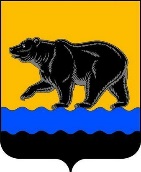 МУНИЦИПАЛЬНОЕ ОБРАЗОВАНИЕГОРОД НЕФТЕЮГАНСКОТЧЁТЫО результатах деятельности главы города Нефтеюганска, о результатах деятельности администрации города Нефтеюганска,в том числе о решении вопросов, поставленныхДумой города Нефтеюганска,за 2020 год    г.Нефтеюганск ВведениеМуниципальное образование город Нефтеюганск осуществляет свое социально-экономическое развитие исходя из приоритетов, обозначенных Правительством Российской Федерации и Правительством Ханты-Мансийского автономного округа - Югры. Основные направления и тактика социальных и административных преобразований в муниципальном образовании основаны на исполнении Федерального закона от 06.10.2003 № 131-ФЗ «Об общих принципах организации местного самоуправления в Российской Федерации», Стратегии социально-экономического развития Ханты-Мансийского автономного округа - Югры до 2030 года, Стратегии социально-экономического развития муниципального образования город Нефтеюганск на период до 2030 года. Реализация мероприятий в рамках государственных и муниципальных программ позволяет в комплексе решать вопросы создания условий для повышения качества жизни населения города на основе развития экономики, развития человеческого потенциала, обеспечения условий жизнедеятельности инфраструктуры города.Отчёт о результатах деятельности главы города Нефтеюганска за 2020 год 	Глава города Нефтеюганска осуществляет свою деятельность в соответствии со статьёй 25 Устава города Нефтеюганска.1. О реализации исключительной компетенции главы городаВ рамках заключенного соглашения о межмуниципальном сотрудничестве и взаимодействии между муниципальными образованиями город Нефтеюганск и город Котлас Архангельской области, в истекшем году была продолжена работа по развитию и укреплению местного самоуправления.В соответствии с возложенными полномочиями глава города Нефтеюганска представляет городской округ в отношениях с органами местного самоуправления других муниципальных образований, органами государственной власти, гражданами и организациями.Материально-техническое и организационное обеспечение деятельности органов местного самоуправления города осуществлялось в соответствии с утвержденными нормативами.Вопросы, требующие утверждения Думой города Нефтеюганска, внесены на рассмотрение в соответствии с установленным порядком. Решением Думы города Нефтеюганска от 18.06.2020 № 787-VI утвержден отчёт об исполнении бюджета города Нефтеюганска за 2019 год.Решением Думы города Нефтеюганска от 21.12.2020 № 880-VI утвержден бюджет города Нефтеюганска на 2021 год и плановый период 2022 и 2023 годов.2.О принятых главой города и администрацией города муниципальных правовых актахВ 2020 году главой города Нефтеюганска принято 128 правовых актов, в том числе 41 распоряжение и 87 постановления главы города, из них по вопросам:- проведения публичных слушаний по проектам планировки территории города Нефтеюганска - 8;- муниципальной службы - 6;- проведения конкурсов на замещение вакантной должности муниципальной службы в администрации города Нефтеюганска - 5;- награждения - 25;- создания (деятельности) общественных советов города - 4.Зв январь - декабрь 2020 года администрацией города Нефтеюганска принято 2 821 муниципальный правовой акт, из них: 327 распоряжений администрации города, 2 310 постановлений администрации города, в том числе 184 муниципальных нормативно правовых актов, по вопросам: - условий оплаты труда работников бюджетных организаций города Нефтеюганска - 8;- предоставление муниципальных услуг - 26;-предоставление субсидии из бюджета города Нефтеюганска - 102;- определение границ территории, прилегающей к социальным объектам, на которой не допускается розничная продажа алкогольной продукции - 1;- гражданской обороны, защиты от чрезвычайных ситуаций природного и техногенного характера, обеспечение пожарной безопасности - 6;- закупок товаров, работ, услуг для обеспечения муниципальных нужд - 9;- проектной, концессионной, инвестиционной деятельности - 6;- организация пассажирских перевозок, содержания автомобильных дорог - 1.В 2020 году от имени муниципального образования города Нефтеюганска главой города заключено 772 договора, соглашения, муниципальных контракта (дополнительных соглашений, протоколов разногласий, соглашений о расторжении) в том числе:- 32 протокола разногласий к договорам, муниципальным контрактам;- 11 претензий к муниципальным контрактам;- 52 дополнительных соглашения к договорам, муниципальным контрактам;- 61 соглашение (дополнительное соглашение) с исполнительными органами государственной власти Ханты-Мансийского автономного округа -Югры о предоставлении субсидий и иных межбюджетных трансфертов в рамках реализации государственных программ Ханты-Мансийского автономного округа - Югры и муниципальных программ города Нефтеюганска;- 19 соглашений о взаимодействии (партнерстве, сотрудничестве) с исполнительными органами государственной власти Ханты-Мансийского автономного округа - Югры, кредитными организациями ПАО Банк «ФК Открытие», ПАО «Запсибкомбанк», предприятиями города Нефтеюганска;- 154 договора купли-продажи земельных участков, дополнительных соглашений, аренды, безвозмездного пользования, перераспределения земельных участков;- 60 дополнительных соглашений к Соглашениям о предоставлении субсидии крестьянским фермерским хозяйствам;- 94 соглашения о предоставлении субсидии субъектам малого и среднего предпринимательства и некоммерческим организациям, не являющимися государственными (муниципальными) учреждениями;- 13 договоров и дополнительных соглашений о передаче ребенка в приемную семью;- 5 договоров целевого обучения, прохождения практики студентами;- 3 договора о передаче документов в муниципальный архив с иными организациями и физлицами;- 2 договора о формировании фонда капитального ремонта и об организации проведения капитального ремонта общего имущества в многоквартирном доме;- 2 договора о передаче имущества в безвозмездное пользование;- 1 договор целевого пожертвования с ООО «РН-Юганскнефтегаз»;- 1 договор о предоставлении бюджетного кредита для частичного покрытия дефицита местного бюджета.3. О назначении и проведении публичных слушанийВ целях реализации полномочий по выдвижению инициативы проведения публичных слушаний и назначениях их проведения в установленном порядке в 2020 году главой города были назначены и проведены 5 публичных слушаний и 26 общественных обсуждений проектов нормативно-правовых актов органов местного самоуправления.4. О приемах граждан по личным вопросам, встречах с общественностью города, участие в различных мероприятияхВ 2020 году в администрации города Нефтеюганска продолжена работа по рассмотрению и учету письменных и устных обращений граждан в соответствии с Законом Российской Федерации от 02.05.2006 № 59-ФЗ «О порядке рассмотрения обращений граждан Российской Федерации». Все обращения, поступившие в администрацию города Нефтеюганска в 2020 году в письменной форме, в форме электронных сообщений, индивидуальные и коллективные обращения граждан зарегистрированы в установленном порядке, нарушений сроков рассмотрения обращений граждан свыше 30 дней, согласно законодательству не выявлено. В 2020 году в адрес главы города Нефтеюганска, заместителей главы города, руководителей структурных подразделений администрации города Нефтеюганска поступило более 1 300 обращений граждан, из них 1 044 письменных обращений граждан. Самыми актуальными для жителей города стали вопросы, связанные с коммунально-бытовым обслуживанием, в том числе благоустройство территории города, ремонт автомобильных дорог, уборка и вывоз снега - 448 обращений.На втором месте стоят жилищные вопросы - 359 обращений.  Заявители поднимают вопросы предоставления жилья в рамках реализации в автономном округе целевых и адресных жилищных программ, предоставления жилья по договорам социального найма, улучшения жилищных условий, предоставления жилья, как в муниципальном образовании, так и за пределами автономного округа. Поступившие письменные обращения граждан после первичной регистрации и обработки были рассмотрены главой города Нефтеюганска, его заместителями и направлены на исполнение руководителям структурных подразделений администрации города.Для удобства жителей города Нефтеюганска запись на прием к главе города и его заместителям проводится ежедневно по телефонам (22-52-27, 22-96-72).  Главой города Нефтеюганска в 2020 году принято 83 человека; заместителями главы города Нефтеюганска - 27 человек. На приемах жители города получают консультации и рекомендации, помогающие разрешить их проблемы. Кроме того, это действенный способ «обратной связи» с жителями города. К приемам главы города, заместителей главы города осуществляется сбор информации по поставленным вопросам в обращении граждан.В 2020 году непосредственно в отдел по работе с обращениями граждан обратилось более 260 жителей, с каждым из которых проведена разъяснительная беседа о порядке рассмотрения обращений граждан в администрации города Нефтеюганска, месте нахождения, контактах и справочных телефонах органов администрации города Нефтеюганска, о порядке записи на личный приём к руководителям администрации города Нефтеюганска.Администрация города осуществляет взаимодействие с общественными приемными Губернатора Ханты-Мансийского автономного округа-Югры, в части предоставления информации и решения проблемных вопросов, поставленных в обращениях граждан. В 2020 году были организованы приемы граждан по личным вопросам с Губернатором Ханты-Мансийского автономного округа – Югры, посредством видеосвязи проведено 32 приема, принято 32 человека.В 2020 году продолжена работа по ведению реестров и итоговых таблиц в подсистеме «Реестры обращений граждан» государственной информационной системы «Территориальная информационная система Ханты-Мансийского автономного округа - Югры» (ТИС Югры) с целью анализа обращений.Ежеквартально осуществлялся анализ и обобщение рассмотрения устных и письменных обращений граждан, отчет предоставляется главе города. В целях повышения информированности граждан в соответствии с Федеральным законом от 09.02.2009 года № 8-ФЗ «Об обеспечении доступа к информации о деятельности государственных органов и органов местного самоуправления» сведения о количестве и характере обращений ежеквартально размещаются на официальном сайте города в разделе «Обращения граждан». В электронной форме информация о результатах рассмотрения обращений граждан и организаций, а также о мерах, принятых по таким обращениям ежемесячно в соответствии с подпунктом «б» пункта 2 Указа Президента Российской Федерации от 17.04.2017 года № 171 «О мониторинге и анализе результатов рассмотрения обращений граждан и организаций» направлялась в Администрацию Президента Российской Федерации органами местного самоуправления города Нефтеюганска (администрацией, Думой, Счетной палатой), органами администрации, муниципальными учреждениями, иными организациями, осуществляющими публично значимые функции. Количество и характер обращений граждан, поступивших в адрес муниципального образования город Нефтеюганск за 2020 год Вопросы, поставленные в устных и письменных обращениях граждан,о результатах рассмотрения за 2020 год5.Организация межведомственных, коллегиальных, совещательных органовНа территории муниципального образования город Нефтеюганск в 2019 году под руководством главы города организована деятельность 25 совещательных органов (советы, комиссии, рабочие группы). Отчёт о результатах деятельности администрации города Нефтеюганска, в том числе о решении вопросов, поставленных Думой города Нефтеюганска, за 2020 год1.Результаты исполнения полномочий по решению вопросов местного значения1.1. Бюджет городаФормирование, исполнение бюджета городского округаБюджет города формируется за счет собственных доходов (налоговые и неналоговые доходы) и безвозмездных поступлений (субсидий, субвенций, иных межбюджетных трансфертов, дотаций и прочих безвозмездных поступлений). Формирование доходной базы бюджета городского округа Нефтеюганск на 2020 год осуществлялось исходя из прогноза социально-экономического развития города и основных направлений налоговой политики. В расчетах планируемых поступлений учитывались принятые нормативно-правовыми актами системы налогообложения по единому налогу на вмененный доход, земельному налогу, налогу на имущество физических лиц, а также прочие нормативы отчислений по налогам, поступающим в местный бюджет. Решением Думы города Нефтеюганска от 24.12.2019 № 700-VI «О бюджете города Нефтеюганск на 2020 год и плановый период 2021 и 2022 годов» общий объем поступлений в бюджет города был утвержден в сумме 9 680,2 млн. рублей. В течение отчетного финансового года были внесены изменения в плановые назначения, в результате которых уточненный план доходной части бюджета составил 10 009,3 млн. рублей, в том числе:Собственные доходы в сумме 3 101,8 млн. рублей, из них:- налоговые	- 2 661,6 млн. рублей;- неналоговые - 440,2 млн. рублей.Безвозмездные поступления - 6 907,5 млн. рублей, из них:- межбюджетные трансферты из бюджета Ханты - Мансийского автономного округа - Югры в сумме - 7 038,3 млн. рублей;- прочие безвозмездные поступления - 0,3 млн. рублей;- доходы бюджетов городских округов от возврата бюджетными учреждениями остатков субсидий прошлых лет - 0,2 млн. рублей;- возврат остатков субсидий и субвенций прошлых лет - минус 131,3 млн. рублей.По итогам 2020 года исполнение по доходам составило 9 986,6 млн. рублей (99,8 %) (по итогам 2019 года исполнение по доходам составило  8 177,7 млн. рублей (104,4 %), в том числе:Собственные доходы   - 3 259,9 млн. рублей:- налоговые	- 2 773,1 млн. рублей;- неналоговые - 486,8 млн. рублей.Безвозмездные поступления - 6 726,7 млн. рублей:- межбюджетные трансферты	- 6 456,1 млн. рублей;- прочие безвозмездные - 401,4 млн. рублей;- доходы бюджетов городских округов от возврата бюджетными учреждениями остатков субсидий прошлых лет - 0,7 млн. рублей;- возврат остатков субсидий и субвенций прошлых лет - минус 131,5 млн. рублей.Удельный вес безвозмездных поступлений составляет 67,3 % в общей сумме поступивших доходов города, налоговые доходы занимают 27,8 %, неналоговые доходы 4,9 %. Доходы по поступлениям от налоговых платежей сложились в размере 2 773,1 млн. рублей, что составляет 104,2 % к уточненному плану на 2020 год. Самым основным и значимым для бюджета города является налог на доходы физических лиц, составляющий 73,0 % от общего объема налоговых платежей. Поступления от налога на доходы физических лиц, закрепленные за местным бюджетом по нормативу 35,5 %, составили 2 024,0 млн. рублей, или 103,1 % от уточненного плана.Неналоговые доходы поступили в городской бюджет всего в сумме 486,8 млн. рублей, исполнение составило 110,6 % от уточненного плана.Доходы от использования имущества, находящегося в государственной и муниципальной собственности составили 395,3 млн. рублей или 108,9% от уточненного плана и 81,2% от неналоговых доходов всего.  Кроме налоговых и неналоговых доходов в бюджет города поступают безвозмездные поступления. В сумму безвозмездных поступлений 6 726,7 млн. рублей включены безвозмездные поступления из бюджета автономного округа и прочие безвозмездные поступления.  Из бюджета округа поступило 6 456,1 млн. рублей, удельный вес в общей сумме, поступивших средств из бюджета автономного округа, занимают дотации 17,6 %, субвенции 55,0 %, субсидии 25,0 % и иные межбюджетные трансферты 2,4 %.Прочие безвозмездные поступления в бюджеты городских округов включают в себя пожертвования по договорам с ООО «РН-Юганскнефтегаз» на сумму 402,5 млн. рублей, инициативное бюджетирование 0,2 млн. рублей, возврат остатков по договорам пожертвования с ООО «РН-Юганскнефтегаз» от 01.03.2015 №1 на сумму 1,3 млн. рублей.Доходы бюджетов городских округов от возврата бюджетными учреждениями остатков субсидий прошлых лет 0,7 млн. рублей.В бюджет Ханты - Мансийского автономного округа осуществлен возврат остатков субсидий и субвенций, имеющих целевое назначение прошлых лет 131,5 млн. рублей.Главной задачей в сфере муниципальных финансов остается совершенствование в области администрирования налоговых платежей, повышение уровня собираемости налогов и сборов, поступающих в доход местного бюджета. В целях увеличения поступлений налоговых и неналоговых доходов бюджета в бюджет города постановлением администрации города Нефтеюганска от 03.02.2015 № 64-п «О рабочей группе по вопросам повышения собираемости налогов и других обязательных платежей, поступающих в бюджет города Нефтеюганска» (с изменениями от 26.02.2016 № 144-п, от 23.11.2016 № 1048, от 30.12.2016 № 1168-п, от 24.07.2017 № 463-п, от 08.11.2019 № 1241-п)   был утвержден план мероприятий по увеличению поступлений налоговых платежей в доход бюджета города Нефтеюганска на 2020-2022 годы.По результатам данного постановления в 2020 году арендаторы по арендной плате за земельные участки оплатили задолженность в сумме 3,3 млн. рублей и арендаторы, по арендной плате от сдачи в аренду имущества оплатили задолженность в сумме 4,9 млн. рублей. В целях обеспечения сбалансированности местного бюджета, повышения качества и эффективности управления финансовыми ресурсами администрацией города Нефтеюганска постановлением администрации города Нефтеюганска от 27.01.2020 № 69-п «О мерах по реализации исполнения решения Думы города Нефтеюганска от 24.12.2019 № 700-VI     «О бюджете города Нефтеюганска на 2020 год и плановый период 2021 и 2022 годов»  (с изменениями от 06.07.2020 № 1052-п, от 22.09.2020 № 1568-п, от 01.12.2020 № 2075-п), утвержден план мероприятий по росту доходов и оптимизации расходов бюджета муниципального образования город Нефтеюганск на 2020 год и плановый период 2021 и  2022 годов. По плану мероприятий эффект за 2020 год по росту доходов составил 32,2 млн. рублей или 294,9 %, по оптимизации расходов 1,2 млн. рублей или 100,6 %. Основной эффект по доходам получен в результате следующих мероприятий: снижение дебиторской задолженности; продажа земельных участков, государственная собственность на которые не разграничена и которые расположены в границах городских округов.Исполнение доходной части бюджета в 2016-2020 гг.млн. рублейУменьшение неналоговых доходов связано с предоставлением мер поддержки арендаторам муниципального имущества, принятых в связи с распространением новой короновирусной инфекцией, вызванной COVID-19, утвержденных постановлением администрации города Нефтеюганска от 30.03.2020 № 497-п «О предоставлении дополнительных мер поддержки субъектам малого и среднего предпринимательства» (с изменениями от 01.06.2020 № 866-п), заявительным характером от продажей земельных участков, возврата дебиторской задолженности прошлых лет.		Решением Думы города Нефтеюганска от 24.12.2019 № 700-VI «О бюджете города Нефтеюганска на 2020 год и плановый период 2021 и 2022 годов» расходы бюджета города в первоначальной редакции были утверждены в сумме 9 966,8 млн. рублей. В течение отчетного года в указанное решение вносились изменения с учетом необходимости утверждения объема дополнительно поступивших межбюджетных трансфертов, учета остатка средств на счете бюджета города на начало года. При уточненном годовом плане в сумме 11 373,5 млн. рублей, общий объем расходов бюджета города произведенных за 2020 год составил 9 670,4 млн. рублей или 85,0 %.Исполнение бюджета города осуществлялось в программном формате, основу которого составляют 16 муниципальных программ, охватывающих все сферы деятельности муниципального образования. На их реализацию в отчетном 2020 году было направлено 9 481,9 млн. рублей, что составляет 85,3 % к уточненному плану. Удельный вес программно-целевых расходов сложился в размере 98,1 % к общему объему исполненных расходов. Непрограммные направления расходов бюджета города сложились в сумме 188,5 млн. рублей. Традиционно, наиболее финансово емкими являлись муниципальные программы отраслевой социальной направленности.Анализ исполнения расходовпо муниципальным и ведомственным программам в 2016-2020 гг.млн. рублейИсходя из приведенного анализа, следует, что доля программных расходов в общем объеме исполненных расходов, то есть непосредственно связанных с целями и результатами достигла более 90 %. Так в 2016 году она составила 97,1 %, в 2017 году - 96,8 %, в 2018 году - 98,3 %, в 2019 году - 98,2 %, в 2020 году - 98,1 %.Исполнение расходной части бюджета в 2020 году по функциональной структуремлн. рублей	Распределение расходов бюджета города в функциональном разрезе показывает, что бюджет города традиционно сохраняет свою социальную направленность. Так, в 2020 году на социальные отрасли направлено 58,5 % расходов.Наибольшую долю расходов в функциональном разрезе, как в абсолютном, так и в относительном выражении занимают расходы на образование. По итогам 2020 года они исполнены в сумме 4 278,1 млн. рублей, что составляет 44,2 % в общих расходах бюджета.Также преобладающими и вторыми по значимости в структуре расходов бюджета города являются расходы на «Жилищно-коммунальное хозяйство», они занимают 25,2% от общего объема расходов бюджета и исполнены в сумме 2 435,1 млн. рублей. Бюджет города Нефтеюганска, как и на протяжении предыдущих лет осуществляет гарантированное выполнение в полном объеме всех социальных обязательств.Приказом департамента финансов администрации города Нефтеюганска от 21.03.2016 №15 (с изм. от 09.09.2019 № 63, от 04.09.2020 № 50) утверждено Положение об Общественном совете при Департаменте финансов в целях обеспечения учёта общественного мнения, предложений и рекомендаций граждан, при принятии решений при реализации Департаментом финансов администрации города Нефтеюганска полномочий в области бюджета и финансов, общественной оценки деятельности департамента. Так на заочном заседании в 2020 году рассматривались вопросы об исполнении бюджета города за 2019 год, отчет о результатах деятельности Департамента финансов за 2019 год, основные характеристики проекта бюджета города на 2021 год и плановый период 2022 и 2023 годов, а также основные направления налоговой, бюджетной и долговой политики города на 2021 и плановый период 2022 и 2023 годов. 	Установление, изменение и отмена местных налогов и сборовРазмеры ставок по налогам, поступающим в доход местного бюджета (земельный налог, налог на имущество физических лиц), установлены решениями Думы города от 26.09.2018 № 456-VI (в редакции решениями Думы города от 24.12.2019 № 698-VI, от 19.02.2020 № 714-VI), от 29.10.2014 № 877-V (в редакции решениями Думы города от 29.03.2017 № 120-VI, от 30.05.2018 № 403-VI, от 26.09.2018 № 457-VI).  Установленные размеры ставок являются экономически обоснованными, посильными для уплаты. Основными задачами налоговой политики муниципального образования остаются увеличение и совершенствование в области администрирования налоговых платежей, сокращение недоимки, недопущение возникновения задолженности, усиление налоговой дисциплины.1.2. Владение, пользование и распоряжение имуществом, находящимся в муниципальной собственностиПроводится планомерная работа по увеличению поступления доходов в бюджет муниципального образования.  Имущество, вовлеченное в коммерческий оборот, включает в себя недвижимость, машины и оборудование, пакеты акций. Источниками доходов от использования указанного имущества являются арендная плата, дивиденды по акциям, отчисления от прибыли муниципальных унитарных предприятий, доходы от продажи имущества, мероприятия по взысканию неустойки за несвоевременное исполнение муниципальных контрактов и прочие поступления.Первоначальный план по поступлению неналоговых доходов от использования муниципального имущества на 2020 год был установлен в сумме 43,9 млн. рублей. В течение отчётного периода уточнялись плановые показатели по поступлению дохода от использования муниципального имущества и к окончанию финансового года план был увеличен на 29,6 млн. рублей и составил 73,5 млн. рублей. По итогам 2020 года фактическое поступление неналоговых доходов составило 84,1 млн. рублей, что говорит об исполнении плана на 115,1 %. По сравнению с 2019 годом общая сумма доходов от использования муниципального имущества, администрируемых департаментом муниципального имущества администрации города, уменьшилась на 27,6 млн. рублей по причине поступления компенсации понесённых затрат в 2019 году в сумме 40,3 млн. рублей по расторжению муниципальных контрактов на участие в долевом строительстве, заключенных с ОФРЖС «Жилище». Таким образом, увеличение доходной части по использованию муниципального имущества по сравнению с 2019 годом увеличилось на 12,7 млн. рублей.Такому результату предшествовала работа, которая заключалась в постоянном контроле над поступлением доходов, претензионно-исковой работе по дебиторской задолженности в отношении арендаторов муниципального имущества, а именно:- направлено 55 уведомлений о наличии задолженности по арендной плате, неоплаченных пени и штрафов на сумму 35,9 млн. рублей, с предложением в добровольном порядке оплатить имеющуюся задолженность в части основного долга, пени и штрафов;- подготовлено 23 иска о взыскании задолженности на сумму 35,0 млн. рублей, оплачено по исполнительным листам и по исковым требованиям до вынесения решения суда 24,5 млн. рублей. В 2020 году подготовлено 72 иска о взыскании неустойки за несвоевременное исполнение муниципальных контрактов на сумму 33,5 млн. руб.	Деятельность рабочей группы по вопросу собираемости неналоговых платежей, поступающих в бюджет города Нефтеюганска, организуемой департаментом финансов администрации города Нефтеюганска, была приостановлена в связи с осуществлением мер по противодействию распространению новой коронавирусной инфекции, вызванной COVID-19.В целях предоставления мер поддержки арендаторам муниципального имущества, принятых в связи с распространением новой короновирусной инфекцией, вызванной COVID-19, утверждены постановления администрации города Нефтеюганска:- от 30.03.2020 № 497-п «О предоставлении дополнительных мер поддержки субъектам малого и среднего предпринимательства»;- от 01.06.2020 № 866-п «О внесении изменений в постановление администрации города Нефтеюганска от 30.03.2020 № 497-п «О предоставлении дополнительных мер поддержки субъектам малого и среднего предпринимательства».В результате, заключено 56 дополнительных соглашений к договорам аренды: отсрочка предоставлена на сумму 38,4 млн. рублей, освобождение от уплаты арендных платежей на сумму 0,8 млн. рублей.Доходы от коммерческих организаций с участием муниципального образования и повышение их инвестиционной привлекательностиВ муниципальном образовании город Нефтеюганск действует комиссия по контролю за деятельностью муниципальных предприятий и хозяйственных обществ со 100 % долей муниципальной собственности в уставном капитале, выполняя функции по решению вопросов связанных с деятельностью организаций, а также для оценки финансово-хозяйственной деятельности и повышения эффективности функционирования данных организаций. Комиссией осуществляется не только оценка прошлых фактов и существующего в данный момент положения, но и реализуется ориентирование руководства организаций на те будущие события, которые способны повлиять на финансово-хозяйственную деятельность и конечные результаты.В целях повышения эффективности использования муниципального имущества и своевременного обеспечения поступления в бюджет города части прибыли от использования муниципального имущества, решением Думы города Нефтеюганска от 29.05.2014 № 816-V утверждено Положение о порядке, размерах и сроке уплаты в бюджет города Нефтеюганска части прибыли от использования муниципального имущества, находящегося в хозяйственном ведении муниципальных унитарных предприятий города Нефтеюганска. В 2020 году беспрерывно проводилась работа по своевременному исполнению порядка, размеров и сроков перечисления в бюджет города Нефтеюганска части прибыли, приходящихся на доли в уставных капиталах хозяйственных обществ, дивидендов по акциям принадлежащих муниципальному образованию.За текущий год в бюджет муниципального образования поступил доход в виде прибыли, приходящейся на доли в уставных капиталах хозяйственных обществ, дивидендов по акциям, принадлежащим муниципальному образованию, и доход от перечисления части прибыли, остающейся после уплаты налогов и иных обязательных платежей муниципальных унитарных предприятий, созданных муниципальным образованием, в сумме 2,6 млн. рублей. В сравнении с 2019 годом сумма поступлений уменьшилась на 1,7 млн. рублей в связи с:предоставлением льготных условий по размеру дивидендов по акциям (долям), подлежащих перечислению в бюджет города Нефтеюганска АО «Югансктранстеплосервис» в размере 5,0 %. АО «Югансктранс-теплосервис» полученную прибыль направило на строительство резервуаров для размещения не сжигаемого запаса топлива, сметная стоимость которых составила 43,03 млн. рублей;реализацией акций акционерных обществ, доля муниципального образования г.Нефтеюганск составляла менее 50,0 %, а именно: АО «ЮТЭК-Нефтеюганск» (49 %), АО «ЖЭУ №6» (25 %), АО «Технологии комфорта» (25,0 %), АО «МСК-Сервис» (24,0 %).Система управления муниципальными унитарными предприятиями, хозяйственными обществами с долей муниципальной собственности в уставном капитале основана на положениях Федерального закона от 14.11.2002 № 161-ФЗ «О государственных и муниципальных унитарных предприятиях», хозяйственными обществами на положениях Федерального закона от 26.12.1995 № 208-ФЗ «Об акционерных обществах», Федерального закона от 08.02.1998 № 14-ФЗ «Об обществах с ограниченной ответственностью», Положением о порядке управления и распоряжения муниципальной собственностью города Нефтеюганска, утверждённого решением Думы города от 26.04.2017 № 146-VI (с изменениями, внесёнными решениями Думы города Нефтеюганска от 29.09.2017 № 240-VI, от  30.11.2017 № 284-VI, от 30.11.2017 № 288-VI, от 26.09.2018 № 455-VI, от 28.11.2018 №498-VI, от 20.02.2019 № 533-VI, от 25.09.2019 №638-VI, от 24.12.2019 №690-VI, от 18.06.2020 № 791-VI, от 28.10.2020 № 837-VI, от 21.12.2020 №883-VI).В целях организации контроля за эффективностью использования имущества муниципального образования город Нефтеюганск, переданного для осуществления деятельности, прописанной в уставах и получения прибыли на правах, определённых законодательством Российской Федерации, муниципальным унитарным предприятиям и хозяйственным обществам с долей муниципальной собственности в уставном капитале, ежеквартально осуществляется анализ финансово-хозяйственной деятельности муниципальных унитарных предприятий и хозяйственных обществ.Результаты анализа финансово-хозяйственной деятельности и эффективности работы муниципальных унитарных предприятий и хозяйственных обществ в виде заключений, предоставляются управляющим органам предприятий и обществ, для принятия управленческих решений и задач, а также для дачи рекомендаций по повышению эффективности использования активов и ресурсов, предоставленных в собственность предприятиям и организациям муниципальным образованием. За 2020 год было подготовлено и предоставлено управляющим органам предприятий и обществ 83 заключения.По итогам финансового года представителями управляющих органов, а именно ревизионными комиссиями осуществлялись ревизионные проверки в хозяйственных обществах, по результатам которых было дано 15 ревизионных заключений, которые были представлены в управляющие органы хозяйственных обществ с долей муниципальной собственности в уставном капитале, в том числе специалистами департамента проведено 4 (четыре) внутренние целевые проверки финансово-хозяйственной деятельности: АО «ЮТЭК-Нефтеюганск», АО «ЖЭУ №6», АО «Технологии комфорта», АО «МСК-Сервис».В рамках деятельности комиссии по контролю за деятельностью муниципальных предприятий и хозяйственных обществ со 100 % долей муниципальной собственности в уставном капитале, за отчетный период было организованно и проведено 16 заседаний комиссии, на которых было рассмотрено 72 вопроса, а именно: о финансово-хозяйственной деятельности хозяйственных обществ, согласование крупных сделок, одобрение банковских гарантий, рассмотрение финансово-хозяйственных планов обществ на следующий финансовый год, исполнение планов финансово-хозяйственной деятельности и использование прибыли, и многое другое. В целях повышения эффективности управления акциями (долями), находящимися в муниципальной собственности, разработана и внедряется система стратегического планирования деятельности хозяйственных обществ. В 2020 году с участием представителей муниципального образования город Нефтеюганск в органах управления хозяйственных обществ c 100,0 % долей муниципальной собственности в уставном капитале проведено 174 заседания Совета директоров и акционеров (участников) хозяйственных обществ.Обеспечение сохранности, учёта, надлежащего использования имущества, находящегося в собственности муниципального образованияСтоимость имущества муниципального образования город Нефтеюганск Ханты-Мансийского автономного округа - Югры по окончанию 2020 года составила:- находящегося в хозяйственном ведении муниципальных унитарных предприятий – 1 399,2 млн. рублей;- стоимость имущества, находящегося в оперативном управлении муниципальных учреждений – 7 741,8 млн. рублей;- балансовая стоимость имущества казны – 13 968,78 млн. рублей.Количество муниципальных унитарных предприятий и муниципальных учреждений, хозяйственных обществ с участием муниципального образования город Нефтеюганск - 76, в том числе:- муниципальные унитарные предприятия - 2;- муниципальные бюджетные учреждения - 38;- муниципальные казённые учреждения - 15;- хозяйственные общества с участием муниципального образования- 11;- автономные учреждения - 10.За 2020 год осуществлено 20 проверок объектов недвижимости, находящихся в пользовании муниципальных учреждений и организаций города на предмет целевого использования, в том числе 8 по объектам, переданным по договорам аренды, 8 по объектам, переданным в оперативное управление, 4 по объектам, переданным в безвозмездное пользование. Проведена инвентаризация имущества, переданного муниципальным учреждениям.В отношении недвижимого имущества, находящегося в муниципальной собственности, осуществлялся следующий комплекс мероприятий:- учёт количественных, технических и правовых характеристик объектов недвижимости в реестре муниципальной собственности;- инвентаризация объектов муниципальной собственности;- оформление прав на имущество;- планирование использования;- определение условий совершения сделок с недвижимым имуществом; - контроль за использованием имущества по назначению.Так в 2020 году была проведена техническая инвентаризация и паспортизация 67 объектов недвижимости, оценка рыночной стоимости по 518 объектам муниципального имущества.В 2020 году зарегистрировано право муниципальной собственности на 331 объект недвижимости, прекращено право муниципальной собственности на 31 объект недвижимости, внесены изменения по 14 объектам.В отчётном году заключено 16 договоров аренды муниципального имущества города Нефтеюганска, из них 1 договор заключен с социально-ориентированной некоммерческой организацией. Размер площади, переданной по всем договорам аренды муниципального имущества, составляет 55 411 кв. метров. В сравнении с 2019 годом размер площади объектов, переданных по договорам аренды, уменьшился на 915,7 кв. метров.В настоящее время при заключении договоров аренды муниципального имущества (без проведения торгов) применяется Методика определения размера арендной платы за пользование муниципальным имуществом, утверждённая постановлением администрации города Нефтеюганска от 13.10.2017 № 169-нп. Согласно данной методике определения размера арендной платы за пользование муниципальным имуществом утверждены коэффициенты, применяемые при расчёте арендной платы за пользование муниципальным имуществом.По состоянию на 31.12.2020 средняя стоимость 1 кв. метра передаваемых в аренду объектов муниципальной собственности города Нефтеюганска осталась на прежнем уровне и составила:• при передаче в аренду объектов муниципальной собственности в деревянном исполнении: - для использования под торговлю - 187,8 рублей;- для использования под склад - 156,5 рублей;- для использования под офис - 334,2 рублей.• при передаче в аренду объектов муниципальной собственности в капитальном исполнении: - для использования под торговлю - 482,8 рублей;- для использования под склад - 234,75 рублей;- для использования под офис - 352,13 рублей.Содействие формированию рынка недвижимости.Повышение эффективности системы продажи имущества города НефтеюганскаВажным направлением деятельности при решении задач оптимизации структуры муниципальной собственности является приватизация.В Прогнозный план (программу) приватизации имущества муниципального образования город Нефтеюганск на 2020 год было включено 14 объектов муниципальной собственности, в том числе 9 объектов недвижимости (помещения, строения, здания), 1 объект движимого имущества и 4 объекта в виде пакетов акций (долей) в уставных капиталах хозяйственных обществ, из них:- в отношении 5 объектов, торги признаны несостоявшимися в связи с отсутствием заявок;- в отношении 7 объектов заключены договора купли-продажи;- в отношении 2 объектов заключены договора купли-продажи при оплате в рассрочку, на основании Федерального закона от 22.07.2008 № 159-ФЗ «Об особенностях отчуждения недвижимого имущества, находящегося в государственной или в муниципальной собственности и арендуемого субъектами малого и среднего предпринимательства, и о внесении изменений в отдельные законодательные акты Российской Федерации».Плановый показатель доходов от приватизации муниципального имущества на 2020 год установлен в размере 4 897 496,00 рублей.Общая сумма полученных доходов от продажи объектов муниципальной собственности города Нефтеюганска за 2020 год составила 5 290 751,71 рублей, в том числе по ранее заключенным договорам купли-продажи при оплате в рассрочку. Процент исполнения составил 108,3 %.Плановый показатель доходов от приватизации акций (долей) принадлежащих муниципальному образованию город Нефтеюганск на 2020 год установлен в размере 12 963 000,00 рублей.Общая сумма полученных доходов от продажи акций (долей) принадлежащих муниципальному образованию город Нефтеюганск за 2020 год составила 12 963 000,00 рублей. Процент исполнения составил 100,0 %.В рамках реализации мероприятия по расселению и ликвидации приспособленных для проживания строений, расположенных на территории города Нефтеюганска с Участниками Мероприятия за 2020 год заключено 79 договоров купли-продажи жилых помещений.1.3. Градостроительво и земельные отношенияВ 2020 году на территории муниципального образования город Нефтеюганск выполнены следующие мероприятия по объектам:1.В рамках реализации муниципальной программы «Развитие жилищной сферы города Нефтеюганска» возмещены затраты в связи с завершением строительства многоквартирных жилых домов в пределах границ города Нефтеюганска для строительства которых были привлечены денежные средства граждан, права которых нарушены (объект «Многоквартирный жилой дом № 3 со встроенными помещениями общественного назначения и пристроенной стоянкой автотранспорта закрытого типа в 17 микрорайоне города Нефтеюганска. 2 этап строительства «Многоквартирный жилой дом №3 со встроенными помещениями общественного назначения. Корпус 2», ООО «СМУ «СтройПром»,) в сумме 278 405,90 тыс. рублей. 2. По муниципальной программе «Развитие транспортной системы в городе Нефтеюганск»:2.1. Завершено проектирование объекта «Автодорога по ул. Мира (от улицы Жилая до ул. Объездная)», протяженностью 0,4975 км.2.2. Продолжается проектирование следующих объектов:- автодорога по ул. Центральная (от ул. Парковая до ул. Алексея Варакина);- ливневая канализация вдоль ул. Алексея Варакина (от ул. Центральная до ул. Сургутская);- улицы и проезды микрорайона 11Б г.Нефтеюганска (корректировка).3. По муниципальной программе «Развитие образования и молодёжной политики в городе Нефтеюганске»:3.1. Завершено проектирование следующих объектов:- нежилое здание средней школы №14, расположенное по адресу: 11б микрорайон, ул. Центральная, здание №18;- детский сад на 300 мест в микрорайоне 16 г. Нефтеюганск;- МАДОУ г.Нефтеюганска Детский сад №9 «Радуга»;- здание детского сада №7 (благоустройство территории);- здание средней школы № 13 (устройство вентилируемого фасада);- часть нежилого административного здания, расположенного по адресу: ХМАО-Югра, г.Нефтеюганск, мкр-н 1, здание № 30 (вторая часть) (капитальный ремонт кровли);- капитальный ремонт МБДОУ Детский сад №25 «Ромашка».3.2. Завершены строительно-монтажные работы следующих объектов:- детский сад-ясли на 310 мест (наружное освещение территории);- здание детского сада №7 (благоустройство территории);- нежилое здание школы №1 (устройство вентилируемого фасада).3.3. Начато и продолжается проектирование следующих объектов:- строительство пристроя к МБОУ «Средняя общеобразовательная школа №5 «Многопрофильная», микрорайон 2 (Общеобразовательная организация универсальной безбарьерной средой);- МБОУ «Средняя общеобразовательная кадетская школа №4» (устройство теплого перехода);- детский сад на 320 мест в 5 микрорайоне г.Нефтеюганска;- нежилое строение гаража (здание мастерских МБОУ «СОШ №10»);- нежилое здание детского сада «Рябинка»;- универсальное спортивное плоскостное сооружение, расположенное по адресу г. Нефтеюганск, микрорайон 8, территория МБОУ «СОШ №6».3.4. В IV квартале 2020 года выделено финансирование на следующие объекты:- капитальный ремонт МБДОУ Детский сад №25 «Ромашка»;- проектно-изыскательские работы «Детский сад №20 «Золушка» (наружное освещение территории)»;- проектно-изыскательские работы «Детский сад №10 «Гусельки» (наружное освещение территории) (1, 2 корпуса).3.5. Кроме того между муниципальным образованием город Нефтеюганск и ООО «Образовательная инфраструктура» заключено концессионное соглашение № 2 от 31.12.2019 по объекту образования «Средняя общеобразовательная школа в 17 микрорайоне г.Нефтеюганска (Общеобразовательная организация с углубленным изучением отдельных предметов с универсальной безбарьерной средой)». В 2020 году Концессионером проводились мероприятия по формированию и согласованию задания на проектирование по данному объекту.4. По муниципальной программе «Развитие культуры и туризма в городе Нефтеюганске»:Продолжается проектирование следующих объектов:- нежилое здание МБУ ДО «Детская музыкальная школа им.В.В.Андреева», расположенного по адресу: город Нефтеюганск, микрорайон 2А, здание 1. (капитальный ремонт входной группы и мансардного этажа);- нежилое здание МБУ ДО «Детская музыкальная школа им.В.В.Андреева», расположенного по адресу: город Нефтеюганск, микрорайон 2А, здание 1 (устройство входной группы);- строение школы искусств № 2, расположенное по адресу: г. Нефтеюганск, мкр.11, д.115;- МБУК «Культурно-досуговый комплекс» культурный центр «Юность»;- нежилое помещение МБУК «Городская библиотека», МБУК «Центр национальных культур» (капитальный ремонт);- МБУК «Театр Кукол «Волшебная флейта» (устройство вытяжной противодымной вентиляции).5. По муниципальной программе «Развитие физической культуры и спорта в городе Нефтеюганске»:5.1. Выполняются строительно-монтажные работы по капитальному ремонту объекта «Здание, предназначенное под спорткомплекс «Сибиряк», расположенное по адресу: 3 мкр., здание 23.5.2. Заключен контракт на строительство объекта «Многофункциональный спортивный комплекс» на сумму 1 323 721,481 тыс. рубль. Выполнение работ с 31.07.2020 по 31.08.2022. Показатель мощности объекта - 580 посещений в смену.6. По муниципальной программе «Развитие жилищно-коммунального комплекса в городе Нефтеюганске»:6.1. Завершено проектирование следующих объектов:- сооружение, сети теплоснабжения в 2-х трубном исполнении (участок от МК 2а-5 Наб. до ТК 1-15 мкр.);- уличное освещение по улице Мира (от улицы Жилая до улицы Строителей);- уличное освещение по улице Нефтяников (от улицы Сургутская до улицы Киевская);- уличное освещение по улице Проезд 5П (от улицы Набережная до проезда 8);- магистральный водовод, расположенный по адресу: г.Нефтеюганск, 7 микрорайон, через ЦГБ до ул.Нефтяников;- водоводы по ул.Нефтяников;- инженерное обеспечение 4 микрорайона г.Нефтеюганска;- уличное освещение по улице Жилая от улицы Сургутская до ООО «ЮНГ-Энергонефть».6.2. Выполнено техническое обследование на объекте «Нежилое строение станции обезжелезивания».6.3. Проведены работы по освобождению земельных участков от нестационарных объектов.6.4. Начато и продолжается проектирование следующих объектов:- напорный канализационный коллектор вдоль ул. Набережная с канализационной насосной станцией, расположенной в 17 микрорайоне;- КНС с резервуарами-усреднителями сточных вод;- КНС-3а, Коллектор напорного трубопровода (реконструкция);- объединенный хозяйственно-питьевой и противопожарный водопровод в 11А микрорайоне г.Нефтеюганска.6.5. Также заключен контракт на выполнение работ по капитальному ремонту объекта «Магистральный водовод», расположенного по адресу: г. Нефтеюганск, 7 микрорайон, через ЦГБ до ул. Нефтяников.Кроме того, в 2020 году были проведены работ по исключению из реестра проблемных объектов долевого строительства следующих объектов:1.«Многоэтажный жилой дом со встроенными нежилыми помещениями социального назначения Корпус 49-1», застройщик ООО «ИнвестСтрой»;2.«Жилой комплекс по ул.Нефтяников в г.Нефтеюганске» Жилой дом   № 1. 1 этап строительства», застройщик «Окружной фонд развития жилищного строительства «Жилище»;3.«Многоквартирный жилой дом № 3 со встроенными помещениями общественного назначения и пристроенной стоянкой автотранспорта закрытого типа в 17 микрорайоне г.Нефтеюганска. 2 этап строительства «Многоквартирный жилой дом № 3 со встроенными помещениями общественного назначения. Корпус 2».В целях социально-экономического развития муниципального образования, в части строительства, реконструкции и капитального ремонта объектов муниципальной собственности, в 2020 году так же было уделено особое внимание и важное значение проектным работам. Только при наличии проектов можно включаться в государственные программы, получить софинансирование из бюджета автономного округа.Для обеспечения инженерной инфраструктурой микрорайонов 17, 17А и достижения показателя ввода жилья, в 2020 году проведена работа по включению на 2021 год объектов инженерной инфраструктуры в Перечень реализуемых объектов на 2021 год и на плановый период 2022 и 2023 годов, включая приобретение объектов недвижимого имущества, объектов, создаваемых в соответствии с соглашениями о государственно-частном партнерстве, муниципально-частном партнерстве и концессионными соглашениями, в рамках государственной программы автономного округа «Развитие жилищной сферы», утвержденной постановлением Правительства ХМАО-Югры от 05.10.2018 № 346-п, а именно:- инженерное обеспечение 17 микрорайона г. Нефтеюганска вдоль ул. Нефтяников (участок от ул. Романа Кузоваткина до ул. Набережная);Сооружение, сети теплоснабжения в 2-х трубном исполнении, микрорайон 15 от ТК-1 и ТК-6 до ТК-4. Реестр. N 529125 (участок от ТК 1-15 мкр. до МК 14-23 Неф).Кроме того, на 2021-2022 годы в рамках государственной программы автономного округа «Жилищно-коммунальный комплекс и городская среда», утвержденной постановлением Правительства ХМАО-Югры от 05.10.2018    № 347-п, предусмотрено строительство объекта «Фильтровальная станция, производительностью 20 000 м3 в сутки».В целях обеспечения устойчивого развития территории города Нефтеюганска, развития инженерной, транспортной и социальной инфраструктуры, обеспечения учёта интересов граждан и их объединений, для обеспечения роста объёмов вводимого жилья проводится работа по созданию  условий для развития массового жилищного строительства, в том числе  для строительства жилья с целью расселения и сноса аварийного и ветхого жилищного фонда, ведётся работа по обеспечению территории города Нефтеюганска документами градостроительного регулирования.За 2020 год выполнены следующие работы:1.Утверждена следующая документация по планировке территории:- проект планировки и проект межевания территории в Северо-Восточной части города Нефтеюганска (16 квартал);- проект внесения изменений в проект планировки и проект межевания территории микрорайонов 17 и 17А;- проект планировки и проект межевания территории г.Нефтеюганска (красные линии) (актуализация проекта).2.Начата работа по разработке документации по планировке территории, а также работа по внесению изменений в утвержденную документацию по планировке территории:- проект планировки и проект межевания территории, ограниченной ул.Парковая, ул.Мира, ул.Нефтяников (район СУ-905) города Нефтеюганска;- проект внесения изменений в проект планировки и проект межевания территории микрорайона 10А города Нефтеюганска; - проект планировки и проект внесения изменений в проект межевания территории микрорайона 10 города Нефтеюганска;- проект внесения изменений в проект планировки и проект межевания территории в районе СУ-62 города Нефтеюганска.3.Разработан проект внесения изменений в местные нормативы градостроительного проектирования, в части, касающейся обеспеченности населения велосипедными дорожками и полосами для велосипедистов.В настоящее время Проект внесения изменений направлен в Думу г.Нефтеюганска для рассмотрения и утверждения на очередном заседании Думы города и комиссий.4.Утвержден проект внесения изменений в программу комплексного развития систем коммунальной инфраструктуры города Нефтеюганска.Земельные отношенияВ 2020 году предоставлено в частную собственность 50 земельных участков на сумму 4,33 млн. рублей (в том числе по соглашениям о перераспределении земельных участков, в итоге утверждения проекта планировки и проекта межевания территории 11А микрорайона города) на общую площадь 27,18 га из них:- под индивидуальное жилищное строительство 37 земельных участка площадью 1,33 га;- под промышленные объекты 3 земельных участка площадью 1,21 га;- под объекты торговли 1 земельный участок площадью 0,14 га;- под огороды в составе садоводческих, огороднических объединений граждан 6 земельных участков площадь 0,39 га;- под животноводство 2 земельных участка площадью 24,03 га;- по деловое управление 1 земельный участок площадью 0,08 га;- заключено 16 соглашений о перераспределении земельных участков.Заключено 39 договоров аренды, из них 1 договор по результатам концессии, 1 договор о развитии застроенной территории, 10 договоров по результатам аукционов, 27 договоров в связи с переходом права собственности объектов недвижимости, уточнения характеристик земельного участка и др. 	Заключено 12 дополнительных соглашений в части продления сроков договоров аренды земельных участков в соответствии с Федеральным законом от 01.04.2020 N 98-ФЗ (ред. от 30.12.2020) «О внесении изменений в отдельные законодательные акты Российской Федерации по вопросам предупреждения и ликвидации чрезвычайных ситуаций».	Общая сумма вырученных средств за аренду земель в городе Нефтеюганске уменьшилась на 5,18 % и составила 341,57 млн. рубль. В 2020 году заключено 21 дополнительное соглашение к договорам аренды, предусматривающее предоставление отсрочки за период с 01.03.2020 по 31.12.2020, сумма выпадающих доходов составила 4,5 млн. рублей.	Общая сумма вырученных средств за выкуп в собственность земельных участков уменьшилась на 83,28 %, в связи с уменьшением поступивших заявлений от граждан и юридических лиц.Ввод жилья В 2020 году показатель «Увеличение объема жилищного строительства» регионального проекта «Жилье» по городу Нефтеюганск был запланирован в объеме 55,0 тыс. кв. метров, в том числе ИЖС - 1,5 тыс. кв. метров. Объем ввода в 2020 году: ИЖС, построенное населением, - 4,720 тыс. кв. метров (годовой план превышен в 3,2 раза); - многоквартирных жилых домов - 62,349 тыс. кв. метров (годовой план превышен на 16,5 %). Итого исполнение плана ввода жилья за 2020 год составляет 67,069 тыс. кв. метров (годовой план превышен на 21,9 %). Перечень многоквартирных жилых домов, введенных в эксплуатацию:   1. Многоквартирный жилой дом со встроенными нежилыми помещениями социального назначения. Корпус 49-1 (1, 2 этапы) (ООО «Инвест-Строй) (площадь 8 186 кв. метров); 2. Многоквартирный жилой дом №1 со встроенными помещениями общественного назначения, с пристроенной стоянкой автотранспорта закрытого типа в 17 микрорайоне г. Нефтеюганска 3 этап строительства. Многоквартирный жилой дом №1 со встроенными помещениями общественного назначения. Корпус 2 (ООО УК «Центр Менеджмент») (площадь 27 805,8 кв. метров);3. Многоквартирный жилой дом №3 со встроенными помещениями общественного назначения и пристроенной стоянкой автотранспорта закрытого типа в 17 микрорайоне г.Нефтеюганска. 2 этап строительства «Многоквартирный жилой дом № 3 со встроенными помещениями общественного назначения. Корпус 2 (ООО «СНПС») (площадь 8 754 кв. метров);4. Комплексное освоение территории в целях жилищного строительства, расположенной по адресу: Ханты-Мансийский автономный округ-Югра, город Нефтеюганск, ул. имени Алексея Варакина, земельный участок № 3 (строительный)». Многоквартирные жилые дома №1-7 со встроенными помещениями общественного назначения. 3 этап строительства. «Многоквартирный жилой дом №3 (ООО УК «Центр Менеджмент») (площадь 8 801,6 кв. метров);5.Комплексное освоение территории в целях жилищного строительства, расположенной по адресу: Ханты-Мансийский автономный округ-Югра, город Нефтеюганск, ул. имени Алексея Варакина, земельный участок № 3 (строительный)». Многоквартирные жилые дома №1-7 со встроенными помещениями общественного назначения. 3 этап строительства. «Многоквартирный жилой дом №2 (ООО УК «Центр Менеджмент») площадь 8 801,6 кв. метров).Выдано разрешений на строительство в 2019 году - 28, в 2020 году - 18. Выдано разрешений на ввод в эксплуатацию объектов в 2019 году - 21, в 2020 году - 28. Выдано уведомлений о соответствии указанных в уведомлении о планируемых строительстве или реконструкции объекта индивидуального жилищного строительства или садового дома параметров объекта индивидуального жилищного строительства или садового дома установленным параметрами допустимости размещения объекта индивидуального жилищного строительства или садового дома на земельном участке в 2019 году - 36, в 2020 году - 16. Выдано уведомлений о соответствии построенных или реконструированных объекта индивидуального жилищного строительства или садового дома требованиям законодательства о градостроительной деятельности в 2019 году - 14, в 2020 году - 10.1.4. Жилищно-коммунальное хозяйствоРаспоряжение муниципальным жилищным фондом коммерческого и специализированного использованияВ соответствии с Порядком формирования, управления и распоряжения жилищным фондом, находящимся в собственности города Нефтеюганска, утвержденного решением Думы города Нефтеюганск от 01.03.2017 № 93-VI (далее-Порядок), специализированный жилищный фонд города Нефтеюганска включает: служебные жилые помещения, жилые помещения маневренного фонда, жилые помещения, предназначенные для предоставления детям-сиротам и детям, оставшимся без попечения родителей, лицам из числа детей-сирот и детей, оставшихся без попечения родителей.Жилые помещения муниципального специализированного маневренного жилищного фонда (далее - жилые помещения маневренного фонда) предоставляются для временного проживания граждан относящихся к одной из категорий, определенной статьей 95 Жилищного кодекса Российской Федерации, а также в соответствии с вышеуказанным Порядком граждан, являющихся собственниками и (или) членами семьи собственника (супруг(а), дети, родители), единственных жилых помещений, которые стали непригодными для проживания в результате чрезвычайных обстоятельств, а также гражданам, проживающим в служебных жилых помещениях муниципального специализированного служебного жилищного фонда в домах, признанных аварийными и непригодными для проживания, расселяемых в рамках муниципальной программы «Развитие жилищной сферы города Нефтеюганска» либо согласно договору «О развитии застроенной территории», которые не могут быть выселены без предоставления другого жилого помещения.	Служебные жилые помещения муниципального специализированного жилищного фонда предоставляются гражданам не обеспеченным жилыми помещениями в городе Нефтеюганске относящимся к одной из следующих категорий:	- избранным на выборные муниципальные должности в органы местного самоуправления города Нефтеюганска;- замещающим должности муниципальной службы и состоящие в трудовых отношениях с органами местного самоуправления города Нефтеюганска;- состоящим в трудовых отношениях с муниципальными учреждениями и муниципальными унитарными предприятиями города Нефтеюганска;- состоящим в трудовых отношениях с бюджетными учреждениями здравоохранения Ханты-Мансийского автономного округа - Югры;- проходящим службу в должности участкового уполномоченного полиции Отдела Министерства внутренних дел Российской Федерации по городу Нефтеюганску.В соответствии с решением Думы города Нефтеюганска от 01.03.2018        № 93-VI жилые помещения муниципального жилищного фонда коммерческого использования предоставляются гражданам, состоящим в трудовых отношениях с территориальными государственными органами власти, муниципальными учреждениями или предприятиями,  а также хозяйственными обществами, имеющими 100 % долю муниципальной собственности в уставном капитале, города Нефтеюганска, бюджетными учреждениями здравоохранения Ханты-Мансийского автономного округа-Югры, спортсменам-инвалидам, включенным в список сборных команд Ханты-Мансийского автономного округа – Югры и Российской Федерации, не обеспеченным жилыми помещениями в городе Нефтеюганске (не являющимся собственниками или членами семьи собственника жилых помещений, нанимателями или членами семьи нанимателя по договорам найма жилого помещения). Решение о предоставлении данных жилых помещений оформляется правовым актом администрации города с учетом решения Жилищной комиссии по вопросам об их распределении.Приватизация жилых помещений муниципального жилищного фондаВ соответствии с Законом РФ «О приватизации жилищного фонда в РФ» от 04.07.1991 № 1541-1 в 2020 году:- 85 жилых помещений передано в собственность граждан в порядке приватизации;- 2 жилых помещения передано в порядке деприватизации в собственность муниципального образования. Обмен жилыми помещениями, предоставленными по договорам социального наймаСогласование обмена жилыми помещениями муниципального жилищного фонда социального использования осуществляется на основании заключенного между нанимателями договора об обмене жилыми помещениями в порядке, установленном законодательством Российской Федерации.Договоры социального найма на жилые помещения, предоставленные по обмену, заключаются на основании муниципального правового акта администрации города Нефтеюганска. В 2020 году обмена жилых помещений муниципального жилищного фонда социального использования не было.По спискам нуждающихся в жилых помещениях, предоставляемых по договору социального найма предоставлено: 19 жилых помещений (18 семей, состоящих во внеочередном списке).Во исполнение решений суда о предоставлении жилых помещений муниципального жилищного фонда по договору социального найма предоставлено: 53 жилых помещения (из них 11 гражданам, состоящим во внеочередном списке).Заключено договоров найма муниципальных жилых помещений и дополнительных соглашений, а также соглашений о расторжении договоров за 2020 год - 629.Обеспечение жилыми помещениями из муниципального жилищного фондаНа контре находится исполнение поручения Президента Российской Федерации от 22 июня 2017 № Пр-1180 относительно обеспечения жилыми помещениями из муниципального жилищного фонда участковых уполномоченных полиции в Ханты-Мансийском автономном округе - Югре.В 2020 году на контроле в администрации города Нефтеюганска находилось ходатайство начальника ОМВД России по городу Нефтеюганску Д.Б. Шестакова о предоставлении 4 семьям сотрудников службы участковых уполномоченных полиции жилых помещений муниципального жилищного фонда. Данное ходатайство с контроля снято в связи с обеспечением нуждающихся в получении жилья сотрудников УУП.Переселение граждан из непригодного для проживания жилищного фонда  Согласно адресной программе Ханты-Мансийского автономного округа - Югры по переселению граждан из аварийного жилищного фонда на 2019 - 2025 годы, утвержденной постановлением Правительства Ханты-Мансийского автономного округа - Югры от 01.04.2019 № 104-п: -  по этапу 2019-2020 года в г. Нефтеюганске предусмотрено расселение 10 067,55 кв. м. аварийного жилого фонда;- по этапу 2020-2021 года - 21 155,90 кв. м., (10 577,95 на 2020 год и 10 577,95 на 2021 год.Итого на 2020 год - 20 645,5 кв. м.По состоянию на 18.01.2021 расселено 12 929,0 кв. м. (62,6 %), в т. ч.:-  по этапу 2019-2020 10 067,55 кв. м. (100,0 %);-  по этапу 2020-2021 годов исполнено 2 861,45 кв. м., что составляет        27,05 % от планируемого значения на 2020 г.Жилые помещения предоставлены 169 семьям, из них: по договорам социального найма 140, по договорам мены квартир 29.В рамках мероприятия «Региональный проект «Обеспечение устойчивого сокращения непригодного для проживания жилищного фонда», на 2020 год были предусмотрены бюджетные средства в размере 1 408 198, 812 рублей, освоено 1 340 245, 065 рублей (исполнения 95,2 %).Снос домовЗастройщиком ООО «Дорожно-строительное предприятие» в рамках договора о развитии застроенной территории осуществлен снос 5 многоквартирных домов (дома № 10, 12, 16, 37, 39 в 4 микрорайоне). Застройщиком ООО УК «ЦМ» ДУЗПИФК «Сибпромстрой Югория» осуществлен снос двух домов в 17 микрорайоне (№ 13,17).2 многоквартирных дома (4-45, 4-54) снесены за счет средств бюджета города.Итого в 2020 году снесено 9 домов.Проектно-изыскательские работы выполнены на 47 многоквартирных домов, из них: заключены контракты на снос в отношении 8 домов, (фактически из них снесено 2 дома), остальные планируются к сносу в 2021 году.«Ликвидация и расселение приспособленных для проживания строений»Администрацией города Нефтеюганска обеспечен достоверный учет строений, приспособленных для проживания. По результатам проведенной инвентаризации, по состоянию на 01.01.2020 не снесенными оставались 587 строений. В течение 2020 года было исключено 497 строений, из них:- 289 строений снесены в рамках муниципального контракта от 30.12.2019;- 5 строений снесены в рамках муниципального контракта от 30.11.2020;- 203 строения снесено гражданами самостоятельно.Также в реестр строений, приспособленных для проживания включено 20 строений на основании решений суда.Таким образом, на 18.01.2021 не снесённых строений в реестре 110, из них: 62 не расселенных строения, так как граждане не являются участниками мероприятия; 48 расселенных строений - работы с гражданами завершены, проводится подготовка к сносу. Снос будет произведен после заключения нового муниципального контракта (планируемый срок - 1 полугодие 2021 года), после чего строения будут исключены из реестра. В реестре останется 62 строения, которые будут ликвидированы и исключены по завершению претензионно-исковой работы.В рамках мероприятия по расселению и ликвидации приспособленных для проживания строений, расположенных на территории города Нефтеюганска, по муниципальному контракту от 18.12.2018 года приобретено 320 жилых помещений для предоставления их участникам данного мероприятия.Из 320 квартир распределено 213 квартир (2019 г. - 72, 2020 г. - 141), из них: заселено 206 квартир.В отношении 7 жилых помещений ведутся завершающие работы по заключению договоров найма коммерческого использования. Ориентировочно договоры будут заключены сроком до 22.01.2021.Квартиры предоставлены всем участникам программы, изъявившим желание получить данный вид государственной поддержки. Остаток квартир обусловлен отсутствием граждан, которые могут быть признаны участниками мероприятий.Всего на осуществление мероприятий по расселению и ликвидации строений, приспособленных для проживания выделено денежных средств в размере 213 326, 26 тыс. рублей, из них выдано 36 гарантийных писем на сумму 57 263,23 тыс. рубля. По состоянию на 01.01.2021 оплачено 34 гарантийных письма на сумму 54 800,47 тыс. рублей. Количество расселенных строений в результате предоставления субсидий - 31.На 2020 год для реализации мероприятий муниципальной программы «Развитие жилищной сферы города Нефтеюганска» были выделены денежные средства в сумме 1 408 198 812 рублей, в том числе на: 1.Приобретения жилья в сумме 959 774 705 рублей, в том числе: - окружной бюджет - 873 394 978 рублей,- местный бюджет -     86 379 727 рублей.В целях реализации мероприятия по приобретению жилых помещений департаментом муниципального имущества администрации города Нефтеюганска в декабре 2020 года проведены 346 аукционов в электронной форме на право заключения муниципальных контрактов на приобретение 346 жилых помещений.Размещенные аукционы в электронной форме признаны несостоявшимися в связи с поступлением одной заявки. С единственным участником, подавшим заявку на участие в аукционе в электронной форме, были заключены 346 муниципальных контракта на приобретение 346 жилых помещений, общей площадью 16 408,2 кв. метров, на сумму денежных средств 951 790 457,40 рублей. Срок передачи жилых помещений в муниципальную собственность - не позднее 30.07.2021.В 2020 году по ранее заключенным муниципальным контрактам в муниципальную собственность было принято 201 жилое помещение, в том числе:- 51 квартира, по муниципальным контрактам, заключенным в 2018 году;- 150 квартир, по муниципальным контрактам, заключенным в 2019 году. Все полученные жилые помещения оформлены в собственность муниципального образования.2.Возмещение за изымаемые земельные участки и расположенные на них объекты недвижимости (выкупная стоимость) в 2020 году запланированы средства в размере 448 424 107,00рублей, в том числе:- федеральный бюджет 85 814 400 рублей,- окружной бюджет 313 537 622 рублей,- местный бюджет 49 072 085 рублей.Перечислена выкупная стоимость за изъятие земельных участков и расположенных на них объектов недвижимости в сумме 388 454 607,30 рублей, из них за счёт федерального бюджета 72 531 229,59 рублей, за счёт окружного бюджета 280 962 463,05 рублей, за счёт местного бюджета 34 960 914,66 рублей. Таким образом, за отчетный период расселено 170 жилых помещения, общей площадью 6 454,3 кв.метров. «Улучшение жилищных условий отдельных категорий граждан»Улучшение жилищных условий ветеранов боевых действий, инвалидов и семей, имеющих детей-инвалидов, вставших на учёт в качестве нуждающихся в жилых помещениях до 1 января 2005 года. Постановлением Правительства ХМАО - Югры от 10.10.2006 № 237-п утверждено Положение о порядке и условиях предоставления субсидий за счет субвенций из федерального бюджета отдельным категориям граждан на территории ХМАО - Югры для приобретения жилых помещений в собственность. Государственная поддержка в форме предоставления жилищной субсидии предусмотрена для отдельных категорий граждан, вставших на учет в качестве нуждающихся в жилых помещениях, предоставляемых по договорам социального найма до 1 января 2005 года, где включены не только ветераны боевых действий, но и инвалиды и семьи, имеющих детей-инвалидов. На 01.01.2021 года всего на учете нуждающихся в жилых помещениях состоит 80 семей по категориям ветераны боевых действий, инвалиды, вставшие на учет до 01.01.2005 г., (2015 г. - 306; 2016 г. - 282; 2017 г.  - 257; 2018 г. - 240; 2019 г. - 226; 2020 г. -178).В 2020 году один ветеран боевых действий выразил согласие получить гарантийное письмо на сумму 945 018 рублей, которое он реализовал путем приобретения жилого помещения в Республике Башкортостан.Ветераны боевых действий, инвалиды, которые воспользовались государственной поддержкой на приобретение жилых помещений в виде получения субсидии, социальной выплаты по другим подпрограммам (мероприятиям), выехавшие на постоянное место жительства в другие муниципальные образования были сняты с учета в качестве нуждающихся в жилых помещениях в соответствии со статьей 56 Жилищного кодекса Российской Федерации.Организация в границах городского округа электро-, тепло-, газо- и водоснабжения населения, водоотведения, снабжения населения топливомНа территории города Нефтеюганска преобладает централизованное
теплоснабжение. Регулируемый вид деятельности в сфере теплоснабжения осуществляют две организации:- АО «Югансктранстеплосервис» (далее - АО «ЮТТС»);- ООО «РН-Юганскнефтегаз».Постановлением администрации города от 15.09.2017 № 569-п организациям присвоен статус единой теплоснабжающей организации на территории муниципального образования город Нефтеюганск, владеющей в соответствующей зоне деятельности источником тепловой энергии и определенной границами систем теплоснабжения города Нефтеюганска.АО «ЮТТС» осуществляет теплоснабжение объектов жилого фонда, бюджетной сферы, общественно-деловой застройки и промышленных потребителей.На основании договоров долгосрочной аренды АО «ЮТТС» эксплуатирует следующие объекты теплоснабжения, являющиеся муниципальной собственностью:1) 3 источника теплоснабжения - центральная котельная № 1 (далее - ЦК-1), центральная котельная № 2 (далее - ЦК-2), котельная СУ-62. Постановлением администрации города Нефтеюганска от 19.12.2018                № 663-п котельная пос. Звездный выведена из эксплуатации. Теплоснабжение потребителей осуществляется от ЦК-2.2) тепловые сети общей протяженностью 108,54 км (по состоянию на 01.01.2020) в двухтрубном исчислении.Магистральные теплосети закольцованы, что позволяет обеспечить надежность и бесперебойность теплоснабжения города.ООО «РН-Юганскнефтегаз» владеет на основании права собственности одним источником тепловой энергии на территории города Нефтеюганска (котельная Юго-Западная) и тепловыми сетями от неё.Котельная Юго-Западная находится в ведении управления тепловодоснабжения ООО «РН-Юганскнефтегаз» и обеспечивает теплом производственные и административные объекты ряда юридических лиц.Часть предприятий города используют собственные газовые котельные.Промышленные и ведомственные газовые котельные, действующие на территории города Нефтеюганска, имеют локальные зоны действия, обеспечивают собственные потребности предприятий в тепловой энергии и не участвуют в теплоснабжении жилого фонда и объектов общественно-деловой застройки.Зоны действия индивидуального теплоснабжения в городе Нефтеюганске сформированы в основном в 11А и 15 микрорайонах, доля которых составляет около 1,0 % от общей площади жилого фонда. Теплоснабжение данных зданий осуществляется с использованием индивидуальных источников тепловой энергии.В городе Нефтеюганске открытая система теплоснабжения (горячего водоснабжения) - технологически связанный комплекс инженерных сооружений, предназначенный для теплоснабжения и горячего водоснабжения путем отбора горячей воды из тепловой сети.Присоединение систем отопления абонентов, в основном, осуществляется по зависимой схеме через элеваторы или смесительные насосы. Системы горячего водоснабжения подключены по открытой и, частично, по закрытой схеме через теплообменники.  Основные крупные источники тепловой энергии города Нефтеюганска ЦК-1 и ЦК-2 имеют единую технологически связанную сеть трубопроводов. Для обеспечения надежности теплоснабжения, возможности резервирования и оперативных переключений между контурами котельных имеются перемычки с секционирующими задвижками в павильонах.Постановлением администрации города от 27.06.2013 № 638-п гарантирующей организацией в сфере водоснабжения и водоотведения в границах муниципального образования город Нефтеюганск определено АО «Юганскводоканал» (далее - АО «ЮВК»).На территории города Нефтеюганска действует централизованная система холодного водоснабжения. Обеспеченность населения централизованной услугой водоснабжения составляет 97,0 %.Для населения, проживающего в районах города, где отсутствует централизованная система водоснабжения (частный сектор), оказываются услуги по завозу питьевой воды. Завоз воды осуществляется специализированным автотранспортом АО «ЮВК». На основании договоров долгосрочной аренды АО «ЮВК» эксплуатирует следующие объекты водоснабжения, являющиеся муниципальной собственностью:1) поверхностный (речной) и подземный (состоящий из 26 артезианских скважин) водозаборы;2) очистные сооружения воды, забранной из поверхностного источника (ВОС) и очистные сооружения воды, забранной из подземного источника (СОЖ). 3) водопроводные сети протяженностью 147,99 км.В городе Нефтеюганске прием, транспортировка и очистка хозяйственно-бытовых сточных вод осуществляется в круглосуточном режиме. При этом сто процентов сточных вод проходит механическую и биологическую очистку на канализационно-очистных сооружениях КОС-12 тыс. куб. метров/сутки и КОС-50 тыс. куб. метров/сутки (I этап строительства - 25 тыс. куб. метров/сутки).	К нецентрализованной системе водоотведения относятся некоторые жилые дома, расположенные в 11 «а» микрорайоне, в п. Звездный, в промышленной зоне на территориях ПНМК, ОБПТОиК. Указанные объекты оборудованы септиками. Сбор и вывоз сточных вод от таких домов производится частными предпринимателями в соответствии с графиками откачки септиков, являющихся приложением к договорам с управляющими организациями.	Также септиками и выгребными ямами оборудована большая часть частной застройки 11а микрорайона, жилой дом на территории СУ-905, а также жилые дома и частные строения пос. Мостоотряд в 17 микрорайоне города. Услуги по вывозу сточных вод с данных территорий осуществляется частными предпринимателями, организациями.	Сброс сточных вод, откачиваемых из септиков, осуществляется в соответствии с заключенными с АО «ЮВК» договорами в приёмный колодец КНС-8, расположенной по проезду 5П в районе СУ-62, с последующей перекачкой для очистки и обеззараживания на канализационные очистные сооружения города.На основании договоров долгосрочной аренды АО «ЮВК» эксплуатирует следующие объекты водоотведения, являющиеся муниципальной собственностью:1) канализационно-очистные сооружения КОС - 12 тыс. куб. метров/сутки и КОС-50 тыс. куб. метров/сутки (I этап строительства - 25 тыс. куб. метров/сутки);2) канализационные насосные станции - 14 ед.;3) сети водоотведения протяженностью 133,13 км.Электроснабжение города осуществляется от Тюменской энергосистемы.Реализацию электрической энергии потребителям осуществляет АО «Газпром энергосбыт Тюмень». Электросетевое имущество города Нефтеюганска закреплено на праве хозяйственного ведения за НГ МУП «Универсал Сервис».Организации передано следующее муниципальное имущество:- электрические сети, предназначенные для электроснабжения потребителей города протяженностью 233,234 км;- электрические сети, предназначенные для уличного и дворового освещения протяженностью 154,419 км;- трансформаторные подстанции – 216 штук.Объекты, предназначенные для электроснабжения потребителей города Нефтеюганска, переданы НГ МУП «Универсал Сервис» в эксплуатацию АО «ЮТЭК-Региональные сети» по договору аренды.АО «ЮТЭК-Региональные сети» является территориальной сетевой организацией и оказывает услуги по передаче электрической энергии для всех категорий потребителей на территории Ханты-Мансийского автономного округа - Югры. На территории города Нефтеюганска компания работает с 2010 года.Объекты уличного и дворового освещения города Нефтеюганска обслуживает НГ МУП «Универсал Сервис».Поставка газа потребителям города Нефтеюганска осуществляется от двух организаций:- ОАО «Сургутнефтегаз» поставляет сухой отбензиненный газ - 70,0 % от общего объема газопотребления города;- ООО «РН-Юганскнефтегаз» поставляет попутный нефтяной газ - 30,0 % от общего объема газопотребления города.Транспортировка газа из г.Сургут до г.Нефтеюганск осуществляется по магистральному газопроводу «Правдинское месторождение - Сургутская ГРЭС», принадлежащему ООО «ГазКапитал». Ресурсоснабжающей организацией на территории города является ООО «Газпром межрегионгаз Север».Газораспределительной организацией является ОАО «НефтеюганскГаз», которая осуществляет транспортировку природного газа предприятиям и населению города, снабжает население сжиженным газом в баллонах.ОАО «НефтеюганскГаз» эксплуатирует 110,9 км газопроводов среднего и низкого давления, газорегуляторных пунктов - 19.Основными потребителями газа в городе Нефтеюганске являются котельные ЦК-1 и ЦК-2. В целях подготовки к отопительному периоду 2020 - 2021 года выполнены мероприятия по капитальному ремонту объектов жилищно-коммунального хозяйства:- по сетям теплоснабжения всего заменено 2,641 км;- по сетям водоснабжения всего заменено 2,43 км;- по сетям водоотведения всего заменено 0,05 км;- по сетям электроснабжения всего заменено 4,221 км.Комиссией по проверке готовности теплоснабжающих, теплосетевых организаций, потребителей тепловой энергии к отопительному периоду 2020-2021 годов проведена проверка в отношении более 300 потребителей, и 2 теплоснабжающих организаций.До 15.09.2020 выдано 170 паспортов готовности потребителям тепловой энергии, после 15.09.2020 выдан 151 акт проверки готовности.14.09.2020 выдан паспорт готовности к отопительному периоду 2020 -2021 годов Управлению тепловодоснабжения ООО «РН-Юганскнефтегаз».06.10.2020 выдан паспорт готовности к отопительному периоду 2020 -2021 годов АО «Югансктранстеплосервис».15.10.2020 получен паспорт готовности к отопительному периоду 2020 -2021 годов муниципального образования город Нефтеюганск.Реализация муниципальной программы города Нефтеюганска «Развитие жилищно-коммунального комплекса и повышение энергетической эффективности в городе Нефтеюганске»В 2020 году в рамках государственной программы Ханты-Мансийского автономного округа - Югры «Жилищно-коммунальный комплекс и городская среда», утвержденной постановлением Правительства Ханты-Мансийского автономного округа - Югры от 05.10.2018 года № 347-п (далее -  Государственная программа) и муниципальной программы «Развитие жилищно-коммунального комплекса и повышение энергетической эффективности в городе Нефтеюганске», утвержденной постановлением администрации города Нефтеюганска от 15.11.2018 № 605-п, в целях обеспечения надежности и качества предоставления жилищно-коммунальных услуг выполнены мероприятия по капитальному ремонту (с заменой на полиэтиленовые) 0,35 км сетей водоснабжения («Хозпитьевой водопровод», расположенный по адресу: г.Нефтеюганск, мкр.13, вдоль ул.Юганская (капитальный ремонт участка водопровода от ул.Нефтяников вдоль ул.Владимира Петухова до ВК-8). На реализацию мероприятия фактически освоено 11 894,6 тыс. рублей, из них: 10 110,4 тыс. рублей - средства окружного бюджета и 1 784,2 тыс. рублей -  средства местного бюджета.	Строительство резервуаров для неснижаемого аварийного запаса топлива на источниках тепловой энергии города НефтеюганскаВ 2020 году введены в эксплуатацию резервуары, построенные в целях заполнения неснижаемым запасом топлива:- «Резервуар вертикальный цилиндрический стальной V=2000 куб. м, зав. № 3677, установлен на территории ЦК-1, по адресу: г. Нефтеюганск, Пионерная зона, ул. Мира, 3»;- «Резервуар вертикальный цилиндрический стальной V=1000 куб. м, зав. № 3703, установлен на территории ЦК-2, по адресу: г. Нефтеюганск, Пионерная зона, ул. Мира, сооружение 12/2».Котельные №1 и №2 полностью обеспечены аварийным запасом топлива в размере 2,170 тонн в соответствии с приказом ДепЖККиЭ ХМАО-Югры от 15.01.2019 №1.	Приобретение и установка на котельных города резервных источников питанияВ 2020 году проведены мероприятия по приобретению автономного резервного источника электроснабжения для центральной котельной №1.Установленная блок-модульной электростанции на ЦК №1 на базе трех газо-поршневых установках позволит обеспечить выработку и циркуляцию теплоносителя по тепловым сетям города и промзоны в случае аварийной ситуации и тем самым позволит выполнить решение Нефтеюганского районного суда. Решение вопроса внешнего газоснабжения города Нефтеюганска Магистральный газопровод «Правдинское месторождение - Сургутская ГРЭС», построенный в 1975 году, по которому подается газ потребителям города Нефтеюганска, находится в частной собственности ООО «ГазКапитал».Существующее техническое состояние данного сооружения - ограничено-работоспособное.За последние годы, администрацией города Нефтеюганска совместно с Губернатором автономного округа - Югры, Правительством автономного округа - Югры, органами исполнительной власти автономного округа - Югры проводилась систематическая работа по решению данного вопроса. В рамках реализации региональной программы газификации жилищно-коммунального хозяйства, промышленных и иных организаций Ханты-Мансийского автономного округа - Югры до 2024 года, утвержденной распоряжением Правительства ХМАО-Югры 13.11.2020 №648-рп, запланирована реализация проекта «Строительство газопровода-отвода «КС Южно-Балыкская - г.Нефтеюганск» за счет финансовых средств ПАО «Газпром». Проектно-изыскательские работы по вышеуказанному объекту выполнены в период 2017-2020 годы, строительство объекта запланировано в 2021 году.  Капитальный ремонтМинимальный размер взноса на капитальный ремонт общего имущества в многоквартирных домах на территории Ханты-Мансийского автономного округа - Югры установлен приказом Департамента жилищно-коммунального комплекса и энергетики ХМАО - Югры от 17.10.2018 № 18-нп «Об установлении минимального размера взноса на капитальный ремонт общего имущества в многоквартирных домах на территории Ханты-Мансийского автономного округа - Югры на 2019 год и на плановый период 2020 и 2021 годов», в следующих размерах:Регулирование тарифов на услуги организаций коммунального комплексаТарифы на коммунальные услуги по муниципальному образованию город Нефтеюганск на 2020 год установлены в соответствии с действующим законодательством Российской Федерации:- на услуги теплоснабжения, водоснабжения, водоотведения, газоснабжения, электроснабжения и на услугу регионального оператора в области обращения с твердыми коммунальными отходами тарифы установлены Региональной службой по тарифам Ханты-Мансийского автономного округа - Югры (РСТ ХМАО - Югры).Организация транспортного обслуживания населения и дорожная деятельностьРеализация муниципальной программы «Развитие транспортной системы в городе Нефтеюганске»В рамках реализации муниципальной программы «Развитие транспортной системы в городе Нефтеюганске» на 2020 год предусмотрено финансирование в сумме 612 057,96 тыс. рублей (с учетом вносимых изменений за 2020 год), фактически исполнено 594 199,34 тыс. рублей, что составляет 97,08 % от общего объема финансирования на год.В рамках муниципальной программы были предусмотрены к реализации следующие мероприятия:- Подпрограмма I «Транспорт» мероприятие 1.1. «Обеспечение доступности и повышение качества транспортных услуг автомобильным транспортом» - 288 562,10 тыс. рублей на 2020 год, исполнено за 2020 год -  288 554,97 тыс. рублей, что составляет 100,0 % от общего объема финансирования на год. Проведенные мероприятия: - организация транспортного обслуживания населения, автомобильным транспортом общего пользования по городским маршрутам - 271 644,887 тыс. рублей на 2020 год, исполнено - 271 644,88 тыс. рублей, что составляет 100,0 % от общего объема финансирования на год; - организация транспортного обслуживания населения, автомобильным транспортом общего пользования по сезонным маршрутам до садовых, огороднических и дачных товариществ - 16 917,22 тыс. рублей, период оказания услуг с 09.05.2020 по 30.09.2020. Исполнено - 16 910,01 тыс. рублей, что составляет 100,0 % от общего объема финансирования на период. Кассовое исполнение соответствует поквартальной разбивке бюджетных ассигнований на год. - Подпрограмма II «Автомобильные дороги» мероприятие 2.1. «Строительство реконструкция и ремонт автомобильных дорог общего пользования местного значения». Общий объем финансирования мероприятия 83 685,60 тыс. рублей на 2020 год, исполнено за 2020 год 80 460,54 тыс. рублей, что 96,15 % от общего объема финансирования на год.Общий объем финансирования по строительству (реконструкции), автомобильных дорог общего пользования местного значения на 2020 год 3 228,72 тыс. рублей, местный бюджет. Исполнение предусмотрено в I квартале 2021 года. В рамках данного мероприятия запланированы следующие мероприятия:- ПИР «Автодорога по ул. Центральная (от ул. Парковая до ул. Алексея Варакина) (Ливневая канализация)» - 1 964,937 тыс. рублей. - корректировка проектно-сметной документации по объекту «Улицы и проезды микрорайона 11Б г. Нефтеюганска» - 1 263,80 тыс. рублей. Общий объем финансирования по ремонту автомобильных дорог общего пользования местного значения на 2020 год 80 460,54 тыс. рублей -  денежные средства местного бюджета, исполнено 80 460,54 тыс. рублей, что составило 100,0 % от общего объема финансирования по мероприятию. Отремонтировано 5 объектов. Прирост протяженности автомобильных дорог общего пользования местного значения, соответствующих нормативным требованиям к транспортно-эксплуатационным показателям, в результате ремонта автомобильных дорог составил 5,890 км.Перечень объектов ремонтаМероприятие 2.2 «Обеспечение функционирования сети автомобильных дорог общего пользования местного значения» - 223 487,30 тыс. рублей на 2020 год, исполнено за 2020 год -  216 791,14 тыс. рублей, что составляет 97,00 % от общего объема финансирования на год.Мероприятие включает в себя:- содержание дорог общего пользования местного значения - 211 192,04 тыс. рубля на 2020 год, исполнено за 2020 год - 204 719,43 тыс. рублей, что составляет 96,94 % от общего объема финансирования на год; - содержание автодороги по улице Киевская на участке от ул. Жилая до ул. Парковая - 891,009 тыс. рублей. Срок оказания услуг с 01.07.2020 по 31.12.2020. Исполнено за 2020 год - 667,50 тыс. рублей, что составляет 74,91 % от общего объема финансирования за период; - возмещение затрат по ТО и содержанию светофорного хозяйства - 10 379,14 тыс. рублей на 2020 год, исполнено за текущий период - 10 379,14 тыс. рублей, что составляет 100,0 % от общего объема финансирования на год; - оплата потребления э/энергии - 445,17 тыс. рублей на год, исполнено за текущий период - 445,16 тыс. рублей, что составляет 100,0 % от общего объема финансирования на год; - поставка с установкой остановочного павильона (закрытого типа) на улично-дорожной сети города Нефтеюганска - 579,92 тыс. рублей, исполнено - 579,92 тыс. рублей, что составляет 100,0 % от общего объема финансирования. Финансирование мероприятий осуществлялось по фактически оказанным и принятым работам (услугам).Подпрограмма III «Безопасность дорожного движения» мероприятие 3.1 «Улучшение условий дорожного движения и устранение опасных участков на улично-дорожной сети» - 16 322,98 тыс. рублей на 2020 год. Исполнено 8 392,70 тыс. рублей, что составляет 51,42 % от общего объема финансирования на 2020 год.  Выполнены мероприятия:	- поставка с установкой дорожных знаков 5.19.1 (5.19.2) «Пешеходный переход» на выносных консолях на щитах из флуоресцентной пленки желто-зеленого цвета - 922,22 тыс. рублей; 	- устройство дорожного знака «Парковка» транспортных средств с информационной табличкой «Инвалиды» - 581,25 тыс. рублей; 	- устройство тротуаров в г. Нефтеюганске - 2 154,14 тыс. рублей; 	- поставка с установкой дорожного ограждения на сумму 3 915,04 тыс. рублей; 	- приобретение и устройство ИДН на внутриквартальных проездах на сумму 484,77 тыс. рублей; 	- обустройство улично-дорожной сети техническими средствами организации дорожного движения - 335,277 тыс. рублей.	Заключены муниципальные контракты со сроком исполнения до 30.06.2021 года:	- на поставку и монтаж металлополимерного ограждения с ООО «АРК ИНВЕСТ» на сумму 1 773,26 тыс. рублей;	-на поставку и монтаж пешеходного ограждения с индивидуальным предпринимателем Назарян Гарик Нверович на сумму 956,555 тыс. рублей. 1.5. Муниципальный контроль	На территории муниципального образования город Нефтеюганск осуществляется следующие виды муниципального контроля:	1.муниципальный жилищный контроль на территории города Нефтеюганска,  	2.муниципальный контроль за сохранностью автомобильных дорог местного значения в границах городского округа Нефтеюганск;	3.муниципальный земельный контроль в границах муниципального образования город Нефтеюганск;	4.муниципальный лесной контроль на территории муниципального образования город Нефтеюганск;	5.муниципальный контроль за соблюдением Правил благоустройства территории муниципального образования город Нефтеюганск;	6.муниципальный контроль за рациональным использованием и охраной недр при пользовании недрами для целей разведки и добыча общераспространенных полезных ископаемых, а также строительства и эксплуатации подземных сооружений местного и регионального значения, на территории муниципального образования город Нефтеюганск;	7.муниципальный контроль в области торговой деятельности на территории муниципального образования город Нефтеюганск.	Муниципальный жилищный контроль, муниципальный контроль сохранности автомобильных дорог местного значения в границах городского округа город Нефтеюганск	В соответствии с Федеральным законом от 26.12.2008 № 294-ФЗ «О защите прав юридических лиц и индивидуальных предпринимателей при осуществлении государственного контроля (надзора) и муниципального контроля» проведено 83 проверки в отношении юридических лиц и индивидуальных предпринимателей.	Выявлено 18 нарушений обязательных требований, установленных законодательством Российской Федерации, требований, установленных муниципальными правовыми актами. По итогам проверок выдано 11 предписаний об устранении выявленных нарушений. Информация о проведении проверок размещена в открытом доступе в Государственной информационной системе жилищно-коммунального хозяйства (www.dom.gosuslugi.ru), также ГАС «Единый реестр проверок» (www.proverki.gov.ru).   	В органы прокуратуры направлено 40 заявлений о согласовании    проведения внеплановых выездных проверок в отношении  юридических лиц для установления выполнения ранее выданных предписаний, при этом органами   прокуратуры отказано в согласовании  по 33 заявлениям по основаниям подпункта 2 части 11 статьи 10 Федерального закона от 26.12.2008  № 294-ФЗ «О защите прав юридических лиц и индивидуальных предпринимателей при осуществлении государственного контроля (надзора) и муниципального контроля».  	В 2020 года проведены плановые рейдовые осмотры территории микрорайонов города в части соблюдения юридическими лицами обязательных требований, а именно содержания многоквартирных домов (своевременная уборка снега и наледи с крыш и придомовых территорий многоквартирных домов), а также на предмет обеспечения санитарно-эпидемиологических требований мест общего пользования и придомовых территорий и захламлений мест общего пользования МКД. 	В адрес управляющих организаций города было направлено 20 предостережений о недопустимости нарушений обязательных требований.По результатам анализа результатов мероприятий по контролю без взаимодействия с юридическими лицами, индивидуальными предпринимателями на основании мотивированных представлений назначены 11 внеплановых выездных проверок. По 10 внеплановым выездным проверкам нарушений не выявлено, по одному выдано предписание. 	В целях принятия решения о возбуждении дела об административном правонарушении, предусмотренного частью 2 статьи 14.1.3 КоАП РФ 2 материала направлено на проверку в Нефтеюганский отдел инспектирования Службы жилищного и строительного надзора Ханты-Мансийского автономного округа – Югры. По итогам рассмотрения материалов проверки на должностное лицо и юридическое лицо назначен штраф в размере 275 000 рублей.	За отчетный период не поступали обращения граждан, юридических лиц, содержащих требования о проведении проверок в отношении «хозяйствующих субъектов», которые, по их мнению, нарушают обязательные требования, оценка соблюдения которых является предметом муниципального контроля сохранности автомобильных дорог местного значения в границах города Нефтеюганска, в связи с чем внеплановые проверки по данному виду контроля не проводились.	Муниципальный земельный контроль, муниципальный контроль в области торговой деятельности	В органы прокуратуры направлено 4 заявление о согласовании проведения внеплановых выездных проверок для установления выполнения ранее выданных предписаний, при этом органами   прокуратуры отказано в согласовании по основаниям подпункта 2 части 11 статьи 10 Федерального закона от 26.12.2008 № 294-ФЗ «О защите прав юридических лиц и индивидуальных предпринимателей при осуществлении государственного контроля (надзора) и муниципального контроля». 	В отчетный период в рамках 4 плановых (рейдовых) заданий о проведении мероприятий без взаимодействия с юридическими лицами и индивидуальными предпринимателями, проведено 233 плановых (рейдовых) осмотров территорий города в целях соблюдения физическими, юридическими лицами, индивидуальными предпринимателями обязательных требований в сфере земельного законодательства, законодательства Российской Федерации, законодательства Ханты-Мансийского автономного округа – Югры, а также требований, установленных   муниципальными правовыми актами, к размещению нестационарных объектов на земельных участках, в зданиях, строениях, сооружениях, находящихся в  государственной собственности или муниципальной собственности, в   соответствии со схемой размещения нестационарных торговых объектов на  территории города Нефтеюганска, по результатам которых составлено 46 актов плановых (рейдовых) осмотров, обследований. В результате было выявлено 187 факта нарушений законодательства Российской Федерации, за которые предусмотрена административная ответственность.	После проведения профилактических мероприятий, направленных на   недопущение использования земельных участков без предусмотренных законодательством Российской Федерации прав на земельный участок, в рамках имеющихся решений судов, по освобождению самовольно занятых и   используемых земельных участков, исполнены 13 решений суда, индивидуальными предпринимателями освобождены 13 земельных участка от нестационарных торговых объектов. Также в рамках досудебного урегулирования спора, гражданами освобождены 14 ранее самовольно занятых земельных участка, индивидуальными предпринимателями освобождены 3 земельных участка.	Муниципальный лесной контроль; муниципальный контроль за соблюдением Правил благоустройства территории муниципального образования город Нефтеюганск, утвержденных решением Думы города Нефтеюганска от 24.12.2013 № 727-V, юридическими лицами и индивидуальными предпринимателями; муниципальный контроль за рациональным использованием и охраной недр при пользовании недрами для целей разведки и добычи общераспространенных полезных ископаемых, а также строительства и эксплуатации подземных сооружений местного и регионального значения на территории  муниципального образования город Нефтеюганск	Проведена 1 плановая выездная и документарная проверка в рамках муниципального контроля за рациональным использованием и охраной недр при пользовании недрами для целей разведки и добычи общераспространенных полезных ископаемых, а также строительства и эксплуатации подземных сооружений местного и регионального значения, на территории муниципального образования город Нефтеюганск в отношении юридического лица, осуществляющей добычу общераспространённых полезных ископаемых. По итогам плановой выездной и документарной проверки нарушений не выявлено.	Плановые проверки, перечень которых был утвержден постановлением администрации города Нефтеюганска от 18.12.2019 № 1434-п «Об утверждении ежегодного плана проведения плановых проверок юридических лиц и   индивидуальных предпринимателей на 2020 год», исключены из плана проверок на 2020 год. 	Проведено 96 плановых (рейдовых) осмотра территорий города Нефтеюганска в рамках осуществления муниципального контроля за соблюдением Правил благоустройства территории муниципального образования город Нефтеюганск, 10 плановых (рейдовых) осмотра в рамках осуществления муниципального лесного контроля.	По итогам проведенных плановых (рейдовых) осмотров, а также по   результатам рассмотрения сведений, содержащихся в поступивших обращениях и заявлениях, информации от органов государственной власти, органов местного самоуправления, из средств массовой информации, юридическим лицам и индивидуальным предпринимателям вынесено 113 предостережений о недопустимости нарушения обязательных требований, установленных Правилами благоустройства территории муниципального образования город Нефтеюганск.	По выявленным административным правонарушениям, ответственность за которые предусмотрена Законом Ханты-Мансийского автономного округа-Югры от 11.06.2010 № 102-оз «Об административных правонарушениях», составлен 254 протокола об административных правонарушениях, которые направлены для рассмотрения в административную комиссию города Нефтеюганска на общую сумму 212,50 тыс. рублей, взыскано штрафов на сумму 83,00 тыс. рублей. 	За январь-декабрь 2020 года рассмотрено 178 обращений граждан города Нефтеюганска.	Результаты проверок не признавались не действительными по решению судов и представлениям прокуратуры.	Основные задачи муниципального контроля осуществляются органом муниципального контроля в порядке, установленном действующим законодательством, и во взаимодействии с органом государственного контроля (надзора) дают эффективный результат.1.6. ПравопорядокОрганизация охраны общественного порядка на территории городского округа осуществляется муниципальной полицией.В городе реализуется муниципальная программа «Профилактика правонарушений в сфере общественного порядка, незаконного оборота и потребления наркотических средств и психотропных веществ в городе Нефтеюганске», утвержденная постановлением администрации города Нефтеюганска от 15.11.2018 года № 596-п (с изм. от 24.12.2020 № 2272-п). В соответствии с Федеральным законом от 23.06.2016 № 182-ФЗ «Об основах системы профилактики правонарушений в Российской Федерации», постановлением Губернатора автономного округа от 08.05.2007 № 77, постановлением администрации города Нефтеюганска от 21.02.2020 года № 271-п «О комиссии по профилактике правонарушений в городе Нефтеюганске» осуществляет деятельность Комиссия по профилактике правонарушений в городе Нефтеюганске. В 2020 году проведено 2 очередных заседания комиссии по профилактике правонарушений и 2 внеочередных. Состояние криминальной ситуации по итогам 2020 года характеризуется сохраняющейся динамикой увеличения общего числа зарегистрированных преступлений на 16,9 % и составило 1 301 преступление (2019 г. - 1 113). Динамика роста регистрируемых преступлений обуславливается стремительным ростом на 91,8 % регистрации мошенничеств, что составило 351 преступление (2019 г. - 183), из которых 243 преступления совершены с использованием информационно-телекоммуникационных технологий увеличение на 69,2 %). Доля таких преступлений составляет 26,9 % от общего числа всех зарегистрированных преступлений. При общем росте зарегистрированных преступлений, число преступлений, совершенных в общественных местах снизилось на 5,0 % и составило 359 преступлений (2019 г. - 378), в том числе на улицах города снижение произошло на 12,2% и составило 201 преступление (2019 г. - 229). В 2020 году сотрудниками ОМВД России по г. Нефтеюганску выявлено 144 (снижение на 13,3 %) преступлений, связанных с незаконным оборотом наркотиков, 86 преступлений из которых раскрыто (увеличение на 4,9 %). Из числа выявленных преступлений основную массу занимают факты сбыта наркотиков - 92 преступления, из которых 35 раскрыты. Из незаконного оборота изъято 13 163 гр. наркотических средств (2019 г. - 13 251 гр.), где большая часть наркотики амфитоминовой группы - 11 793 гр.Выявлено и раскрыто 66 преступлений совершенных в составе преступных групп (2019 г. - 50), в составе организованной преступной группы 16 преступлений (2019 г. - 32).В 2020 году произошло увеличение общей регистрации преступлений на 20,6 % и составил 1 301 преступление (2019 г. - 1 113), число преступлений, совершенных в общественных местах сократилось на 5,0 % и составило 359 преступлений (2019 г. - 378).Увеличилось количество преступлений, совершенных на бытовой почве на 19,0 % и составило 50 преступлений (2019 г. -  42).Социальная составляющая преступности характеризуется увеличением на 21,3 % числа преступлений, совершенных лицами, ранее совершавшими преступления, что составило 302 преступления (2019 г. - 249), ранее судимыми на 30,0 % и составило 156 преступлений (2019 г. - 120), несовершеннолетними на 53,8 % и составило 20 преступлений (2019 г. - 13). Наблюдается незначительное снижение преступлений, совершенных в состоянии алкогольного опьянении на 2,5 % и составило 153 преступления (2019 г. - 157).Для укрепления правопорядка и общественной безопасности на территории города Нефтеюганска смонтирована система городского видеонаблюдения, состоящая из 120 видеокамер (29 - места массового скопления граждан, 34 - жилой сектор, 57 - на уличной сети города). С помощью системы городского видеонаблюдения за 2020 год установлено 8 лиц, причастных к совершению противоправных деяний. В 2020 году на охрану общественного порядка совместно с сотрудниками привлекались 300 сотрудников частных охранных организаций, 91 представитель общественных формирований правоохранительной направленности, сотрудники Нефтеюганска МОВО - 57. При взаимодействии с субъектами профилактики проведены разноплановые мероприятия, в том числе направленные на предупреждение вовлечения подростков в противоправную деятельность. В целях организации профилактической работы, направленной на недопущение совершения преступлений несовершеннолетними, а также ранней профилактики совершения противоправных деяний, сотрудниками ОДН ОМВД организовано проведение 812 лекций в образовательных учреждениях, а также принято участие в проведении 27 общешкольных родительских собраний. Профилактической беседой охвачено более 13 000 несовершеннолетних.В 2020 году на профилактическом учете в ОДН ОМВД состояло 128 несовершеннолетних (в 2020 году поставлено 117) и 99 неблагополучных родителя (в 2020 года поставлено 58). Отсутствие контроля за поведением несовершеннолетних со стороны родителей приводит к потреблению ими спиртных напитков, в результате чего несовершеннолетними в состоянии алкогольного опьянения совершено 3 преступления, 7 преступлений совершены в группе со взрослыми. В результате принятых мер к административной ответственности привлечено 390 (увеличение на 8,0 %) законных представителей, в том числе не исполняющих должным образом обязанности по содержанию, воспитанию и обучению несовершеннолетних детей. К административной ответственности за появление и распитие спиртных напитков в общественных местах привлечено 49 несовершеннолетних (увеличение на 11,4 %).  При этом не зафиксировано ни одного преступления, предусмотренного ст.151.1 УК РФ. В целях профилактики наркомании и алкоголизма среди подростков в учебных заведениях проводятся лекции, в ходе которых несовершеннолетним разъяснена ответственность за совершаемые правонарушения и преступления.В школах города обеспечивается индивидуально-профилактическая работа с каждым подростком, состоящим на учёте, привлекается к проводимой работе общественность, родительские комитеты, организованы мероприятия по правовому воспитанию молодёжи.В 2020 году на территории города террористических актов, правонарушений ярко выраженной экстремистской направленности, преследующих разжигание межнациональной и расовой вражды, не зарегистрировано. Физических и юридических лиц, оказывающих адресную финансовую и иную помощь лидерам сепаратистских организаций и бандформирований Северокавказского региона, не выявлено.Во исполнение поручения Президента Российской Федерации от 30.10.2006 № Пр-1877 реализуются мероприятия, направленные на профилактику экстремистской деятельности, гармонизацию межнациональных, межконфессиональных отношений, реализацию государственной национальной политики среди детей и молодёжи города в соответствии с муниципальной программой «Укрепление межнационального и межконфессионального согласия, профилактика экстремизма в городе Нефтеюганске» (постановление администрации города Нефтеюганска  от 15.11.2018 № 597-п).В соответствии с Указом Президента Российской Федерации от 29.06.2018 № 378 «О национальном плане противодействия коррупции на 2018-2020 годы», распоряжением Губернатора Ханты-Мансийского автономного округа - Югры от 07.09.2018 № 204-рг «О внесении изменений в распоряжение Губернатора Ханты-Мансийского автономного округа - Югры от 29.01.2018 № 15-рг «Об утверждении Плана противодействия коррупции в Ханты-Мансийском автономном округе - Югре на 2018-2020 годы» в План включены 4 мероприятия, с указанием сроков предоставления сведений об исполнении утвержденных мероприятий и ответственных исполнителях.1.7. Обеспечение первичных мер пожарной безопасности в границах городского округаОрганизация и осуществление мероприятий по гражданской оборонеРуководство гражданской обороной на территории города осуществляет глава муниципального образования город Нефтеюганск, а в предприятиях, организациях и учреждениях города – их руководители.На территории города Нефтеюганска имеется фонд защитных сооружений гражданской обороны, состоящий из 3-х убежищ и 2-х противорадиационных укрытий. Из них только одно ПРУ расположено в объекте муниципальной собственности.В целях обеспечения коллективной защиты населения от угроз военного времени предусмотрено использование заглубленных помещений и иных сооружений подземного пространства, пригодного для укрытия населения (составлен Реестр заглубленных помещений, расположенных на территории муниципального образования город Нефтеюганск). Сооружения коллективной защиты населения, расположенные на территории города Нефтеюганска:- убежища - 3 единицы / 1050 человек; - ПРУ - 2 единицы / 650 человек;- заглубленные помещения - 296 единицы / 222 461 человек.ЗСГО на потенциально опасных объектах и территориях, при необходимости, должны обеспечивать защиту людей от поражающих факторов при ЧС природного и техногенного характера: аварийно-химических веществ, высоких температур и продуктов горения при пожарах, от обрушения зданий и сооружений при взрывах.ЗСГО на химически опасных объектах отсутствуют. В целом состояние гражданской обороны на территории города по организационной деятельности и фактическому состоянию дел оценивается: «готово к выполнению задач».Органами управления гражданской обороны всех уровней в 2020 году проделана работа по формированию системы экономических, правовых, организационно-технических и иных мер, направленных на повышение готовности гражданской обороны города.Обеспечение первичных мер пожарной безопасности в границах городского округаВо исполнение Федерального закона от 22.07.2008 № 123-ФЗ «Технический регламент о требованиях пожарной безопасности», Указа Президента РФ от 01.01.2018 № 2 «Об утверждении Основ государственной политики Российской Федерации в области пожарной безопасности на период до 2030 года», в целях выполнения требований правил пожарной безопасности на территории муниципального образования город Нефтеюганск, администрацией города в 2020 году организованы и проведены следующие мероприятия.Организована реализация мероприятий, предусмотренных муниципальной программой «Защита населения и территории от чрезвычайных ситуаций, обеспечение первичных мер пожарной безопасности в городе Нефтеюганске». Объем финансирования на реализацию подпрограммы 2 «Обеспечение первичных мер пожарной безопасности в городе Нефтеюганске» в 2020 году составил 24 394,18 тыс. рублей за счет средств местного бюджета.Исполнение мероприятий осуществлено в плановом режиме, в соответствии с установленными сроками. Исполнителями выполнены следующие мероприятия:- услуги по обслуживанию пожарной сигнализации и первичных средств пожаротушения;- обеспечение функционирования и поддержки работоспособности (ремонт) пожарно-охранной сигнализации и первичных средств пожаротушения;- установка, наладка, монтаж пожарной сигнализации и первичных средств пожаротушения;- огнезащитная обработка, зарядка огнетушителей;- приобретение первичных средств пожаротушения (огнетушителей и т.д.);- испытание и измерение электрооборудования;- приобретение памяток, листовок и агитационных материалов для населения города.В течении всего 2020 года с целью проведения разъяснительной работы с населением, обучения правилам пожарной безопасности и действиям при возникновении чрезвычайных ситуаций техногенного характера и пожара, совместно с отделом надзорной деятельности и профилактической работы (по г.Пыть-Яха, Нефтеюганск и Нефтеюганскому району Главного управления МЧС России по ХМАО-Югре), 6 ПСО ФПС ГПС ГУ МЧС России по ХМАО–Югре, ЖЭУ и УО, в еженедельном режиме проводились рейдовые мероприятия с вручением памяток населению:- в деревянном жилом фонде города;- в многоквартирных жилых домах города;- в садоводческих и огороднических кооперативах;- гаражно-строительных кооперативах.Во взаимодействии с ОМВД России по г.Нефтеюганску и управляющими компаниями по обслуживанию жилого фонда организована работа по ограничению доступа посторонних лиц в чердачные и подвальные помещения жилых домов.В соответствии с Федеральным законом от 21.12.1994 № 69-ФЗ «О пожарной безопасности», в отношении администрации города надзорными органами проведена 1 проверка по обеспечению выполнения требований пожарной безопасности в границах муниципального образования. В целях обучения персонала предприятий и учреждений способам защиты от опасностей, организовано проведение учений и тренировок, к участию которых было привлечено более 34 659 человек.В целях активизации работы по созданию общественных объединений добровольной пожарной охраны, распоряжением администрации города Нефтеюганска от 29.07.2011 № 488-р создана рабочая группа по реализации Федерального закона от 06.05.2011 № 100-ФЗ «О добровольной пожарной охране». Протоколами заседаний рабочей группы:- закреплены основные мероприятия по развитию Добровольной пожарной охраны на территории города Нефтеюганска;- на базе 114 ПЧ 6 ПСО ФПС ГПС ГУ МЧС России по ХМАО–Югре организован клуб добровольных пожарных.В 2020 году проводилась активная пропаганда, направленная на привлечение населения в ряды добровольных пожарных. На 01.12.2019 в Реестре общественных объединений пожарной охраны Ханты-Мансийского автономного округа - Югры и Реестре добровольных пожарных Ханты-Мансийского автономного округа – Югры зарегистрировано 61 общественных учреждений ДПД г.Нефтеюганска (370 человек). Члены ДПД принимают участие в проведении мероприятий по профилактике пожаров. Учебным центром Федеральной противопожарной службы г. Сургут проведено дистанционное обучение 234 человека по программам подготовки личного состава подразделений ДПО по категории «Добровольный пожарный».Широкая информационная пропаганда проводится в постоянном режиме, в том числе с использованием средств массовой информации города. На официальном сайте органов местного самоуправления регулярно размещаются информационные материалы. Видеоролики о мерах пожарной безопасности транслируются в эфире ТРК «Юганск». Организована еженедельная рубрика «Пожарная безопасность» в газете «Здравствуйте, нефтеюганцы!».На информационных стендах всех учреждений, подведомственных администрации города, размещены агитационные материалы, проведена разъяснительная работа с работниками администрации и подведомственных учреждений, по вопросам соблюдения требований пожарной. Пропаганда соблюдения мер пожарной безопасности в образовательных учреждениях организована в виде тематических классных часов, бесед, конкурсов на тему: «О мерах пожарной безопасности в быту», «О мерах пожарной безопасности в лесу», а также в рамках проведения месячников - «Месячник безопасности детей» и «Месячник гражданской обороны».6 ПСО ФПС ГПС ГУ МЧС России по ХМАО - Югре проведены «Дни открытых дверей» для образовательных учреждений, с показом спецсредств и пожарной техники.В 2020 году организовано взаимодействие с волонтерской площадкой «Доброе сердце» с целью проведения пропаганды соблюдения требований пожарной безопасности среди жителей города. Волонтерами проведены акции по раздаче памяток о мерах пожарной безопасности населению города.Осуществление мероприятий по обеспечению безопасности людей на водных объектах, охране их жизни и здоровьяВ целях предупреждения возможных чрезвычайных ситуаций, связанных с весенне-летними паводками, в 2020 году организовано проведение мероприятий, предусмотренных постановлением администрации города Нефтеюганска от 27.02.2018 № 82-п «О мероприятиях по организации безаварийного пропуска льда и уменьшению негативных явлений, связанных с половодьем в весенне-летний период на территории города Нефтеюганска». В 2020 году проведено 3 заседания Комиссии по предупреждению и ликвидации чрезвычайных ситуаций и обеспечению пожарной безопасности города Нефтеюганска с рассмотрением вопросов по обеспечению безопасности жизни людей на водных объектах города Нефтеюганска.Учитывая риски возникновения чрезвычайных ситуаций для сельскохозяйственных товаропроизводителей муниципального образования, совместно с индивидуальными предпринимателями - главами крестьянских (фермерских) хозяйств, владельцами личных подсобных хозяйств организовано проведение Плана совместных антипаводковых мероприятий, который утвержден распоряжением администрации города от 26.04.2017 № 163-р «Об утверждении Плана антипаводковых мероприятий («дорожная карта») администрации города Нефтеюганска». Организовано проведение разъяснительной работы с жителями пос. Мостотряд-15 (17 мкр.) о мерах по сохранению имущества и здоровья, при повышении уровня воды в протоке Юганская Обь выше критического. Вручены памятки.В целях безаварийного прохождения весенне-летнего паводка 2020 года проведено:- ежедневный мониторинг уровня паводковых вод на территории муниципального образования;- обследование территорий, подверженных риску подтопления;- постоянный контроль гидрометеорологических параметров и уточнение текущей обстановки, складывающейся на территории муниципального образования город Нефтеюганск;- ежедневное доведение населению текущей обстановки и уровня паводковых вод в протоке Юганская Обь, мер безопасности при угрозе подтопления и наводнения, номеров телефонов служб экстренного реагирования через СМИ города (официальный сайт органов местного самоуправления, новостной эфир ТРК «Юганск», радиоканал «Европа +»);- разъяснительная работа с населением и садоводами о необходимости воздержатся от поездок на приусадебные участки, не разводить костры, не пользоваться открытым огнем, так как затруднен проезд пожарной и другой спасательной техники к территориям СНТ, с вручением памяток;- рейдовые мероприятия по местам отдыха граждан и местам рыбной ловли на водных объектах города (совместно с ГИМС и ОМВД).В целях обеспечения безопасности населения на водных объектах города Нефтеюганска, постановлением администрации города от 14.06.2016 № 618-п «О мерах по обеспечению безопасности людей на водных объектах города Нефтеюганска» на базе водолазной службы МКУ «Единая дежурно-диспетчерская служба» г.Нефтеюганска создан и оснащен необходимым оборудованием Общественный спасательный пост в местах массового отдыха граждан. Работа Общественного спасательного поста организована путем проведения еженедельных рейдовых мероприятий по местам массового отдыха граждан на водных объектах города Нефтеюганска.В целях информирования населения города о запрете купания на водных объектах города Нефтеюганска, в местах массового отдыха граждан установлены 9 запрещающих знаков «Купание запрещено».В октябре 2020 года вблизи водных объектов установлены запрещающие знаки «Выход (выезд) на лед запрещен».Организовано проведение совместных рейдовых мероприятий сотрудников Нефтеюганского инспекторского отделения Центр ГИМС Главного управления МЧС России по ХМАО-Югре, 6 ПСО ФПС ГПС ГУ МЧС России по ХМАО - Югре и администрации города, по местам несанкционированного выхода людей на лед в зимнее время и по местам массового отдыха граждан на водных объектах с целью разъяснения мер безопасности и способам оказания помощи при возникновении несчастных случаев на водных объектах. При проведении рейдов проводилась раздача памяток. В средствах массовой информации города организовано регулярное освещение информации о необходимости соблюдения мер безопасности при пребывании на водных объектах. На официальном сайте органов местного самоуправления, в газете «Здравствуйте, нефтеюганцы!» размещены агитационные материалы по безопасности на воде. Видеоматериалы транслируются в эфире ТРК «Юганск».В образовательных учреждениях города в течении года проводились классные часы на тему «Безопасность на воде», а также организованы беседы с инспекторами Нефтеюганского инспекторского отделения Центр ГИМС Главного управления МЧС России.В 2020 году организовано взаимодействие с волонтерской площадкой «Доброе сердце» с целью проведения пропаганды безопасного пребывания на водных объектах среди жителей города. Волонтерами проведены акции по раздаче памяток с напоминанием основных правил поведения при нахождении у водоемов.В 2020 году все субъекты профилактики принимали активное участие в реализации плановых мероприятий.Мероприятия по защите населения и территорий от опасностей, возникающих при чрезвычайных ситуациях природного и техногенного характераВ 2020 году в муниципальном образовании город Нефтеюганск мероприятия по защите населения и территорий от чрезвычайных ситуаций природного и техногенного характера были организованы в рамках исполнения Указа Президента Российской Федерации от 11.01.2018 № 12 «Об утверждении Основ государственной политики Российской Федерации в области защиты населения и территорий от чрезвычайных ситуаций на период до 2030 года».В целях экстренного оповещения населения об угрозе возникновения и (или) возникновении чрезвычайных ситуаций, а также в случаях гражданской обороны, на территории города Нефтеюганска организовано функционирование сегмента территориальной автоматизированной системы оповещения населения Ханты-Мансийского автономного округа- Югры (далее- ТАСЦО).Сегмент ТАСЦО включает в себя оборудование пункта управления системой оповещения, а также 7 сирен С-40 и 5 громкоговорителей УМС-2000 с блоками управления. Также на территории города Нефтеюганска создана муниципальная система оповещения населения, в которую включены:- автоматизированная система оповещения руководящего состава «Рупор», предназначена для своевременного оповещения и информирования должностных лиц администрации города, членов комиссии по ЧС и ОПБ города и руководителей спасательных служб ГО;- автономное учреждение «Нефтеюганский информационный центр», имеющий полномочия по передаче звуковой и видео информации по сетям эфирного вещания (радиоканал «Европа +», ТРК «Юганск»);- локальная система оповещения химически опасного объекта (ЛСО) АО «Юганскводоканал»;- мобильные средства оповещения (автомобили, оборудованные специальными громкоговорящими установками (СГУ)) в количестве 17 автомобилей Отдела МВД России по г.Нефтеюганску.В совокупности всех сегментов система оповещения обеспечивает своевременное информирование и оповещение 100% населения города Нефтеюганска при угрозе возникновения или возникновении чрезвычайных ситуаций техногенного и природного характера, а также в ситуациях ГО.Для проведения эвакуационных мероприятий в муниципальном образовании город Нефтеюганск созданы 14 пунктов временного размещения (ПВР) населения / общей вместимостью на 700 человек и 6 пунктов длительного проживания (ПДП) / общей вместимостью на 620 человек. В целях организации первоочередного жизнеобеспечения эвакуируемого населения ПВР-ы оснащены необходимым имуществом. Для транспортного обеспечения эвакуационных мероприятий предусмотрено привлечение автобусов, выделяемых ООО ГТК «Пасавто» и ООО «Нефтеюганское автотранспортное предприятие -1».В целях недопущения распространения новой коронавирусной инфекции COVID-2019 и обеспечения безопасного нахождения эвакуированного населения в ПВР-ах:1.Разработан алгоритм работы, сортировки эвакуируемых в пунктах временного размещения муниципального образования город Нефтеюганск (утвержден главой города Нефтеюганска 01.04.2020), которым предусмотрен регламент проведения диагностических мероприятий на предмет выявления коронавирусной инфекции COVID 2019;2.Создан запас средств индивидуальной защиты и дезинфицирующих средств. На общую сумму 1 037 тыс. рублей из них: - 490 тыс. рублей - средства индивидуальной защиты (комплект одежды защитный хирургический (противоэпидемический) в количестве 350 шт.); - 63 тыс. рублей - кожные антисептические средства для обработки рук («Чистея плюс» объем 1 л в количестве 150 шт.);- 484 тыс. рублей - дезинфицирующие средства для обработки поверхностей («СЛЭЙБАК» объем 1л. в количестве 200 шт., «Поликлин» объем 1 л в количестве 500 шт.).Эвакуационные органы всех уровней к выполнению возложенных на них задач по предназначению готовы.В муниципальном образовании город Нефтеюганск действует 37 муниципальных правовых акта в области ГО, ЧС, ОПБ и безопасности на водных объектах. Из них, в 2020 году разработано и согласовано 6 правовых актов администрации города Нефтеюганска и подготовлено 19 актов о внесении изменений в действующие правовые акты муниципального образования город Нефтеюганск.1.8. ОбразованиеВ системе образования города осуществляют образовательную деятельность 33 образовательных организаций:- 16 общеобразовательных организаций, в том числе 1 негосударственная общеобразовательная организация частная образовательная организация «Нефтеюганская православная гимназия» (далее - ЧОУ «НПГ»);- 15 дошкольных образовательных организаций;- 2 образовательных организации дополнительного образования.	Дошкольное образование. Предоставление бесплатного дошкольного образованияВ целях обеспечения общедоступного дошкольного образования функционируют 25 образовательных организации:- 10 бюджетных дошкольных образовательных организаций;- 5 автономных дошкольных образовательных организации;- дошкольные группы в 7 бюджетных общеобразовательных организациях;- 3 частных детских сада ООО «Семь гномов» - 240 ребёнка, ООО «Детский сад 7 гномов» - 556 детей, ООО «Кидс Планета» - 45 детей.В рамках реализации регионального проекта «Содействие занятости женщин - создание условий дошкольного образования для детей в возрасте до трёх лет» национального проекта «Демография» с 01.09.2020 открылся филиал ООО «ДС 7 гномов» в 6 микрорайоне на 225 мест для детей дошкольного возраста. Фактически по заявлениям родителей (законных представителей) негосударственные дошкольные образовательные организации посещает 563 воспитанника.Услуги дошкольного образования в образовательных организациях получают 7 632 ребенка дошкольного возраста (2019 г. - 7 531 ребёнок). Охват дошкольным образованием детей в возрасте от 3 до 7 лет составляет 100 %, что обеспечивает выполнение Указа Президента Российской Федерации от 07.05.2012 № 599 «О мерах по реализации государственной политики в области образования и науки» в полном объеме.С целью обеспечения доступности дошкольного образования для детей в возрасте до 3 лет:- действует 22 консультационных центра для родителей (законных представителей) 820 детей, получающих дошкольное образование в форме семейного образования (2019 г. - 790 детей), в том числе 3 лекотеки по обеспечению психолого-педагогического сопровождения 87 детей с ограниченными возможностями здоровья (далее -  ОВЗ) (2019 г. - 65 детей);- открыты 2 группы кратковременного пребывания для 47 детей. В городе дошкольное образование получают 135 ребёнка с ограниченными возможностями здоровья (2019 г. - 116 детей), из них 16 детей имеют статус «инвалид».Функционируют группы компенсирующей направленности:- 4 группы для детей с нарушением зрения в МБДОУ «Детский сад № 13 «Чебурашка» (60 воспитанников);- 2 группы для детей с нарушением речи в МБДОУ «Детский сад № 17 «Сказка» (20 воспитанников);- 1 группа для детей с умственной отсталостью в МАДОУ «Детский сад № 20 «Золушка» (10 детей);-1 группа для детей с задержкой психического развития в МБДОУ «Детский сад № 25 «Ромашка» (3 детей);- 1 группа для детей с расстройствами аутистического спектра МБДОУ «Детский сад № 10 «Гусельки» (10 детей);- инклюзивное образование для детей с нарушением слуха в МБОУ «СОШ № 3 им. А.А.Ивасенко» (5 воспитанников).Развивается социальное предпринимательство в сфере дошкольного образования: осуществляется присмотр и уход для 125 детей раннего дошкольного возраста (9 индивидуальных предпринимателей).В списках очерёдности по данным единой региональной автоматизированной информационной системы «Электронный Детский Сад» на 31.12.2020 года зарегистрировано 2 352 ребенка (2019 г. – 3 050 детей) в возрасте от 0 до 3 лет:- до 1 года - 866 детей;- от 1 года до 2-х лет - 1 024 ребенка;- от 2-х лет до 3-х лет - 462 ребенка.Во исполнение пункта 3 перечня поручений Президента Российской Федерации от 02.11.2017 № Пр - 2440 «Перечень поручений по итогам заседания Координационного совета по реализации Национальной стратегии действий в интересах детей на 2012 - 2017 годы»  в части достижения к 2021 году 100 % доступности дошкольного образования для детей в возрасте от 2 месяцев до 3 лет запланировано строительство детских садов на 620 мест в 5 и 16 микрорайонах, детского сада на 120 мест в 17 микрорайоне (муниципальная программа города Нефтеюганска «Развитие образования и молодёжной политики в городе Нефтеюганске») (до 2024 года).Размер платы, взимаемой с родителей (законных представителей) за присмотр и уход за детьми, осваивающими образовательные программы дошкольного образования в организациях, осуществляющих образовательную деятельность, по сравнению с предыдущим периодом остался без изменений и составил 195 рублей в день при 12-часовом пребывании детей.В соответствии с Федеральным законом Российской Федерации от 29.12.2012 № 273 - ФЗ «Об образовании в Российской Федерации» в целях материальной поддержки воспитания и обучения детей, посещающих образовательные организации, реализующие образовательную программу дошкольного образования, родителям (законным представителям) выплачивается компенсация. В 2020 году на данные цели освоено 55,04 млн. рублей из бюджета ХМАО - Югры (2019 г. - 70,84 млн. рублей).Развивается инновационная деятельность по обеспечению нового содержания дошкольного образования в соответствии с федеральным государственным образовательным стандартом дошкольного образования (далее - ФГОС ДО): Департаментом образования и молодёжной политики Ханты-Мансийского автономного округа - Югры (далее - ДОиМП ХМАО - Югры) 8 дошкольным образовательным организациям присвоен статус региональной инновационной площадки (приказ ДОиМП ХМАО – Югры от 05.10.2017 № 1 505 «О присвоении статуса региональной инновационной площадки»). Результат инновационной деятельности: - МАДОУ «Детский сад № 20 «Золушка» - победитель конкурсного отбора проектов образовательных организаций ХМАО - Югры, имеющих статус региональных инновационных площадок;- МБДОУ «Детский сад №13 «Чебурашка», МБДОУ «Детский сад № 17 «Сказка», МАДОУ «Детский сад № 20 «Золушка» - региональные площадки по реализации проекта сетевого компетентностного центра инклюзивного образования «Инклюверсариум»;- победитель региональной методической выставки-конкурса «Современная образовательная среда детского сада и семьи» (МБДОУ «Детский сад №16 «Золотая рыбка»);- победитель конкурса лучших образовательных программ по основам финансовой грамотности среди дошкольных образовательных организаций Ханты-Мансийского автономного округа – Югры в 2020 году (МАДОУ «Детский сад № 20 «Золушка»);- предъявление опыта работы в рамках региональной площадки реализации проекта сетевого компетентностного центра инклюзивного образования «Инклюверсариум» на тему «Разработка индивидуальных образовательных маршрутов детей с ОВЗ» (МБДОУ «Детский сад №13 «Чебурашка»);- предъявление опыта работы по теме «Внедрение профессионального стандарта в деятельность дошкольной образовательной организации» в рамках окружного совещания руководителей дошкольных образовательных организаций (МБДОУ «Детский сад №13 «Чебурашка»);- публикация в сетевом научно-методическом журнале «Образование Югории» на тему «Управление кадровыми ресурсами дошкольной образовательной организации в контексте профессионального стандарта» (МАДОУ «Детский сад № 9 «Радуга»); - публикация авторского материала по теме «Правила организации питания в детском саду» во Всероссийском педагогическом журнале «Познание» (МБДОУ «Детский сад №16 «Золотая рыбка»);- предъявление опыта на региональном этапе XV ежегодного Всероссийского конкурса в области педагогики, воспитания и работы с детьми и молодёжью до 20 лет на соискание премии «За нравственный подвиг учителя» (МБДОУ «Детский сад № 1 «Рябинка»);- лауреат регионального этапа Х международного заочного конкурса талантов для детей и взрослых «К Вершине творчества!» при поддержке Департамента культуры Тюменской области (МАДОУ «Детский сад № 20 «Золушка»).В целях исполнения требований ФГОС ДО к развивающей предметно-пространственной среде в дошкольных образовательных организациях созданы шахматные студии, центры робототехники и ЛЕГО конструирования, мини-музеи, детские экспериментальные лаборатории, центры науки, метеорологические станции, мини-обсерватории, творческие мастерские.	Организация предоставления общедоступного начального общего, основного общего, среднего общего образования по основным общеобразовательным программамВ городе отмечается рост численности учащихся: в 2020 г. - 15 002 человека, в том числе 188 учащихся ЧОУ «НПГ» (2019 г. - 14 725 человек, в том числе 187 учащихся ЧОУ «НПГ»). Данная тенденция сохраняется на протяжении ряда лет. Охват детей общим образованием составляет 100 %. Обучение в две смены ведётся в 14 образовательных организациях, доля обучающихся, занимающихся в две смены составляет 33,2 % (2019 г. -  28,1%).Особое внимание уделяется обеспечению доступности образования детей с ОВЗ. В общеобразовательных организациях обучаются 335 несовершеннолетних с ОВЗ в возрасте от 7 до 18 лет (2019 г. - 366 человек), из них 51 ребёнок-инвалид (2019 г. - 113 человек), открыты 12 классов для учащихся с задержкой психического развития в МБОУ «СОШ № 1», МБОУ «СОШ № 2 им.А.И.Исаевой», «СОШ № 3 им.А.А.Ивасенко», МБОУ «СОШ № 6», МБОУ «СОШ № 7», МБОУ «СОШ № 9», МБОУ «СОШ № 10», МБОУ «Школа развития № 24»; 4 класса для детей с нарушениями по слуху, 1 класс для слепых учащихся в МБОУ «СОШ № 8». Постановлением администрации города Нефтеюганска от 19.11.2020 № 2005-п определены количество и номинал сертификатов персонифицированного финансирования для детей с ОВЗ.Доступность общего образования для детей с ОВЗ и детей-инвалидов составляет 100,0 %. Обучение детей с ОВЗ осуществляется по адаптированным образовательным программам и индивидуальным учебным планам в соответствии с индивидуальной программой реабилитации. 24 образовательные организации предоставляют образовательную услугу в форме инклюзивного образования (приказ Департамента от 29.08.2016 № 450-п). Опорным образовательным центром, обеспечивающим работу с детьми с ОВЗ, является МБОУ «СОШ № 8» (приказ Департамента образования и молодёжной политики ХМАО-Югры (далее - ДОиМП ХМАО - Югра) от 28.03.2017 № 533), где обучается 37 учащихся с ОВЗ, из них 28 учащихся с ОВЗ, имеющие статус «инвалид». Охвачены разными формами дистанционного образования 100,0 % детей-инвалидов.Моделями реабилитационно-образовательного сопровождения несовершеннолетних обучающихся, имеющих особенности развития, охвачены 120 учащихся (совместный приказ ДОиМП ХМАО - Югры и Департамента социального развития ХМАО-Югры от 31.08.2016 № 1306/578а-р). В рамках реализации муниципальной программа «Доступная среда в городе Нефтеюганске» (постановление администрации города Нефтеюганска от 15.11.2018 №595-п (от 22.09.2020 № 1567-п) в образовательных организациях установлены пандусы, роллопандусы, подъемные устройства, оборудованы поручни, расширенные дверные проемы, звуковые и тактильные средства, специализированные туалетные комнаты, кнопка вызова помощника с функцией видеосвязи, приобретены ступенькоходы. Доля общеобразовательных организаций, в которых создана универсальная безбарьерная среда по оказанию инклюзивного образования, составила 87,8 %, в 100,0 % образовательных организаций разработаны паспорта доступности зданий и помещений.Учащиеся с ОВЗ включены в социально-значимую деятельность и активно участвуют в мероприятиях международного, федерального и регионального уровней. С целью создания условий для развития детей с ОВЗ обеспечивается шахматное образование (21 учащийся с ОВЗ). Успешно в работу волонтёрского объединения «Созидатели» МБОУ «СОШ № 8» вовлечены 57 учащихся. Реализуются инклюзивные проекты: традиционный ежегодный концерт, приуроченный ко Дню инвалидов, «Мы вместе»; проект «Доброе сердце», направленный на оказание посильной помощи детям с ОВЗ и детям, оказавшимся в трудной жизненной ситуации. Организована работа территориальной психолого-медико-педагогической комиссии города Нефтеюганска. В период с января по декабрь проведено 24 заседания, обследованы 193 несовершеннолетних по обращению родителей (законных представителей), всем выданы заключения, содержащие рекомендации образовательного маршрута и видов помощи. Рекомендации по прохождению государственной итоговой аттестации в форме государственного выпускного экзамена получили 10 учащихся 9-х и 11- классов с ОВЗ.В общеобразовательных организациях проводится работа по профессиональной ориентации школьников с учетом социально-экономических запросов рынка труда города и региона: организована деятельность классов «Роснефть-классы», «Педагогический класс», «Модель многопрофильной школы», «Кадетские классы», «Медицинский класс».Программы профильного уровня реализуются для 72,0 % учащихся 10-11 классов, открыто 23 профильных класса. На базе МБУ ДО «Центр дополнительного образования «Поиск» организована работа Ресурсного центра по профессиональной ориентации учащихся образовательных организаций города.Осуществляется взаимодействие образовательных организаций с высшими учебными заведениями городов Москвы, Санкт-Петербурга, Екатеринбурга, по вопросам поступления в высшие учебные заведения в 2020 году, организованы встречи с представителями ВУЗов, онлайн-экскурсии «Двери открытых дверей».С целью повышения финансовой грамотности, эффективного управления личными финансами, формирования предпринимательских навыков среди молодежи для 210 учащихся МБОУ «СОШ № 1», МБОУ «СОШ № 3 им.А.А.Ивасенко», МБОУ «СОШ № 6» проведены онлайн - уроки по финансовой грамотности в рамках весенней сессии (10 место в рейтинге по ХМАО-Югре).В рамках реализации региональной составляющей федерального проекта «Успех каждого ребёнка» прошли регистрацию в информационной сервисной онлайн-платформе «Билет в будущее» 100,0 % общеобразовательных организаций, число детей, получивших рекомендации по построению индивидуального учебного плана в соответствии с выбранными профессиональными компетенциями (профессиональными областями деятельности) с учетом реализации проекта «Билет в будущее» - 146 человек. Учащиеся города принимают активное участие в просмотре онлайн-уроков с участием ведущих индустриальных экспертов и бизнес-лидеров на портале «ПроеКТОриЯ» (охват - 8 089 учащихся).Для выявления одарённых детей реализуется комплекс мероприятий, среди которых важным является всероссийская олимпиада школьников. Общая численность участников, включая школьный, муниципальный, региональный уровни - 5 819 человек (2019 г. - 7 628 человек). Из них, победители и призеры:- муниципального этапа - 445 человек (2019 г. - 489 человек);- регионального этапа - 12 человек (2019 г. - 13 человек).Создана муниципальная система оценки качества образования. Мониторинг качества общего образования, проводимый в течение года, обеспечивает независимую оценку качества подготовки обучающихся общеобразовательных организаций, способствует повышению качества результатов ГИА. Организовано участие учащихся общеобразовательных организаций в мониторинговых процедурах:- международного уровня: REDS - 2020 (17 учащихся 8-х классов,15 учителей МБОУ «СОШ №5 «Многопрофильная»);- федерального уровня: всероссийские проверочные работы - 100,0 % учащихся 5-8 классов, 30,0 % учащихся 9 классов, 100,0 % учащихся 11-х классов по предметам, не выбранным для сдачи ГИА; диагностические работы по образовательным программам основного общего образования - 100 % учащихся 10-х классов по учебным предметам «Русский язык», «Математика», предметы по выбору - 100 % учащихся в соответствии с выбранным профилем обучения; - регионального уровня: региональные диагностические работы по исследованию уровня индивидуальных учебных достижений учащихся по 13 учебным предметам - учащихся 11-х классов, в соответствии с выборкой, утвержденной приказом Департамента образования и молодежной политики Ханты-Мансийского автономного округа -Югры;- муниципального уровня: педагогическая диагностика учащихся 1-х классов, репетиционные экзамены по предметам с выходом в пункт проведения экзамена.В рамках подготовки к проведению государственной итоговой аттестации обучающихся, освоивших образовательные программы основного общего и среднего общего образования (далее - ГИА), с целью проведения технической подготовки, контроля технической готовности пунктов проведения экзамена (далее - ППЭ) организовано участие в региональных и муниципальных тренировочных мероприятиях.В соответствии с нормативными правовыми актами федерального и регионального уровня на территории города Нефтеюганска организована государственная итоговая аттестация обучающихся, освоивших образовательные программы среднего общего образования в форме единого государственного экзамена (далее - ЕГЭ), организована работа 3 ППЭ (МБОУ «СОШ №2 им. Исаевой А.И.», МБОУ «СОШ №5 «Многопрофильная», МБОУ «СОШ №10»).Общее количество выпускников 11 класса - 655 человек. В 2020 году 81 выпускник 11 класса получили аттестаты среднего общего образования, без сдачи ЕГЭ (12% от общего количества выпускников).Государственную итоговую аттестацию в форме ЕГЭ в основной период проходили 574 человека (2019 г. - 599 человек), в том числе по русскому языку - 574 человека, по математике (профильный уровень) - 324 человека (2019 г. -  332 человека).Обучающиеся с ограниченными возможностями здоровья проходили государственную итоговую аттестацию в форме ЕГЭ - 2 чел. (2019 г. - в форме ГВЭ - 5 человек).В сравнении с 2019 годом отмечен рост среднего тестового балла по физике, информатике и ИКТ, истории и английскому языку. Отмечается увеличение количества выпускников, набравших 90 и более баллов по истории - 7 человек (2019 г. - 4 человека), по биологии - 9 человек (2019 г. - 2 человека), стабильное количество по химии - 12 человек (2019 г. - 13 человек). Общее количество выпускников, набравших 90 и более баллов - 79 человек5 учащихся из МБОУ «СОШ № 5 «Многопрофильная», МБОУ «СОШ №2 им.А.И.Исаевой», МБОУ «СОШ № 14» достигли максимального результата и получили 100 баллов (2019 г. - 7 человек).Медалью Российской Федерации «За особые успехи в учении» и медалью правительства Ханты-Мансийского автономного округа - Югры «За особые успехи в обучении» награждены 47 учащихся из 14 образовательных организации.Образовательный процесс в соответствии с ФГОС на уровне начального общего, основного общего, среднего общего образования осуществляется в штатном режиме в 100,0 % образовательных организаций. Для реализации задач по внедрению ФГОС и обеспечения доступного качественного образования организована деятельность: 3 федеральных инновационных площадок, 14 региональных инновационных площадок.С целью повышения профессионального уровня педагогов работают 33 городских методических объединения, организовано проведение методических семинаров с включением в деятельность 100 % педагогических работников. В соответствии с планом-графиком организованы курсы повышения квалификации 33 % педагогических работников образовательных организаций, всего педагогических работников, прошедших повышение квалификации в соответствии с основными направлениями работы – 100,0 %.Продолжается работа по реализации Меморандум о намерениях сотрудничества между администрацией г.Нефтеюганска и Департаментом образования г.Москвы, организовано участие в межмуниципальном проекте «Школы городов России - партнеры Москвы», организовано участие образовательных организаций в проекте «Взаимообучение городов».Результат инновационной деятельности:- победитель конкурсного отбора в сфере образования на представление грантов в форме субсидий из средств бюджета Ханты-Мансийского автономного округа-Югры на звание лучшей образовательной организации Ханты-Мансийского автономного округа-Югры в 2020 года (МБУ ДО «Дом детского творчества»);- победители регионального конкурса на звание «Лучший педагог образовательной организации ХМАО – Югры» 5 педагогов из МБОУ «СОШ № 5 «Многопрофильная», МБОУ «СОШ № 3 им. А.А.Ивасенко», МБОУ «СОШ № 8», МДОУ «Детский сад № 10 «Гусельки», МБУ ДО ЦДО «Поиск»;- победитель конкурса по вопросам развития кадетских классов с казачьим компонентом на базе муниципальных образовательных организаций в ХМАО - Югре (МБОУ «СОКШ № 4»);- участие в региональном этапе IV Всероссийского конкурса «Школа - территории здоровья» в Ханты-Мансийском автономном округе - Югре в 2020 году» в номинации «Лучший конспект урока с применением здоровьесберегающих технологий» (МБОУ «Школа развития №24»).С целью обеспечения условий для развития профессиональной компетентности педагогов образовательных организаций, создания условий для развития творческого потенциала и самореализации молодых педагогических работников, формирования гражданской позиции, активного профессионального отношения к совершенствованию системы образования проведен городской конкурс «Педагогический дебют - 2020», в котором приняло участие 10 молодых педагогов, победители и лауреаты - 6 педагогов.Лучшие образцы профессиональной педагогической деятельности города Нефтеюганска были представлены в рамках регионального этапа конкурса профессионального мастерства в сфере образования Ханты-Мансийского автономного округа - Югры «Педагог года Югры - 2020» (далее - Конкурс), по итогам которого определены 4 победителя, представляющие образовательные организации города, в номинациях «Сердце отдаю детям Ханты - Мансийского автономного округа - Югры», «Воспитатель дошкольного образовательного учреждения Ханты-Мансийского автономного округа - Югры», «Лучший преподаватель - организатор ОБЖ (БЖД) Ханты-Мансийского автономного округа - Югры», «Руководитель образовательной организации Ханты-Мансийского автономного округа - Югры», МБОУ «СОШ № 5 «Многопрофильная» и МБОУ «СОКШ №4» стали площадками для проведения Конкурса. Педагоги МБОУ «СОШ № 2 им.А.И.Исаевой» представили современные практики в полуфинале Всероссийского конкурса «Учитель будущего». МБОУ «Начальная школа №15» определена победителем Всероссийского смотра-конкурса образовательных организаций «Достижения образования» на основе многокомпонентного анализа, победителем Всероссийского конкурса для образовательных организаций и педагогических работников «Образование. Качество. Успех» в номинации «Начальное образование по направлению «Качество образования». Педагоги МБОУ «Лицей № 1», МБОУ «СОШ № 5 «Многопрофильная» определены победителями регионального конкурса на присуждение премий лучшим учителям за достижения в педагогической деятельности.С целью формирования общественного мнения о системе образования как социальном институте, определяющем приоритетные направления общественного развития, предъявления лучших образцов профессиональной деятельности педагогов широкой общественности проведен муниципальный этап Всероссийского конкурса профессионального мастерства «Учитель года-2020», в котором приняло участие 22 руководящих и педагогических работника, победители и лауреаты - 15 педагогов и 1 руководитель.В рамках реализации регионального проекта «Учитель будущего», организации работы Клуба молодых педагогов 100 % учителей в возрасте до 35 лет вовлечены в различные формы поддержки и сопровождения в первые три года работы.В системе образования города работают 3 073 человека, в том числе -  1 649 педагогических работников:- общеобразовательные организации - 1 787 человек (58 %), в том числе педагогических работников - 1 063 человека (64,4 %);- дошкольные образовательные организации - 1 169 человек (38,0 %), в том числе педагогических работников - 515 человек (27,0 %);- организации дополнительного образования - 117 человек (3,8 %), в том числе педагогических работников - 71 человек (5,0 %).Ежегодно увеличивается численность молодых педагогов в образовательных организациях: 2020-2021 уч.г. - 21 человек, 2019-2020 уч. г. - 25 человек, 2018-2019 уч. г. - 19 человек. Педагогический состав организаций образования имеет высокий уровень профессионального образования: 1 406 человек имеют высшее образование (85,2 %).Среднемесячная заработная плата в сфере общего образования за период январь - декабрь 2020 года составила: - общеобразовательных организаций - 66 206,40 рублей, в том числе педагогических работников - 70 617,63 рублей, учителей - 73 307,47 рублей;- дошкольных образовательных организаций - 56 099,21 рублей, в том числе педагогических работников - 65 298,01 рублей;- организаций дополнительного образования детей - 70 064,81 рубля, в том числе педагогических работников - 73 087,4 рублей.100,0 % общеобразовательных организаций соответствуют современным требованиям обучения: 100,0 % обучающимся обеспечена возможность пользоваться оборудованными спортзалами и спортивными площадками, спортивные секции в образовательных организациях посещают 8 138 детей. По данным медицинского осмотра доля учащихся, имеющих 1-2 группы здоровья, составляет 90,1 %. Во исполнение постановления администрации города Нефтеюганска от 16.11.2012 № 3269 «Об организации и проведении в городе Нефтеюганске мероприятий, направленных на подготовку граждан Российской Федерации к военной службе», в целях пропаганды здорового образа жизни, совершенствования физического развития учащихся проведены:- муниципальный этап Всероссийских спортивных игр школьников «Президентские спортивные игры» (охват 1 050 учащихся из 16 общеобразовательных организаций);- месячник оборонно-массовой и спортивной работы (охват 14 275 учащихся);- муниципальный этап военно-спортивной игры «Победа» (охват 80 учащихся из 10 образовательных организаций);- муниципальный этап военно-спортивной игры «Орленок» (охват 84 учащихся из 14 образовательных организаций);- участие в региональном этапе военно-спортивной игры «Победа» (7 учащихся);- участие в региональном этапе военно-спортивной игры «Орленок» в заочной форме (7 человек);- летняя программа «Юнармеец - спасатель» (94 юнармейца);- учебные сборы с учащимися 10-х классов (279 учащихся);- I городское лично-командного первенство «Юнармейская - Школа безопасности» среди Юнармейцев города Нефтеюганска (21 человек);- организовано участие в окружных соревнованиях «Школа безопасности» в онлайн-формате» (12 человек).28 образовательных организаций (84,8 %) введены в эксплуатацию более 30 лет назад. Ветхие и аварийные здания в системе образования отсутствуют. В целях повышения эффективности мер по организации антитеррористической защищенности 100,0 % образовательных организаций имеют кнопки экстренного вызова, телефоны с автоматическим определителем номера. Установлены системы видеонаблюдения, системы контроля доступа (домофоны, электромагнитные замки, шлагбаум, электронные проходные, рамки металлоискатели), организован контрольно-пропускной режим в 100,0 % образовательных организаций. Защита персонала и учащихся от несанкционированных действий осуществляется лицензированными частными охранными организациями ООО ЧОО «Север-Безопасность», ООО ЧОП «Дозор», ООО ЧОО «СПРУТ», ООО ЧОП «Гамбит», ООО ЧОО «Центурион +».В 100,0 % общеобразовательных организаций созданы Кибердружины, в состав которых включены 1 788 человек из числа учащихся, их родителей (законных представителей), педагогических работников. В 100,0 % общеобразовательных организаций установлена автоматизированная информационная система «Поиск» (далее - АИС «Поиск»), а также контент-фильтр, с целью исключения доступа учащихся к запрещенным сайтам в сети Интернет. Ежеквартально ячейками проверяются информационные ресурсы на наличие неблагоприятного контента по направлениям: экстремизм, пропаганда расовой, религиозной, национальной нетерпимости, распространение наркотических и психотропных веществ, суицидальной направленности. В рамках обеспечения пожарной безопасности 100,0 % образовательных организаций оснащены системами современной пожарной сигнализации, прямой телефонной связью с пожарной частью, обеспечены первичными средствами пожаротушения, установлена и подключена на пульт подразделения пожарной охраны г.Нефтеюганска объектовая станция «Стрелец-мониторинг», приведены в соответствие с требованиями эвакуационные и запасные выходы, установлены отсекающие дверные блоки и сертифицированные двери на пожароопасных помещениях. В ходе проведённых внеплановых проверок отделом надзорной деятельности и профилактической работы по г. Пыть-Ях, Нефтеюганск и Нефтеюганскому району предписания отсутствуют.С целью соблюдения комплексной безопасности обучающихся проведены плановое и внеплановое изучение деятельности образовательных организаций по различным направлениям деятельности, по итогам которых устранены выявленные недостатки, обеспечено функционирование образовательных организаций в соответствии с установленными требованиями.В соответствии с постановлением администрации города Нефтеюганска от 14.04.2015 № 36-нп «О порядке проверки готовности муниципальных образовательных организаций города Нефтеюганска к новому учебному году»  проведена проверка готовности образовательных организаций к новому 2020 – 2021 учебному году межведомственной комиссией с участием представителей администрации города, отдела надзорной деятельности и профилактической работы по городам Пыть-Ях, Нефтеюганск и Нефтеюганскому району, отдела Министерства внутренних дел Российской Федерации по г.Нефтеюганску, БУ Ханты-Мансийского автономного округа - Югры «Нефтеюганская окружная клиническая больница имени В.И.Яцкив». Особое внимание уделено вопросам по обеспечению комплексной безопасности образовательного процесса: исполнение требований законодательства Российской Федерации, в части противопожарной, антитеррористической, санитарно-эпидемиологической, транспортной, электротехнической безопасности, безопасности на спортивных объектах, детских игровых площадках, а также мероприятий направленных, на предотвращение аварийных ситуаций в системе жизнеобеспечения организаций, строительных конструкций, выполнение предписаний органов государственного контроля. В ходе работы комиссии нарушения не выявлены, акты оценки готовности организации, осуществляющей образовательную деятельность к новому 2020 - 2021 учебному году, подписаны всеми членами комиссии.В соответствии с Законами Ханты-Мансийского автономного округа - Югры от 30.01.2016 № 4-оз «О регулировании отдельных отношений в сфере организации обеспечения питанием обучающихся в государственных образовательных организациях, частных профессиональных образовательных организациях, муниципальных общеобразовательных организациях, частных общеобразовательных организациях, расположенных в Ханты-Мансийском автономном округе - Югре», от 10.12.2019 №  90-оз «О принципах организации питания обучающихся в образовательных организациях Ханты-Мансийского автономного округа - Югры», постановлением Правительства Ханты-Мансийского автономного округа - Югры от 04.03.2016 № 59-п «Об обеспечении питанием обучающихся в образовательных организациях в Ханты-Мансийском автономном округе - Югре»:- с 01.09.2020 года 100,0 % (6 793 человека) учащихся по образовательным программам начального общего образования обеспечены одноразовым горячим питанием на сумму 102,60 рубля в день на одного человека;- обеспечена социальная поддержка отдельных категорий учащихся в виде предоставления горячего двухразового питания (социальное питание) на сумму 258,40 рублей в день на одного человека - 3 429 человек, Учащиеся с ОВЗ, дети-инвалиды, обучение которых организовано на дому, получают денежную компенсацию в размере 136,00 рублей в день на одного человека.В соответствии с постановлением администрации города Нефтеюганска от 24.12.2018 № 177-нп «О расходах на обеспечение деятельности (оказание услуги) общеобразовательных организаций, расположенных на территории города Нефтеюганска, в части обеспечения мероприятий по организации питания» 100,0 % учащихся 5-11 классов обеспечены бесплатными завтраками на сумму 44,00 рубля в день на 1 человека.В период режима повышенной готовности и самоизоляции для 3 535 учащихся льготной категории произведена выплата денежной компенсации за двухразовое питание из расчёта 136,00 рублей в день на общую сумму 18 062,88 тыс. рубля за период с 19.03.2020 до 31.12.2020 в соответствии с годовым календарным учебным графиком (за исключением выходных, праздничных и каникулярных дней).Учащиеся, не относящиеся к льготным категориям, обучение которых организовано в дистанционной форме, обеспечены продуктовыми наборами (взамен одноразового горячего питания). Всего предоставлено 2 299 продуктовых наборов.	Организация предоставления дополнительного образования детям	Организовано участие в реализации федерального проекта «Успех каждого ребёнка» в рамках Национального проекта «Образование».Во исполнение Указа Президента Российской Федерации от 07.05.2012 № 599 «О мерах по реализации государственной политики в области образования и науки» обеспечен фактический охват детей в возрасте от 5 до 18 лет, обучающихся по дополнительным образовательным программам, -      75 % (плановый показатель 2020 г. - 75 %).Во исполнение Указа Президента Российской Федерации от 29.05.2017 № 240, распоряжения Правительства ХМАО-Югры от 22.09.2017 № 560-рп реализуются мероприятия по проведению в городе Десятилетия детства.В соответствии с распоряжением Правительства ХМАО-Югры от 05.06.2017 № 264-рп «О проведении апробации системы персонифицированного финансирования дополнительного образования детей в ХМАО-Югре в 2017 году» в городе апробируется система персонифицированного финансирования дополнительного образования детей (постановление администрации города от 19.11.2020 № 2005-п «Об утверждении программы персонифицированного финансирования дополнительного образования детей в городе Нефтеюганске»). Уполномоченной организацией МАУ «Центр молодёжных инициатив» выдано 14 915 сертификатов дополнительного образования для детей в возрасте от 5 до 18 лет (67,0 % от общего количества детей от 5 до 18 лет, проживающих на территории города).Прошли сертификацию 444 программы дополнительного образования. Поставщики услуг: МБУ ДО «Дом детского творчества», МБУ ДО «Поиск», МБУ ДО «Детская школа искусств»; СДЮСШОР «Сибиряк». Заключены договоры на оказание услуг негосударственного сектора: - ИП Афанасьева Е.А. ООО «Инновационные образовательные технологии», ИП Фролова А.В. ООО «Сибирский лекарь», ИП «Сибагатуллин Д.А.» «Шахматы для детей дошкольников», АНО ДПО «Стартум» (Кеня Н.А.) - программы социально-педагогической направленности;- ИП Ситников А.А. «Алгоритмика» - программы по изучению информатики;- ИП Нефтеюганская федерация айкидо ХМАО - Югры, спортивно-оздоровительный клуб «Грация» - программы спортивно-оздоровительной направленности и спортивной подготовки;- ООО «Семь гномов», ООО «Планета Кидс» - программы дошкольного образования.Всего реализацией программ у негосударственных поставщиков услуг по дополнительным общеразвивающим программам охвачены 1 100 человек.Организована деятельность муниципального (опорного) центра дополнительного образования на базе МБУ ДО «Поиск», для педагогов дополнительного образования успешно реализуется проект «Методическая среда».В городе созданы условия для получения детьми с ОВЗ дополнительного образования на базе дошкольных образовательных организаций, МБОУ «СОШ № 7», МБОУ «Школа развития № 24», МБОУ «СОШ №14», МБУ ДО «Дом детского творчества». Реализация адаптированных дополнительных общеобразовательных программ осуществляется по запросу (заявлению) родителей (законных представителей) учащихся для 382 детей с ОВЗ и детей-инвалидов (80,0 %).Военно-патриотическое воспитаниеВ целях патриотического воспитания учащихся в городе действует местное отделение Всероссийского детско-юношеского военно-патриотического общественного движения «Юнармия», в которое принято 727 детей и молодежи. В марте юнармейцы приняли успешное участие в региональном этапе Всероссийской военно-спортивной игры «Победа», Всероссийских онлайн-акциях «Свеча памяти», «Верни Герою имя», «Бессмертный полк», онлайн-марафонах видеороликов и открыток ко дню рождения Юнармии.94 ребёнка приняли участие в летней онлайн - программе «Юнармеец-спасатель» (август).Развивается кадетское движение. МБОУ «СОКШ № 4», являющаяся одной из лучших общеобразовательных кадетских организаций в Ханты-Мансийском автономном округе - Югре, подтвердила данный статус и определена победителем в региональном конкурсе программ по вопросам развития казачьих кадетских классов на базе муниципальных общеобразовательных организаций в ХМАО - Югре (февраль), в региональном этапе военно-спортивной игры «Казачий сполох - 2020» (март), в региональном смотре-конкурсе «Лучший казачий кадетский класс» (март), в XI окружном кадетском сборе «Равнение на Победу!», посвященном Победе в Великой Отечественной войне» (октябрь).На базе образовательных организаций реализуются социальные проекты, направленные на сохранение исторической памяти, поддержание духовной связи поколений. В апреле проведён муниципальный этап Всероссийской акции «Я - гражданин России» с использованием дистанционных образовательных технологий (охват - 62 учащихся из 9 образовательных организаций). Для участия в заключительном этапе акции направлено 6 социальных проектов. Подготовлены и размещены в социальных сетях виртуальные экскурсии в школьных музеях МБОУ «СОШ № 13», МБОУ «СОШ № 14», МБОУ «СОШ № 3 им.А.А.Ивасенко» (охват - 266 просмотров).В рамках первого этапа IV Всероссийского героико-патриотического фестиваля детского и юношеского творчества «Звезда спасения» в конкурсе «Музыкальное творчество» первое место занял учащийся МБОУ «СОШ № 2 им. А.И. Исаевой» (г.Нефтеюганск). В V окружном слёте юных казаков, посвященном Победе в Великой Отечественной войне, первое место заняла команда учащихся МБОУ «СОКШ № 4».Формирование лидерских качеств, активной гражданской позиции учащихсяВо исполнение Указа Президента Российской Федерации от 29.10.2015   № 536 «О создании Общероссийской общественно-государственной детско-юношеской организации «Российское движение школьников» в городе организована деятельность общероссийской общественно-государственной детско-юношеской организации «Российское движение школьников», к которой подключено 100,0 % общеобразовательных организаций города.Организована деятельность детских и молодёжных общественных объединений: «Клуб менеджеров «Новая цивилизация», волонтёрских объединений. Включены в указанную деятельность более 70,0 % учащихся.Результаты:- лауреат регионального этапа межрегионального конкурса обучающихся общеобразовательных организаций «Ученик года-2020» (учащийся МБОУ «СОШ № 6»);- финалист федерального этапа Всероссийского конкурса «РДШ - территория самоуправления» (школьный добровольческий отряд «Пульс» МБОУ «Средняя общеобразовательная школа №5 «Многопрофильная» с проектом «Рука в руке»);- участие в очном полуфинале Всероссийского конкурса «Большая перемена» 10 учащихся общеобразовательных организаций;- победитель Всероссийского проекта «РДШ - территория самоуправления» (школьный добровольческий отряд «Пульс» МБОУ «СОШ № 5 «Многопрофильная» с проектом «Рука в руке»);- лауреат III степени регионального слета РДШ в ХМАО-Югре (команда «Пятёрочка» МБОУ «СОШ № 5 «Многопрофильная»);- суперфиналист Всероссийского конкурса «Большая перемена» (учащаяся МБОУ «СОШ № 5 «Многопрофильная» награждена сертификатом на 200 000р и поездкой на смену в ВДЦ «Артек»).Научно-техническое творчествоМБУ ДО «Дом детского творчества», являясь сетевой экспериментальной площадкой Лаборатории интеллектуальных технологий «Линтех» при  Российской академии образования по теме «Машинное зрение для беспилотного транспорта» (№ 88.32 от 24.01.2020), региональным ресурсным инженерным центром  сквозных компетенций «STEAMS/SkoolSkills» (приказ инновационного центра «Сколково» Лаборатории интеллектуальных технологий «ЛИНТЕХ» от 24.01.2020 № 54), муниципальным центром развития технического творчества, реализует программы «Основы компьютерной грамотности», «Начальное техническое моделирование» «3D моделирование», «Аниматроника», «Образовательная робототехника», «Школа юных пилотов». На его базе организовано проведение муниципальных конкурсов по развитию научно-технического творчества учащихся.В рамках сотрудничества с АУ ХМАО-Югры «Технопарк высоких технологий» в марте 2 учащихся МБОУ «СОШ № 2 им.А.И.Исаевой» приняли участие в региональном (очном) этапе Всероссийского конкурса научно-технологических проектов в г. Ханты-Мансийске для отбора к участию в образовательной смене «Большие вызовы» в образовательном центре «Сириус» (г. Сочи) в июле.Созданы условия для участия учащихся в конкурсах, фестивалях и олимпиадах различного уровня: - региональном (очном) этапе Всероссийского конкурса научно-технологических проектов в г. Ханты-Мансийске (февраль);- городских соревнованиях по легоконструированию «Лего-робот -  2020» (охват - 20 учащихся) (февраль);- фестивале научно-технического творчества и прикладного искусства «От замысла к творчеству», посвященном году Памяти и Славы, в рамках которого проведены конкурсы, мастер-классы, выставки, олимпиады по техническому конструированию и моделированию, информационным технологиям и программированию, архитектурно-строительному проектированию, легоконструированию, (охват - 472 учащихся 2-11-х классов из 16 образовательных организаций) (март);- муниципальном этапе научной конференции молодых исследователей «Шаг в будущее» в рамках работы секций «Инженерные науки в техносфере настоящего и будущего» (сентябрь);- региональном конкурсе «Молодой изобретатель» (2 проекта -  победителя).Духовно-нравственное воспитаниеВ образовательных организациях ведётся курс «Социокультурные истоки», в рамках которого городской площадкой МБОУ «Школа развития     № 24» организован и проведён городской конкурс детского творчества «У истоков творчества». Реализуется проект «Диалоги о главном». В январе более 1 500 учащихся 9-х-11-х классов, 20-ти педагогов приняли участие в онлайн-лекции по теме «Безопасность семьи и государства» кандидата социологических наук, заместителя председателя Тюменской региональной общественной организации «Центр защиты материнства «Покров» Шестакова К.А.Организовано участие учащихся города в региональном этапе Всероссийской олимпиады школьников по основам православной культуры (4 учащихся победители и призёры), региональных Рождественских образовательных чтениях «Александр Невский: Запад и Восток, историческая память народа».  В дистанционном режиме проведены XII городские Кирилло-Мефодиевские юношеские чтения (охват - 18 учащихся 2-11-х классов), проведён городской конкурс по родословию (охват - 88 работ), городской конкурс ученических проектов по учебному курсу «Основы религиозных культур и светской этики» и предметной области «Основы духовно-нравственной культуры народов России» (охват - 27 учащихся 4-6 классов).Интеллектуальное творчествоВ соответствии с Концепцией общенациональной системы выявления и развития молодых талантов (утв. Президентом Российской Федерации от 03.04.2012 № Пр-827) (далее - Концепция) реализуется Межведомственный муниципальный Комплекс мер, организована работа координационного совета по поддержке одарённых детей и молодёжи, осуществляется проект модульной сетевой программы научно-технической направленности «Инженер будущего». Результатом работы является успешное участие:- во Всероссийской олимпиаде школьников: призеры и победители регионального этапа - 12 человек (2019 г. - 12 человек); - в российской научно-социальной программе для молодежи и школьников «Шаг в будущее»: победитель (МБОУ «СОКШ №4) и призеры (МБОУ «СОШ №13», МБОУ «СОШ №9») регионального этапа.- во Всероссийском конкурсе научно-исследовательских работ обучающихся общеобразовательных учреждений им.Д.И.Менделеева: призёры II степени - учащиеся МБОУ «СОШ №6», МБОУ «СОШ №2 им.А.И.Исаевой».Организована деятельность городского интеллектуального клуба. В VI Чемпионате по интеллектуальным играм «Что? Где? Когда?» (далее - Чемпионат) принимает участие 20 команд из 12 образовательных организаций. Результат: участие - 4 команды, призовые места в окружном Чемпионате по интеллектуальным играм (г.Сургут) - 8. В ноябре организовано участие в онлайн-турнире по игре «Что? Где? Когда?», приняло участие 11 команд из 8 образовательных организаций (победитель МБОУ «Лицей № 1»).С целью развития шахматного образования и выявления одарённых шахматистов, на базе МБУ ДО «ДДТ» работает шахматный клуб с охватом 482 детей в возрасте от 6 до 18 лет. Воспитанники шахматного клуба принимают участие в муниципальных, региональных и Всероссийских этапах шахматных первенств, отмечены призовыми местами в личном и командном зачётах, очных и дистанционных соревнованиях, матчевых встречах и турнирах.В рамках реализация образовательной программы «Шахматная школа» на базе МБУ ДО «Дом детского творчества» проведены:- личное первенство г.Нефтеюганска по шахматам среди школьников по 4 возрастным группам, посвящённое «Дню Защитника отечества» (охват - 95 человека) (февраль);- шахматные турниры на интернет - портале «Шахматная планета» (play.chessking.com);- семейный турнир по классическим шахматам (охват 42 человека) (сентябрь);- личное первенство города Нефтеюганска по шахматам среди юношей и девушек 10,12,14,16 лет, посвящённое «Дню города» (охват 37 человек) (сентябрь);- «Юный шахматист», посвящённый 75-летию Победы в Великой Отечественной войне (охват 28 человек) (ноябрь);- «Юный шахматист» (дошкольные образовательные организации) (охват 29 человек) (ноябрь);- «Белая ладья» (охват 45 человек) (ноябрь);- городской фестиваль «Шахматное королевство» (охват 254 человека) (декабрь).В марте проведён муниципальный этап Всероссийского конкурса юных чтецов «Живая классика»: охват 30 учащихся 5-11 классов из 13 общеобразовательных организаций. Учащийся МБОУ «СОШ № 8», став победителем регионального этапа, принял участие во Всероссийском конкурсе юных чтецов «Живая классика», отмечен сертификатом месячного доступа ко всем предметам образовательной платформы Учи.ру.В течение года в рамках сетевого медиа-проекта «Импульс» реализуется проект «Конвергентная журналистика в детской телестудии «Фокус», созданы условия для успешного функционирования молодёжного пресс - центра с применением современных IT-технологий и конвергентной журналистики. В эфир на ТРК «Юганск» вышло 6 программ «Наши новости».Художественное творчествоЗадачу выявления и поддержки лучших детских коллективов и творчески одарённых детей успешно решает городской ресурсный центр художественно-эстетического развития - МБУ ДО «Центр дополнительного образования «Поиск».В рамках городского фестиваля детского и юношеского творчества «Созвездие юных талантов Нефтеюганска» проведены: конкурс агитбригад «Мы наследники фронтовых бригад», конкурс военной песни «А песни тоже воевали», городской литературный онлайн - марафон «Поэзия земли Югорской», городской конкурс хоровых коллективов «Югорской земли многоголосье!», городской конкурс изобразительного искусства «Югорский край-заветный край России» (охват - 1 067 учащихся 1-11 классов). Проведены дистанционные творческие семейные конкурсы: «Открытка ветерану своими руками» (охват - 68 учащихся), «Символ памяти народной» (охват - 56 учащихся).Хореографический ансамбль «Колибри» (МБУ ДО «Дом детского творчества») определён победителем Международного многожанрового онлайн - конкурса «PRO ART».В рамках социального партнёрства с МБУ ДО «Детская музыкальная школа им. В.В.Андреева» реализуется сетевой образовательный проект «Детская филармония «Твой друг - музыка» (охват более 1 тыс. учащихся 1-5 классов).Профилактическая работаВ соответствии со ст. 28 Федерального закона от 29 декабря 2012 № 273-ФЗ «Об образовании в Российской Федерации», на основании ст. 14 Федерального  закона от 24.06.1999 № 120 «Об основах  системы профилактики безнадзорности и правонарушений несовершеннолетних» в образовательных организациях организована деятельность по совершенствованию профилактической работы, контролю за соблюдением законодательства в области образования несовершеннолетних учащихся образовательных организаций, формированию законопослушного поведения участников образовательных отношений, предупреждению безнадзорности, беспризорности, правонарушений и антиобщественных действий несовершеннолетних, выявлению и устранению причин и условий, способствующих этому. С целью коррекции асоциального, девиантного поведения несовершеннолетних,	оказания помощи семье в воспитании несовершеннолетнего, обеспечения индивидуального подхода к несовершеннолетним при проведении воспитательной работы во  всех образовательных организациях организована работа по закреплению  наставников из числа педагогических работников за 132 учащимися, состоящими на различных видах профилактического учета и в отношении детей, воспитывающихся в семьях, находящихся в трудной жизненной ситуации и социально опасном положении. В 2019 - 2020 учебном году в общеобразовательных организациях обучалось 154 несовершеннолетних из 141 семьи в социально опасном положении (далее - СОП), в 2020 - 2021 учебном году - 121 несовершеннолетний из 82 семей, находящихся в СОП, на работу с такими учащимися направлены программы и методики, способствующие формированию законопослушного поведения несовершеннолетних.В целях содействия в реализации государственной семейной политики на территории города Нефтеюганска в 33 образовательных организациях созданы Советы отцов из представителей родительской общественности, информация о деятельности размещается в группе «Совет отцов Югры» в социальной сети «ВКонтакте» https://vk.com/club182303573, на официальном сайте образовательной организации.Организована работа по предупреждению безнадзорности, беспризорности несовершеннолетних, противоправных действий, совершенных несовершеннолетними, и в отношении несовершеннолетних: - реализуются программы по профилактике правонарушений, экстремизма, формированию толерантной культуры, законопослушного поведения в 16 общеобразовательных организациях (100,0 %); - ведется реестр детей из семей иностранных граждан (199 детей из 145 семей);- ведётся учёт детей, пропускающих занятия без уважительной причины;-систематически проводятся рейды Родительского патруля с привлечением родителей из 16 образовательных организаций.В соответствии с требованиями федерального, регионального, муниципального законодательства и в целях активизации работы по профилактике детского дорожно-транспортного травматизма (далее - ДДТТ), снижения тяжести последствий дорожно-транспортных происшествий с участием детей в образовательных организациях разработаны и реализуются программы деятельности отрядов юных инспекторов движения, планы совместных мероприятий, направленных на профилактику ДДТТ.В 2020-2021 учебном году, совместно с сотрудниками отдела ГИБДД ОМВД России по г.Нефтеюганску:- проведены акции: «Внимание дети!» (13 896 учащихся, 14 369 родителей (законных представителей), «Недели безопасности дорожного движения» (12 700 учащихся, 6 569 воспитанников, 14 213 родителей (законных представителей), 2 879 педагогических работников), «Пристегнись, Югра!» (15 002 учащихся, 6 346 воспитанников, 12 560 родителей (законных представителей)), декабре 2020 года проведена акция «Зима прекрасна, когда безопасна» (12 768 учащихся, 2 467 воспитанников, 9 300 родителей (законных представителей);- организовано проведение бесед со 100,0 % учащимися на классных часах, со 100,0 % родителей (законных представителей) на родительских собраниях по вопросам безопасности дорожного движения, в том числе об использовании световозвращающих элементов у детей;- осуществляется трансляция социальных роликов по обеспечению безопасности дорожного движения в холлах 100,0 % образовательных организаций;- организовано ежедневное проведение мероприятий «Минутка безопасности» для 100,0 % учащихся, мониторинг и контроль за посещением учащимися образовательных организаций, в том числе с использованием световозвращающих приспособлений;- организовано в дистанционном формате проведение городских соревнований «Безопасное колесо» среди отрядов юных инспекторов движения с целью выявления лучшего опыта работы образовательных организаций по профилактике ДДТТ среди детей и подростков, в которых приняли участие 16 отрядов юных инспекторов движения. Команда МБОУ «Школа развития № 24», занявшая 1 место, примет участие в региональном этапе соревнований среди отрядов юных инспекторов движения «Безопасное колесо-2021» в апреле 2021 года.С целью сотрудничества в сфере образования, духовного просвещения несовершеннолетних, укрепления нравственных и семейных устоев заключены соглашения о сотрудничестве с:- местной религиозной организацией православный Приход храма Святого Духа (от 20.01.2015), в рамках которого за каждой образовательной организацией закреплён священнослужитель одного из православных приходов города, подписан договор о совместной деятельности;- местной религиозной мусульманской религиозной организацией (от 20.09.2019); по запросу образовательных организаций индивидуальную профилактическую работу и консультации оказывает имам-хатыб Нефтеюганской соборной мечети Усманхазрат Печорин.В октябре проведён городской фестиваль национальных культур, направленный на формирование толерантных отношений среди учащихся, межэтнического диалога в молодежной среде «Нефтеюганск-город дружбы» (120 учащихся 1-11 классов), с участием представителей МБУ «Центр национальных культур», с приглашением Региональной Татаро - Башкирской общественной организации Ханты-Мансийского автономного округа-Югры «Юрюзань».   В целях формирования экологической культуры учащихся, вовлечения педагогов и учащихся в организацию эколого-просветительской и природоохранной деятельности в мае совместно с МБУ ДО «ДДТ» организовано проведение муниципального этапа XVIII Международной экологической акции «Спасти и сохранить», в рамках которого проведены: - конкурс социально значимых экологических проектов «Сбережем нашу Землю!» (представлено 6 проектов); - конкурс-выставка экоселфи «Верные решения» (19 участников в возрасте от 12 до 17 лет);- конкурс детских рисунков «Экология глазами детей» (24 участника в возрасте от 7 до 18 лет).По итогам конкурсов лучшие работы направлены для участия в окружном конкурсе экологических листовок «Сохраним природу и культуру народов Югры» в рамках окружного экологического детского фестиваля «Экодетство», 4 работы отмечены дипломами I, II, III степени.В сентябре для учащихся 5-11 классов организовано проведение муниципального этапа конкурса видеороликов «Права человека нашими глазами», по итогам которого 7 работ направлено для участия в международном конкурсе для учащихся и студентов «Права человека нашими глазами», проводимом НОУДДПО «Санкт-Петербургский институт права имени Принца П.Г. Ольденбургского» в сотрудничестве с ФГБОУВО «Санкт-Петербургский государственный институт кино и телевидения» и Межрегиональной общественной организации «Гуманитарно-политологический центр СТРАТЕГИЯ», в сентябре-октябре для учащихся 9-11 классов организовано проведение муниципального этапа конкурса социальной рекламы «Новый взгляд», 4 работы направлены для участия в региональном конкурсе социальной рекламы среди обучающихся 9-11 классов.	Информационное обеспечение общеобразовательных организацийВ рамках создания и развития информационного пространства образовательной и управленческой деятельности проведены мероприятия и работы:- 100,0 % общеобразовательных организаций обеспечены высокоскоростным Интернетом со скоростью не менее 100 Мбит/с;- официальные сайты общеобразовательных организаций приведены в соответствие с Правилами размещения на официальном сайте образовательной организации в сети «Интернет» и обновления информации об образовательной организации, утверждёнными постановлением Правительства Российской Федерации от 10.07.2013 № 582, имеют единое портальное решение и единую централизованную однотипную концепцию сайта и хостинга;- в 100,0 % общеобразовательных организаций проводится СМС -  информирование родителей (законных представителей) об отсутствии детей на уроке по неуважительной причине в рамках исполнения поручения Президента Российской Федерации от 23.12.2015 № Пр-15ГС и Губернатора Ханты-Мансийского автономного округа - Югры от 30.12.2015;- 100,0 % образовательных организаций используют электронные журналы и электронные дневники, интегрированные с Единым порталом государственных и муниципальных услуг;- 100,0 % образовательных организаций проводятся мероприятия по обеспечению защиты персональных данных и конфиденциальной информации в информационных системах, в соответствии с требованиями Федерального закона от 27.07.2006 №152 - ФЗ «О персональных данных».В целях реализации Федерального закона от 27.07.2010 №210-ФЗ «Об организации предоставления государственных и муниципальных услуг», в соответствии с решением Думы города от 24.12.2014 №938-V «Об утверждении Перечня услуг, которые являются необходимыми и обязательными для предоставления администрацией города Нефтеюганска муниципальных услуг и предоставляются организациями, участвующими в предоставлении муниципальных услуг, и установлении порядка определения размера платы за их оказание», Департаментом организовано предоставление 7 муниципальных услуг в электронной форме, в том числе 3 услуги предоставляются непосредственно Департаментом, 7 услуг оказываются муниципальными образовательными организациями.В МБОУ «СОШ № 8», являющимся региональным опорным образовательным центром, обеспечивающим работу с детьми с ОВЗ, 100,0 % детей-инвалидов охвачены разными формами дистанционного образования.В МБОУ «СОШ № 2 им.А.И.Исаевой» функционирует узловой информационно - библиотечный центр, цель которого – развитие системы библиотечного делопроизводства в образовательных организациях города, внедрение инновационных технологий работы с информацией, распространение лучших практик работы с программным обеспечением для самообразования. Электронные ресурсы и электронная книговыдача центра представлены на цифровой образовательной платформе «LECTA». Три образовательные организации входят в сеть информационно-библиотечных центров: МБОУ «СОШ №2 им. А.И. Исаевой», МБОУ «СОШ №3 им. А.А.Ивасенко», МБОУ «СОШ №10». В МБОУ «СОШ № 13» открыт 100-ый филиал Президентской библиотеки.В 100,0 % общеобразовательных учреждений организовано электронное обучение учащихся с применением дистанционных образовательных технологий через образовательные платформы «Цифровая образовательная платформа ХМАО-Югры», «Учи.ру», «ЯКласс», «Российская электронная школа», «Мобильное электронное образование», «Решу ЕГЭ», «Решу ОГЭ» и др.В соответствии с распоряжением Правительства Ханты-Мансийского автономного округа - Югры от 28.07.2017 №472-рп, приказом ДОиМП ХМАО - Югры от 12.12.2017 № 1838 МБОУ «СОШ № 5 «Многопрофильная» утверждена пилотной площадкой для апробации цифровой образовательной платформы «Образование 4.0». Государственная информационная система Ханты-Мансийского автономного округа - Югры «Цифровая образовательная платформа Ханты-Мансийского автономного округа - Югры (ГИС Образование Югры)» внедрена в 100,0 % образовательных организаций.С целью реализации пилотного проекта по апробации функционирования раздела «Мое образование» федеральной государственной информационной системы «Единый портал государственных и муниципальных услуг (функции)» в 100,0 % образовательных организаций созданы личные кабинеты в Федеральной государственной информационной системе «Единая система идентификации и аутентификации в инфраструктуре, обеспечивающей информационно-технологическое взаимодействие информационных систем, используемых для предоставления государственных и муниципальных услуг в электронной форме», добавлены профили сотрудников, участвующих в реализации образовательной программы.В соответствии с распоряжением Правительства Ханты-Мансийского автономного округа - Югры от 05.07.2019 № 356-рп «О реализации в ХМАО -  Югре отдельных мероприятий федеральных проектов национального проекта «Образование» 13 общеобразовательных организаций города включены в 2020-2021 годах в реализацию региональной составляющей федерального проекта «Цифровая образовательная среда», из них в 7 общеобразовательных организациях (МБОУ «СОШ № 1, 2, 5, 7, 8, 10», МБОУ «Школа развития        № 24») в 2020 году получено оборудование, необходимое для реализации целевой модели цифровой образовательной среды (57 образовательных комплектов - Smart Box) (приказ ДОиМП ХМАО - Югры от 08.10.2019 № 1292 «О внедрении целевой модели цифровой образовательной среды в общеобразовательных организациях Ханты-Мансийского автономного округа - Югры»). В целях обеспечения освоения образовательных программ с использованием пилотного проекта «Школьная цифровая платформа».		Организация отдыха детей в каникулярное времяОтдых, оздоровление, занятость детей организованы в соответствии с постановлением администрации города Нефтеюганска от 20.12.2019 № 1 463-п «О комплексе мер по организации отдыха и оздоровления детей, имеющих место жительства в городе Нефтеюганске, на 2020 год» (с изм. от 21.05.2020   № 781-п). В соответствии с Федеральным законом от 24.07.1998 № 124-ФЗ «Об основных гарантиях прав ребенка в Российской Федерации», подготовлены и направлены документы для включения организаций отдыха детей и их оздоровления в реестр организаций отдыха детей и их оздоровления, утверждаемый уполномоченным органом исполнительной власти субъекта РФ - Департаментом образования и молодёжной политики Ханты-Мансийского автономного округа - Югры.На основании постановления главного санитарного врача РФ от 30.06.2020 № 16 «Об утверждении санитарно-эпидемиологических правил СП 3.1/2.4.3598-20 «Санитарно-эпидемиологические требования к устройству, содержанию и организации работы образовательных организаций и других объектов социальной инфраструктуры для детей и молодёжи в условиях распространения новой коронавирусной инфекции» организация лагерей с дневным пребыванием детей осуществлялась в заочном формате с применением дистанционных технологий (далее - онлайн-лагеря).Всего в летний каникулярный период 2020 года организована работа 23 онлайн-лагерей дневного пребывания с охватом 3 734 человека, в том числе:- на базе образовательных организаций 18 лагерей (охват 3 458 человек);- на базе учреждений комитета физической культуры и спорта 4 лагеря (охват 261 человек);- на базе учреждения молодёжной политики 1 лагерь труда и отдыха, (охват 15 человек).Программы онлайн лагерей имели профориентационную, патриотическую, духовно-нравственную, спортивно-оздоровительную, комплексную направленность, включали мероприятия по развитию исследовательских навыков, творческих, коммуникативных, интеллектуальных и спортивных способностей, по расширению знаний об окружающем мире, по формированию лидерских качеств.Осуществлялась реализация краткосрочных программ, включающих онлайн-активности и мастер-классы, направленные на развитие творческих и художественных способностей несовершеннолетних, реализуемых в онлайн пространстве для массового участия детей:- на базе 11 образовательных организаций в период июнь-август проведено 27 краткосрочных онлайн - программ (продолжительностью от 14 до 21 дня) (охват 1 191 человек);- на базе МАУ «Центр молодежных инициатив» реализован профориентационный онлайн-проект «Влетай в лето» для подростков и молодёжи в возрасте от 14 до 18 лет. В рамках проекта проведены вебинары, деловые игры, онлайн-экскурсии для знакомства с востребованными профессиями (фотограф, копирайтер, IT-специалист, видеоблогер, дизайнер анимации и т.д.) (охват 16 человек);- в период летних и осенних каникул реализована программа дополнительного образования детей в онлайн формате «Каникулы в Нефтеюганске» (на базе МБУ ДО «ДДТ», МБУ «ЦДО «Поиск»), (охват - 629 человек);- на базе учреждений культуры и спорта в период июнь-август проведено более 400 онлайн-мероприятий и тренировок (101 500 онлайн-просмотров); в осенний каникулярный период на базе учреждений комитета культуры проведены 69 онлайн-мероприятий;- на базе МАУ «Центр молодёжных инициатив» в течение июня-июля реализовано 2 молодежных онлайн - проекта: Летний марафон по здоровому образу жизни среди подростков и молодёжи в городе Нефтеюганске и онлайн-фестиваль «Нефтеюганск молодой», посвященный празднованию Дня молодёжи России (охват 430 человек); - на базе 2 образовательных организаций (МБОУ «СОШ № 5 «Многопрофильная», МБОУ «СОШ № 9») проведены психологические онлайн-консультации (охват 60 человек).На базе МБОУ «СОШ №14» в августе реализован проект по организации образовательных интенсивов в период летних каникул «Сберкампус» по итогам участия в конкурсном отборе на предоставление грантов на софинансирование реализации проекта, проводимого в рамках Благотворительной программы «Цифровая платформа персонализированного образования в школе» (охват 100 человек).В октябре 16 школьников города приняли участие в тематической смене «Программирование и основы науки о данных» по передовым направлениям дискретной математики, информатики, цифровых технологий в рамках федерального проекта «Кадры для цифровой экономики» (МБОУ «СОШ №2им.А.И.Исаевой» - 9 человек; МБОУ «СОШ №14» - 7 человек).В ноябре организовано участие учащихся города в онлайн-смене естественнонаучной и технопредпринимательской направленности «Наноград. Ханты-Мансийск - 2020» на платформе «Цифровой Наноград» с использованием сервиса ZOOM (МБОУ «СОШ №2им.А.И.Исаевой» - 2 человека; МБОУ «СОШ №9» - 1 человек; МБОУ «СОШ №13» - 1 человек).В соответствии с Постановлением главного санитарного врача РФ от 30.06.2020 №16 «Об утверждении санитарно-эпидемиологических правил СП 3.1/2.4.3598-20 «Санитарно-эпидемиологические требования к устройству, содержанию и организации работы образовательных организаций и других объектов социальной инфраструктуры для детей и молодёжи в условиях распространения новой коронавирусной инфекции» и постановлением Губернатора Ханты-Мансийского автономного округа - Югры от 18.03.2020 № 20 выезды организованных групп, направляемых на отдых, оздоровление, физкультурно-спортивные и культурно-массовые мероприятия за пределы автономного округа не осуществлялись.Информирование населения об организации  отдыха детей и молодёжи осуществлялось на официальном сайте органов местного самоуправления города Нефтеюганска в разделе «Каникулы» (http://www.admugansk.ru), на официальном сайте Департамента. В течение всего периода организована работа консультационного центра по вопросам организации отдыха, оздоровления, занятости детей в каникулярный период.Молодежная политикаПриоритетное направление реализации молодёжной политики на территории города - сотрудничество и поддержка деятельности молодежных объединений. Активно ведется работа с молодёжным советом при Главе города Нефтеюганска, студенческими советами учебных заведений, советом работающей молодёжи, неформальными молодёжными объединениями, добровольной молодёжной дружиной, клубом молодых семей. В целях поддержки талантливой молодёжи и развития её способностей организовано участие в мероприятиях и форумах различного уровня: окружной форум школьников и студентов «Креативный город», участие в Открытом Окружном Слете поисковых отрядов, в окружном этапе Всероссийского конкурса антинаркотической направленности и пропаганды здорового образа жизни «Спасем жизнь вместе», городской турнир по игре «Что? Где? Когда?» (среди работающей молодёжи), акция «Мы - граждане России», День студента, мастер-классы и клуб выходного дня для молодых семей и т.д. Ежемесячно проводятся информационные мероприятия по проведению форумной кампании (муниципальный, региональный, федеральный уровни) в 2020 году. Реализуются мероприятия в рамках проектов «ЧердачОК» («Экспериментальная театральная студия «ЧердачОК»). В онлайн-формате в группе ВК #Молодость2020 организовано проведение Дня молодежи России.Проведён городской онлайн-форум «Нефтеюганск - территория возможностей», в котором приняла участие учащаяся, студенческая и работающая молодёжь Нефтеюганска. Форум прошел на платформе социальной сети «ВКонтакте», «Инстаграм» при участии экспертов по направлениям: «Город добра» (добровольчество), «Город будущего» (социальная активность, проекты, творческий подход, новые формы работы, тренды), «Культурный город» (event-менеджмент, общественные организации, SMM, СМИ), «Мой город молодой». В июне 2020 года в режиме онлайн состоялся межрегиональный форум «УТРО-2020», в котором приняли участие 4 активиста из города Нефтеюганска, победителем грантового конкурса стала Диана Юдина с проектом «Дресскроссинг: Нечего надеть». В том числе молодые нефтеюганцы приняли участие в следующих Всероссийских форумах «Таврида Арт», «iВолга», «Территория Смыслов на Клязьме», окружной молодёжный форум-фестиваль «МосТы» (два победителя), региональный молодёжный форум «Югра-территория возможностей», «Модель Северного Форума», онлайн VIII Всероссийский форум рабочей молодежи, Всероссийский онлайн - форум «Волонтеров Победы», городской турнир по игре «Что? Где? Когда?», XII Городской фестиваль творчества среди работающей молодежи «Стимул. Сибирская жара», II онлайн-Фестиваль двойняшек города Нефтеюганска, окружной фестиваль клубов молодых семей. В сентябре Алена Елисеева приняла участие в форуме «Выше Крыши» (г. Санкт-Петербург), где стала победителем в конкурсе проектов и получила грантовую поддержку в размере 127,00 тыс. рублей на развитие своего проекта.В целях повышения, интереса к русскому языку в городе организовано участие во Всероссийской образовательной акции «Тотальный диктант» под девизом #пишемдома, в котором приняло участие 188 человек, 5 волонтеров.С целью поддержки молодежных инициатив организован и проведен Конкурс проектов в сфере молодежной политики. Участниками конкурса стали молодые люди в возрасте от 18 до 30 лет, которые представили 13 проектов в 5 номинациях. С 1 августа по 25 сентября 2020 года организован и проведен муниципальный этап проекта «Молодежная лига управленцев Югры», в котором приняло участие 18 человек в возрасте от 18 до 30 лет. Три победителя муниципального этапа будут представлять город на региональном этапе. В сентябре состоялось мероприятие по обновлению доски почета «Молодежь-гордость Нефтеюганска». В октябре проведён муниципальный этап конкурса «Лидер 21 века». Пять человек стали победителями конкурса «Грант губернатора для физических лиц».В рамках дня полного освобождения Ленинграда от фашистской блокады проведена Всероссийская акция «Блокадный хлеб», а также акции «#Вам любимые», «Ветеран живет рядом» (поздравление ветеранов, социальное сопровождение и помощь ветеранам ВОВ 1941-1945 годов). Реализуется работа по Всероссийским проектам «Моя история», «Вахта памяти» окружному проекту «Живая Память», «Волонтеры Победы» совместно с депутатом окружной Думы ХМАО - Югры И.Винниковым организована и проведена Всероссийская акция «Снежный десант». Проведены мероприятия в рамках празднования 75-ой годовщины Победы в Великой Отечественной войне: - запущен информационно - просветительский проект «#История Победы», в рамках которого проведены уроки мужества, дни единых действий, онлайн-проект «История мемориала»;- организовано участие 90 волонтеров города в мероприятии, посвященном открытию Года Памяти и Славы, «Волонтеров Победы» - в торжественном мероприятии по «Вручению юбилейных медалей «75-лет Победы Великой Отечественной войны 1941-1945 годов», в рамках реализации проекта «Памяти Героев», в студенческой научно-практической конференции «Война. Музыка. Творчество», в проектной медиа-лаборатории в рамках регионального медиа-проекта «Понять. Прожить. Помнить» г.Ханты-Мансийск;- проведены: Всероссийская акция «Письмо Победы», акция ко Дню Неизвестного солдата, уроки Памяти, информационная работа с учащимися, молодежный форум «Наши Победы»;- организованы и проведены мероприятия, направленные на гражданско-патриотическое воспитание молодёжи: городское лично-командное первенство по пулевой стрельбе среди молодёжи города, муниципальный этап Всероссийской акции «Крымская весна», посвященное «Дню воссоединения Крыма с Россией», Акция «Дневник похода по местам боевой славы», Игры «Риск». Осуществляет деятельность муниципальное отделение ВОД «Волонтеры Победы», которыми в рамках празднования 75-летия Победы в Великой Отечественной войне организованы мероприятия как для ветеранов, тружеников тыла, узников Великой Отечественной войны (охват - 185 человек), так и для жителей города (акции «Окна Победы», «Окна России», «Свеча Памяти» и др.). Организовано участие во Всероссийских патриотических акциях: «Георгиевская ленточка», «Бессмертный полк» онлайн, «Стена Памяти» онлайн, «Красная Гвоздика» (500 штук). В сентябре состоялась Всероссийская акция «Диктант Победы» (охват - 118 человек); акция «Цветы Памяти», «Дальневосточная Победа» (роздано 30 ленточек), а также молодежные квесты: «Дальневосточная Победа» и «Курская битва» и т.д. В 13 общеобразовательных учреждениях состоялись Уроки Второй мировой войны в формате дня единых действий, общий охват уроками составил 3 247 человек. В целях качественной подготовки и проведения мероприятий организована работа Волонтерского корпуса «Волонтеры Победы», а также прохождение онлайн обучения волонтеров на платформе Skill Cup. В рамках мероприятий ВОД «Волонтеры Победы» волонтеры муниципального штаба приняли участие в двух конкурсах и стали победителями: Всероссийский конкурс «Моя история», «Послы победы 2020». В рамках празднования Дня России с 5 по 12 июня организовано участие во Всероссийской акции «Окна России», организованы точки раздачи лент «триколор» в микрорайонах города (роздано 500 лет «триколор»), участие во Всероссийских акциях «#Ярисуюмелом», «#Голубьмира» ##.В целях развития добровольческого движения города, среди детей и молодёжи в возрасте от 14 до 30 лет, на постоянной основе осуществляет деятельность координационный центр по развитию добровольчества в молодежной среде, в состав которого входят 19 волонтерских объединений, в деятельности которых участвуют 1 477 волонтеров. За период январь-декабрь 2020 года проведена работа по выдаче 58 волонтерских книжек. В рамках проекта «Медиа-школа» подготовлены медиа-волонтеры. Реализуются мероприятия по обучению волонтеров в рамках программы «Найди меня» (поиск пропавших людей), а также семинары по проекту «Особенные люди» (изучение основ русского жестового языка). Волонтерскими площадками города проведены   акция «Ни дня без добрых дел», «Подарки для детей с ОВЗ в рамках акции МыВместе», а также «Уроки добра». Городская конференция «Молодежь за добрые дела!», «Конкурс добровольческих практик». Внедрена модель волонтерских отрядов на базе 16 образовательных организаций.Организовано участие в региональном этапе Всероссийского конкурса волонтеров «Доброволец России - 2020»: из пяти работ три определены победителями.С апреля по настоящее время осуществляет работу муниципальный Штаб по взаимодействию с добровольцами в рамках Всероссийской акции «#МыВместе»: добровольцы в возрасте от 18 лет помогают гражданам, находящимся в группе риска, с доставкой продуктов и лекарств в условиях пандемии: исполнено 628 вызовов к гражданам при участии 83 волонтеров.Участие в мероприятиях к 90-летию Ханты-Мансийского автономного округа - Югры: школьники приняли участие в проекте проекта «90 минут», а также в конкурсе прогнозов на 10 лет вперёд «90вольно вероятно» («90пустим»). Организовано проведение благотворительных акций и мероприятий, направленных на профилактику негативных явлений в молодёжной среде: социальная акция «Фри-маркет», «Подарок от Деда мороза», «Подарки для детей в рамках акции «МыВместе», городская акция «Неделя добра», окружная акция «Зимняя неделя добра», «Добрая почта», «Месячник добра», цикл мероприятий в рамках просветительских акций по культуре безопасности (по профилактике дорожно-транспортных происшествий и культуре безопасности на дорогах в молодежной среде, формирование культуры безопасности и здорового образа жизни молодежи), тренинг по профилактике наркомании «Я выбираю жизнь», акции по профилактике употребления психотропных веществ «СНЮС - смерть под видом жвачки» среди молодежи, посвященная Международному Дню борьбы с наркоманией и наркобизнесом, «Снюс. Будь в теме, не дай себя обмануть», Всероссийской акции «СТОП ВИЧ/СПИД», посвященная Всемирному дню борьбы со СПИДом, интернет-квест «Неформат», фотовыставка «Планета Земля – мир контрастов». Реализуются мероприятия в рамках городского проекта «Здоровое поколение 21 века», проведены флешмобы в рамках празднования Дня студента и городского мероприятия, посвященного проводам «Масленицы», для подростков в возрасте от 13 до 17 лет организован летний онлайн-марафон по здоровому образу жизни. Организовано участие в региональном семинаре по вопросам формирования у детей и молодёжи Ханты-Мансийского автономного округа - Югры культуры безопасности поведения (безопасность при подготовке проведения массовых мероприятий по туристско-краеведческой деятельности в природной среде). Осуществляется работа по поддержке молодежи в сфере труда и занятости. В феврале, марте, сентябре, октябре организовано временное трудоустройство 458 несовершеннолетних в возрасте от 14 до 18 лет, в том числе 313 оказавшихся в трудной жизненной ситуации. В онлайн формате проведен цикл профориентационных мероприятий «Профессиональная траектория», «Азбука бизнеса», а также состоялось досуговое мероприятие «PROбудущее». На базе МБОУ «СОШ № 8» организована работа онлайн лагеря труда и отдыха для 15 детей в возрасте от 14 до 18 лет. В рамках подготовки к летней оздоровительной кампании реализация городская школа вожатского мастерства «По дороге к лету». В период весенней и осенней сессии организовано дистанционное обучение, проведены образовательные и практические модули. Реализацией проекта охвачено 130 человек, проведен молодежный проект «Кластер молодежных инициатив».В рамках проекта дворовая педагогика организована запись и трансляция профилактических видеороликов в сети интернет (8 публикаций).Для поддержки молодых людей, оказавшихся в трудной жизненной ситуации, специалистами МАУ «Центр молодёжных инициатив» за январь-сентябрь проведены 21 юридических консультаций, из них 8 - для несовершеннолетних; 150 - психологических консультаций, из них 24 - для несовершеннолетних. Реализуются мероприятия в рамках профилактических программ: «Берегиня», «Возвращение», «Сонар», «Шаг навстречу».Культура и туризмКультура является значимым социальным фактором развития города Нефтеюганска, средством эстетического, нравственного и патриотического воспитания населения. Основные социально-экономические показатели развития отраслиНа территории муниципального образования действуют: 1 муниципальная библиотечная система (4 структурных подразделения), 2 учреждения культурно-досугового типа (2 культурных центра и центр национальных культур), 1 театр, 1 учреждение музейного типа (2 музея и 1 галерея). Образовательную деятельность в сфере культуры осуществляют 2 учреждения дополнительного образования.Музейная деятельностьИсторико-художественный музейный комплекс включает в себя три структурные единицы: Художественную галерею «Метаморфоза», «Музей реки Обь», культурно – выставочный центр «Усть-Балык».Основной фонд музея насчитывает 25 319 единиц хранения (2019 г.  - 24 308), в постоянных экспозициях представлено 1 180 единиц (2019 г. - 1 187), в выставочной деятельности за 2020 год использовано 1 039 единиц хранения основного фонда. В Государственном каталоге представлено 12 269 предметов (2019 г. - 8 122). Оцифровано 24 406 предметов основного и вспомогательного фонда (2019 г. - 22 273). Все они доступны в сети Интернет.Научно-вспомогательный фонд музея насчитывает 20 563 единицы хранения (2019 г. - 19 155).С января по декабрь во всех структурных подразделениях НГ МАУК «Музейный комплекс» экспозиционно-выставочная деятельность развивалась по различным направлениям, соответствующим основным аспектам научной, исследовательской, фондовой деятельности учреждения.Художественная галерея «Метаморфоза» является постоянной выставочной площадкой для художников города и округа. Художественный салон галереи представляет живописные работы, предметы декоративно-прикладного искусства местных и иногородних мастеров, как в стационарных условиях, так и в выездных мероприятиях. Часть выставочного зала галереи отведена под хранение и экспонирование коллекции судовых деталей русского парусно-гребного судна XVII века. За отчётный период в галерее работали фондовые выставки: «Чёрное в белом» (графика), авторская выставка археолога Александра Кухтерина «Путь в Мангазею». Экскурсии по всем выставкам носили интерактивный характер. Проведена работа по подготовке и оформлению фондовой выставки «Была война… Была Победа…», посвящённой 75-летию Победы в Великой Отечественной войне. На выставке представлены архивные документы, фотографии, личные вещи ветеранов ВОВ.В режиме онлайн проведены музейно-просветительские программы, информационные часы, а также музейно-просветительские мероприятия: «Ночь музеев», «Праздник первой улицы», «Зажги свою свечу», «Живопись во все времена», «Виртуальная музейная мастерская», виртуальный проект «Память героев».«Музей реки Обь» специализируется на изучении культурного и природного наследия бассейна реки Оби.В музее функционируют стационарные выставки - «Природа реки Обь», «Страницы истории судоходства на Оби», «Югорское наследие», «Русские старожилы Западной Сибири», временная фондовая выставка «Звезда Анатолия Кима», «Белые ночи Югры», традиционная выставка «Вот и снова Новый год», две выставки из личных коллекций - «Колокольный перезвон», «Маки на посуде и не только…».Культурно-выставочный комплекс «Усть-Балык» представляет экспозиции по истории г.Нефтеюганска, промышленного освоения региона - «Интерьер 60-х гг.», «Город, рождённый нефтью», сменные выставки разнообразной тематической направленности. Демонстрируются документальные фильмы по истории города.2020 год - юбилейный для культурно-выставочного центра. Этой дате была посвящена выставка «Усть-Балык: 10 лет храним историю».В отчётный период было организовано 7 передвижных выставок, представляющих коллекции Музейного комплекса - в КЦСОН «Защита», специальном доме для одиноких престарелых.Всего за 2020 год в НГ МАУК «Музейный комплекс» функционировало 44 выставки, общее количество посетителей составило 3 456 человек, из них: 10 стационарных фондовых экспозиций, 15 временных фондовых выставок, 12 выставок с использованием фондов других музеев и частных коллекций, 7 выставок с использованием передвижного фонда проведены вне музея - в социальных учреждениях города.За II - IV квартал 2020 года в режиме онлайн организовано и проведено 454 мероприятия, 78 536 просмотров.Модель библиотечного обслуживанияБиблиотечное обслуживание населения осуществляет МБУК «Городская библиотека». В структуре муниципальной библиотечной системы 4 библиотеки: Центральная городская библиотека, Центральная детская библиотека, Библиотека семейного чтения, Библиотека поселка СУ-62.В целях обеспечения доступа пользователей к собственным библиотечным ресурсам и информационным электронным национальным ресурсам, Учреждением используются следующие формы внестационарного и удаленного библиотечного обслуживания: пункты выдачи в двух детских садах; летний читальный зал «Солнечный» на улице; межбиблиотечный абонемент, надомное обслуживание; услуги удаленного доступа к сайту. За 2020 год внестационарным обслуживанием охвачен 91 человек, посещения составили 300 единиц, книговыдача - 312 экземпляров. При МБУК «Городская библиотека» работают 18 объединений - клубов и кружков, из них: для взрослого населения - 6, для несовершеннолетних - 12. В клубах для детей и подростков: участников - 261, мероприятий - 29, посещений - 607, для взрослых: участников - 101, мероприятий - 14, посещений - 204. Посредством клубной формы работы библиотека участвовала в содействии творческому и интеллектуальному развитию - 362 участникам клубов: детскому населению, пожилым и ветеранам. Всего: мероприятий - 43, посещений - 811.Учреждение оказывает комплекс информационно - библиографических услуг на основе использования правовых систем, справочно-поискового аппарата, традиционных и электронных каталогов, сетевых ресурсов Интернет.Услуга «Предоставление доступа к справочно - поисковому аппарату библиотеки, базам данных» осуществляется локально и в удаленном доступе: в отделах обслуживания библиотек, в зале каталогов, сети Интернет, количество оказанных услуг - 344 031, в электронном виде - 338 129.Услуга «Предоставление доступа к оцифрованным изданиям» осуществляется в зале краеведения и на сайте МБУК «Городская библиотека», количество обращений к оцифрованным изданиям - 2 445.Объем документного фонда МБУК «Городская библиотека» составил 236 241 экземпляр, новые поступления за год составили 2 536 экземпляров за счет поступлений документов в дар, и обязательного экземпляра документов.Центр общественного доступа обеспечивает возможность пользования государственными информационными ресурсами, всего пользователей - 544, число посещений - 1 370, посещений сайта учреждений - 9 943.В рамках формирования информационной культуры пользователей, реализации программ «Электронный гражданин», «Бабушка и дедушка-онлайн» проведено 38 уроков, посещений - 520, обучено 52 человека. Люди пожилого возраста приобретают навыки работы на компьютере, с программой Скайп, сервисами электронного правительства, оплачивать услуги ЖКХ в удаленном доступе.В целях привлечения внимания к чтению и литературе, пропаганде ценности чтения и книги, формированию информационной культуры личности, развитию творческих способностей организованы литературные мероприятия различных форм. Всего для различных категорий населения проведено 324 мероприятия с участием 7 325 человек.Динамика основных показателей работы за 2020 год:- количество посещений - 59 542 человека;- число читателей - 16 065 человек;- читателей до 14 лет - 9 452 человека;- книговыдача - 179 941 экземпляр.В связи с ограничительными мероприятиями, действующими в Ханты -Мансийском автономном округе - Югре в период режима повышенной готовности, связанного с распространением новой коронавирусной инфекции большая часть мероприятий проводились в онлайн режиме.Всего посредством онлайн трансляций в социальных сетях проведено 939 мероприятий, 267 639 просмотров. 	Дополнительное образование в сфере культуры	Дополнительное образование представлено двумя учреждениями: МБУ ДО «Детская школа искусств» и МБУ ДО «Детская музыкальная школа им. В.В.Андреева».	Число обучающихся в учреждениях дополнительного образования на 2020/2021 учебный год составляет 1 596 человек, в том числе 1 261 человек за счет средств муниципального бюджета (в рамках муниципального задания), контингент на платной образовательной основе 84 человека, по сертификатам персонифицированного финансирования 251 человек. 	В соответствии с планом мероприятий («дорожной картой») по обеспечению персонифицированного учета детей, занимающихся по дополнительным общеобразовательным программам, утвержденным приказом Департамента образования и молодежной политики Ханты-Мансийского автономного округа – Югры от 30 октября 2020 года № 1589 «Об обеспечении персонифицированного учета детей, занимающихся по дополнительным общеобразовательным программам в Ханты-Мансийском автономном округе – Югре» на 25 декабря 2020 года:	- в МБУ ДО «Детская школа искусств» на обучение по дополнительным общеобразовательным программа, реализуемым в рамках муниципального задания, через сервисы АИС ПДО зачислено 1 083 человека, что составляет 93,5%;	-в МБУ ДО «Детская музыкальная школа им. В.В.Андреева» на обучение по дополнительным общеобразовательным программа, реализуемым в рамках муниципального задания, через сервисы АИС ПДО зачислено 389 человек, что составляет 97,2 %.	На базе двух школ работают 50 творческих коллективов, которые посещают 1 064 человека, из них: 43 детских коллектива, которые посещают 927 человек, 2 взрослых - 7 человек, 5 смешанных - 130 человек. 	В 2020 году организовано и проведено 51 мероприятие, в которых участвовал 1 361 учащийся, в онлайн режиме организовано и проведено 203 видеоурока и мастер-класса, 125 информационных постов, приуроченных к памятным, юбилейным и праздничным датам, более 30 000 просмотров.	Учащиеся и преподаватели школ в количестве 1 560 человек приняли участие в 162 фестивалях и конкурсах различного уровня, в том числе 133 в режиме онлайн: международных - 75, всероссийских - 41, межрегиональных - 2, региональных - 3, окружных - 9, городских - 21, школьных - 9, корпоративных - 2. Завоевано 970 дипломов.	Театральная деятельность 	Театральное искусство города Нефтеюганска представляет муниципальное бюджетное учреждение культуры Театр кукол «Волшебная флейта».	Репертуар театра в 2020 году представлен 26 спектаклями: 8 спектаклей для самых маленьких (от 1 года), 15 спектаклей для детей (3-12 лет), спектакля для молодёжи, 1 спектакль для взрослой аудитории.	07 марта в Театре кукол «Волшебная флейта» состоялся премьерный показ кукольного спектакля «Гадкий Утёнок» (6+) по пьесе Владимира Синакевича. Режиссёр-постановщик Тамара Волынкина (г. Санкт-Петербург), художник - Роман Вильчик (г. Санкт-Петербург). Охвачено 213 человек.	01 сентября состоялась сдача спектакля «Сказка о том, кто ходил страху учиться» по сказкам братьев Гримм. Автор инсценировки, режиссёр-постановщик Павел Овсянников (г. Санкт-Петербург). 	В Театре кукол на платной основе работают две детские театральные студии:	- детская театральная студия «Подрастем, скажем…», руководитель Сергей Зубарев. В студии занимаются 14 человек в возрасте от 8 до 15 лет;	- детский театр - студия «Синий Кот и зелёная Сова», руководитель Нина Якупова. В студии занимаются 12 человек в возрасте от 10 до 13 лет.	В 2020 году Театр кукол побывал на гастролях:	- в январе в гп. Пойковский со спектаклем «Маленький Мук», охвачено 82 человека, из них 58 несовершеннолетних;	- в марте в г. Сургуте со спектаклем «Котовасия». Охвачено 125 человек, из них 133 несовершеннолетних. Всего 2 мероприятия, охвачено 207 человек, из них 133 ребенка.	В период эпидемиологического неблагополучия, связанного с распространением COVID-2019, кроме показов видеозаписей спектаклей, в соцсетях запущены авторские проекты, такие как:	- сказки про Гном-Гномыча (авторы Ольга и Елизавета Абрамовы);	- «Сказка на ночь» (автор Татьяна Путилина);	- «Театр одной Коленки или Истории Малютки» (автор Нина Якупова);	- история про новогоднее «Чудо-Юдо» (авторы Ольга и Елизавета Абрамовы).	В ноябре был запущен большой проект «Закулисье». Проект раскрывает тайны постановочного процесса спектакля, знакомит с работой творческой мастерской, технологиями изготовления декораций, костюмов и реквизитов, рассказывает об истории театра и профессиональных секретах мастеров сцены.	В 2020 году было проведено 64 мероприятия, охвачено 3 617 человек из них: 60 спектаклей, охвачено 3 012 человек; совместные мероприятия - 1, охвачено 105 человек, театральных постановок - 3, охвачено 500 человек. Также прошли 126 спектаклей в онлайн режиме, 26 305 просмотров.	Развитие культурно-досуговой деятельности и народно-художественного творчества	Учреждения культурно-досугового типа представлены: МБУК «Культурно-досуговый комплекс», имеющий в структуре 2 Культурных центра (КЦ «Юность» и КЦ «Лира») и МБУК «Центр национальных культур», которые удовлетворяют широкий диапазон запросов и нужд населения в сфере культуры, способствуют полноценной реализации конституционных прав граждан на участие в культурной жизни.	В 2020 году культурно-досуговыми учреждениями организовано и проведено 551 мероприятие, из них: в обычном режиме 210 мероприятий, с охватом 18 700 человек, в онлайн режиме 341 мероприятие, 182 040 просмотров. 14 мероприятий проведено на открытых уличных площадках, число участников - 1 412 человек. Низкое значение показателя обусловлено вводом ограничительных мер в целях профилактики распространения новой коронавирусной инфекции, во II - IV кварталах истекшего года действовал запрет на проведение массовых мероприятий в помещениях закрытого типа, также в отчетный период приостановлено функционирование учреждений для посетителей.	В учреждениях культурно-досугового типа в 2020 году осуществляли свою деятельность 54 клубных формирования, число участников которых составляет 1 211 человек, из них - 27 клубных формирований для детей до 14 лет с числом участников 743 человека, (из них 4 детских коллектива, в которых занимается 62 человека на платной основе), 5 - молодежных, в которых занимается 52 человека, 15 - старше 35 лет, которые посещает 299 человек, 7 разновозрастных коллективов, которые посещает 117 человек.	Семь коллективов имеют звание «Образцовый художественный коллектив», 4 коллектива имеют звание «Народный самодеятельный коллектив», 5 коллективов имеют звание «Народная самодеятельная студия», 1 коллектив имеет звание «Заслуженный коллектив народного творчества». Общее количество участников самодеятельных коллективов, имеющих звания «Образцовый», «Народный» составляет 423 человека.	В рамках гастрольной деятельности состоялось 9 выступлений профессиональных творческих коллективов и солистов различной жанровой направленности, количество зрителей, побывавших на концертах, спектаклях, шоу-программах и иных зрелищных мероприятиях составило 1 088 человек. 	Участники творческих коллективов за 2020 год приняли участие в 86 конкурсах и фестивалях международного, всероссийского, окружного, межрегионального, регионального значения, из них 75 онлайн. Завоевано 333 диплома. 	В 2020 году учреждениями, подведомственными комитету культуры и туризма, проведено более 40 социально-значимых культурных мероприятий. Наиболее яркие из них:	- юбилейный концерт-спектакль Образцового художественного коллектива «Театр – студия эстрадного танца», под руководством заслуженного деятеля культуры Степановой И.В.;	- открытие Года памяти и славы;	- народное гуляние «Масленица»;	- городская конференция «Молодежь против экстремизма и терроризма»;	- международная акция «Сад памяти», посвященная 75-летию Победы Великой Отечественной войне 1941-1945 годов;	- праздничная концертная программа «Нефтеюганск. Листая семейный альбом», посвященная Дню рождения города;	- праздничный концерт «Годы, дни, часы и минуты Югорской жизни…» и фейерверк, приуроченные к 90-летию ХМАО - Югры; 	- открытие Ледового городка;	- выездная почта Деда Мороза, вручение подарков талантливым и одарённым детям города.	Всего за 2020 год организовано и проведено 2 188 онлайн мероприятий, 584 515 просмотров.	Организация отдыха, оздоровления и занятости детей и молодежи	В рамках проведения оздоровительной кампании в 2020 году на базе 7 учреждений, подведомственных комитету культуры и туризма, осуществлялись малозатратные формы отдыха, являясь альтернативной площадкой для реализации потенциала несовершеннолетних.	В течение 2020 года, в каждый каникулярный период учреждениями культуры и дополнительного образования формировался план мероприятий, который включал в себя: организацию мастер-классов, творческих занятий, проведение экскурсий, викторин и зарядки, показ спектаклей, мультфильмов и концертов и т.д.	В связи с ограничительными мероприятиями, действующими в Ханты-Мансийском автономном округе – Югре в период режима повышенной готовности, связанного с распространением новой коронавирусной инфекции большая часть мероприятий проводились в онлайн режиме.	За 2020 год организовано и проведено 817 мероприятий, из них:168 мероприятий в обычном режиме, с охватом 6 045 человек, в онлайн пространстве - 649 мероприятий, 167 449 просмотров.Основные направления развития отрасли туризмаС целью продвижения туристических возможностей города Нефтеюганска осуществлялось наполнение единого туристического портала UGRA.TRAVEL, направленного на развитие внутреннего и въездного туризма. В течение 2020 года актуализировалась информация о туристических ресурсах города для размещения на тематическом сайте «Туризм в Югре», подготовлен реестр зимних и летних туристических программ, туров и событийный календарь города Нефтеюганска. В туристический каталог автономного округа в 2020 году вошли 14 событийных и туристических мероприятий, проводимых на территории муниципального образования город Нефтеюганск.Наиболее перспективными видами туризма на территории муниципального образования город Нефтеюганск являются событийный, социальный, культурно-познавательный туризм.Наиболее значимые событийные мероприятия за 2020 год: этнографическая экскурсия «В гостях у ханты», большой концерт народной песни «В мире нет милей и краше песен и преданий наших», танцевальный спектакль «Большое маленькое сердце», открытая Всероссийская лыжная гонка «Лыжня России - 2020», акция «Дарите книги с любовью», масленичные гуляния «Нефтеюганские проводы зимы». Данные мероприятия посетило около 4 000 человек.В 2020 году в организации туриндустрии города обратились: за услугами гостиниц - 2 244 человека, в НГ МАУК «Музейный комплекс» с посещением выставок и экскурсий иногородними жителями - 210 человек, в этнографический центр коренных малочисленных народов Севера с ознакомительной экскурсией посетило 2 979 человек.Достижения в реализации культурной политикиОдним из значимых достижений в 2020 году стало присвоение звания «Заслуженный коллектив народного творчества» коллективу-ансамблю «Родная песня» под руководством Москвитиной Г.В. (приказ Министерства культуры РФ от 07.12.2020 №1574). В 2020 году премии Губернатора Ханты-Мансийского автономного округа-Югры творчески одаренным обучающимся профессиональных образовательных организаций автономного округа, организаций дополнительного образования, реализующих образовательные программы в области искусств, присуждены учащимся МБУ ДО «Детская школа искусств» Хисматуллиной Регине и Ченской Евгении.Физическая культура и спортВ 2020 году на территории МО г. Нефтеюганск осуществляют свою деятельность 6 муниципальных учреждений спортивной направленности:1.Муниципальное бюджетное учреждение «Спортивная школа олимпийского резерва по зимним видам спорта»;2.Муниципальное бюджетное учреждение «Спортивная школа олимпийского резерва по единоборствам»; 3.Муниципальное бюджетное учреждение «Спортивная школа олимпийского резерва «Спартак»; 4.Муниципальное автономное учреждение «Спортивная школа олимпийского резерва «Сибиряк»;5.Муниципальные бюджетное учреждение центр физической культуры и спорта «Жемчужина Югры»; 6.Муниципальное бюджетное учреждение физической культуры и спорта «Юганск-Мастер имени С.А.Жилина».Основными направлениями деятельности учреждений физической культуры и спорта является: привлечение к систематическим занятиям физической культурой и спортом различных групп населения; создание условий для занятий физической культурой и спортом, полноценного тренировочного процесса, подготовка сборных команд и ведущих спортсменов к участию в соревнованиях различного уровня; развитие инфраструктуры физической культуры и спорта.В 2020 году количество лиц систематически занимающихся физической культурой и спортом составило 30 232 человека, или 23,8 % из числа лиц, проживающих в городе Нефтеюганске в возрасте от 3 до 79 лет.Обеспеченность плавательными бассейнами составила 22,3 % от норматива, установленного в Российской Федерации.Всего в городе функционирует 133 спортивных сооружений различной ведомственной принадлежности с единовременной пропускной способностью 3 827 человек, что составляет 24,7 % от норматива, установленного в Российской Федерации. На территории города Нефтеюганска расположены 63 плоскостных спортивных сооружения, общей площадью 60 310,0 м2, что составляет 25,0 % от норматива, установленного в Российской Федерации.На большинстве спортивных площадок, пригодных для занятий физической культурой, занятия проходят не организованно, в основном в вечернее время летнего периода. Очень популярны среди населения такие виды спорта как мини-футбол, волейбол, баскетбол, легкая атлетика, занятия по общей физической подготовке, одно из разновидностей массовых занятий - Street Workout. В муниципальных учреждениях на этапах спортивной подготовке занимается 3 496 человек.За период 2020 года присвоено 4 Мастера спорта, 26 кандидатов в Мастера спорта, 71 спортсмен 1 взрослого разряда, 851 человек массовых разрядов.		За отчетный период, спортсмены города Нефтеюганска приняли участие в 190 соревнованиях, из них городских соревнований, первенств спортивных школ города- 59, а также выездных - 154 из них - чемпионаты и первенства России, ХМАО-Югры - 54.  Общий охват участвующих в соревнованиях составил 6 134 человека. Спортсмены нашего города на соревнованиях различного уровня, завоевали 508 медалей на выездных мероприятиях и 464 медалей городского уровня.	В связи со сложившейся неблагополучной эпидемиологической ситуацией в Ханты-Мансийском автономном округе – Югре, во исполнение постановлений Губернатора Ханты-Мансийского автономного округа – Югры об ограничительных мероприятиях, традиционные мероприятия, такие как Спартакиада трудовых коллективов, Фестиваль трудовых коллективов города Нефтеюганска, которые определяли сильнейшие команды города по видам спорта (волейбол, настольный теннис, баскетбол, легкая атлетика, плавание, бадминтон, стрельба, мини-футбол, лыжные гонки) не проведены.В рамках соблюдения ограничительных мероприятий, связанных с недопущением распространения новой коронавирусной инфекцией, в рамках реализации Единого календарного плана проведены следующие мероприятия:- предварительный этап Кубка России по мини-футболу дивизион «Восток»;- первенство «СШОР "Сибиряк» по плаванию «День кролиста» (в рамках учебно-тренировочного процесса);- учебно-тренировочные сборы по спортивной аэробике;- турнир по баскетболу посвященный памяти В.П.Мелехина среди команд юношей и девушек;- чемпионат Ханты-Мансийского автономного округа-Югры по плаванию (возрастной группе 18+);- церемония награждения победителей городского конкурса «Спортивная элита - 2019»;- первенство «СШОР «Сибиряк» по плаванию «День спиниста» (в рамках тренировочного процесса);- IX Спортивный онлайн фестиваль города Нефтеюганска «Преодоление», посвященное Международному Дню инвалидов;- открытый фестиваль по гимнастическим видам спорта «Жемчужина Югры».	В 2020 году на базе муниципального бюджетного учреждения центр физической культуры и спорта «Жемчужина Югры» организованы и проведены следующие спортивно - массовые мероприятия:	- тренировочные мероприятия членов сборной команды Ханты-Мансийского автономного округа-Югры по художественной гимнастике;	- региональные соревнования по плаванию «Рождественские старты» среди мальчиков и девочек 2009-2010 годов рождения;	- региональные соревнования по плаванию «Веселый дельфин» (центральная зона);	- чемпионат и первенство Уральского федерального округа по акробатическому рок-н-роллу;	- предварительный этап Кубка России по мини-футболу дивизион «Восток»;	- чемпионат Ханты-Мансийского автономного округа-Югры по плаванию (возрастной группе 18+);	- (заочно) контрольное тестирование Всероссийского соревнования «Веселый Дельфин» по плаванию, спортсменов МАУ «СШОР «Сибиряк» членов сборной команды ХМАО-Югры;	- открытый фестиваль по гимнастическим видам спорта «Жемчужина Югры».Спортсмены приняли участия:	- всероссийских соревнованиях по карате «Невский факел»;	- открытом турнире Европы по дзюдо;	-  первенство ХМАО-Югры по дзюдо среди юношей и девушек до 15 лет;	- первенство Уральского федерального округа по дзюдо среди юниоров и юниорок до 23-х лет;	-  региональный детский турнир по каратэ «Белый тигр»;	-  ВС по дзюдо среди мужчин и женщин;	- первенство Уральского федерального округа по дзюдо среди юношей и девушек (2006-2007 г. р.);	- первенство Уральского федерального округа по дзюдо среди юношей и девушек (2006-2007 г. р.);	-  XI межрегиональном турнире по дзюдо среди юношей и девушек 2003-2005 гг., посвященного памяти Ф.Ф. Гориновой;	-  V турнир по дзюдо среди девочек, посвященный «Международному женскому дню 8 марта»;	- первенство Ханты-Мансийского автономного округа-Югры по дзюдо среди юношей и девушек (2003-2005 гг.), в зачет XV Спартакиады учащихся Ханты-Мансийского автономного округа - Югры, посвященной 75-ой годовщине Победы в ВОВ;	- чемпионате УрФО по дзюдо;	- первенство Ханты-Мансийского автономного округа – Югры по дзюдо среди юниоров и юниорок до 21 года, в рамках кампании «Спорт против наркотиков»;	- первенство Ханты-Мансийского автономного округа - Югры по дзюдо среди юниоров и юниорок до 23 лет;	-  ВС по дзюдо памяти В.В. Перминова И МСМК Ю.Ч.Базарова; 	-  ВС по дзюдо памяти ЗТ СССР Андреева В.М.; 	-  первенство и Чемпионат УрФО;	-  первенство России по спортивной акробатике; 	- всероссийские соревнования по спортивной акробатике «Черное золото Приобья»;	- всероссийские соревнования по спортивной акробатике «Кубок Урала»;	- чемпионат и первенство УрФО по прыжкам на батуте, АКД и ДМТ;	- всероссийские соревнования «Надежды России» по прыжкам на батуте, АКД и ДМТ;	- командное (11-12) и лично-командное (13-16) первенство России по прыжкам на батуте;  	-  первенство России по прыжкам на батуте;   	- лично - командный Чемпионат России по прыжкам на батуте; 	- финал Кубка России по плаванию;	- чемпионат России по плаванию;	- первенстве России по плаванию среди юниоров (17-18 лет) 2002-2003 годов рождения и юниорок (15-17 лет) 2003 - 2005 годов;	- чемпионат России по плаванию (25м);	- региональные соревнования по плаванию «Рождественские старты»;	- региональные соревнования по плаванию «Веселый дельфин» среди юношей 2005-200-6 гг., девушек 2007-2008 гг. (центральная зона);	-  чемпионат и Первенство УрФО по плаванию;	- региональные соревнования среди мальчиков 2008 гг. и моложе и девочек 2010 гг. «Детская лига плавания Югры» 2 этап;	- финал первенства округа по плаванию «Веселый дельфин» среди юношей и девушек, в зачет III Спартакиады ХМАО-Югры «Спортивные таланты Югры» в 2020 году;	- первенство ХМАО-Югры по плаванию среди юниоров и юниорок (отбор на первенство России среди юниоров и юниорок);	-  X Летняя спартакиада учащихся России по плаванию. II этап Юноши 15-16лет (2004-2007 г.р.) Девушки 13-14 лет (2006-2007г.р.) (50м.);	- полуфинальный этап Первенства России по баскетболу среди команд юниорок до 17 лет (2004 г.р. и моложе), сезон 2019-2020;	- первенство округа среди юношей и девушек до 17 лет (2004- 2006гг.р), отбор на межрегиональные соревнования среди юниорок до 18 лет сезон 2020-2021, в зачет XV Спартакиады учащихся ХМАО-Югры, посвященной 75-ой годовщине Победы в великой Отечественной войне;	- финальный этап Первенства России по баскетболу среди юниоров до 17 лет (2004г.р. и моложе);	- первенство Уральского ФО по баскетболу среди команд юниоров до 18 лет (2004 г.р. и моложе);	- первенство УрФО по художественной гимнастике;	- всероссийские соревнования «На призы двукратной олимпийской чемпионки, Заслуженного мастера спорта России Елены Посевиной» по художественной гимнастике;	- зональное первенство Ханты-Мансийского автономного округа-Югры по боксу среди юношей 2006-2007 гг.; 	- первенство Российского студенческого спортивного союза по боксу, среди юниоров 2002-2003 гг.;	- первенство Уральского федерального округа по боксу среди юношей 15-16 лет (2004- 2005 гг.); 	- первенство ХМАО-Югры по спортивной борьбе (вольная борьба) среди юношей до 18 лет, в зачет III Спартакиады ХМАО-Югры «Спортивные таланты Югры»; 	- первенстве Ханты-Мансийского автономного округа-Югры по спортивной борьбе (вольная борьба) среди юниоров до 21 года; 	- первенство УФО по вольной борьбе среди юношей до 18 лет; 	- международном турнире по вольной борьбе среди школьников памяти дважды героя Советского Союза генерала армии И.Д.Черняховского;  	- первенство Уральского федерального округа по спортивной борьбе (вольная борьба) среди юниоров 2000-2002гг.р. (до 21 года);	- чемпионат Уральского федерального округа по вольной борьбе среди мужчин; 	- чемпионате и первенстве Ханты-Мансийского автономного округа-Югры по смешанному боевому единоборству (ММА) (16-17,18 лет и старше); 	- III Тур Первенства ХМАО-Югры по мини-футболу среди юношей 2006-2007 годов рождения. Зона «центр» сезона 2019-2020 года (2006 г.); 	- III Тур Первенства ХМАО-Югры по мини-футболу среди юношей 2002-2003 гг. Зона «центр»; 	-  3 Тур Первенства ХМАО-Югры по мини-футболу среди юношей 2004-2005 годов рождения. Зона «центр»;	- турнир по спортивной аэробике «Малахитовая шкатулка»; 	-  Всероссийские соревнования по спортивной аэробике «Малахитовая шкатулка»;	- турнир по спортивной аэробике «Уральские звездочки»; 	- первенство Уральского Федерального округа по спортивной аэробике; 	- первенство Уральского федерального округа по легкой атлетике среди юношей и девушек до 18 лет в помещении;	- чемпионат и Первенство Уральского федерального округа по легкой атлетике среди юниоров и юниорок до 20 лет, до 23 лет; 	-  I этап Спартакиады учащихся России среди юношей и девушек (2003-2005г.г.р.); 	-  XX Всероссийский Турнир по тяжелой атлетике, посвященного памяти ЗТ РСФСР Б.А. Шесталюка; 	- первенстве округа по биатлону среди юношей и девушек 2001-2002 г.р.; 	- первенстве ХМАО-Югры по биатлону среди юношей и девушек 2001-2002 гг.;	- XV Спартакиады учащихся ХМАО-Югры; 	- региональных соревнованиях по лыжным гонкам «Рождественская гонка»; 	- Финал Регионального этапа Всероссийских соревнований юных хоккеистов «Золотая шайба» имени А.В.Тарасова сезона 2019-2020 гг.; 	- открытого первенства ХМАО-Югры по хоккею среди спортивных учреждений (детско- юношеских клубов и команд) сезона 2019-2020 гг. возрастная группа 2007 г.р.За 2020 год проведено 8 мероприятий окружного, межрегионального, всероссийского и международного уровней. Охват участников составил 855 человек:- Тренировочные мероприятия членов сборной команды Ханты-Мансийского автономного округа-Югры по художественной гимнастике - 90 участников;- Региональные соревнования по плаванию «Рождественские старты» среди мальчиков и девочек 2009-2010 годов рождения - 84 участника;- Региональные соревнования по плаванию «Веселый дельфин» (центральная зона) - 60 участников;- Чемпионат и первенство Уральского федерального округа по акробатическому рок-н-роллу - 64 участника;- Предварительный этап Кубка России по мини-футболу дивизион «Восток» - 44 участника;- Чемпионат Ханты-Мансийского автономного округа-Югры по плаванию (возрастной группе 18+) - 30 участников;- (заочно) контрольное тестирование Всероссийского соревнования «Веселый Дельфин» по плаванию, спортсменов МАУ «СШОР «Сибиряк» членов сборной команды ХМАО-Югры - 405 участников;- Открытый фестиваль по гимнастическим видам спорта «Жемчужина Югры» - 75 участников.В отчётном периоде, спортсмены города Нефтеюганска включены в основной и резервный состав сборной Ханты-Мансийского автономного округа - Югры.Наряду со спортивной подготовкой, на территории города развивается физкультурно - оздоровительное направление, которые направлено на пропаганду здорового образа жизни и оздоровление жителей города. В рамках проведения физкультурно-оздоровительных мероприятий среди населения города в 2020 году осуществлялась следующая работа:В летний и осенний период 2020 года, в связи со сложившейся неблагополучной эпидемиологической ситуацией в Российской Федерации и Ханты-Мансийском автономном округе - Югры, во исполнение постановлений Губернатора Ханты-Мансийском автономном округе – Югры, на базе 4 муниципальных учреждений, подведомственных Спорткомитету, организована занятость несовершеннолетних в онлайн формате, которая позволила детям продолжить занятия спортом, а также принять участия в различных конкурсах. Общее количество занятых детей составило 629 человек, из них: в летний период составило 368 человек, в осенний 261 ребёнок (2019 год общее количество занятых составило 657, из них: лето –368, осень -  289). Снижение показателя связано с введением ограничительных мероприятий по недопущению распространения новой коронавирусной инфекции. Информация об организации летней кампании размещена на официальном сайте органов местного самоуправления города Нефтеюганска. 	Физкультурно-оздоровительную работу по месту жительства в 2020 году осуществляли специалисты физкультурно-спортивных организаций города, инструкторы-спортсмены и специалисты клубов по месту жительства, но в связи со сложившейся эпидемиологической ситуацией, связанной с распространением новой коронавирусной инфекцией в Ханты-Мансийском автономном округе - Югре в отчётном периоде работа специалистами велась в дистанционном формате.Работа по организации содержательного и позитивного досуга детей по месту жительства в летний каникулярный период не осуществлялась в связи с ведением ограничительных мероприятий.В связи со сложившейся эпидемиологической ситуацией, связанной с распространением новой коронавирусной инфекцией в Ханты-Мансийском автономном округе - Югре, период проведения летней оздоровительной кампании для детей, занимающихся физической культурой и спортом, была организована занятость детей в онлайн формате, где дети смогли, не смотря на ограничительные меры, продолжить занятия спортом в домашних условиях. В зимний период действовали катки, где все желающие жители и гости города могли проводить свой досуг.	В 2020 году велась работа по созданию клубов по месту жительства, была организована работа ещё одного клуба «Клуб любителей шахмат», основной целью, которого стало организация досуга любителей игры шахмат и участие в спортивных мероприятиях. Занятия проводятся на бесплатной основе. Всего на территории города осуществляли свою работу 3 клуба, которые успешно работают это: «Клуб любителей Лыж», «Женский клуб», «Клуб любителей шахмат». В связи с введением ограничительных мероприятий, работа клубов была ограничена или переведена в онлайн формат. Но не смотря на ограничительные мероприятия, были организованы онлайн интернет-турниры по быстрым шахматам, шашкам, организована работа по проведению физкультурно-оздоровительных мероприятий таких как «зарядка со звездой».	В муниципальном образовании город Нефтеюганск 1 346 человек с инвалидностью занимается адаптивной физической культурой и спортом, из них 618 - детей - инвалидов, 240 - лиц с инвалидностью и лиц с ограниченными возможностями старше 50 лет (женщины) и 55 лет (мужчины).	Отделение адаптивной физической культуры и адаптивного спорта муниципального бюджетного учреждения Центр физической культуры и спорта «Жемчужина Югры», осуществляя системную работу по реализации комплекса мер, направленного на поддержание активного участия в спортивно-массовых мероприятиях и спортивных соревнованиях, укреплению физического здоровья спортсменов-инвалидов и лиц с ограниченными возможностями здоровья в 2020 году сохранило контингент занимающихся в количестве 458 человек (2019 г. - 332 человека), из них: 362 человека занимаются на этапах спортивной подготовки  по 6 спортивным дисциплинам,  96 человек - в группах спортивно-оздоровительной направленности. Финансирование адаптивной физической культуры и спорта в 2020 году составило 9 344,3 тыс. рублей (2019 г. - 12 953,8 тыс. рублей), из них на проведение, участие в спортивных мероприятиях среди инвалидов - 491,5 тыс. рублей, на приобретение спортивного оборудования и инвентаря израсходовано 375,6 тыс. рублей.В 2020 году большое внимание уделялось агитации и пропаганде физкультуры и спорта, и сотрудничеству со средствами массовой информации. Так в местных газетах, выходят раз в две недели специальные, спортивные выпуски, еженедельный анонс о предстоящих соревнованиях, и информация о результатах выступлений спортсменов.В подведомственных Спорткомитету учреждениях созданы официальные интернет-сайты, на которых можно в полном объеме ознакомиться с работой данного учреждения.В социальных сетях «Одноклассники», «В Контакте», создана группа «Комитет физической культуры и спорта администрации города Нефтеюганска», где регулярно обновляется информация о знаковых событиях в сфере физической культуры и спорта, мероприятиях, проводимых на территории города, за его пределами и о достигнутых результатах. Регулярно в интернет ресурсах, телевидении, радио, периодических печатных изданиях: ТРК «Юганск» (38), радио Европа+ (17), газета «Здравствуйте, нефтеюганцы!» (43), журнал «проЛучшее» (18), официальный сайт органов местного самоуправления город Нефтеюганск (46) освещается спортивная жизнь муниципалитета.В соответствии с Указом Президента Российской Федерации от 17.04.2017 № 171 «О мониторинге и анализе результатов рассмотрения обращений граждан и организаций» в комитете физической культуры и спорта администрации города Нефтеюганска и подведомственных ему учреждениях назначены уполномоченные лица, ответственные за предоставление информации о результатах рассмотрения обращений граждан и организаций, а также ежемесячно предоставляется отчет о результатах рассмотрения обращений граждан и организаций комитетом физической культуры и спорта администрации города Нефтеюганска и подведомственных ему учреждений. 	Во исполнение подпунктов «а», «б» пункта 30 Национального плана противодействия коррупции на 2018 – 2020 годы, утвержденного Указом Президента Российской Федерации от 29.06.2018 № 378, за счет средств, предусмотренных в местном бюджете в 2020 году, четверо муниципальных служащих, в должностные обязанности которых входит участие в противодействии коррупции, прошли обучение на курсах повышения квалификации по теме «Противодействие коррупции. Профилактика коррупционных правонарушений на муниципальной службе». Потребительский рынок	Создание условий для обеспечения жителей услугами связи, общественного питания, торговли и бытового обслуживанияПотребительский рынок Нефтеюганска - одна из наиболее динамично развивающихся отраслей городского хозяйства, для которого характерны положительные тенденции развития: увеличение доли предприятий современных форматов, расширение ассортимента предлагаемых товаров и услуг, повышение культуры и качества обслуживания населения, внедрение новых методов и форм обслуживания.Одной из важнейших задач органов власти на местах является создание комфортных условий для проживания жителей путём развития всей городской инфраструктуры, в том числе инфраструктуры потребительского рынка, отделений почтовой связи. В городе активно развивается мультисервисная сеть связи. Деловому сектору и жителям города предлагаются новые виды и услуги связи. Предприятиями, обеспечивающими телефонную связь города, являются Нефтеюганский цех электросвязи ОАО «Ростелеком» и ЗАО «Комстар-Регионы», филиал ООО «РОЙЛКОМ». Операторы сотовой связи представлены такими компаниями, как «Теле 2», «Мегафон», «МТС», «Билайн», «Мотив».В настоящее время активно проводится замена доступа в сеть Интернет по технологии ADSL на оптоволоконные линии связи, что позволит потребителям получать услуги более высокого качества с возможностью получения по единой линии связи телефонии, интернета и телевидения.У каждого жителя города есть возможность подключения к кабельному телевидению, пакет программ которого насчитывает более 160 каналов. Свои услуги предлагают компании «Метросеть», «Ростелеком», «Завод РТА», «МТС», «Электронный Юганск».Запущена в коммерческую эксплуатацию сеть 3G и 4G, в результате чего значительно расширился спектр предоставляемых услуг, в том числе, повысилась скорость передачи данных по сети Интернет. Услуги почтовой связи на территории города Нефтеюганска оказывают 9 предприятий.В городе Нефтеюганске сформирована розничная инфраструктура потребительского рынка, что позволило обеспечить насыщение рынка продовольственными и промышленными товарами. Бесперебойно в продаже основные продукты питания, товары первой необходимости.По состоянию на 1 января 2021 года по оценке на территории муниципального образования город Нефтеюганск обеспечивают население города товарами и услугами: 19 торговых центров (торговая площадь 4 9823,20 кв.м.), 429 магазинов (торговая площадь 44 916,23,43 кв. м.), 15 оптовых предприятий, 1 городской рынок на 460 рабочих мест; 140 предприятий общественного питания на 7 972 посадочных мест; 343 объекта по оказанию различных видов услуг.Важным показателем развития торговой отрасли является обеспеченность населения площадью торговых объектов на 1000 (тысячу) жителей.По состоянию на 01.01.2021 по оценке обеспеченность торговыми площадями составила 742 кв. метров на 1000 жителей (при нормативе 578 кв. метров на 1000 жителей), или 128,0 % от установленного норматива обеспеченности населения площадью торговых объектов (норматив утверждён постановлением Правительства Ханты-Мансийского автономного округа - Югры от 05.08.2016 № 291-п «О нормативах минимальной обеспеченности населения площадью стационарных торговых объектов и торговых объектов местного значения в Ханты-Мансийском автономном округе - Югре»).В городе увеличивается сетевая торговля, растет количество магазинов, развиваются современные форматы розничной торговли. В течение последних лет в городе развиваются объекты сетевых ритейлеров, таких, как «Пятерочка», «Магнит», «Монетка», «М-видео», «ДНС», «РБТ.РУ», «Детский мир», «Спортмастер», «Санлайт», «Много мебели», «Kari», «Галамарт», «RBT.ru», «Ostin», «Sela», «Zollo», «Светофор», «Fix Price».За последнее время в городе открылись предприятия торговли более высокого уровня комфортности, отвечающие современным требованиям архитектурных, дизайнерских решений, с применением высокотехнологичного оборудования, с широким выбором товаров и максимальными удобствами для покупателей.Вновь открывающиеся магазины работают по методу самообслуживания, для комфорта покупателей внедряются самые новые технологии обслуживания - экспресс-кассами самообслуживания, которые позволяют приобрести товар самостоятельно, оплатив покупки, как наличными деньгами, так и банковскими картами.Очень популярным стало у жителей города приобретение товаров в интернет-магазинах. В городе работает 6 пунктов выдачи товара магазина Wildberries, 9 - Ozon, 1 - Emex, 1 - Exsist, а также пункты выдачи служб доставки для интернет-магазинов и других компаний дистанционной торговли Pick Point и Boxberry.Несмотря на открытие новых торговых объектов, часть объектов по различным причинам закрывается. Закрытие обусловлено увеличением числа новых современных сетевых предприятий торговли, привлекательных высоким уровнем сервиса, доступными ценами и разнообразными торговыми и развлекательными услугами.В городе открываются уличные автоматы по очистке и продаже воды. Уличные автоматы для воды дают возможность недорого, в круглосуточном режиме и без приобретения специализированного оборудования иметь дома и в офисе качественно очищенную воду, что очень востребовано жителями города.Особое внимание администрация города Нефтеюганска уделяет упорядочению размещения объектов мелкорозничной торговли. В порядке реализации требований Федерального закона от 28.12.2009      № 381-ФЗ «Об основах государственного регулирования торговой деятельности в Российской Федерации», разработана схема размещения нестационарных объектов на территории города Нефтеюганска, которая утверждена постановлением администрации города от 20.06.2012 № 1661.Проводится работа по демонтажу киосков и павильонов старого образца, в которых продавались, в основном, пиво, табачные изделия, тонизирующие напитки. Упорядочение размещения мелкорозничной торговой сети – одно из направлений улучшения качества торгового обслуживания.Всего на территории города размещено на земельных участках, находящихся в муниципальной собственности, 73 объекта, в том числе:- 23 объекта передвижной торговли, которая осуществляется с помощью специально оборудованных трейлеров по типу «Купава», с их помощью реализуется продукция, производимая местными предприятиями пищевой промышленности;- 46 торговых павильона (цветы, продукты, непродовольственные товары);- 4 торговых киоска (периодическая печать, непродовольственные товары).По-прежнему приоритетными остаются задачи обеспечения горожан качественной и недорогой продукцией местных товаропроизводителей, создания на территории города условий для сельскохозяйственных товаропроизводителей и представителей социально-незащищенных слоев населения для реализации сельскохозяйственной продукции.Гражданам - главам крестьянских (фермерских) хозяйств, членам таких хозяйств, гражданам, ведущим личные подсобные хозяйства или занимающимся садоводством, огородничеством, животноводством, на территории городского универсального рынка предоставляется 5,0 % от общего количества торговых мест (23 торговых места) для осуществления деятельности по продаже сельскохозяйственной продукции.В 2020 году в Нефтеюганске проведена во второй раз Неделя качества, в рамках которой были организованы мероприятия, направленные на повышение качества продукции, услуг и безопасности товаров.В ней приняли участие 30 предприятий. Это магазины по реализации продовольственных товаров, предприятия общественного питания, спортивные клубы, развлекательные центры для детей.Для совершенствования инфраструктуры потребительского рынка, повышения доступности и качества услуг, торговля в городе развивается по следующим направлениям:-  открытие новых объектов торговли различных форматов, в том числе торговых предприятий типа торгово-развлекательных комплексов и торговых центров, магазинов шаговой доступности, супермаркетов, объединение предпринимателей в торговые сети;- создание условий для обеспечения жителей города качественными услугами торговли;- повышение уровня сервиса и качества обслуживания потребителей путём внедрения современных форм обслуживания и обучения персонала;- содействие продвижению на потребительский рынок товаров местных производителей;- упорядочение и качественное улучшение объектов мелкорозничной торговой сети, ликвидация торговли в неустановленных местах;- организация ярмарочной деятельности как одной из форм обеспечения жителей города недорогими качественными товарами;- взаимодействие администрации города, предприятий потребительского рынка и профессиональных учебных учреждений по вопросам трудоустройства, переподготовки и повышения квалификации кадров с целью снижения снятия напряженности на рынке труда и повышения уровня обслуживания.Сфера услуг общественного питания не стоит на месте и под влиянием общей экономической ситуации на потребительском рынке, а также в условиях пандемии продолжает развиваться с учётом потребностей жителей и гостей города. Растет уровень сервиса, расширяются предлагаемые возможности, внедряются перспективные формы и методы обслуживания. Новые предприятия общественного питания отличаются наиболее расширенным ассортиментом предоставляемых услуг, новым современным оборудованием. Руководители предприятий и индивидуальные предприниматели, оказывающие услуги в сфере общественного питания принимают меры по сохранению, увеличению объемов и качеству предоставляемых услуг. В сфере общественного питания открываются специализированные предприятия питания, объекты с национальной кухней, кофейни и пиццерии. По состоянию на 01.01.2021 в городе функционирует 140 предприятий общественного питания на 7 972 посадочных мест.Показателем обеспеченности населения услугами общественного питания является показатель количества посадочных мест на 1 000 жителей. Обеспеченность общедоступной сетью жителей города на 01.01.2021 составляет 37 мест на 1 000 жителей (норматив на 1 000 жителей 40 мест) или 92,5 % от норматива.Несмотря на динамичное развитие общедоступной сети предприятий общественного питания, за истекший период наблюдается значительное закрытие общедоступной сети предприятий общественного питания. Причинами закрытия являются: возросшая арендная плата, запрет на курение в местах общественного питания, увеличение стоимости продуктов, падение покупательской способности, открытие крупных торговых центров с фаст-фудами, переоборудование помещений под другие цели. Основным задачам развития сферы услуг общественного питания в городе Нефтеюганске являются: - формирование достаточной конкурентной среды на рынке услуг общественного питания за счет развития инфраструктуры общественного питания; - упорядочение размещения летних кафе на территории города; - в общедоступной сети - развитие сетевых форм организации предприятий общественного питания, включая специализированные, открытие предприятий общественного питания с национальными кухнями; - развитие общедоступной сети в новых микрорайонах города, включая сеть быстрого питания, общедоступных столовых, предоставляющих питание по более низким ценам, магазинов кулинарии; - повышение квалификации кадров общественного питания путем проведения конкурсов профессионального мастерства, семинаров, мастер-классов для массовых профессий работников общественного питания; - системная работа по подготовке и переподготовке специалистов общественного питания. Сотрудничество с учебными заведениями по подготовке специалистов для данной отрасли.Бытовое обслуживание населения занимает особое место в структуре социально-экономического развития города и несёт на себе большую социальную нагрузку, направленную на удовлетворение потребности населения широким спектром сервисных услуг, доступности их для потребителя, играет значительную роль в создании комфортных условий для жизни, работы и отдыха жителей города.В городе бытовые услуги населению предоставляются в 343 объектах.Основную часть объема бытовых услуг традиционно составляют организации, оказывающие косметические и парикмахерские услуги, ателье, мастерские по пошиву и ремонту одежды, меховых и кожаных изделий, пошиву штор, а также предприятия, специализирующиеся на ремонте и обслуживании автомобилей.Наблюдается и тенденция устойчивого роста объема бытовых услуг, получаемых населением в этих сферах. Спрос населения на такой вид бытовых услуг, как ремонт и техническое обслуживание автотранспортных средств, сохраняется в связи с ежегодным увеличением количества автомобилей в собственности граждан, что является стимулом для открытия новых предприятий, реконструкции ранее действующих и, как следствие, увеличения конкуренции на рынке предприятий автосервиса.Расширяют свою нишу на потребительском рынке парикмахерские, салоны красоты - это одна из самых рентабельных услуг в сфере бизнеса бытового обслуживания. Услуги, предлагаемые современными фотолабораториями с оборудованием по цифровой обработке и печати фотографий, профессиональные фотосессии также пользуются у населения повышенным спросом.Основными задачами в развитии бытового обслуживания населения и улучшении качества оказываемых услуг населению в текущем году остаются: повышение качества оказываемых услуг и культуры обслуживания, обеспечение ценовой и территориальной доступности услуг, развитие сети предприятий комплексного бытового обслуживания в городе, особенно в его новых районах.Степень удовлетворения потребностей населения в услугах является одним из индикаторов уровня жизни. Бытовые услуги, как часть показателя уровня жизни населения, можно отнести к основным видам потребления.Таким образом, социально значимые бытовые услуги, предоставляемые населению в условиях функционирования потребительского рынка города - это, прежде всего, услуги первой необходимости, наиболее полно и постоянно востребованные населением, предназначенные для удовлетворения основных физиологических и социально-культурных потребностей человека и доступные всем слоям населения. Каждая социально значимая услуга имеет свое индивидуальное значение, поскольку не все услуги можно воспроизвести при самообслуживании.Принимаются меры, призванные обеспечить контроль за розничной продажей алкогольной продукции на территории города Нефтеюганска:- информация, памятки, объявления для лицензиатов размещаются и актуализируются на официальном сайте администрации города в сети Интернет (Раздел «Потребительский рынок» - «Розничная продажа алкогольной продукции»);- для повышения ответственности руководителей и персонала торговых точек, в целях недопущения продажи алкогольной продукции и табачных изделий несовершеннолетним, с руководителями организаций, имеющими лицензии на розничную продажу алкогольной продукции и индивидуальными предпринимателями, осуществляющими розничную продажу пива и напитков, изготавливаемых на его основе проводятся устные профилактические беседы о необходимости соблюдения требований Федеральных законов от 22.11.1995 № 171-ФЗ «О государственном регулировании производства и оборота этилового спирта, алкогольной и спиртосодержащей продукции и об ограничении потребления (распития) алкогольной продукции».В администрации города Нефтеюганска продолжает работать «горячая линия» по вопросам соблюдения Федерального закона «О государственном регулировании производства и оборота этилового спирта, алкогольной и спиртосодержащей продукции и об ограничении потребления (распития) алкогольной продукции» в части, касающейся требований к розничной продаже алкогольной продукции.В случаях обнаружения продажи алкогольной продукции без лицензии на розничную продажу алкогольной продукции, продажи алкогольной продукции несовершеннолетним лицам, продажи алкогольной продукции в нестационарных торговых объектах, нарушений по ограничению времени продажи алкогольной продукции и других нарушений в сфере розничной продажи алкогольной продукции потребители могут обратиться в департамент экономического развития администрации города Нефтеюганска. Осуществляется взаимодействие в виде информационного обмена с Нефтеюганской межрайонной прокуратурой Ханты-Мансийского автономного округа - Югры, Межрайонной инспекцией Федеральной налоговой службы России № 7 по Ханты-Мансийскому автономному округу – Югре, отделом Министерства внутренних дел России по городу Нефтеюганску.Малое предпринимательствоОдним из инструментов поддержки и развития субъектов малого и среднего предпринимательства является муниципальная программа «Социально-экономическое развитие города Нефтеюганска» (подпрограмма IV «Развитие малого и среднего предпринимательства»).В 2020 году на реализацию Подпрограммы выделено 12 280,90 тыс. рублей, в том числе:- 4 330,30 тыс. рублей -  средства бюджета города Нефтеюганска;-7 950,60 тыс. рублей - средства бюджета Ханты-Мансийского автономного округа - Югры.Одним из направлений Подпрограммы является установка надёжного и конструктивного диалога между органами власти и бизнес-структурами, общая цель которых - осуществление дальнейших экономических преобразований и создание благоприятного режима для деятельности предприятий всех форм собственности.Департаментом экономического развития администрации города ведётся постоянное взаимодействие с такими организациями как Торгово-промышленная палата ХМАО - Югры, Фонд поддержки предпринимательства Югры, Фонд «Югорская региональная микрокредитная компания» и многими другими в сфере организации совместных совещаний, рабочих встреч, круглых столов, семинаров, оповещения субъектов предпринимательства, оказания содействия размещения информации в средствах массовой информации.На территории города осуществляет деятельность Координационный совет по развитию малого и среднего предпринимательства при администрации города Нефтеюганска, в состав которого вошли представители, как органов местного самоуправления, так и непосредственно производственные структуры малого бизнеса, общественные организации. Главная его цель - координация интересов органов власти и предпринимательства.В отчётном периоде проведено 4 заседания Координационного совета по развитию малого и среднего предпринимательства при администрации города. К действенным мерам, направленным на поддержку и развитие малых и средних предприятий, следует отнести финансовую поддержку, в рамках которой производится возмещение части затрат субъектам предпринимательства в форме субсидий.В 2020 году введены неотложные меры поддержки субъектов малого и среднего предпринимательства, осуществляющих деятельность в отраслях российской экономики, в наибольшей степени пострадавших в условиях ухудшения ситуации в результате распространения новой коронавирусной инфекции (далее – неотложные меры).В 2020 году на реализацию неотложных мер выделено 4 357,44 тыс. рублей, в том числе:- 610,04 тыс. рублей - средства бюджета города Нефтеюганска;- 3 747,40 тыс. рублей - средства бюджета Ханты-Мансийского автономного округа - Югры.В рамках реализации неотложных мер 38 субъектам малого и среднего предпринимательства предоставлено субсидий на сумму 4 356,64 тыс. рублей (610,04тыс. рублей - средства бюджета города; 3 746,60 тыс. рублей - средства бюджета округа).Освоение денежных средств, предусмотренных на реализацию неотложных мер, составило 99,98 %.В целях информационно-консультационной поддержки специалистами отдела развития предпринимательства и потребительского рынка департамента экономического развития администрации города Нефтеюганска предоставлено   2 869 консультаций по общим вопросам предпринимательской деятельности и вопросам оказания поддержки.За 2020 год в данных сообществах «Предприниматели Нефтеюганска» в социальных сетях Facebook, ВКонтакте и Instagram, направленных на информирование субъектов предпринимательства города Нефтеюганска (новости, важная информация, фото, видео, полезные ссылки, документы), размещено около 700 информационных постов.Осуществление закупок товаров, работ, услуг среди субъектов малого и среднего предпринимательства осуществлялось в рамках требований, установленных Федеральным законом от 05.04.2013 № 44-ФЗ «О контрактной системе в сфере закупок товаров, работ, услуг для обеспечения государственных и муниципальных нужд». Субъекты малого и среднего предпринимательства города Нефтеюганска имели равные возможности для участия в конкурентных процедурах закупок. Доля закупок, размещённых за период с 01.01.2020 по 31.12.2020 у субъектов малого предпринимательства, социально ориентированных некоммерческих организаций, в совокупном годовом объёме закупок за 2020 год составила 46,17 %, что в 1,18 раз выше аналогичного показателя 2019 года.Общее исполнение расходов бюджетных обязательств по Подпрограмме составило 12 270,03 тыс. рублей (99,99 %), в том числе:- 4 356,64 тыс. рублей - средства бюджета города Нефтеюганска;- 7 574,39 тыс. рублей - средства бюджета Ханты-Мансийского автономного округа - Югры.С учетом принятия Федерального закона от 03.07.2018 № 185-ФЗ «О внесении изменений в отдельные законодательные акты Российской Федерации в целях расширения имущественной поддержки субъектов малого и среднего предпринимательства», по состоянию на 31.12.2020 преимущественное право на приобретение арендуемого имущества, предусмотренное Федеральным законом от 22.07.2008 № 159-ФЗ «Об особенностях отчуждения недвижимого имущества, находящегося в государственной собственности субъектов Российской Федерации или в муниципальной собственности и арендуемого субъектами малого и среднего предпринимательства, и о внесении изменений в отдельные законодательные акты Российской Федерации» возникло у 4 субъектов малого и среднего предпринимательства.Запланированные мероприятия Подпрограммы выполнены в полном объёме, ожидаемая эффективность достигнута.В целом в муниципальном образовании город Нефтеюганск отмечается позитивная динамика основных показателей, характеризующих деятельность малого бизнеса. Наблюдается увеличение объёма производства продукции (работ, услуг), количества жителей города, непосредственно занятых в сфере предпринимательства. По данным из Единого реестра субъектов малого и среднего предпринимательства на 10.01.2021 на территории муниципального образования город Нефтеюганск действует 4 382 субъекта малого и среднего предпринимательства, в том числе: 1 266 микропредприятий, 140 малых, 15 средних предприятий, и 2832 индивидуальных предпринимателей без образования юридического лица.1.14. Взаимодействие с общественными, национальными и религиозными организациями, осуществляющими деятельность на территории города Нефтеюганска В городе Нефтеюганске действует 170 некоммерческих организаций, зарегистрированных в управлении Министерства юстиции ХМАО-Югры, из них 96 являются социально ориентированными некоммерческими организациями. Также на территории города Нефтеюганска осуществляют свою деятельность общественные и инициативные объединения, не имеющие статуса юридического лица. Основными формами работы муниципального образования г.Нефтеюганск с общественными и иными некоммерческими организациями являются: 1.Создание и организация деятельности совместных совещательных органов, предназначенных для обсуждения вопросов, представляющих взаимный интерес:- проводятся совместные круглые столы, семинары, совещания по социально значимым вопросам, касающихся основных сфер деятельности города.- члены общественных организаций входят в состав Общественного совета города Нефтеюганска, Общественного совета по вопросам жилищно-коммунального комплекса при Главе города Нефтеюганска, Общественного совета по развитию образования города Нефтеюганска, Общественного совета по физической культуре и спорту, Координационного Совета по делам инвалидов при главе города Нефтеюганска, Координационного совета по развитию малого и среднего предпринимательства при администрации города Нефтеюганска, Координационного совета по вопросам межнациональных отношений и взаимодействию с национальными общественными объединениями и религиозными организациями при главе города Нефтеюганска, комиссии по жилищным вопросам, градостроительной и земельной комиссий администрации города и др.. В городе осуществляет деятельность Общественный совет г.Нефтеюганска, в состав которого входят представители органов местного самоуправления, некоммерческие организации. В связи со сложившейся в 2020 году эпидемиологической ситуацией, связанной с распространением новой короновирусной инфекцией, вызванной COVID-19 большинство мероприятий и заседаний отменено либо проведено в режиме онлайн. За 2020 года было проведено 1 заседание Общественного совета города Нефтеюганска и 9 заседаний Президиума, рассмотрено более 20 вопросов, в том числе социально-значимые для города: о ходе выполнения мероприятий в сфере действующего законодательства по сбору, обезвреживанию и утилизации мусора (ТКО) на территории города Нефтеюганска, о выполнении рекомендаций Общественного совета города Нефтеюганска администрацией города Нефтеюганска «Организация альтернативного доступа детей в образовательные учреждения города Нефтеюганска», о присвоении имени МБОУ «СОШ №1», о состоянии архитектурно-скульптурной композиции «Первопроходцы», о проекте Федерального Закона «О профилактике семейно-бытового насилия в Российской Федерации», о проекте комплексного межведомственного плана  «Улучшение демографической ситуации и укрепление общественного здоровья населения на территории муниципального образования город Нефтеюганск» на 2020-2025 годы, о результатах мониторинга наркоситуации в Ханты-Мансийском автономном округе - Югре за 2019 год и мер направленных на улучшение ситуации, связанной с наркотизацией населения в муниципальном образовании город Нефтеюганск, об установлении на 2021 год запрета на привлечение хозяйствующими субъектами, осуществляющими деятельность в Ханты-Мансийском автономном округе - Югре, иностранных граждан, осуществляющих трудовую деятельность на основании патентов, по отдельным видам экономической деятельности; об организации работы по возобновлению деятельности государственных учреждений подведомственных департаменту физической культуры и спорта Ханты-Мансийского автономного округа-Югры в период режима повышенной готовности;  о работе комиссии по сопровождению учреждений культуры, возобновляющих свою деятельность в период режима повышенной готовности; об участии в мониторинге соблюдения ограничительных мер на предупреждение завоза и распространения новой короновирусной инфекции; о поддержании инициативы создания Клуба городских лидеров при АНО «Агентство стратегических инициатив по продвижению новых проектов»; о проведении общественного мониторинга удовлетворенности жителей г.Нефтеюганска качеством пищевых продуктов и оказанием услуг общественного питания и другие.2.Подготовка и проведение городских общественно-значимых мероприятий совместно с представителями некоммерческих организаций: фестивалей, торжественных и праздничных мероприятий. 3.Оказание поддержки общественным объединениям.В соответствии с Федеральным законом от 12.01.1996 № 7-ФЗ 
«О некоммерческих организациях» в городе Нефтеюганске реализуется муниципальная программа «Поддержка социально ориентированных некоммерческих организаций, осуществляющих деятельность в городе Нефтеюганске». Основными задачами программы являются:- оказание финансовой поддержки путем предоставления субсидий социально ориентированным некоммерческим организациям, не являющимся муниципальными учреждениями, на реализацию социально значимых проектов;- предоставление субсидий социально ориентированным некоммерческим организациям, не являющимся муниципальными учреждениями, осуществляющим деятельность в предоставлении общего образования на территории города Нефтеюганска;- предоставление помещений, находящихся в муниципальной собственности, в пользование социально ориентированным некоммерческим организациям»;- предоставление организационно-методической помощи и консультационной поддержки некоммерческим организациям по ведению уставной деятельности.Финансовая поддержкаВ 2020 году с целью оказания финансовой поддержки социально ориентированным некоммерческим организациям, в форме предоставления субсидий из бюджета города Нефтеюганска на реализацию социально значимых проектов социально ориентированным некоммерческим организациям, не являющимся муниципальными учреждениями, осуществляющим деятельность в городе Нефтеюганске выплачено 2 950,00 тыс. рублей, заключено 14 соглашений на выплату субсидий.В рамках программы была выплачена субсидия социально ориентированным некоммерческим организациям, не являющимся муниципальными учреждениями, осуществляющим деятельность в предоставлении общего образования на территории города Нефтеюганска на сумму 1 360,30 тыс. рублей (оплата коммунальных услуг по показателям приборов учета ЧОУ «Нефтеюганская православная гимназия»).Имущественная поддержка Решением Думы города Нефтеюганска «Об утверждении Перечней муниципального имущества» от 29.09.2017 № 239-VI утвержден перечень муниципального имущества, свободного от прав третьих лиц (за исключением имущественных прав некоммерческих организаций), которое может быть использовано только в целях предоставления его во владение и (или) в пользование СО НКО.	Перечень муниципального имущества, предназначенного для передачи в пользование социально ориентированным некоммерческим организациям, актуализирован решением Думы города Нефтеюганска 28 октября 2020 года № 836-VI «О внесении изменений в Перечни муниципального имущества»:	- анализ динамики площади имущества, включенного в перечень, а также фактически предоставленного СО НКО: включено в перечень 2 839,5 кв. метров, фактически предоставлено СО НКО - 4 196,1 кв. метров; 	- льготы для СО НКО при предоставлении во владение и (или) в пользование муниципального имущества.В соответствии с постановлением Администрации города Нефтеюганска от 13.10.2017 № 169-нп «Об утверждении методики определения размера арендной платы за пользование муниципальным имуществом в городе Нефтеюганске» применяется понижающий коэффициент для определения  размера арендной платы, в зависимости от вида деятельности: 0,5 -Организации, образующие инфраструктуру поддержки субъектов малого и среднего предпринимательства; субъекты малого и среднего предпринимательства, осуществляющие на территории Ханты-Мансийского автономного округа - Югры социально значимые виды деятельности, установленные федеральными, региональными и муниципальными программами развития субъектов малого и среднего предпринимательства; социально-ориентированные некоммерческие организации; субъекты малого и среднего предпринимательства, осуществляющие образовательную деятельность по программе дошкольного образования; негосударственные организации, реализующие дополнительные образовательные программы; субъекты малого и среднего предпринимательства при аренде имущества, включенного в перечень муниципального имущества, предназначенного для передачи во владение и (или) пользование субъектам малого и среднего предпринимательства, и организациям, образующим поддержку субъектов малого и среднего предпринимательства: анализ динамики количества СО НКО, которым предоставлено муниципальное имущество на льготных условиях.	В 2020 году с 8 арендаторами СО НКО заключено 9 договоров аренды, в том числе 2 договора заключены с одной социально ориентированной некоммерческой организацией АНО "ЦКСО "Анастасия", предоставлено 9 помещений.За январь-декабрь 2020 года с 12 пользователями СО НКО заключено 16 договоров безвозмездного пользования, предоставлено 21 помещение, в том числе 2 договора заключены с НГОО ХМАО-Югра «Военно-поисковый клуб «Долг», 2 договора заключены с Фондом содействия повышению социальной защищенности населения и адаптации «Независимость», 3 договора заключены с НГОООО «Всероссийское общество инвалидов».Образовательная поддержка:Представители некоммерческих организаций привлекаются к участию в семинарах, форумах, круглых столах по обсуждению вопросов социальной проектной деятельности, финансовой поддержки и др. как городского уровня, так и регионального.В рамках образовательной поддержки Фондом «Центр гражданских и социальных инициатив Югры» в течение 2020 года в большей степени проводились в режиме онлайн обучающие семинары, установочные сессии «Как подать заявку на Президентский грант», индивидуальные консультации, в которых принимали участие представителей некоммерческих организаций города Нефтеюганска.Обучающие мероприятия:- 15.02.2020 - закрытый семинар «Школа наставников» (г.Сургут), 2 человека;- 03.03.2020 - онлайн-консультации по вопросам заявочной кампании второго в 2020 году конкурса президентских грантов, 2 НКО;- 21.03.2020 - «Формированию проектных заявок на конкурс Президентских грантов» (онлайн), 2 НКО;- 04.03.2020 - вебинар по теме: «Общественное проектирование в муниципалитетах и ресурсы общественного служения (добровольчество и благотворительность) в решении вопросов местного значения», 3 НКО;- 28.05.2020 - Фонд «Центр гражданских и социальных инициатив Югры» вебинар на тему: «Лучшие международные практики межнациональных проектов СОНКО Российской Федерации и ближнего зарубежья», 4 НКО;- 13.05.2020 - Общественная палата Ханты-Мансийского автономного округа - Югры онлайн совещание по вопросу: «Меры поддержки НКО в условиях пандемии», 6 НКО;- 03.09.2020 - обучающий семинар «Система взаимодействия с муниципальными образованиями» в рамках заявочной кампании конкурса на предоставление грантов Губернатора автономного округа среди физических лиц, 11 НКО;- 10.09.2020 - Федеральное агентство по делам молодежи совместно с Ассоциацией волонтерских центров вебинар по теме развития добровольческого движения и проведению основных добровольческих мероприятий до конца 2020 года, 3 НКО;- 26.09.2020 - тренинг «Моделирование проектной заявки» г.Сургут, 10 НКО.Информационно-консультационная и методическая поддержка:В целях повышения эффективности и результативности деятельности социально ориентированных некоммерческих организаций, им оказывается информационная и консультационная поддержка по ведению уставной деятельности. Социально ориентированным некоммерческим организациям предоставляется информационная поддержка проектов и деятельности социально ориентированных некоммерческих организаций, в соответствии с постановлением администрации города Нефтеюганска от 29.01.2018 № 13-нп «Об утверждении Порядка оказания информационной поддержки социально ориентированным некоммерческим организациям города Нефтеюганска». СОНКО имеют право на размещение информационного материала в СМИ не более двенадцати раз в год, при этом не более шести раз в печатных СМИ и не более шести раз на телевидении или радио. Консультационная поддержка предоставляется по мере поступления вопросов. Информационная поддержка осуществляется через:- официальный сайт органов местного самоуправления администрации города Нефтеюганска - раздел «Взаимодействие с негосударственными организациями»;- официальный сайт департамента образования и молодежной политики администрации города Нефтеюганска - раздел «Взаимодействие с негосударственными организациями».Информирование населения, в том числе через средства массовой информации, об «истории успеха», достижениях в сфере оказания услуг населению негосударственными организациями, в том числе СОНКО и социальными предпринимателями всего за 2020 год размещено 200 материалов.Социально ориентированные некоммерческие организации, осуществляющие деятельность в городе Нефтеюганске, также принимают участие в конкурсах на получение финансовой поддержки из федерального и регионального бюджетов.В 2020 году по результатам конкурсов на грант Президента РФ победителями конкурса были признаны:- Автономная некоммерческая организация «Институт археологии Севера», с проектом «Архитектура древней Югры. 1 этап», размер субсидии 2 349,7 тыс. рублей;- Нефтеюганская городская общественная организация ХМАО-Югра «Военно-поисковый клуб «Долг», с проектом «Линия фронта - солдатская мастерская», размер субсидии 495,6 тыс. рублей из федерального бюджета.В 2020 году победителями конкурсов на грант Губернатора автономного округа и получившими финансовую поддержку из окружного бюджета были признаны:- Автономная некоммерческая организация «Центр социально-психологической помощи населению «Вестаплюс» с проектом «Группа кратковременного присмотра за детьми дошкольного возраста «Югорушка»», размер субсидии 363,6 тыс. рублей;- Нефтеюганское городское общественное движение имени Петухова Владимира Аркадьевича, с проектом «Владимир Петухов - символ югорской истории», размер субсидии 1 000,00 тыс. рублей.В рамках взаимодействия с общественными, национальными и религиозными организациями, осуществляющими деятельность на территории города Нефтеюганска, учреждениями культуры в 2020 году проведено 49 мероприятий, в том числе в формате онлайн, с охватом 5 408 человек, количество просмотров составило более 35 000.Взаимодействие с национальными и религиозными организациямиНа территории города Нефтеюганска осуществляют деятельность 20 национальных общественных организаций, из них 7 зарегистрированы в Управлении Министерства юстиции Ханты-Мансийского автономного округа - Югры. С целью координации деятельности органов местного самоуправления города Нефтеюганска с национальными общественными объединениями и религиозными организациями, осуществляющими свою деятельность на территории города Нефтеюганска по сохранению сложившегося в городе Нефтеюганске многонационального сообщества, укреплению его духовно-нравственного потенциала, традиций, обычаев, расширению связей между представителями различных национальностей в городе Нефтеюганске ведёт свою деятельность Координационный совет по вопросам межнациональных отношений и взаимодействию с национальными общественными объединениями при главе города Нефтеюганска. Совет обеспечивает возможность личного контакта представителей национальных и религиозных объединений между собой, а также с органами местного самоуправления, учреждениями и организациями города, получения достоверной информации о проводимых мероприятиях по реализации национальной политики, навыка взаимодействия и принятия совместных решений, передачи опыта общественной деятельности.  За период 2020 года проведено 1 очередное заседание Совета.В 2020 году в муниципальном образовании город Нефтеюганск оказано содействие религиозным общественным организациям и общественным организациям, сформированным по национально-культурному признаку, в участии в конкурсах на предоставление грантов Президента Российской Федерации, Губернатора Ханты-Мансийского автономного округа - Югры, а также субсидии из бюджета города. В адрес национальных некоммерческих организаций в определенные сроки направляются информационные письма о проведении конкурсов, семинаров и консультаций специалистов Фонда гражданских и социальных инициатив Югры, проводится индивидуальная работа с представителями организаций, для информирования общественных организаций активно используется технология рассылки с использованием мессенджеров «viber» и «whatsapp».  Информация о конкурсах также размещается на официальном сайте органов местного самоуправления размещается в разделе «Взаимодействие с общественностью».Национальные общественные организации привлекаются для участия в образовательных мероприятиях, организованных совместно со специалистами Центра гражданских и социальных инициатив по вопросам участия в конкурсах Фонда президентских грантов и грантах Губернатора, в конкурсах лидеров некоммерческих организаций, реализующих проекты в сфере государственной национальной политики, в семинарах, форумах, фестивалях регионального и федерального уровня.В рамках сотрудничества с национальными общественными объединениями, действующими на территории города Нефтеюганска, сложилась эффективная система городских значимых мероприятий, направленных на духовно-нравственное воспитание молодежи:Проведен городской фестиваль национальных культур, направленный на формирование толерантных отношений среди учащихся, межэтнического диалога в молодежной среде «Нефтеюганск-город дружбы» (120 учащихся), с участием представителей МБУ «Центр национальных культур», с приглашением Региональной татаро-башкирской общественной организации Ханты-Мансийского автономного округа-Югры «Юрюзань».   Проведен онлайн круглый стол «Этнокультурное образование как основа формирования личности» (45 участников). С участием Региональной татаро-башкирской общественной организацией Ханты-Мансийского автономного округа-Югры «Юрюзань», Нефтеюганским отделением Ханты-Мансийской региональной общественной организации «Центр осетинской культуры «Алания», Местной общественной организации «Украинская национально-культурная автономия «Днипро» города Нефтеюганска, Региональной общественной организации «Вайнах» («Наш народ») Чечено-Ингушский народ проведен коммуникативный тренинг «Этнокалейдоскоп».В форуме «Все свои» приняли участие представители Местной общественной организации «Нефтеюганский городской молдавский культурный центр «Наш дом». Национальные общественные организации совместно с Центром национальных культур осуществляли сбор и оформление продуктовых наборов для 130 ветеранов ВОВ, узников концлагерей, тружеников тыла для организации и проведения мероприятия «Многонациональная Победа», посвященного празднованию 75-летия Победы в Великой Отечественной войне 1941-1945 годов.Также с участием национальных организаций проведены: открытый городской детско-юношеский литературно-поэтический конкурс на родном языке «Под большим шатром России», фестиваль «Плов дружбы» ко Дню народного единства, мероприятия, посвящённые Дню Государственного флага Российской Федерации, городская конференция «Молодёжь против экстремизма и терроризма».В 2020 году проведено более 30 мероприятий (в том числе в формате онлайн) с участием национальных общественных организаций: культурно-массовых мероприятий, форумов, праздников ремёсел, ярмарок, мастер-классов, выставок, просветительских мероприятий, проектов, экскурсий, семинаров, творческих встреч и пр.Представители национальных и религиозных общественных организаций принимали участие в семинарах, обучающих мероприятиях: - апрель 2020 года совещание «О продлении срока временного пребывания иностранных граждан на территории Российской Федерации»;- 28 мая 2020 года вебинар ресурсного центра поддержки некоммерческих организаций, осуществляющих деятельность в сфере гармонизации межнациональных и межрелигиозных отношений Фонда «Центр гражданских и социальных инициатив Югры» для социально ориентированных некоммерческих организаций Ханты-Мансийского автономного округа – Югры на тему: «Лучшие международные практики межнациональных проектов СОНКО Российской Федерации и ближнего зарубежья»;- 14 июля 2020 года состоялось совещание с лидерами национальных диаспор и представителями Русской православной церкви города Нефтеюганска по вопросу пропаганды соблюдения мер, направленных на предупреждение распространения новой короновирусной инфекции на территории города Нефтеюганска; - 04 сентября 2020 года круглый стол с представителями ОМВД России по городу Нефтеюганску в рамках информационно-пропагандистской акции «Наш мир», приуроченной ко Всемирному дню солидарности в борьбе с терроризмом;- 10 сентября 2020 года Всероссийский вебинар по теме развития добровольческого движения и проведению основных добровольческих мероприятий до конца 2020 года;- 26 сентября 2020 года (г.Сургут) участие в тренинге «Моделирование проектной заявки» для СО НКО по подготовке проектных заявок на I конкурс Фонда президентских грантов в 2021 году;- 16 по 19 декабря 2020 года VII Всероссийский форум национального единства в формате онлайн в г. Пермь.Местная общественная организация «Нефтеюганский городской молдавский культурный центр «Наш дом» в лице Чорап Тудора Георгиевича приняла участие во Всероссийской общественной премии за личный вклад в этнокультурное развитие и укрепление единства народов России «ГОРДОСТЬ НАЦИИ».В 2020 году проведено 12 личных встреч главы города с руководителями, представителями национальных и религиозных организаций по вопросам совершенствования форм и методов профилактической работы в сфере межнациональных отношений.За 2020 год в муниципальных СМИ размещено более 164 публикации, направленных на формирование этнокультурной компетентности граждан и пропаганду ценностей добрососедства и взаимоуважения.Предоставление государственной услуги в центре культурно-языковой адаптации детей - мигрантов является дополнительной услугой муниципальной образовательной организации и оказывается на безвозмездной основе. Услуги в Центре культурно-языковой адаптации детей - мигрантов в 2020-2021 учебном году по разным направлениям получают 22 учащихся. В реализации проекта принимают участие представители некоммерческого партнерства «Одлар Юрду» («Страна огней») Азербайджанской общественной организации, Иерей Нефтеюганского православного храма Даниил Яковлевич  Шумбасов, имам-хатыб Нефтеюганской соборной мечети Усман хазрат, Ханты-Мансийская региональная общественная организация «Центр осетинской культуры «Алания», представители Нефтеюганского отделения Ханты-Мансийской региональной общественной организации «Центр осетинской культуры «Алания». В Музее Мира представлены экспонаты, отражающие образ жизни, быта народностей, представители которых учатся в нашей школе. На сегодня в музее создано 18 экспозиций по 18 национальностям. Посредством проекта «Музей мира» проводятся национальные праздники, недели национальной культуры, фестивали, учебные занятия, связанные с изучением истории г. Нефтеюганска и Ханты-Мансийского округа- Югры. Этнографический центр коренных малочисленных народов Севера «Ай Ас Рув». На базе Центра осуществляется организация и проведение традиционных народных праздников, фольклорных фестивалей, праздничных обрядовых действий, свадеб по этническим образцам, демонстрация основных хозяйственных и промысловых особенностей северных народов, организация этнокультурного туризма.Всего в городе действует 10 религиозных организаций: 7 организации, входящие в структуру Ханты-Мансийской и Сургутской епархии Русской Православной Церкви, 1 местная мусульманская организация, входящая в структуру Регионального Духовного управления мусульман ХМАО – Югры и 2 организации протестантского направления. В 2020 году проводилась работа с религиозными организациями по актуализации информации о деятельности религиозных объединений для обновления данных на сайте администрации, о строительстве культовых объектов на территории города.В рамках заключенных соглашений с местной религиозной организацией православный Приход храма Святого Духа, с местной религиозной мусульманской религиозной организацией о сотрудничестве в сфере образования, духовного просвещения, укрепления нравственных проводится планомерная, профилактическая работа. За каждой образовательной организацией закреплён священнослужитель одного из православных приходов города Нефтеюганска, подписан договор о совместной деятельности, активную работу проводят протоиерей Николай Ульянович Матвейчук, иерей Мелешкин Михаил Владимирович, иерей Шумбасов Данил Яковлевич, иерей Вербицкий Павел Александрович, иерей Осипов Алексей Александрович, диакон Иоанн Рассудов, иерей Олег Саватеев. Также по запросу образовательных организаций индивидуальную профилактическую работу и консультации оказывает имам-хатыб Нефтеюганской соборной мечети Усман хазрат Печорин. В течение года священники прихода храма «Святого Духа» проводят лекции, беседы со школьниками и студентами города, направленные на духовно-нравственное воспитание. Также Приход является организатором праздничных мероприятий, посвященных главным православным праздникам, военно-патриотическому и духовному воспитанию.В 2020 году проводились родительские собрания по выбору модуля курса «Основы религиозных культур и светской этики» с приглашением представителей местной религиозной организации православный Приход храма Святого Духа. В родительских собраниях приняли участие более 600 родителей обучающихся.В мае 2020 года проведены юношеские Кирилло-Мефодиевские чтения с участием священнослужителей Нефтеюганского благочиния. В мероприятии приняли участие 18 человек. 25.09.2020 года в МБОУ «СОШ № 7» состоялась XII конференция родителей «Семья - основа государства» по теме «Семья России - наследница Победы», посвящённая Году памяти и славы. Приглашения к участию в конференции направлялись в местную мусульманскую религиозную организацию города Нефтеюганска, местную религиозную организацию православный Приход храма в честь Всех святых г.Нефтеюганска Ханты-Мансийского автономного округа-Югры Тюменской области Ханты-Мансийской Епархии Русской Православной Церкви (Московский Патриархат).В декабре проведен городской конкурс детского творчества «У истоков творчества», в качестве члена жюри привлечен представитель местной религиозной организацией православный Приход храма Святого Духа, иерей Мелешкин Михаил Владимирович.Администрация города осуществляет тесное взаимодействие с крупнейшими конфессиями города по вопросам жизнедеятельности общин, празднования религиозных дат и проведения социально значимых событий. Регулярно представители администрации участвуют в мероприятиях, посвященных главным религиозным праздникам, таким как Рождество Христово, Крещение, Пасха, Троица, Курбан-байрам, Ураза-байрам. Ежегодно представителями храма Святого Духа совместно с администрацией города проводятся Региональные Рождественские образовательные чтения. Оказание муниципальных услугВ целях реализации Федерального закона от 27.07.2010 № 210-ФЗ «Об организации предоставления государственных и муниципальных услуг», в соответствии с постановлением администрации города Нефтеюганска от 08.05.2019 № 86-нп «Об утверждении реестра муниципальных услуг муниципального образования город Нефтеюганск» (с изм. на 01.12.2020 № 171-нп), Департаментом организовано предоставление 7 муниципальных услуг в электронной форме, в том числе 4 услуги предоставляются непосредственно Департаментом, 7 услуг оказываются муниципальными образовательными организациями.Кроме того, организовано предоставление 2 муниципальных услуг в муниципальном учреждении «Многофункциональный центр предоставления государственных и муниципальных услуг» Нефтеюганского района (далее -  МФЦ), а также 2 муниципальные услуги предоставляются в электронном виде.В 2020 году поступило и обработано запросов по предоставлению муниципальных услуг в количестве 1 492 872, в том числе в электронной форме - 864 336, посредством МФЦ - 437 услуг.1.Департамент образования и молодежной политики администрации города:- предоставление информации о текущей успеваемости учащегося, ведение электронного дневника и электронного журнала успеваемости - 1 468 862 услуги (в электронном виде);- предоставление информации об организации общедоступного и бесплатного дошкольного, начального общего, основного общего, среднего общего образования по основным общеобразовательным программам, а также дополнительного образования в муниципальных образовательных организациях - 12 744 услуги;- предоставление информации об образовательных программах и учебных планах, рабочих программах учебных курсов, предметов, дисциплин (модулей), годовых календарных учебных графиках - 2 959 услуг;- предоставление информации о результатах сданных экзаменов, результатах тестирования и иных вступительных испытаний, а также о зачислении в образовательное учреждение - 204 услуги;- приём заявлений, постановка на учет и зачисление детей в образовательные организации, реализующие основную образовательную программу дошкольного образования (детские сады) - 1 165 услуг, в том числе в электронном виде – 884 услуги, посредством МФЦ - 227 услуг;- организация отдыха детей в каникулярное время в части предоставления детям, имеющим место жительства в Ханты-Мансийском автономном округе - Югре, путевок в организации отдыха детей и их оздоровления - 3 858 услуг, в том числе в электронном виде - 225 услуг, посредством МФЦ - 160 услуг;- зачисление в образовательную организацию - 3 080 услуг, в том числе в электронном виде - 1 219 услуг.В целях реализации Федерального закона от 27.07.2010 №210-ФЗ «Об организации предоставления государственных и муниципальных услуг», в соответствии с решением Думы города от 02.07.2012 №324-V «Об утверждении Перечня услуг, которые являются необходимыми и обязательными для предоставления администрацией города Нефтеюганска муниципальных услуг и предоставляются организациями, участвующими в предоставлении муниципальных услуг, и установлении порядка определения размера платы за их оказание», в департаменте муниципального имущества администрации города Нефтеюганска осуществляется прием заявлений по оказанию муниципальных услуг гражданам.В 2020 году поступило и обработано запросов по предоставлению муниципальных услуг в количестве 214, в том числе:- 158 - по предоставлению информации из реестра муниципального имущества в виде выписки из реестра;- 42 - по предоставлению муниципального имущества в аренду, безвозмездное пользование;- 14 - по предоставлению информации об объектах недвижимого имущества, находящихся в муниципальной собственности и предназначенных для сдачи в аренду.В рамках исполнения муниципальной услуги «Выдача градостроительного плана земельного участка» за 2020 год выдано 76 градостроительных планов земельных участков по заявлениям физических и юридических лиц, поданных в том числе через портал государственных услуг и многофункциональный центр.За январь-декабрь 2020 года общее количество заявлений о предоставлении услуг на территории МО г.Нефтеюганск составило 2 059 563 единицы.2.Бюджетные средства, выделенные в 2020 году на исполнение соответствующих полномочий, связанных с реализацией вопросов местного значения городского округа Нефтеюганск в 2020 году3.Осуществление отдельных государственных полномочий, переданных администрации города	3.1. Отдел по организации деятельности комиссии по делам несовершеннолетних и защите их прав администрации города Нефтеюганска		Комиссия по делам несовершеннолетних и защите их прав в городе Нефтеюганске действует на основании Положения, утвержденного постановлением администрации города Нефтеюганска от 17.01.2019 № 5-п «О муниципальной комиссии по делам несовершеннолетних и защите их прав в городе Нефтеюганске».Количество проведенных заседаний Комиссией по делам несовершеннолетних и защите их прав в городе Нефтеюганске и количество вынесенных в ходе заседаний постановлений	В течение 2020 года Комиссией по делам несовершеннолетних и защите их прав в городе Нефтеюганске проводилась работа, направленная на профилактику правонарушении, преступлений иных общественно опасных деяний, совершаемых несовершеннолетними, а также в отношении них.	Основной упор в проведении профилактической работы сделан на предупреждение распространения наркомании и алкоголизма среди несовершеннолетних, защиты несовершеннолетних от информации, наносящей вред их физическому и психическому развитию, в том числе, через социальные сети, привлечение несовершеннолетних к занятиям спортом, творческих и иных кружках и детских объединениях, обеспечение 100,0 % охвата организованными формами досуга и оздоровления несовершеннолетних, находящихся в социально опасном положении.Административная практикаОбщественно опасные деяния, совершаемые несовершеннолетними	В целях принятия мер по предупреждению противоправных действий (правонарушений и преступлений) со стороны несовершеннолетних и в отношении несовершеннолетних, в 2020 году проведена следующая работа:	- за несовершеннолетними из числа находящихся в социально опасном положении, закреплены наставники из числа педагогического состава общеобразовательных организаций;	- осуществлялись проверки несовершеннолетних, находящихся в социально опасном положении, с целью проведения профилактических  бесед, выявления безнадзорных и беспризорных несовершеннолетних, пресечения повторной преступности, алкоголизма и табакокурения, пресечения фактов вовлечения несовершеннолетних в антиобщественную деятельность, выявления фактов жестокого обращения с детьми, ненадлежащего исполнения обязанностей по воспитанию, обучению, содержанию детей, защите их прав и интересов, организации занятости  детей;	- проводились профилактические акции, межведомственные профилактические операции (в том числе, дистанционно, с использованием социальных сетей, мессенджеров и иного);	- проводились мероприятия по организации занятости несовершеннолетних в свободное от учебы время;	- проведена Межведомственная операция «Подросток» на территории муниципального образования город Нефтеюганска;	- реализован Межведомственный комплексный план по профилактике социального сиротства в городе Нефтеюганске, направленный на своевременное выявление и социальное сопровождение семей с детьми, находящимися в трудной жизненной ситуации и социально опасном положении, сокращение численности детей, у которых оба либо единственный родитель лишены родительских прав или ограничены в  родительских правах, а так же на снижение случаев отказа от новорожденных, предупреждение безнадзорности, правонарушений несовершеннолетних на  2018-2020 годы», утвержденный постановлением Комиссии № 2 от 18.01.2018 года»;	- утвержден План мероприятий информационной кампании по информированию населения по вопросам профилактики насилия в отношении женщин, а также защиты прав женщин, подвергшихся жестокому обращению в семье на территории муниципального образования город Нефтеюганск на 2020 - 2022 годы»;	-	 исполнен План мероприятий по профилактике суицидального поведения среди несовершеннолетнего города Нефтеюганска на 2020 год, утвержденного постановлением администрации города Нефтеюганска № 86-п от 28.01.2020 года.Количество несовершеннолетних, совершивших преступления	Следственным отделом окончено производство 10 уголовных дел:	- 1 преступление, предусмотренное ч.2 ст.158 УК РФ в группе со взрослым, перешедшее с 2019 года. Несовершеннолетний на учете не состоял, преступление совершено впервые;	- 2 преступления, предусмотренные ч.2 ст.158 УК РФ в группе совершены в 2020. Несовершеннолетний, состоит на учете ОДН с 2017 года, во взаимодействии с ОДН по Нефтеюганскому району направлялось ходатайство в суд о применении ст.92 УК РФ, однако судом было отказано, были вменены исправительные работы. Далее, за совершения преступления на территории Нефтеюганского района вновь во взаимодействии с ОДН по Нефтеюганскому району направлялось ходатайство в суд о применении ст.92 УК РФ, однако судом в очередной раз было отказано и вменена мера наказания в виде условного срока 1 год. В ходе рейдовых мероприятий в вечернее время выявлено 2 нарушения исполнения приговора суда, информация направлена в УИИ. В настоящий период времени повторно направлено ходатайство в суд о применении к несовершеннолетнему ст.92 УК РФ;	- 1 преступление, предусмотренное ч.2 ст.158 УК РФ совершено в 2019 году. Несовершеннолетний на учете не состоял, проживает в г.Сургуте;	- 2 преступления, предусмотренные ч.2 ст.158 УК РФ совершено 1 лицом в 2020 году. Несовершеннолетний на учете не состоял, преступление совершено впервые;	- 1 преступление предусмотренные ч.2 ст.167 УК РФ совершено 1 лицом в 2020 году. Несовершеннолетний на учете не состоял, преступление совершено впервые;	- 1 преступление, предусмотренное ч.2 ст.158 УК РФ совершено 1 лицом в 2020 году. Несовершеннолетний на учете не состоял, преступление совершено впервые.	Следственным комитетом окончено 10 уголовных дел:	- 3 преступления, предусмотренных п. в ч.4 ст. 132 УК РФ, п. б ч.4 ст.131 УК РФ, п. б ч.4 ст. 131 УК РФ перешли с 2019 года. Несовершеннолетние на учете не состояли, преступление совершено подростками впервые;	-3 уголовных дела по ст. 318 УК РФ, ст.318 УК РФ, ст. 319 УК РФ совершены в 2020 году. Направлялось ходатайство в суд о применении ст.92 УК РФ, однако судом было отказано;	-1 преступление, совершенное в группе со взрослыми по п. а ч.2 ст.158 УК РФ и 1 преступление, предусмотренное п. г ч.3 ст.158 УК РФ. В суд направлено 2 ходатайства о применении ст.92 УК РФ, до настоящего времени суд не состоялся; 	-3 преступления, предусмотренных ч.3 ст.162 УК РФ, ч.2 ст.325 УК РФ, ч.2 ст.163 УК РФ. Длящееся преступление, началось в г.Сургут, окончено в г.Нефтеюганске, несовершеннолетний постоянно проживает в пгт. Пойковский Нефтеюганского района, где и состоит на профилактическом учете с 11.05.2019, в г.Нефтеюганске не учится и не проживает;	-1 преступление совершено в 2020 году по ч.4 ст.228 УК РФ. Несовершеннолетний на учете не состоял, преступление совершено впервые.Количество преступлений, совершенных в отношении несовершеннолетних	С положительной стороны следует отметить снижения преступлений против половой неприкосновенности предусмотренных главой 18 УК РФ, а именно с 15 до 6 (-60%).	Меры профилактического характера, с учетом проведенных оперативно профилактических мероприятий соответствуют оперативной обстановке на территории обслуживания ОМВД России по г. Нефтеюганску. 	На родительских собраниях сотрудниками ОДН ОМВД России по г.Нефтеюганску, совместно с сотрудниками образовательных учреждений и психологами, разъясняется уголовная ответственность несовершеннолетних, в том числе, за распространение интимных фото в сети Интернет.Количество несовершеннолетних, совершивших самовольные уходы	В ходе выяснения причин, способствующих совершению несовершеннолетними самовольных уходов, было установлено, что:	- в 6-х случаях совершен эмансипационный побег несовершеннолетних. На данное противоправное поведение несовершеннолетних спровоцировал конфликт с законными представителями, произошедший на кануне перед уходом из дома, обусловленный избыточной опекой со стороны законных представителей, наскучившими домашними обязанностями и образом жизни, желание свободной и веселой жизни;	- в 3-х случаях совершен дромоманический побег - желание гулять, склонность к бродяжничеству, желание уйти при возникновении любой незначительной неблагоприятной ситуации в семье, а так же поиска развлечений и удовольствий;	-в 1-ом случае ненадлежащее исполнение обязанностей сотрудниками реабилитационного центра, а именно в период пандемии под расписку отпустили воспитанницу гулять, что повлекло в дальнейшем ссору с молодым человеком и не своевременную явку в центр.	Одно из важнейших направлений деятельности Комиссии по делам несовершеннолетних и защите их прав - профилактика суицидов среди несовершеннолетних. С этой целью разработан и утвержден постановлением администрации города № 86-п от 28.01.2020 План мероприятий по профилактике суицидального поведения среди несовершеннолетнего города Нефтеюганска на 2020 год.	В общеобразовательных организациях и организациях дополнительного образования работают педагоги-психологи и социальные педагоги, которые ведут профилактическую, консультационную и коррекционную работу со всеми участниками образовательной деятельности.Количество суицидов и суицидальных попыток среди несовершеннолетних	Деятельность по организации межведомственного взаимодействия органов и учреждений системы профилактики безнадзорности и правонарушений несовершеннолетних и иных органов и организаций при работе с несовершеннолетними и семьями, находящимися в социально опасном положении проводится в соответствии с Порядком организации и проведения индивидуальной профилактической работы с несовершеннолетними и (или) семьями, находящимися в социально опасном положении, на территории Ханты-Мансийского автономного округа - Югры, утвержденным постановлением Комиссии по делам несовершеннолетних и защите их прав при Правительстве Ханты-Мансийского автономного округа - Югры № 83 от 10.09.2019 года.	При этом, разрабатывается индивидуальная программа социально-педагогической реабилитации несовершеннолетнего и (или) семьи, находящихся в социально опасном положении. К проведению профилактической работы привлекаются специалисты органов и учреждений городской системы профилактики. Ход реализации программ заслушивается на заседаниях Комиссии по делам несовершеннолетних и защите их прав в городе Нефтеюганске, при этом оценивается эффективность проводимых профилактических мероприятий. По результатам рассмотрения принимаются следующие решения: о внесении изменений и дополнений в программу социально-педагогической реабилитации несовершеннолетнего и (или) семьи, находящихся в социально опасном положении; о продлении либо прекращении индивидуальной профилактической работы в отношении несовершеннолетнего и (или) семьи, находящихся в социально опасном положении.Результаты профилактической работы с несовершеннолетними, находящимися в социально опасном положенииРезультаты профилактической работы с семьями, находящимися в социально опасном положении	3.2. Отдел по делам архивов	Приоритетные задачи развития архивного дела в отчетном году являются:	- обеспечение сохранности и учет документов, организация использования документов, а также рассмотрение заявлений граждан, исполнение запросов тематического и социально-правового характера, инициативное информирование, проведение историко-архивной и поисковой работы, оформление выставок, публикации статей, осуществление контроля работы ведомственных архивов, подготовка рекомендаций, методических писем, организация экспертизы научной и практической ценности документов, рассмотрение описей, номенклатур дел;	- реализация муниципальной услуги «Предоставления архивных справок, архивных выписок, копий архивных документов», утвержденной постановлением администрации города Нефтеюганска от 25.06.2019 №113-нп по средствам получения услуги через Многофункциональный центр «Мои документы» государственные и муниципальные услуги - г.Нефтеюганск;	-  реализация Закона Ханты Мансийского автономного округа – Югры от 18.10.2010 № 149-оз «О наделении органов местного самоуправления муниципальных образований Ханты-Мансийского автономного округа – Югры отдельными государственными полномочиями по хранению, комплектованию, учету и использованию архивных документов, относящихся к государственной собственности Ханты-Мансийского автономного округа – Югры»;  	- реализация Соглашения об информационном взаимодействии между государственным учреждением «Управление пенсионного фонда Российской Федерации в городе Нефтеюганске автономного округа - Югры» и администрацией города Нефтеюганска через установку программного обеспечение «VipNet Клиент», которое успешно функционирует;	- обеспечение открытости деятельности архива проводится путем размещения информации о деятельности в социальных сетях и на официальном сайте органов местного самоуправления города Нефтеюганска. На размещенной странице «Городской архив» содержится информация по обращениям граждан, статистическая информация, справочный и другие материалы.	В целях улучшения физического состояния документов в 2020 году:	- подшито и переплетено - 850 ед.хр.;	- закартанировано - 2136 ед.хр., из них в том числе 114 дел, относящихся к государственной собственности Ханты-Мансийского автономного округа -  Югры.	За 2020 года было оцифровано 19 ед. хр. управленческой документации из фонда №1 «Нефтеюганский городской Совет и его исполнительный комитет» всего 2 203 листа, 260 листов (39 дел личного происхождения -171 документ и 1 фотоальбом) и 182 фотодокумента.	На государственное хранение в 2020 году принято 1 187 дел документов постоянного хранения.	За 2020 год документами личного происхождения пополнился объединённый архивный фонд «Участники Великой Отечественной войны». 	В 2020 году в связи с ликвидацией было принято 31 дело.	В 2020 году проводились информационные мероприятия с использованием архивных документов в целях популяризации архивной информации, в рамках проведения памятных мероприятий и реализации городского социального проектирования школьников, а так же реализации архивных мероприятий.  	Все мероприятия получают широкое освещение архивной деятельности для населения, в том числе посредством привлечения средств массовой информации и распространении информации через архивные соцсети. Участники архивных мероприятий представляют сведения на своих сайтах, группах и страницах социальных сетей Интернета. Статьи публикуются в муниципальной газете «Здравствуйте, нефтеюганцы!» и в соцсетях «Одноклассники» и «ВКонтакте», «Инстаграм», видеоматериал демонстрируется на канале муниципальной телерадиокомпании «Юганск», размещается в социальной сети «YouTube». 	2020 год ознаменован важным событием в истории нашей страны - 75-летием Победы в Великой Отечественной войне в связи с чем проводились следующие мероприятия:	- 27.01.2020, 26.02.2020 проведены уроки памяти, посвященные снятию блокады с Ленинграда «Симфония мужества блокадного Ленинграда», с участием блокадницы Гайдук Я.М., учащихся МБОУ «СОКШ 
№ 4», МБОУ «СОШ № 2 им.А.И.Исаевой» и ТРК «Юганск»;	 -  проведен цикл встреч «Славе не меркнуть. Традициям жить» с ветеранами Великой Отечественной войны: это труженица тыла Савостеева Мария Калиновна и жительница Нефтеюганска, которой в детстве довелось жить на оккупированной фашистами в годы Великой Отечественной войны территории, Нина Ивановна Ипполитова. На встречах присутствовали учащиеся школ, в том числе ученики кадетских классов, учащиеся-члены волонтерского движения, учащиеся школ, занимающиеся социальным проектированием на темы, связанные с изучением истории Великой Отечественной войны, истории своего рода. В последствии, эти ребята приняли участие   в окружных конкурсах, посвященных 75-летию Победы в Великой Отечественной войне 1941-1945 годов. Памятной для молодежи города стала встреча с архивосдатчиком, Выгузовым Виктором Андреевичем, который передал в отдел на хранение документы отца, погибшего в марте 1945 года на подступах к Германии. На встречах присутствовали члены городского Совета ветеранов войны и труда, старожилы города. В марте 2020 года совместно с городскими волонтерами состоялась акция «Стена памяти», на страницах соцсетей размещались инициативные информирования с призывом участия нефтеюганцев принимать участие в памятных он-лай проектах городского, окружного и федерального уровней. Все эти мероприятия были нацелены на привлечение нефтеюганцев к изучению истории участников Великой Отечественной войны 1941-1945 годов – членов своих семей и увековечивании их памяти. 	Всего за 2020 год проведено 5 памятных встреч, 6 экскурсий по материалам архивной выставки, приуроченных к 75-летию Победы в Великой Отечественной войне 1941-1945 годов. 	Работа по использованию архивных документов в целях популяризации архивной информации проводится согласно муниципального комплексного плана по реализации государственной программы «Патриотическое воспитание граждан Российской Федерации», носит просветительский и пропагандистский характер и нацелена на формирование у населения города Нефтеюганска, его подрастающего поколения чувства патриотизма и гордости за свой город и его историю, за людей, обеспечивших городу Нефтеюганску его развитие.  Расширяются возможности популяризации архивной информации через соцсети «Одноклассники» и «ВКонтакте», где постоянно увеличивается число подписчиков архивных страниц.	Для исполнения распоряжения Правительства Ханты-Мансийского автономного округа - Югры от 06.02.2015 № 34-рп по организации выполнения п. 4.6. Плана мероприятий (дорожная карта) по реализации Коммюнике, подписанного по итогам проведения Дней Югры в ЮНЕСКО, были подготовлены к упорядочиванию фотодокументы, отражающие праздничные мероприятия коренных народов нашего края. Фотодокументы вошли в состав коллекции фотопозитивов «Жизнь и творчество народов Югры».	Так же проводилась работа с волонтёрами, которые приглашаются для участия в мероприятиях, посвящённых празднованию 75-летия Победы, в исследовательских проектах и мероприятиях, проводимых Архивной службой Югры.	Взаимодействие со средствами массовой информации	В 2020 году съемочные бригады телерадиокомпании «Юганск» в рамках просветительской деятельности и в честь празднования 75-летия Дня в Победы Великой Отечественной войны 1941-1945 годов были подготовлены и размещены на Интернет-ресурсах видеосюжеты, отражающие различные страницы истории Великой Отечественной войны: о малолетних узниках фашистских концлагерей, тружениках тыла, об участии женщин в боевых сражениях в годы ВОВ, о деятельности городского Совета ветеранов.  Серия видеоматериалов была посвящена непосредственным участникам значимых боевых сражений в годы ВОВ, повлиявших на ход войны, а также ее героям. Каждый видеоматериал основывался, в том числе, на архивных документах, фотографиях отдела. 	На страницах газеты «Редакция газеты «Здравствуйте, нефтеюганцы!» освещались архивные материалы и событий, посвященных архивной деятельности, истории города Нефтеюганска (развитие предпринимательства, к 75-летию дня победы, деятельность городского Совета ветеранов) и его юбиляров (архивные статьи), фотодокументы по использованию и популяризации архивной информации, фотодокументов на страницах газеты, в том числе в электронном формате. 	О мероприятиях, организованных с участием волонтёров 	Работа велась согласно плану мероприятий на 2020-2022 годы по направлениям, которые определены для пилотных площадок: «Формирование архивного медиапространства» и «Гражданско-патриотическое просветительское воспитание». В рамках пилотной площадки «Формирование архивного медиапространства» активно размещалась в социальных сетях, СМИ информация о мероприятиях, об архивных конкурсах и проектах. С просветительской целью публиковались документы, фотографии об истории нашего города, информация о заслуженных людях. 	Предоставление архивных документов пользователям в читальном зале архива 	За январь-декабрь 2020 года исследователям в читальном зале было выдано 285 дела. Читальный зал исследователи посетили 13 раз, из них 9 -  работников пенсионного фонда. Количество пользователей архивной информацией составило - 6 580 человек, 524 человека посетили экскурсии и наши мероприятия (круглый стол, встреча в рамках социального проектирования), 4 791 исполнение справок социально - правового и тематического характера, 9 посетителей читального зала, и 1 256 просмотров странички отдела по делам архивов на сайте администрации города Нефтеюганска. 	В 2020 году выдано 865 дел и 753 фотодокументов. Дела были использованы при подготовке выставок, написании статей, подготовки экскурсий, инициативных информированиях.	Во временное пользование выдано учреждениям и организациям 3 дела и 847 дел выдано на перешивку в типографию, все дела возвращены в установленный срок. 	За 2020 год страничку городской архив на официальном сайте администрации города Нефтеюганска посетили 1 256 человек. В основном посещения были связаны с ознакомлением подачи запроса в архив. 	3.3. Отдел записи актов гражданского состоянияЗа январь-декабрь 2020 года зарегистрировано 3 850 записей актов гражданского состояния, что на 181 запись меньше чем в 2019 году. Уменьшение количества записей актов связано в основном с пандемией коронавируса и отказом граждан от заключений брака (на 316 браков меньше, чем в 2019). Количество рождений практически не изменилось.Государственная регистрация рожденияГосударственная регистрация смертиГосударственная регистрация заключения и расторжения бракаВ 2020 году рассмотрено обращений граждан и юридических лиц в количестве 9 417 единиц, выдано архивных справок о государственной регистрации актов гражданского состояния и свидетельств о государственной регистрации актов гражданского состояния 3 138 единиц, рассмотрено 68 обращений граждан об истребовании документов о регистрации актов гражданского состояния с территории иностранных государств.Исполнено заключений органов ЗАГС о внесении исправлений и изменений в записи актов гражданского состояния - 6, дооформлено записей актов о расторжении брака - 310, выдано извещений об отказе в государственной регистрации актов гражданского состояния - 0, исполнено извещений о внесении изменений в записи актов гражданского состояния - 130, проставлено 548 отметок.  Государственная регистрация перемены имениНа Едином портале государственных и муниципальных услуг в 2020 году было реализовано предоставление государственных услуг:- подача заявления на государственную регистрацию заключения брака,- подача заявления на государственную регистрацию рождения,- подача заявления на государственную регистрацию расторжения брака (по решению суда),- подача заявления на выдачу повторных свидетельств.Гражданами подано 1 095 заявлений на государственную регистрацию актов гражданского состояния через портал государственных услуг.В 2020 году через МФЦ было подано 107 заявлений. В основном это подача заявления на государственную регистрацию заключения и расторжения брака.	 В течение 2020 года осуществлялась конвертация (передача) актовых записей гражданского состояния в Федеральную государственную информационную систему «Единый государственный реестр записей актов гражданского состояния». За 2020 год было передано более 180,00 тысяч актовых записей.	3.4. Обеспечение стабильной благополучной эпизоотической обстановки в автономном округе и защита населения от болезней, общих для человека и животныхВ 2020 году составлен 1 протокол об административных правонарушениях в области нарушения правил благоустройства города, требований в сфере охраны окружающей среды и обращения с отходами, вынесено 8 определений об отказе в возбуждении дел об административных правонарушениях.С целью обеспечения населения необходимой экологической информацией на сайте органов местного самоуправления создан тематический раздел о переходе на новую систему обращения с отходами, с указанием законодательства РФ, ХМАО-Югры и г. Нефтеюганска, размещено 8 объявлений. Также подготовлены в течение года 7 репортажей, размещены публикации и объявления в печатном виде в количестве 3 объявлений. В установленном порядке ведется работа по обращениям граждан по вопросам охраны окружающей среды и иным вопросам, а также консультативная работа с физическими и юридическими лицами.Ежегодно организуются и проводятся мероприятия в рамках Международной экологической акции «Спасти и сохранить». В 2020 году из-за неблагополучной эпидемиологической обстановки отменены мероприятия по экологической акции «Спасти и сохранить».Проводятся практические природоохранные мероприятия в форме субботников с привлечением жителей города и трудовых коллективов. В 2020 году в соответствии с постановлением администрации города от 17.03.2020 № 418-п «О проведении месячника санитарной очистки, благоустройства и озеленения территории города Нефтеюганска» (изм. от 21.05.2020 № 780-п (в части переноса сроков проведения субботника) на территории города 26.09.2020 организован и проведен общегородской субботник по санитарной очистке и озеленению территории города Нефтеюганска. В рамках общегородского субботника проведены мероприятия по санитарной очистке от мусора в том числе территории береговой полосы протоки «Юганская Обь», «Голубого озера», «протоки Акопас». Протяженность очищенных берегов и прилегающей акватории водных объектов составила 5,3 км. Из года в год увеличивается количество населения, вовлеченного в мероприятия по очистке берегов водных объектов. В 2020 году количество волонтеров составило- 1 200 человек. Собранный мусор вывезен на полигон ТБО в рамках заключенного муниципального контракта с региональным оператором по обращению с ТКО «АО «Югра-Экология».Субботники по санитарной очистке проводятся в рамках реализации регионального проекта «Сохранение уникальных водных объектов», входящего в портфель национального проекта «Экология».Согласно дислокации мест проведения субботника, была проведена санитарная очистка береговой зоны водных объектов г.Нефтеюганска, в рамках регионального проекта «Сохранение уникальных водных объектов», а также очистка территории по периметру жилой застройки города Нефтеюганска: территория перед зданием нового Аэропорта, окрестность; Набережная, от территории за «парком аттракционов» (на данный момент строительная площадка) до памятника «Первопроходцам» вдоль берега, территория за памятником «Первопроходцам» вдоль береговой полосы, лесного участка, включая территорию вдоль тротуара в сторону 15 микрорайона, береговая зона протоки Юганская Обь возле подстанции напротив ТЦ «Европейский», береговая зона протоки Юганская Обь в районе 17 микрорайона, береговая зона протоки Юганская Обь в районе моста (поворот налево перед въездом на Мостотряд-15) включая территорию от поворота на берег и склон вдоль автодороги до территории в районе Поклонного Креста, территория в районе Голубого озера (с трех сторон Голубого озера и ближайшего водного объекта) и протоки Акопас, включая дорогу, ведущую к данным водным объектам, территория скважины Р-63 (включая дорогу при въезде на скважину начиная с причала СУ-905), береговая полоса протоки Акопас (начиная от дороги напротив 13 микрорайона до пляжа), 11«А» микрорайон возле дома № 24 (от дома до контейнерной площадки), береговая зона протоки Юганская Обь от памятника «Первопроходцам» до бывшего магазина «Позитроника» вдоль берега, 11 Б» микрорайон СОШ №14 (пустырь по периметру школы), территория 11 микрорайона пустырь напротив школы-интерната.В результате субботника 26.09.2020 по санитарной очистке, очищено 13 мест, из них 9 мест, прилегающих к водным объектам. Для организации вывоза ТКО с мест проведения субботников заключен муниципальный контракт с региональным оператором по обращению с ТКО «АО «Югра-Экология» от 01.09.2020г. № 00-028612 на сумму 299 719,33 рублей, объем планируемого вывоза отходов - 433 куб. м. В рамках субботника по санитарной очистке и озеленению территории города Нефтеюганска собрано и вывезено на полигон 280 куб. м мусора на сумму -  200 051,04 тыс. рублей.Кроме того, с 29.08.2020 присоединившись к проведению Всероссийского экологического субботника «Зеленая Россия», еженедельно по субботам были организованы и проводились субботники по очистке территории при участии волонтеров города Нефтеюганска. Также 26.09.2020 организован субботник по озеленению территории города Нефтеюганска, приурочен к празднованию 75-летия Победы в Великой Отечественной войне, в рамках Всенародной акции «Лес Победы». Во время проведения субботника высажено 75 саженцев сирени (Сад Памяти) на территории между МБУК «Городская библиотека» и МБУ ЦФКиС «Жемчужина Югры».  В ходе проведения общегородского субботника по озеленению высажено 246 деревьев, завезено торфа в объеме 138 куб. м.С целью ликвидации несанкционированных свалок, выявленных на территории города в рамках выделенного финансирования в размере 1 344,82 тыс. рублей заключены и исполнены три муниципальных контрактаВ 2020 году ликвидировано 36 свалок. Общий объем вывезенных отходов в рамках ликвидации несанкционированных свалок в 2020 году - 1 723 куб. м, в рамках субботников вывезено 280 куб. м. В связи с увеличением объема свалок к моменту начала исполнения муниципальных контрактов многие свалки ликвидированы частично, в рамках заложенного объема по контракту.  Для выполнения работ в полном объеме в сентябре 2020 года Решением Думы г.Нефтеюганска выделено дополнительное финансирование на ликвидацию свалок в 2021 году в размере 3 510,82 тыс. рублей, из которых средства в размере 486,62 тыс. рублей будут направлены на ликвидацию свалок отработанных пневматических шин.В рамках дополнительно выделенного финансирования по результатам проведенных аукционов заключен муниципальный контракт № ЭА.2020.00108 на оказание услуг по ликвидации несанкционированных свалок на территории муниципального образования г. Нефтеюганск на сумму 3 024,20 тыс. рубля.Муниципальный контракт на ликвидацию несанкционированных свалок отработанных пневматических шин не заключен. В связи с тем, что аукционной комиссией принято решение о несоответствии требованиям, установленным документацией об электронном аукционе, всех вторых частей заявок на участие в нем, на основании ч. 13 ст. 69 Федерального закона от 05 апреля 2013 г №44-ФЗ, электронный аукцион признается несостоявшимся.В рамках выделенного финансирования повторно будет объявлен открытый электронный аукцион на право заключения муниципального контракта на ликвидацию свалок отработанных пневматических шин. Работы по ликвидации несанкционированных свалок по данным контрактам будут выполнены в 2021 году. Во исполнении Указа Президента Российской Федерации, а также в рамках реализации национального проекта «Экология» заключен муниципальный контракт на выполнение проектно-изыскательских работ по рекультивации свалки ТБО на 8 км автодороги Нефтеюганск-Сургут № 138-18 от 27.07.2018г.	3.5. Профилактика инфекционных и паразитарных заболеваний, включая иммунопрофилактику	В 2020 году на территории города Нефтеюганска была проведена акарицидная обработка 183,99 га, лаврицидная обработка - 202,9 га и барьерная дератизация - 56,72 га. Обработкой были охвачены:	- газоны, расположенные на территориях земель общего пользования;	- площади учреждений образования, культуры, физической культуры.	3.6. Охрана трудаРеализация основных направлений государственной политики в области охраны труда на территории города Нефтеюганска осуществляется в соответствии с законом Ханты-Мансийского автономного округа - Югры  от 27.05.2011 № 57-оз «О наделении органов местного самоуправления муниципальных образований Ханты-Мансийского автономного округа - Югры отдельными государственными полномочиями в сфере трудовых отношений и государственного управления охраной труда», приказом Департамента труда и занятости населения автономного округа от 16.02.2012 № 1-нп «Об утверждении форм и сроков представления отчетов органами местного самоуправления об осуществлении переданных им отдельных полномочий по государственному управлению охраной труда и использованию предоставленных субвенций».Ключевую роль в создании культуры охраны труда играет взаимодействие и плодотворное сотрудничество муниципалитета с работодателями, заинтересованными в обеспечении сохранения жизни и здоровья работников.В муниципальном образовании город Нефтеюганск сформирована нормативная правовая база, регулирующая сферу социально-трудовых отношений.В соответствии с постановлением администрации города Нефтеюганска от 25.10.2013 № 1202-п утверждена муниципальная программа города Нефтеюганска «Социально-экономическое развитие города Нефтеюганска на 2014-2020 годы». В данную программу включены целевые показатели основных мероприятий по совершенствованию социально-трудовых отношений и охраны труда в городе Нефтеюганске.Расходы на мероприятия по охране труда из бюджета муниципального образования в 2020 году составили 415,21 тыс. рублей. В муниципальном образовании город Нефтеюганск подготовлены и приняты 27 муниципальных правовых акта по вопросам охраны труда.Развитие социального партнерства в муниципальном образовании город Нефтеюганск носит системный характер.В 2020 году в соответствии с планом работы состоялось 2 заседания постоянно действующей муниципальной трёхсторонней комиссии по регулированию социально-трудовых отношений в городе Нефтеюганске.Основной деятельностью работы Трехсторонней комиссии является заключение и выполнение Трёхстороннего соглашения между органами местного самоуправления муниципального образования город Нефтеюганск, Нефтеюганским территориальным объединением работодателей, Нефтеюганским территориальным объединением организаций профсоюзов (далее – Трехстороннее соглашение).27.03.2019 заключено Трёхстороннее соглашение на 2019-2021 годы.  Целью Трехстороннего соглашения является проведение социально-экономической политики, направленной на создание условий, обеспечивающих достойную жизнь и свободное развитие человека, повышение качества жизни работников и их семей, обеспечение всеобщей доступности и качества базовых социальных услуг.В рамках межведомственного взаимодействия осуществляет деятельность Межведомственная комиссия по проблемам оплаты в городе Нефтеюганске. В соответствии с планом в 2020 году проведено 2 заседания.Межведомственная комиссия по проблемам оплаты труда в городе Нефтеюганске является постоянно действующим коллегиальным органом по ликвидации задолженности в части выплаты заработной платы, повышения уровня реальной заработной платы, установления справедливой оплаты труда, легализации системы отношений, связанных с установлением и осуществлением работодателем выплат работникам за их труд.На уровне муниципального образования создана и работает межведомственная комиссия по охране труда при администрации, которая осуществляет свою деятельность в соответствии с Положением, утверждённым постановлением администрации города Нефтеюганска от 06.04.2018 № 149-п. Заседания комиссии проводятся в соответствии с утвержденным планом работы. В 2020 году проведено 1 заседания, на котором рассмотрено 9 вопросов.Проведен мониторинг заключенных договоров (муниципальных контрактов) с частными охранными предприятиями подведомственными учреждениями администрации города. В адрес руководителей направлены информационные письма о необходимости соблюдения трудового законодательства при заключении трудовых договоров с работниками.Ежемесячно осуществляется сбор информации с частных охранных предприятий о количестве заключенных договоров ГПХ. При выявлении договоров ГПХ проводится адресная работа с работодателем.В 2020 году заключено 807 трудовых договоров с работниками, что составляет 91,0 % от контрольного показателя, определенного Соглашением между Федеральной службой по труду и занятости и Правительства ХМАО - Югры о реализации мер, направленных на снижение неформальной занятости в Ханты-Мансийского автономного округа - Югре.  Одним из приоритетных направлений в данной работе, безусловно, является положительный опыт информирования населения и работодателей города через средства массовой информации.С целью более широкого охвата всех слоев населения информационное сопровождение мероприятий по легализации налажено через различные каналы, в том числе средства массовой коммуникации, листовки на стендах и в местах массового пребывания граждан, непосредственно в ходе заседаний комиссий, круглых столов, семинаров, встреч с работодателями, телефонных переговоров.В целях профилактической работы проведены 26 городских семинаров по труду и охране труда для руководителей, специалистов, в работе семинара приняли участие органы надзора и контроля. Общее количество участников семинаров составило более 650 человек.С целью обеспечения широкого доступа работников и работодателей к информационным ресурсам, на официальном сайте администрации города создан раздел «Социально-трудовые отношения». В средствах массовой информации размещено 167 материалов по вопросам охраны труда.	В соответствии с Постановлением администрации города Нефтеюганска от 27.12.2019 № 1502-п «О проведении смотра-конкурса на лучшую организацию работы в области охраны труда и регулирования социально-трудовых отношений в городе Нефтеюганске» проводился с 20.01.2020 по 01.05.2020 городской смотр-конкурс на лучшую организацию работы в области охраны труда и регулирования социально-трудовых отношений среди предприятий, организаций  зарегистрированных и осуществляющих деятельность на территории муниципального образования город Нефтеюганск.	Конкурс проводится по следующим номинациям:- номинация № 1 «Без травм и аварий» - участвуют организации, которые работают без производственного травматизма со смертельным исходом и аварий; - номинация № 2 «Коллективный договор - основа трудовых отношений» - участвуют организации города, представившие корпоративные коллективные договоры и информацию о выполнении предусмотренных договором обязательств.В соответствии с постановлением администрации города Нефтеюганска от 21.02.2018 № 69-п «Оказание первой помощи пострадавшим на производстве» среди работников организаций города Нефтеюганска» (с изменениями от 14.05.2018 № 198-п, от 27.01.2020 № 70-п, от 25.05.2020 № 829-п) состоялся конкурс оказание первой помощи пострадавшим на производстве» среди работников организаций города Нефтеюганска.	Конкурс проводился в 2 этапа:- I этап - решение тестовых заданий; - II этап - решение ситуационной задачи. В Конкурсе приняли участие работники из 6 организаций города. Победитель направлен для участия в региональном этапе окружного конкурса работников организаций (учреждений, предприятий) Ханты-Мансийского автономного округа - Югры «Оказание первой помощи пострадавшим на производстве».В соответствии с постановлением администрации города от 01.10.2019 № 1040-п «О проведении конкурса детского рисунка «Безопасный труд глазами детей» в муниципальном образовании город Нефтеюганск» проведен конкурс. Конкурс проводился в III этапа:- I этап - отборочный, проводился департаментом образования и молодежной политики администрации города Нефтеюганска; - II этап - муниципальный, проводился среди конкурсных работ -  победителей I этапа Конкурса. Работы победителей, занявшие первые места в каждой возрастной категории, направлены на III этап окружного конкурса детских рисунков «Безопасный труд глазами детей» в Ханты-Мансийском автономном округе -  Югре. На конкурс представлены 23 работы по трем возрастным категориям.В окружном конкурсе детских рисунков «Безопасный труд глазами детей» в Ханты-Мансийском автономном округе - Югре участникам муниципального образования город Нефтеюганск присуждены призовые места: I место - 1 работа, II место - 4 работы.В 2020 году муниципальное образование город Нефтеюганск приняло участие во Всероссийском конкурсе на лучшую организацию работ в области условий и охраны труда «Успех и безопасность-2019» по итогам которого присвоено 28 место среди муниципальных образований Российской Федерации, 4 место среди муниципальных образований Ханты-Мансийского автономного округа - Югры.В рамках методического руководства работой служб охраны труда разработаны методические пособия, материалы справочно-информационного характера по вопросам труда, охраны труда - 25.Приняли участие в расследовании несчастных случаев, связанных с производством - 12, из них: тяжелых несчастных случаев - 11, со смертельным исходом - 1. Не связанных с производством - 8.В 2020 году проведена уведомительная регистрация 35 - коллективных договоров, 65 - дополнений и изменений в коллективный договор.В соответствии с планом проверок утверждённым постановлением администрации города Нефтеюганска от 13.09.2019 № 943-п «Об утверждении Плана проведения плановых проверок соблюдения трудового законодательства и иных нормативных правовых актов, содержащих нормы трудового права, на 2020 год» департаментом экономического развития администрации города проведено 12 плановых проверок.	3.7. Развитие растениеводства и животноводства, переработки и реализации продукцииАдминистрация города Нефтеюганска осуществляет планомерную и системную работу, направленную на развитие агропромышленного сектора экономики в городе Нефтеюганске, и активно участвует в реализации государственной программы Ханты-Мансийского автономного округа - Югры «Развитие агропромышленного комплекса» (далее - Программа).Объём финансирования мероприятий Программы в 2020 году составил 36 625,20 тыс. рублей:- животноводство - 36 564,80 тыс. рублей;- растениеводство - 60 400,00 рублей.В течение 2020 года с целью получения поддержки в виде субсидий в рамках Программы в администрацию города Нефтеюганска обратились шесть субъектов агропромышленного комплекса, имеющие статус индивидуальных предпринимателей-глав крестьянских (фермерских) хозяйств, основными видами деятельности которых являются животноводство (разведение крупного рогатого скота, лошадей, свиней, сельскохозяйственной птицы) и растениеводство.В рамках Программы в 2020 году предоставлена поддержка на сумму 34 745,31 тыс. рублей, в том числе по мероприятиям:- поддержка животноводства - шести субъектам в сумме 34 715,31 тыс. рублей;- поддержка растениеводства - одному субъекту в сумме 30,00 тыс. рублей.Средства, выделенные из окружного бюджета на 2020 год, освоены в объёме 94,9 %.  Поголовье сельскохозяйственных животныхПроизведено сельхозпродукцииРеализовано сельхозпродукции	3.8. Обеспечение жильем детей сирот, оставшихся без попечения родителей, а также детей, находящихся под опекой (попечительством) не имеющих закрепленного жилого помещения	Дети-сироты и дети, оставшиеся без попечения родителей, не являющиеся собственниками, нанимателями, членами семьи нанимателя жилых помещений, по достижению 18-летнего возраста приобретают право на получение жилого помещения специализированного жилищного фонда. Список детей-сирот и детей, оставшихся без попечения родителей, лиц из их числа, которые подлежат обеспечению благоустроенными жилыми помещениями специализированного жилищного фонда по договорам найма специализированных жилых помещений на территории города Нефтеюганска формируется по годам возникновения права в соответствии с постановлениями Правительства Российской Федерации от 04.04.2019 № 397, Правительства ХМАО - Югры от 24.01.2013 № 21-п, список ежемесячно направляется в Департамент социального развития ХМАО- Югры.	По состоянию на 31.12.2020 в списке детей-сирот и детей, оставшихся без попечения родителей, лиц из числа детей-сирот и детей, оставшихся без попечения родителей, лиц, которые относились к категории детей-сирот и детей, оставшихся без попечения родителей, лиц из числа детей-сирот и детей, оставшихся без попечения родителей, и достигли возраста 23 лет, которые подлежат обеспечению жилыми помещениями (далее - Список), в возрасте от 14 до 23 лет и старше состоит 200 граждан (2019 г. - 174). 	За отчётный период подготовлено проектов постановлений администрации города Нефтеюганска: 	- о включении в Список - 31;	- об отказе во включении в Список - 2;	- об установлении факта/ об отказе в установлении факта невозможности проживания в ранее занимаемом жилом помещении - 4 (3/1).	В 2020 году жилые помещения не предоставлялись по причине нарушения застройщиками сроков сдачи жилья.Для реализации мероприятий по приобретению жилых помещений для детей-сирот и детей, оставшихся без попечения родителей, лиц из их числа в рамках муниципальной программы «Дополнительные меры социальной поддержки отдельных категорий граждан города Нефтеюганска» в 2020 году доведены средства в размере 130 563 562 рубля (в том числе 8 684 640 рублей для оплаты муниципальных контрактов предыдущих периодов), в том числе:- окружной бюджет 128 150 118 рублей,- местный бюджет 2 413 444 рубля.Решением Думы города Нефтеюганска от 27.02.2013 № 499-V, утверждена норма предоставления площади жилого помещения по договору социального найма в размере 26 квадратных метров общей площади жилого помещения на одиноко проживающего гражданина (однокомнатная либо двухкомнатная квартира). С учётом утвержденной нормы и условий Закона ХМАО-Югры от 09.06.2009 № 86-ОЗ, было запланировано приобретение жилых помещений площадью не менее 26 и не более 33 квадратных метров.Расчёт начальной (максимальной) цены контракта осуществлялся   в соответствии с Приказом Региональной службы по тарифам ХМАО - Югры от 25.06.2019 № 49-нп «Об утверждении нормативов (показателей) средней рыночной стоимости 1 квадратного метра общей площади жилого помещения по Ханты-Мансийскому автономному округу - Югре и муниципальным образованиям Ханты-Мансийского автономного округа - Югры на третий квартал 2019 года», согласно которому стоимость 1 квадратного метра общей площади жилого помещения в капитальном исполнении в г. Нефтеюганске составляет 54 851 рубль.В 2020 году исходя из выделенной субвенции, была опубликована информация о проведении 324 конкурентных процедур на право заключения муниципальных контрактов купли-продажи/участия в долевом строительстве жилого помещения в многоквартирном доме для детей-сирот и детей, оставшихся без попечения родителей, лиц из их числа. 304 аукциона признаны несостоявшимися ввиду отсутствия заявок.Информация о проведении конкурентных процедур на право заключения муниципальных контрактов была размещена в том силе в средствах массовой информации (официальный сайт администрации города Нефтеюганска, газета «Здравствуйте, Нефтеюганцы!», ТРК «Юганск»).Решением Думы города Нефтеюганска от 25.04.2019 № 583-VI утверждён Порядок использования собственных материальных ресурсов и финансовых средств муниципального образования город Нефтеюганск для осуществления переданного отдельного государственного полномочия по предоставлению детям-сиротам и детям, оставшимся без попечения родителей, лицам из числа детей-сирот и детей, оставшихся без попечения родителей, жилых помещений специализированного жилищного фонда по договорам найма специализированных жилых помещений в соответствии с законодательством Российской Федерации.Данное решение Думы позволяет реализовать право на дополнительное использование собственных материальных ресурсов и финансовых средств путем выделения средств местного бюджета на приобретение в муниципальную собственность однокомнатных жилых помещений для детей-сирот и детей, оставшихся без попечения родителей, лиц из числа детей-сирот и детей, оставшихся без попечения родителей, свыше 33 квадратных метров общей площади жилого помещения, установленных законом ХМАО - Югры от 09.06.2009 № 86-оз «О дополнительных гарантиях и дополнительных мерах социальной поддержки детей-сирот и детей, оставшихся без попечения родителей, лиц из числа детей-сирот и детей, оставшихся без попечения родителей, усыновителей, приемных родителей в Ханты-Мансийском автономном округе – Югре», но не свыше 45 квадратных метров.В рамках вышеуказанного решения Думы города Нефтеюганска дополнительно выделены средства местного бюджета в размере 2 413 444 рубля. В связи с выделением дополнительных средств местного бюджета на софинансирование мероприятия по приобретению жилых помещений для детей-сирот и детей, оставшихся без попечения родителей, лиц из числа детей-сирот и детей, оставшихся без попечения родителей, были опубликованы извещения о проведении 20 конкурентных процедур. В результате проведенных мероприятий заключены 20 муниципальных контрактов на приобретение жилых помещений в количестве 20 штук общей стоимостью 38 615 104 рубля. Срок передачи жилых помещений - не позднее 30.07.2021.	В 2020 году задолженность по предоставлению жилых помещений за прошлые годы сохранилась в отношении 105 лиц из числа детей-сирот, детей, оставшихся без попечения родителей:1 человек ожидает предоставления с 2015 года, 14 -  с 2016 года, 24 - с 2017 года, 22 - с 2018 года, 20 - с 2019 года, 24 - 2020 год.3.9. Обеспечение жилыми помещениями отдельных категорий граждан, определенных федеральным законодательством» (выезжающие из районов Крайнего Севера и приравненных к ним местностей)Федеральным законом от 25.10.2002 № 125-ФЗ и постановлением Правительства Российской Федерации от 21.03.2006 № 153 определен порядок предоставления жилищных субсидий за счет средств федерального бюджета (жилищного сертификата). Первоочередное право на получение жилищного сертификата имеют инвалиды 1, 2 групп, инвалиды с детства, во вторую очередь пенсионеры по возрасту, не имеющие других жилых помещений на территории Российской Федерации, прибывшие в районы Крайнего Севера и приравненных к ним местностей не позже 1 января 1992 года.В 2020 году было предоставлено 2 государственных жилищных сертификата на общую сумму 4 099,75 тыс. рублей (сертификаты реализованы, граждане приобрели жилые помещения в городе Тюмени).4.Перспективы на предстоящий периодСтратегическая цель развития города -  создание условий для повышения качества жизни населения города на основе развития экономики города, сочетающей модернизацию традиционных отраслей и появление новых лидеров инновационного экономического развития, развития человеческого потенциала, кооперационных и межмуниципальных связей.Исходя из векторов развития, закрепленных в Стратегии развития до 2030 года, определены следующие основные задачи социально-экономического развития города:1 - формирование «умной экономики».2 - создание условий для повышения конкурентоспособности человеческого капитала. 3 - обеспечение условий формирования благоприятной окружающей среды. В целях социально-экономического развития муниципального образования, в части строительства, реконструкции и капитального ремонта объектов муниципальной собственности, в 2020 году было уделено особое внимание и важное значение проектным работам. Только при наличии проектов можно включаться в государственные программы, получить софинансирование из бюджета автономного округа.Для обеспечения инженерной инфраструктурой микрорайонов 17, 17А и достижения показателя ввода жилья, в 2020 году проведена работа по включению на 2021 год объектов инженерной инфраструктуры в Перечень реализуемых объектов на 2021 год и на плановый период 2022 и 2023 годов, включая приобретение объектов недвижимого имущества, объектов, создаваемых в соответствии с соглашениями о государственно-частном партнерстве, муниципально-частном партнерстве и концессионными соглашениями, в рамках государственной программы автономного округа «Развитие жилищной сферы», утвержденной постановлением Правительства ХМАО-Югры от 05.10.2018 № 346-п, а именно:- Инженерное обеспечение 17 микрорайона г. Нефтеюганска вдоль ул. Нефтяников (участок от ул. Романа Кузоваткина до ул. Набережная);- Сооружение, сети теплоснабжения в 2-х трубном исполнении, микрорайон 15 от ТК-1 и ТК-6 до ТК-4. Реестр. N 529125 (участок от ТК 1-15 мкр. до МК 14-23 Неф).Кроме того, на 2021-2022 годы в рамках государственной программы автономного округа «Жилищно-коммунальный комплекс и городская среда», утвержденной постановлением Правительства ХМАО-Югры от 05.10.2018      № 347-п, предусмотрено строительство объекта «Фильтровальная станция, производительностью 20000 м3 в сутки».Основные задачи, стоящие перед системой образования города и направленные на реализацию Указа Президента Российской Федерации от 7 мая 2018 года № 204 «О национальных целях и стратегических задачах развития Российской Федерации до 2024 года», национальных проектов «Образование» и «Демография»:-обновление содержания и технологий преподавания общеобразовательных программ, вовлечение всех участников системы образования (обучающиеся, педагоги, родители (законные представители), работодатели и представители общественных объединений) в развитие системы общего образования, обновление материально-технической базы общеобразовательных организаций;-обеспечение для каждого ребёнка в возрасте от 5 до 18 лет доступных и качественных условий для воспитания гармонично развитой и социально ответственной личности путем увеличения охвата дополнительным образованием до 80 % от общего числа детей, обновления содержания и методов дополнительного образования, развития кадрового потенциала и модернизации инфраструктуры системы дополнительного образования;-создание современной и безопасной цифровой образовательной среды, обеспечивающей высокое качество и доступность образования всех видов и уровней;-внедрение национальной системы профессионального роста педагогических работников, охватывающей не менее 50 процентов учителей общеобразовательных организаций;-создание условий для повышения компетентности родителей (законных представителей) несовершеннолетних детей в вопросах образования и воспитания, в том числе для раннего развития детей в возрасте до трех лет путем предоставления услуг психолого-педагогической, методической и консультативной помощи родителям (законным представителям) детей;-обеспечение повышения доступности дошкольного образования для детей в возрасте до трех лет, а также стимулирования создания дополнительных мест в группах кратковременного пребывания детей дошкольного возраста;-воспитание гармонично развитой и социально ответственной личности на основе духовно-нравственных ценностей народов Российской Федерации, исторических и национально-культурных традиций;-развитие добровольчества (волонтерства), развитие талантов и способностей у детей и молодежи, в том числе студентов, путем поддержки общественных инициатив и проектов;-повышение удовлетворённости населения деятельностью органов местного самоуправления.4.1. Формирование «умной экономики»Формирование «умной экономики» предполагает развитие новых технологий, повышающих эффективность в основных секторах экономики муниципального образования, а также постепенное увеличение новых видов производств. Планируется уделять значительное внимание развитию несырьевых видов деятельности, в том числе агропромышленного комплекса, ориентированного на удовлетворение потребности населения в свежих, экологически чистых продуктах. Наличие довольно развитой транспортной, социальной инфраструктуры позволит развивать еще одно направление – внутренний туризм. Развитие «туризма выходного дня», даст возможность жителям города, а также близлежащих территорий интересно и с пользой провести свободное время, а проведение различных событийных культурно-массовых мероприятий сможет привлечь туристов из других регионов.В части снижения инфраструктурных ограничений роста: 1)	комплексное развитие транспортной инфраструктуры - планируется дальнейшая реализация мероприятий, направленных на развитие транспортной инфраструктуры территории;2)	содействие развитию информационно-коммуникационного сектора для повышения качества жизни населения на основе использования информационных и телекоммуникационных технологий;3)	развитие инфраструктуры «электронного» правительства, позволяющей повысить эффективность взаимодействия граждан и организаций с органами местного самоуправления;4)	обеспечение потребностей населения в доступном и комфортном жилье, жилищно-коммунальных услугах, комфортной и благоустроенной бытовой среде, и бытовых услугах.Основным фактором, влияющим на интенсивность социально-экономического развития муниципального образования, является инвестиционная политика. Главной задачей инвестиционной политики является формирование благоприятной среды, способствующей привлечению инвестиционных ресурсов и повышению эффективности их использования в социально - экономическом развитии города.На официальном сайте органов местного самоуправления администрации города Нефтеюганска размещен перечень инвестиционных предложений.  Общая площадь земельных участков, предназначенных для целей инвестирования составляет 21,95 Га, площадь застройки запланирована в объеме 44 379 кв. метров. Все земельные участки обеспечены точками подключения к инженерным сетям. На территории города Нефтеюганска за счет внебюджетных источников финансирования реализуются 4 инвестиционных проекта. В результате их реализации планируется создание 1 094 рабочих мест, объем инвестиций составит 5 440,0 млн. рублей. В рамках заключенных ранее соглашений об инвестиционном сотрудничестве, в 2020 году введены в действие следующие объекты: 1. «Открыт корпус Детского сада 7 гномов в 6 мкр. г.Нефтеюганска». Созданы 37 новых рабочих места, объем инвестиций на реализацию проекта составил 62,0 млн. рублей.2. «Цех по сборке металлоконструкций со встроенными административными помещениями». В результате чего были созданы 250 рабочих мест, объем инвестиций вложенный в данный проект составил 316,0 млн. рублей.3. «Строительство ТРЦ с супермаркетами и кинотеатром общей площадью 23000 м2, торговой площадью 15000 м2 с расположением по адресу: г.Нефтеюганск, ул.Усть-Балыкская». В результате город получил 530 новых рабочих мест, объем инвестиций составил 2,0 млрд. рублей.В 2020 году подписано соглашение о взаимодействии между Администрацией города Нефтеюганска и Акционерным обществом «Управляющая компания «Промышленные парки Югры», целью которого является обеспечение информационно-аналитической, информационно-просветительской и организационно-правовой поддержки в отношении Индустриального парка «Нефтеюганский» в вопросах развития и реализации мер поддержки субъектов малого и среднего предпринимательства,  созданию новых сфер и направлений деятельности субъектов малого и среднего предпринимательства, создание условий для увеличения доли занятых в малом и среднем предпринимательстве в городе Нефтеюганске, развития конкуренции на товарных рынках. 4.2. Создание условий для повышения конкурентоспособности человеческого капиталаСоздание условий для повышения конкурентоспособности человеческого капитала предполагает:- обеспечение условий для длительной здоровой жизни, для получения востребованных на рынке труда компетенций, для реализации творческого потенциала; - расширение культурно-просветительской деятельности для формирования системы духовно-нравственного и патриотического воспитания; - удовлетворение потребностей в комфортной и безопасной среде.В перспективе будет продолжена планомерная работа по пропаганде здорового образа жизни и обучению здоровьесберегающим технологиям и компетенциям.Особое внимание уделяется развитию негосударственного сектора в социальной сфере, в том числе путем передачи исполнения услуг некоммерческим социально ориентированным организациям.4.3. Обеспечение условий формирования благоприятной окружающей средыРеализация задачи обеспечения условий формирования благоприятной окружающей среды включает минимизацию экологического ущерба текущей экономической деятельности и сокращение экологического ущерба, накопленного за предыдущие периоды хозяйствования, за счет создания и внедрения новых экологических технологий хозяйствования и удаления отходов, за счет повышения экологической ответственности всеми субъектами, участвующими в социально-экономическом развитии муниципального образования (органами местного самоуправления, институтами гражданского общества, бизнесом и др.).5.Мероприятия по решению вопросов, поставленных Думой города и результатах, которые были достигнутыОб итогах организации отдыха, оздоровления и занятости детей, подростков и молодежи в городе Нефтеюганске в 2020 годуНа основании постановления главного санитарного врача РФ от 30.06.2020 № 16 «Об утверждении санитарно-эпидемиологических правил СП 3.1/2.4.3598-20 «Санитарно-эпидемиологические требования к устройству, содержанию и организации работы образовательных организаций и других объектов социальной инфраструктуры для детей и молодёжи в условиях распространения новой коронавирусной инфекции» организация лагерей с дневным пребыванием детей осуществлялась в заочном формате с применением дистанционных технологий (далее -  онлайн-лагеря).Всего в летний каникулярный период 2020 года организована работа 23 онлайн-лагерей дневного пребывания с охватом 3 734 человека. На базе МБОУ «СОШ №14» реализован проект по организации образовательных интенсивов в период летних каникул «Сберкампус» по итогам участия в конкурсном отборе на предоставление грантов на софинансирование реализации проекта, проводимого в рамках Благотворительной программы «Цифровая платформа персонализированного образования в школе» (охвачено 100 человек).В осенний каникулярный период организована работа 17 лагерей на базе образовательных организаций c охватом 3 338 человек, 1 лагерь труда и отдыха c охватом 15 человек. В осенний период 16 школьников города приняли участие в тематической смене «Программирование и основы науки о данных» по передовым направлениям дискретной математики, информатики, цифровых технологий в рамках федерального проекта «Кадры для цифровой экономики», 4 учащихся - в онлайн-смене естественнонаучной и технопредпринимательской направленности «Наноград. Ханты-Мансийск - 2020» на платформе «Цифровой Наноград».О доступности дошкольного образования для детей в возрасте от 2 месяцев до 3 лет в городе НефтеюганскеУказ Президента Российской Федерации по ликвидации очередности детей в возрасте от 3 до 7 лет выполнен на 100%. Во исполнение п. 3 перечня поручений Президента Российской Федерации от 02.12.2017 № Пр-2440 в части достижения к 2021 году 100 % доступности дошкольного образования для детей в возрасте от 2 месяцев до 3 лет запланировано строительство детских садов на 620 мест в 5 и 16 микрорайонах (муниципальная программа города Нефтеюганска «Развитие образования и молодёжной политики в городе Нефтеюганске») (до 2024 года).О результатах сдачи государственной итоговой аттестации по образовательным программам среднего общего образования в городе Нефтеюганске в 2020 годуВ соответствии с нормативными правовыми актами федерального и регионального уровня на территории города Нефтеюганска организована государственная итоговая аттестация обучающихся, освоивших образовательные программы среднего общего образования в форме единого государственного экзамена (далее - ЕГЭ), организована работа 3 ППЭ (МБОУ «СОШ №2 им. Исаевой А.И.», МБОУ «СОШ №5 «Многопрофильная», МБОУ «СОШ №10»).В 2020 году 81 выпускник 11 класса получили аттестаты среднего общего образования, без сдачи ЕГЭ (12 % от общего количества выпускников).Государственную итоговую аттестацию в форме ЕГЭ в основной период проходили 574 человека (2019 г.– 599 человек), в том числе по русскому языку - 574 чел., по математике (профильный уровень) - 324 человека (2019 г. - 332 человека).Обучающиеся с ограниченными возможностями здоровья проходили государственную итоговую аттестацию в форме ЕГЭ - 2 человека (2019 г. - в форме ГВЭ - 5 человек).5 учащихся из МБОУ «СОШ № 5 «Многопрофильная», МБОУ «СОШ №2 им.А.И.Исаевой», МБОУ «СОШ № 14» достигли максимального результата и получили 100 баллов (2019 г. - 7 человек).Об обеспеченности учебными местами в общеобразовательных учреждениях города Нефтеюганска учеников 1 и 10 классовПриём детей в 1 классы, проживающих на закрепленной территории, осуществляется с 29 января 2020 года в соответствии с приказом Министерства образования и науки Российской Федерации от 22.01.2014 №32 «Об утверждении порядка приёма граждан на обучение по образовательным программам начального общего, основного общего и среднего общего образования», с учётом нормы Федерального закона от 02.12.2019 № 411-ФЗ «О внесении изменений в ст.54 Семейного кодекса Российской Федерации и ст. 67 Федерального закона «Об образовании в Российской Федерации» (проживающие в одной семье и имеющие общее место жительства дети имеют право преимущественного приема на обучение по основным общеобразовательным программам дошкольного образования и начального общего образования в государственные и муниципальные образовательные организации, в которых обучаются их братья и (или) сестры.»).Документы родители (законные представители) предоставляют лично, обратившись в общеобразовательную организацию, или в электронном виде через «Единый портал государственных и муниципальных услуг» (http://gosuslugi.ru). Для снижения напряженности среди родительской общественности обеспечен приём заявлений в электронном виде со значением 81,0 % (план - не менее 80 %). В 2020 году количество обучающихся 1-х классов составило 1 702 человека (2019 г. - 1806 человек), открыто 66 классов-комплектов (2019 г. - 69).В 2020-2021 учебном году количество обучающихся 10-х классов составляет 750 человек (2019 г. - 762 человека), открыто 29 классов-комплектов для учащихся 10-х классов (2019 г. - 29). 35,0 % учащихся 10-х классов обучается в универсальных классах, 65 % - в профильных.Приём в профильные 10 классы осуществляется согласно постановлению Губернатора Ханты-Мансийского автономного округа - Югры от 09.08.2013 года № 303 «О порядке организации индивидуального отбора при приёме либо переводе в государственные и муниципальные образовательные организации для получения основного общего и среднего общего образования с углубленным изучением отдельных предметов или для профильного обучения» (с изм. на 09.09.2016 года) (далее - Постановление). В соответствии с п.6 Постановления приём учащихся в профильные классы осуществляется на основании итоговых отметок «хорошо» и «отлично», по результатам основного государственного экзамена не ниже «хорошо» и «отлично» по профильным предметам и при наличии портфолио, подтверждающего индивидуальные достижения.Комплектование 10-х классов в общеобразовательных организациях города Нефтеюганска, как профильных, так и универсальных, осуществляется по запросу обучающихся, их родителей (законных представителей), на основании анкетирования и в соответствии с социально-экономическими потребностями развития города и округа.О проведенных ремонтных работах в образовательных организациях, города Нефтеюганска за летний период 2020 годаВ летний период 2020 года проведены ремонтные работы в 7 дошкольных образовательных организациях, 11 общеобразовательных организациях. Сумма контрактов, заключенных на выполнение ремонтных работ - 21 221,60 тыс. рубль. В целях устранения предписаний ТО Роспотребнадзора проведены ремонты помещений, кабинетов, пищеблоков, кровли. По видам работ капитального строительства проведен ремонт фасада здания МБОУ «СОШ № 1», проведены работы по благоустройству территории МБДОУ «Детский сад № 10 «Гусельки».  Проведена работа по подготовке к отопительному сезону, паспорта готовности получили 32 образовательные организации.О деятельности молодёжного Совета при главе города Нефтеюганска за 2019 годВ состав Молодежного Совета при главе города Нефтеюганска (далее - Совет) входят 25 представителей школьной, студенческой, работающей молодёжи города, представители молодёжных общественных организаций и объединений. Работа Совета осуществляется согласно годовому плану в соответствии с основными задачами и направления деятельности Совета. В 2020 году проведены:- встречи с молодежью по вопросам гражданской активности, формирования здорового образа жизни, взаимодействия при реализации молодежных проектов;- реализация молодежного проекта «Политическая кухня», организованного при поддержке Всероссийской политической партии «Единая Россия»;- участие в региональных и всероссийских форумах: «УТРО», «Югра - территория возможностей»; муниципальном форуме «Траектория успеха»;- профилактические акции: «Чистый город», «Детское кресло - безопасность ребенка», «Час безопасности» (совместно с сотрудниками ГИБДД), акция, посвященная Дню борьбы со СПИДом;- молодежный «Рождественский бал».О деятельности департамента образования и молодежной политики администрации города Нефтеюганска за 2020 годДеятельность Департамента в 2020 году представлена по основным направлениям, в том числе: предоставление дошкольного образования, начального общего, основного общего, среднего общего образования по основным общеобразовательным программам, дополнительного образования, обеспечение комплексной безопасности в образовательных организациях, информационное обеспечение образовательных организаций, организация отдыха детей в каникулярное время, молодежная политика. По всем направлениям наблюдается увеличение социально-экономических показателей и показателей эффективности. Деятельность Департамента в 2020 году признана удовлетворительной.6.Об исполнении Указов и Поручений Президента Российской Федерации на территории муниципального образованияУказ Президента Российской Федерации от 18.05.2009 № 559 «О представлении гражданами, претендующими на замещение должностей федеральной государственной службы, и федеральными государственными служащими сведений о доходах, об имуществе и обязательствах имущественного характера»Во исполнение Указа осуществляется предоставление сведений о доходах, расходах, об имуществе и обязательных имущественного характера лицами, претендующими на муниципальную должность и муниципальными служащими.Указ Президента Российской Федерации от 01.07.2010 № 821 «О комиссиях по соблюдению требований к служебному поведению федеральных государственных служащих и урегулированию конфликта интересов»В целях исполнения Указа осуществляет деятельность комиссии по соблюдению требований к служебному поведению муниципальных служащих и урегулированию конфликта интересов.Указ Президента Российской Федерации от 07.05.2012 № 597 «О мероприятиях по реализации государственной социальной политики»В целях исполнения Указа создан прозрачный механизма оплаты труда руководителей образовательных организаций, в которых установлено соотношение средней заработной платы руководителей и работников этих организаций (в дошкольных образовательных организациях - 1 к 4, в общеобразовательных организациях и организациях дополнительного образования - 1 к 5), 100,0 % руководителей образовательных организаций предоставляют сведения о доходах, расходах, об имуществе и обязательствах имущественного характера.Указ Президента Российской Федерации от 07.05.2012 № 599 «О мерах по реализации государственной политики в области образования и науки»Во исполнение Указа все дети в возрасте от 3-х до 7-и лет, нуждающиеся в предоставлении места в образовательной организации в текущем учебном году, обеспечены местом в образовательной организации.Обеспечено исполнение показателя «Увеличение к 2020 году числа детей в возрасте от 5 до 18 лет, обучающихся по дополнительным образовательным программам, в общей численности детей этого возраста до 70 - 75 процентов, предусмотрев, что 50 процентов из них должны обучаться за счет бюджетных ассигнований федерального бюджета» с плановым значением 73,0 %.Указ Президента Российской Федерации от 07.05.2012 № 601 «Об основных направлениях совершенствования системы государственного управления»В целях исполнения Указа Президента Российской Федерации от 07.05.2012 № 601 «Об основных направлениях совершенствования системы государственного управления» обеспечено исполнение показателя «Доля граждан, использующих механизм получения государственных и муниципальных услуг в электронной форме, к 2018 году» со значением 75,0 %. С целью информационной открытости для родителей (законных представителей) учащихся, граждан (получателей услуг) в 2019 году организовано проведение интерактивного опроса населения по вопросу удовлетворенности качеством образования в городе. По результатам интерактивного опроса удовлетворены качеством образования: дошкольного - 87,8 %, общего - 87,1 %, дополнительного - 97,6 % респондентов. Обеспечено исполнение показателя «Сокращение времени ожидания в очереди при обращении заявителя в орган государственной власти Российской Федерации (орган местного самоуправления) для получения государственных (муниципальных) услуг к 2014 году» до 15 минут.Указ Президента Российской Федерации от 17.04.2017 № 171 «О мониторинге и анализе результатов рассмотрения обращений граждан и организаций»С целью реализации Указа Президента Российской Федерации от 17.04.2017 № 171 «О мониторинге и анализе результатов рассмотрения обращений граждан и организаций» в Администрацию Президента Российской Федерации осуществляется ежемесячное предоставление информации о результатах рассмотрения обращений граждан и организаций, а также о мерах, принятых по таким обращениям в электронной форме.Указ Президента Российской Федерации от 29.05.2017 № 240 «Об объявлении в Российской Федерации Десятилетия детства»Во исполнение Указа Президента Российской Федерации от 29.05.2017  № 240 «Об объявлении в Российской Федерации Десятилетия детства», распоряжения Правительства Ханты-Мансийского автономного округа - Югры от 22.09.2017 № 560-рп «О плане основных мероприятий на 2018 - 2020 годы, посвящённых проведению в Ханты-Мансийском автономном округе - Югре Десятилетия детства в Российской Федерации» утверждено постановление администрации города Нефтеюганска от 30.11.2017 № 715-п, план основных мероприятий на 2018-2020 годы, посвящённых проведению в городе Нефтеюганске Десятилетия детства.Указ Президента Российской Федерации от 07.05.2018 № 204 «О национальных целях и стратегических задачах развития Российской Федерации до 2024 года»В целях исполнения Указа организована работа по реализации региональной составляющей 7 федеральных проектов в рамках национальных проектов «Образование» и «Демография» в соответствии с утвержденными целями, задачами, показателями и результатам. По итогам 2020 года все показатели проектов исполнены в полном объеме.Указ Президента Российской Федерации от 29.06.2018 № 378 «О национальном плане противодействия коррупции на 2018-2020 годы»С целью реализации Указа осуществляется повышение квалификации муниципальных служащих, в должностные обязанности которых входит участие в противодействии коррупции, а также обучение муниципальных служащих, впервые поступивших на муниципальную службу.Поручение Президента Российской Федерации от 30.10.2006 № Пр-1877 по профилактике экстремизма и этносепаратизмаВо исполнение поручения Президента реализованы мероприятия, направленные на профилактику экстремистской деятельности, гармонизацию межнациональных, межконфессиональных отношений, реализацию государственной национальной политики среди детей и молодёжи города в соответствии с муниципальной программой «Укрепление межнационального и межконфессионального согласия, профилактика экстремизма в городе Нефтеюганске» (постановление администрации города Нефтеюганска от 15.11.2018 № 597-п).Поручение Президента Российской Федерации от 16.01.2019 № Пр-38ГС по добровольчеству и волонтерствуВ целях реализации поручения Президента Российской Федерации от 16.01.2019 № Пр-38ГС, а также в целях развития добровольческого движения города, среди детей и молодёжи в возрасте от 14 до 30 лет, осуществляет деятельность координационный центр по развитию добровольчества в молодежной среде, в состав 19 волонтерских объединений, 1 477 волонтеров.  Реализуются мероприятия по обучению волонтеров в рамках проекта «Медиа-школа» (медиа-волонтеры), программы «Найди меня» (поиск пропавших людей), проекта «Особенные люди» (изучение основ русского жестового языка). Внедрены модели волонтерских отрядов в 16 общеобразовательных организациях. Организовано участие в региональном этапе Всероссийского конкурса волонтеров «Доброволец России - 2020»: три проекта определены победителями.Осуществляют работу муниципальные Штабы по взаимодействию с добровольцами в рамках Всероссийской акции «#МыВместе», «Волонтеры Победы», штаб волонтеров Конституции.Реализация Национальных проектовНациональный проект «Образование»Региональный проект «Современная школа»С целью обеспечения к 2024 году вхождения Российской Федерации в число 10 ведущих стран мира по качеству общего образования и для достижения показателей по проекту в городе создана муниципальная система оценки качества образования, включающая проведение мониторинговых процедур всех уровней (международные исследования, всероссийские проверочные работы, региональные и муниципальные диагностические работы). Для выявления овладения учащимися компетенциями, признанными, в том числе, на международном уровне, организовано участие учащихся общеобразовательных организаций в мониторинговых процедурах:1.международного уровня:- международное исследование REDS - 2020 (17 учащихся 8-х классов,15 учителей МБОУ «СОШ №5 «Многопрофильная»);2.федерального уровня: - всероссийские проверочные работы -  в 5-8-х классах (100,0 % учащихся), 9-х классах (30,0 % учащихся), в 11-х классах по предметам, не выбранным для сдачи ГИА (100,0 % учащихся);- диагностические работы - в 10-х классах по предметам, обязательным для сдачи (русский язык, математика) (100,0 % учащихся);3.регионального уровня:- региональные диагностические работы по исследованию уровня индивидуальных учебных достижений учащихся по 13 учебным предметам - в 11-х классах;4.муниципального уровня: - педагогическая диагностика учащихся 1-х классов (100,0 % учащихся); - репетиционные экзамены по предметам, обязательным для сдачи, с выходом в пункт проведения экзамена в 9-х классах по учебному предмету «русский язык» (100,0 % учащихся); в 11-х классах по учебному предмету «математика» на профильном уровне (52,0 % учащихся).К 2024 году достижение показателя по отношению среднего балла ЕГЭ в 10,0 % школ с лучшими результатами к среднему баллу в 10,0 % школ с худшими результатами должно составить 1,35 ед. В 2020 году в общеобразовательных организациях проведена государственная итоговая аттестация в форме ЕГЭ. Достигнут показатель в 1,39 ед. (план 2020 г. - 1,39 ед.) Для решения задачи по обновлению содержания и технологий преподавания общеобразовательных программ к 2024 году в 100,0 % школ проведён мониторинг по наличию высокооснащенных ученико-мест для изучения предметной области «Технология», составлен план-график курсов повышения квалификации по обновлению содержания и методов обучения предметных областей для педагогических работников.Организована работа по сетевому взаимодействию общеобразовательных организаций (МБОУ «СОШ № 2 им. Исаевой А.И.», МБОУ «СОШ № 3 им. Ивасенко А.А.», МБОУ «СОШ № 8», МБОУ «СОШ № 14») в части освоения предметной области «Химия», «Технология», «Астрономия», в том числе с детским технопарком «Кванториум».С целью снижения доли учащихся, занимающихся во вторую смену, в рамках государственной программы Ханты-Мансийского автономного округа - Югры «Развитие образования», муниципальной программы «Развитие образования и молодёжной политики в городе Нефтеюганске» предусмотрено строительство средней общеобразовательной организации с углубленным изучением отдельных предметов с универсальной безбарьерной средой в 17 микрорайоне на 1 600 мест. 31.12.2019 заключено концессионное соглашение о создании и эксплуатации объекта образования «Средняя общеобразовательная школа в 17 микрорайоне г.Нефтеюганска (Общеобразовательная организация с углубленным изучением отдельных предметов с универсальной безбарьерной средой)» между администрацией города Нефтеюганска и ООО «Образовательная инфраструктура», 13.02.2020 - Соглашение о предоставлении субсидии местному бюджету из бюджета Ханты-Мансийского автономного округа – Югры № 02/20.0099.С целью вовлечения всех участников системы образования (обучающиеся, педагоги, родители (законные представители), работодатели и представители общественных объединений) в решение вопросов развития в 100,0 % образовательных организаций осуществляют деятельность органы государственно - общественного управления. Представители общественных объединений и работодателей, а также социальных партнёров включены в составы Управляющих советов и участвуют в принятии решений по вопросам управления развитием образовательной организации, реализации информационной политики на уровне образовательной организации.Региональный проект «Успех каждого ребёнка»Для обеспечения к 2024 году для всех детей в возрасте от 5 до 18 лет доступных и качественных условий для воспитания гармонично развитой и социально ответственной личности, увеличения охвата дополнительным образованием до 80,0 %, в городе созданы условия для дополнительного образования детей в сферах образования, культуры, физической культуры и спорта. Реализуется система персонифицированного финансирования дополнительного образования: 25,0 % детей, получают услугу по сертификату дополнительного образования в муниципальных образовательных организациях и у негосударственных поставщиков услуг. Прошли сертификацию более 300 программ дополнительного образования. Поставщиками услуг являются организации дополнительного образования в сфере образования, культуры и спорта. Заключены договоры на оказание услуг негосударственного сектора. Организована работа по развитию технического творчества, инженерно-изобретательской деятельности учащихся, организовано взаимодействие с АУ ХМАО-Югры «Технопарк «Кванториум». По итогам реализации проекта в 2024 году 4 630 учащихся нашего города должны быть охвачены деятельностью детских технопарков «Кванториум» (мобильных технопарков «Кванториум») и других проектов, программ естественнонаучной и технической направленностей, соответствующих приоритетным направлениям технологического развития Российской Федерации, и для решения этой задачи уже сегодня начата работа по созданию школьных технопарков «Кванториум» на базе МБОУ «Школа развития № 24», МБОУ «СОШ № 14». Фактический охват по итогам 2020 года - 5 610 учащихся.К 2024 году 9 100 учащихся должны участвовать в открытых онлайн-уроках «Проектория», 340 учащихся - получить рекомендации по построению индивидуального учебного плана в соответствии с выбранными профессиональными компетенциями в рамках проекта «Билет в будущее». В 2020 году в общеобразовательных организациях активно используются возможности данных проектов («Проектория», «Уроки настоящего», «Билет в будущее», иных проектов, направленных на раннюю профориентацию учащихся):- 8 089 учащихся приняли дистанционное участие в открытых онлайн-уроках;- 146 учащихся получили рекомендации по построению индивидуального учебного плана в соответствии с выбранными профессиональными компетенциями.В системе дополнительного образования в партнерстве с профессиональным образованием, предприятиями и организациями работает ресурсный центр по профессиональной ориентации учащихся на базе МБУ ДО «Центр дополнительного образования «Поиск», реализуется проект по ранней профориентации учащихся «Муниципальный фестиваль профессий «Шанс на успех». На базе МБУ ДО ЦДО «Поиск» создан муниципальный опорный центр дополнительного образования (постановление администрации города Нефтеюганска от 20.09.2019 № 957-п «О создании муниципального (опорного) центра дополнительного образования»). Создан муниципальный координационный центр выявления и поддержки детей, проявивших выдающиеся способности, на базе МБУ ДО «Дом детского творчества».Региональный проект «Поддержка семей, имеющих детей»Для реализации плана мероприятий (дорожной карты) по организации деятельности консультационных центров родителям (законным представителям) детей в возрасте до 3-х лет, не посещающих дошкольные образовательные организации, на базе муниципальных организаций дошкольного образования работает 22 консультационных центра, 3 лекотеки для родителей (законных представителей) детей с особыми образовательными потребностями.В рамках реализации проекта 8 дошкольных образовательных организаций (53,0 %) являются региональными инновационными площадками, реализуют модель образовательных условий для становления инициативы и самостоятельности дошкольников; осуществляется комплексная оценка качества дошкольного образования. На базе 3 дошкольных образовательных организаций реализуется проект сетевого компетентностного центра инклюзивного образования «Инклюверсариум»Региональный проект «Цифровая образовательная среда»Для решения задачи по созданию к 2024 году современной и безопасной цифровой образовательной среды, обеспечивающей высокое качество и доступность образования всех видов и уровней, в образовательных организациях внедрена единая муниципальная информационная система по учету контингента обучающихся, используются электронные журналы и электронные дневники, интегрированные с Единым порталом государственных и муниципальных услуг.100,0 % общеобразовательных организаций обеспечены высокоскоростным Интернетом со скоростью не менее 100 Мбит/с, используют ресурсы цифровых образовательных платформ. Официальные сайты образовательных организаций приведены в соответствие с Правилами размещения на официальном сайте в сети «Интернет», имеют единое портальное решение и единую централизованную концепцию сайта и хостинга.В соответствии с распоряжением Правительства Ханты-Мансийского автономного округа – Югры от 28.07.2017 №472-рп, приказом ДОиМП ХМАО - Югры от 12.12.2017 № 1838 МБОУ «СОШ № 5» утверждена пилотной площадкой для апробации цифровой образовательной платформы «Образование 4.0». С сентября 2019 года информационная система «ГИС Югры» внедрена в 100,0 % образовательных организаций.В соответствии с распоряжением Правительства Ханты-Мансийского автономного округа - Югры от 05.07.2019 № 356-рп 13 общеобразовательных организаций города включены в реализацию региональной составляющей федерального проекта «Цифровая образовательная среда», из них в 7 образовательных организаций (МБОУ «СОШ № 1, 2, 5, 7, 8, 10», МБОУ «Школа развития № 24») в октябре 2020 года выполнена поставка оборудования, которое позволит обеспечить внедрение целевой модели цифровой образовательной среды (приказ Департамента образования и молодежной политики Ханты-Мансийского автономного округа - Югры от 08.10.2019 № 1292 «О внедрении целевой модели цифровой образовательной среды в общеобразовательных организациях Ханты-Мансийского автономного округа – Югры»).В 100,0 % общеобразовательных учреждений организовано электронное обучение учащихся с применением дистанционных образовательных технологий через образовательные платформы «Цифровая образовательная платформа ХМАО-Югры», «Учи.Ру», «ЯКласс», «Российская электронная школа», «Мобильное электронное образование», «Решу ЕГЭ», «Решу ОГЭ» и др.Региональный проект «Учитель будущего»Для обеспечения непрерывного и планомерного повышения квалификации педагогических работников организована деятельность 4 федеральных и 14 региональных инновационных площадок, работают 34 городских предметных методических объединения, организована деятельность по предъявлению лучших образцов профессиональной педагогической деятельности (муниципальные конкурсы: «Учитель года», «Педагогический дебют», конкурс на призы главы города; участие в региональном и заключительном этапе Всероссийского конкурса профессионального мастерства «Учитель года», региональном конкурсе «Учитель будущего ХМАО - Югры» и т.д.).С целью взаимодействия по реализации политики в сфере общего и дополнительного образования продолжена работа по реализации Меморандума о намерениях сотрудничества между Администрацией г.Нефтеюганска и Департаментом образования г.Москвы, организовано участие в межмуниципальном проекте «Школы городов России – партнеры Москвы».Результат:- победители регионального этапа Всероссийского конкурса профессионального мастерства «Педагог года Югры 2020» в номинациях «Сердце отдаю детям Ханты-Мансийского автономного округа - Югры», «Воспитатель дошкольного образовательного учреждения Ханты-Мансийского автономного округа - Югры», «Лучший преподаватель-организатор ОБЖ (БЖД) Ханты-Мансийского автономного округа - Югры», «Руководитель образовательной организации Ханты-Мансийского автономного округа - Югры» - 3 педагога, 1 руководитель образовательной организации;- победитель конкурсного отбора в сфере образования на представление грантов в форме субсидий из средств бюджета Ханты-Мансийского автономного округа-Югры на звание лучшей образовательной организации Ханты-Мансийского автономного округа-Югры в 2020 года (МБУ ДО «Дом детского творчества»);- победители регионального конкурса на звание «Лучший педагог образовательной организации ХМАО - Югры» 5 педагогов из МБОУ «СОШ № 5 «Многопрофильная», МБОУ «СОШ № 3 им. А.А.Ивасенко», МБОУ «СОШ № 8», МДОУ «Детский сад № 10 «Гусельки», МБУ ДО ЦДО «Поиск»;-победитель конкурса по вопросам развития кадетских классов с казачьим компонентом на базе муниципальных образовательных организаций в ХМАО - Югре (МБОУ «СОКШ № 4»).100,0 % педагогических работников в возрасте до 35 лет вовлечены в различные формы поддержки и сопровождения: вопросы профессионального становления решает Клуб молодых педагогов, осуществляются практики наставничества, молодые педагоги являются активными участниками проектной деятельности.Региональный проект «Социальная активность»Для вовлечения к 2024 году не менее 20,0 % граждан города в деятельность волонтерских и добровольческих объединений, осуществляется работа по развитию добровольческого движения города. Осуществляет деятельность координационный центр по развитию добровольчества в молодежной среде, в состав которого входят 15 волонтерских объединений (495 волонтеров). Реализуются программы «Найди меня» (поиск пропавших людей), проводятся обучающие семинары «Особенные люди». Осуществляется деятельность муниципального штаба «Волонтеры Победы». Организовано проведение благотворительных акций «Неделя добра», а также мероприятий, направленных на профилактику негативных явлений в молодёжной среде. Для вовлечения к 2024 году 45,0 % молодёжи, задействованной в мероприятиях по вовлечению в творческую деятельность, организовано участие в мероприятиях и форумах различного уровня, проводятся фестиваль работающей молодежи «Стимул», фестиваль молодежных инициатив «Нефтеюганск молодой!» Реализуются мероприятия в рамках городского проекта «Здоровое поколение 21 века». Реализуется план основных мероприятий в рамках проведения «Десятилетия детства». В МБОУ «Средняя общеобразовательная кадетская школа № 4» реализуются воспитательные практики кадетского образования. В 2020 году школа стала победителем регионального этапа смотра-конкурса на звание «Лучший казачий кадетский класс Уральского федерального округа», регионального этапа Всероссийской военно-спортивной игры «Казачий Сполох».В целях патриотического воспитания учащихся в городе создано местное отделение Всероссийского детско-юношеского военно-патриотического общественного движения «Юнармия» на базе МБУ ДО «ДДТ», в которое принято 617 детей и молодежи. С целью вовлечения 21 880 учащихся в деятельность общественных объединений к 2024 году осуществляют деятельность детские и молодёжные общественных объединений: Российское движение школьников, «Клуб менеджеров «Новая цивилизация» и др., организована деятельность федеральной опорной площадки – МБОУ «СОШ № 5 «Многопрофильная», к участию в движении подключено 100 % общеобразовательных организаций города.Национальный проект «Демография»Региональный проект «Содействие занятости женщин - создание условий дошкольного образования для детей в возрасте до трёх лет»Программу дошкольного образования реализуют 25 образовательных организации с охватом 7 455 детей. Развивается негосударственный сектор: 9 индивидуальных предпринимателей оказывают услуги присмотра и ухода для 125 детей раннего возраста. В систему дошкольного образования успешно интегрированы частные детские сады ООО «Семь гномов» (240 места), ООО «Кидс Планета» (45 мест), ООО «Детский сад 7 гномов» (331 место). С 05.08.2020 в ООО «Детский сад 7 гномов» созданы дополнительно 225 мест в 6 мкр. Всего в частных образовательных организациях создано 841 место. Фактически по заявлениям родителей (законных представителей) негосударственные дошкольные образовательные организации посещает 563 воспитанника.	Указ Президента Российской Федерации по ликвидации очередности детей в возрасте от 3 до 7 лет выполнен на 100 %. Созданы 160 мест для детей до 3-х лет в 3 негосударственных дошкольных образовательных организациях с различным размещением на территории города (11а, 11б, 5, 17 микрорайоны) на первых этажах жилых домов, которые посещает 160 детей. Остальные места (681 место) организованы в отдельно стоящих зданиях. Проводятся работы по строительству детских садов на 620 мест в 5 и 16 микрорайонах (до 2024 года).Региональный проект «Спорт – норма жизни»В 2020 году количество лиц систематически занимающихся физической культурой и спортом составило 30,0 тыс. человек или 23,8 % из числа лиц, проживающих в городе Нефтеюганске в возрасте от 3 до 79 лет. Национальный проект «Жилье и городская среда»Региональный проект «Формирование комфортной городской среды»В рамках реализации мероприятий регионального проекта «Формирование комфортной городской среды» в 2020 году выполнено благоустройство 3 общественных территорий на общую сумму 44 826,25 тыс. рублей, в том числе: 	- благоустройство общественной территории 12 микрорайона, около МБОУ «СОШ № 9» (2 этап) - устройство спортивной (тренажерной) площадки, установка малых-архитектурных форм (вазонов, скамеек), озеленение изготовление и монтаж скульптурной композиции «Ротонда» и садово-парковой скульптуры «Буратино» на сумму - 16 568,04 тыс. рублей; 	- благоустройство общественной территории 3 микрорайона (мемориальная и культурно-досуговая зоны) - устройство/демонтаж клумб (замена камня), замена части брусчатки площади, установка скамеек, урн, замена светильников, на сумму - 9 714,48 тыс. рублей;	- устройство скейт - парка в 16 микрорайоне - устройство площадки для занятий экстремальными видами спорта, также на указанной территории скамейки, урны, велопарковки на сумму 18 543,73 тыс. рублей. В 2021 году планируется выполнить благоустройство двух общественных территорий:1.Благоустройство общественной территории 3 микрорайона (мемориальная и культурно-досуговая зоны) (2 этап).В целях реализации мероприятия 27.10.2020 с подрядной организацией ООО «СибСпецСтрой» заключен муниципальный контракт ЭА.2020.00069 на сумму 24 848,27 тыс. рублей. В рамках указанного муниципального контракта планируется выполнить следующие работы:- замена опорного и накрывного камня клумб;- замена части брусчатки территории, устройство площадок для размещения МАФ (скамьи, урны);- установка скамеек, урн, замена светильников; - ремонт покрытия парковки со стороны ул.Нефтяников.Экономия от проведенного аукциона в размере 5 497,24 тыс. рублей направлена на мероприятия по объекту: «Благоустройство общественной территории 11 микрорайона (район МБОУ СОШ № 7 и ЦНК)».2.Благоустройство общественной территории 11 микрорайона (район МБОУ СОШ № 7 и ЦНК).С целью реализации мероприятий с подрядной организацией ООО «ПолимедСоюзСтрой» заключен муниципальный контракт № ЭА.2020.00103 на сумму 11 049,54 тыс. рублей.В рамках указанного муниципального контракта планируется выполнить следующие виды работ:- демонтаж покрытия парковки, тротуаров, существующих малых-архитектурных форм (урна, клумба), ограждения, пересадка зеленых насаждений;- устройство памп трека (покрытие из резиновой крошки, модульный памп трек);- устройство водоотводного лотка, тактильной плитки, газона, высадка кустарника;- приобретение и установка МАФ (1 скамья, 2 урны, 1 информационный щит).Национальный проект «Экология»Региональный проект «Чистая страна»В целях реализации федерального проекта «Чистая вода», постановлением Правительства Ханты-Мансийского автономного округа – Югры от 26.07.2019 № 239-п утверждена программа Ханты-Мансийского автономного округа - Югры по повышению качества водоснабжения на период с 2019 по 2024 год (далее - региональная программа). В рамках региональной программы для города Нефтеюганска предусматривается реализация проекта «Объект водоснабжения для повышения качества питьевой воды». Распоряжением администрации города Нефтеюганска от 06.02.2020 № 30-р утвержден план мероприятий («дорожная карта») по реализации оптимального технического решения, полученного по результатам проведенных научно-исследовательских и опытно-технологических работ и направленного на достижение качества очищенной питьевой воды требованиям законодательства Российской Федерации.В 2020 году АО «Юганскводоканал» заключило договор с ООО «РИА-Инжиниринг» на проектирование фильтровальной станции производительностью 20 тыс. куб м в сутки. Проектная документация проходит государственную экспертизу.	Реализация мероприятий по строительству объекта водоснабжения планируется по региональной программе в пределах бюджетных ассигнований, предусмотренных государственной программой Ханты-Мансийского автономного округа - Югры «Жилищно-коммунальный комплекс и городская среда», утвержденной постановлением Правительства Ханты-Мансийского автономного округа - Югры от 5 октября 2018 года                     № 347-п  и муниципальной программой «Развитие жилищно-коммунального комплекса и повышение энергетической эффективности в городе Нефтеюганске», утвержденной постановлением администрации города Нефтеюганска от 15.11.2018 № 605-п в 2021-2022 годах. Финансовые средства запланированы в объеме: Всего - 500 000,0 тыс. рублей (в том числе: федеральный бюджет –                      84 080,6 тыс. рублей, окружной бюджет – 395 123,4 тыс. рублей, местный бюджет – 20 796,0 тыс. рублей).Региональный проект «Сохранение уникальных водных объектов»В рамках реализации данного проекта на территории города ежегодно организуются общегородские субботники, в том числе по очистке от мусора берегов и прилегающей акватории водных объектов протяженностью 5,3 км. Из года в год увеличивается количество населения, вовлеченного в мероприятия по очистке берегов водных объектов. В осенний период 2020 года на территории города проведены несколько экологических субботников с участием волонтеров в количестве 1200 чел. Общий объем собранного мусора составил 280 куб. метров. 26.09.2020 проведены мероприятия по санитарной очистке от мусора в том числе территории береговой полосы протоки «Юганская Обь», «Голубого озера», «протоки Акопас».Так же, 12 и 19 сентября 2020 при участии волонтеров города Нефтеюганска проведены субботники по очистке береговой линии «Голубого озера» и «Акопас». 03.10.2020 при участии волонтеров проведен дополнительный субботник по очистке территории городского леса за взлетной полосой г.Нефтеюганска, непосредственно примыкающего к водному объекту. Собранный мусор вывезен на полигон ТБО в рамках заключенного муниципального контракта с региональным оператором по обращению с ТКО «АО «Югра-Экология».Национальный проект «Малое и среднее предпринимательство и поддержка индивидуальной предпринимательской инициативы»Региональный проект «Популяризация предпринимательства»Одним из инструментов поддержки и развития субъектов малого и среднего предпринимательства является муниципальная программа «Социально-экономическое развитие города Нефтеюганска» (подпрограмма IV «Развитие малого и среднего предпринимательства») в рамках реализации национального проекта «Малое и среднее предпринимательство и поддержка индивидуальной предпринимательской инициативы».Портфель проектов «Малое и среднее предпринимательство и поддержка индивидуальной предпринимательской инициативы» (далее -  национальный проект) включает в себя:- региональный проект «Расширение доступа субъектов малого и среднего предпринимательства к финансовой поддержке, в том числе к льготному финансированию»;- региональный проект «Популяризация предпринимательства».В 2020 году на реализацию национальное проекта выделено 7 923,45 тыс. рублей, в том числе:- 3 720,25 тыс. рублей - средства бюджета города Нефтеюганска;- 4 203,20 тыс. рубля - средства бюджета Ханты-Мансийского автономного округа - Югры.В 2020 году в рамках реализации проекта «Расширение доступа субъектов малого и среднего предпринимательства к финансовой поддержке, в том числе к льготному финансированию» 48 субъектам малого и среднего предпринимательства предоставлено субсидий на сумму 7 574,39 тыс. рубля (3 371,19 тыс. рубль - средства городского бюджета; 4 203,20 тыс. рубля -  средства окружного бюджета), в том числе:- 34 субъектам, осуществляющим социально-значимые виды деятельности, в виде возмещения части затрат на аренду нежилых помещений на сумму 5 126,40 рублей (2 545,29 рублей - бюджет округа, 2 581,11рубль -  бюджет города);- 2 субъектам, осуществляющим социально-значимые виды деятельности, в виде возмещения части затрат по предоставленным консалтинговым услугам на сумму 75,47 рублей (64, 90 рублей - бюджет округа, 10,56 рублей - бюджет города);- 10 субъектам, осуществляющим социально-значимые виды деятельности, в виде возмещения части затрат по приобретению оборудования (основных средств) и лицензионных программных продуктов, на сумму 2 352,51 рублей (1 575,78 рублей - бюджет округа, 776,71 рублей - бюджет города);- 2 субъектам в виде возмещения части затрат, связанных с прохождением курсов повышения квалификации на сумму 20, 00 рублей (17,200 рублей - бюджет округа, 2,80 рублей - бюджет города).В 2020 году на реализацию регионального проекта «Популяризация предпринимательства» выделено 993,60 тыс. рублей (в том числе окружной бюджет - 554,30 тыс. рублей, бюджет города - 439,30 тыс. рублей), но в связи с распространением на территории Российской Федерации новой коронавирусной инфекции (COVID-19) и отменой мероприятий, запланированных к проведению в рамках реализации регионального проекта «Популяризация предпринимательства», а также с целью предоставления финансовой поддержки большему количеству субъектов малого и среднего предпринимательства, администрацией города Нефтеюганска принято решение о перераспределение средств с мероприятий регионального проекта «Популяризация предпринимательства» на мероприятие регионального проекта «Расширение доступа субъектов малого и среднего предпринимательства к финансовой поддержке, в том числе к льготному финансированию» в сумме 644,53 тыс. рублей (в том числе окружной бюджет - 554,30 тыс. рублей, бюджет города - 90,24 тыс. рублей).Для проведения образовательных мероприятий, направленных на вовлечение молодежи в предпринимательскую деятельность выделено 349,06 тыс. рублей средств местного бюджета. В ноябре 2020 года проведено 4 образовательных вебинара.В связи с перераспределением средств бюджета, плановый показатель «Количество организованных и проведенных в муниципальном образовании мероприятий, направленных на популяризацию предпринимательства и создание положительного мнения о предпринимательской деятельности, вовлечение молодежи в предпринимательскую деятельность, выставочно-ярмарочных мероприятий» сокращен с 100 ед. до 30 ед., однако, за 2020 год силами сотрудников департамента экономического развития администрации города Нефтеюганска проведено 81 мероприятие, направленных на вовлечение в предпринимательскую деятельность, пропаганду и популяризацию предпринимательства, в том числе образовательные семинары и вебинары, выставка товаров и услуг предпринимателей города Нефтеюганска и пр., общее количество участников мероприятий - 1 232.Реализация национального проекта дает положительные результаты. Вложенные по национальному проекту средства возвращаются в городской бюджет в виде налоговых поступлений и арендной платы. Кроме того, создаются новые предприятия, и соответственно новые рабочие места. В предпринимательскую деятельность активно вовлекается незанятое население и молодёжь.Национальный проект «Культура»В рамках реализации Национального проекта «Культура» в части проекта «Культурная среда» для достижения показателя «Увеличение числа граждан, принимающих участие в культурной деятельности» велась планомерная работа путем увеличения количества социально-значимых мероприятий разного уровня, повышения качества проводимых мероприятий, развития гастрольной деятельности на территории города Нефтеюганска. За 2020 год число граждан, принимающих участие в культурной деятельности составило 68 532 человека, что составляет 22,9 % от базового показателя 299 739 человек.Низкое значение показателя обусловлено действием ограничительных мер в целях профилактики распространения новой коронавирусной инфекции, а именно  с ограничением проведения массовых мероприятий и соблюдением режима самоизоляции, согласно  п.3.1. постановления администрации города Нефтеюганска от 27.03.2020 № 485-п «О дополнительных мерах по снижению рисков распространения новой коронавирусной инфекции (COVID-2019) на территории города Нефтеюганска», приказам комитета культуры и туризма администрации город: - от 05.02.2020 № 19 «О введении ограничительных мероприятий на территории города Нефтеюганска»; - от 18.03.2020 № 37 «О дополнительных мерах по снижению рисков завоза и распространения новой коронавирусной инфекции (COVID-2019)», - от 14.08.2020 № 137 «О переходе ко второму этапу снятия ограничительных мероприятий, действующих в ХМАО – Югре в период режима повышенной готовности, связанного с распространением новой коронавирусной инфекции, вызванной «COVID-2019».В реализации показателя «Количество организаций культуры, получивших современное оборудование» МО город Нефтеюганск участвует с 2021 года.В 2021 году на реализацию регионального проекта «Культурная среда» учреждениям дополнительного образования, подведомственным комитету культуры и туризма администрации города Нефтеюганска, выделен следующий объем финансовых средств на обновление материально-технической базы:- МБУ ДО «Детская школа искусств 25 952,5 тыс. рублей;- МБУ ДО «Детская музыкальная школа им. В.В.Андреева» 9 601,9 тыс. рублей.В рамках реализации проекта «Творческие люди» для достижения показателя «Количество специалистов, прошедших повышение квалификации от общего количества специалистов» 18 специалистов из учреждений, подведомственными комитету культуры и туризма прошли повышение квалификации. Данный показатель выполнен в полном объеме и составляет 100,0 %.Привидение зданий и помещений учреждений культуры и туризма в нормативное техническое состояниеВ рамках приведения зданий и сооружений в нормативное техническое состояние в 2020 году проведена следующая работа:В муниципальном бюджетном учреждении культуры «Культурно-досуговый комплекс» запланировано и проведено: - капитальный ремонт здания, расположенного по адресу: ХМАО - Югра, г.Нефтеюганск, 10 микрорайон, здание № 32/1 (заключен контракт с ООО «Строй Град» на сумму 16 360,0 тыс. рублей, срок действия контракта до 31.03.2021;- выполнение проектных работ по капитальному ремонту объекта ДК «Юность» (капитальный ремонт приточно-вытяжной вентиляции, устройство вытяжной противодымной вентиляции «Юность» (кинозал). На сегодняшний день проектно-сметная документация передана подрядчику для устранения замечаний заказчика.В муниципальном бюджетном учреждении дополнительного образования «Детская музыкальная школа им.В.В.Андреева» проведено:- выполнение проектно-изыскательских работ на капитальный ремонт мансардного этажа. Срок выполнения работ - 12.07.2020 (заключен договор между МКУ «УКС» и ООО «Проектная группа «Югра-Проект» № 0187300012819001015 от 20.12.2019 на сумму 1 073,2 тыс. рублей). Проектно-сметная документация передана подрядчику для устранения замечаний заказчика.- выполнение проектно-изыскательских работ по реконструкции входной группы (заключен договор между МКУ «УКС» и ООО «Проектная группа «ЮграПроек» № 0187300012820000073 от 08.04.2020 на сумму 348,6 тыс. рублей). На градостроительной комиссии согласован паспорт отделки фасада. Проектно-сметная документация передана подрядчику для устранения замечаний заказчика.В муниципальном бюджетном учреждении «Центр национальных культур» выполнено:-ПСД на капитальный ремонт «Нежилое помещение» направлена на государственную экспертизу. Ориентировочная дата получения государственной экспертизы III квартал 2021 года. В муниципальном бюджетном учреждении культуры Театр кукол «Волшебная флейта» организовано и проведено:-выполнение проектных работ по капитальному ремонту объекта «Нежилое здание», (устройство противодымной вентиляции). На сегодняшний день проектно-сметная документация передана подрядчику для устранения замечаний заказчика.7.О размерах финансовых средств, выделяемых в соответствии с государственными программами автономного округа на муниципалитет и в разрезе объектов/ проектов (введённых за последние пять лет объекты, реализованные проекты; плановые объекты и проекты на трехлетний период)7.1. Введённые за последние пять лет объекты, реализованные проектыВ соответствии с государственной программой ХМАО - Югры «Развитие образования в Ханты - Мансийском автономном округе - Югре на 2014 - 2020 годы», утверждённой постановлением Правительства ХМАО -  Югры 09.10.2013 № 413-п, муниципальной программой «Развитие образования в городе Нефтеюганске на 2014-2020 годы» проведён капитальный ремонт объектов и открыты дошкольные группы в: - МБОУ «Средняя общеобразовательная школа № 6» на 260 мест; стоимость объекта - 109 568,40 тыс. рублей (сентябрь 2015 г.); - МБОУ «Средняя общеобразовательная школа № 7» на 100 мест; стоимость объекта -  39 930,45 тыс. рублей (сентябрь 2015 г.).В 2016 году:- введен в эксплуатацию объект «Пищеблок МУЗ «НГБ» в Нефтеюганске на 1000 койкомест»;- завершено строительство инженерного обеспечения 5 микрорайона;- завершено строительство канализационной насосной станции в 15 микрорайоне с коллектором по ул.Пойменная – ул.Набережная;- завершены строительно-монтажные работы по реконструкции (расширению) автодороги по улице Набережная (участок от ул.Молодежная до ул.Владимира Петухова);- завершены строительно-монтажные работы по строительству автодороги по улице Коммунальная;- завершено строительство внутриквартальных проездов в микрорайоне 15 г.Нефтеюганска (1 этап, 2 подэтап).В 2017 году введены в эксплуатацию социально-значимые объекты:- «Автодорога по ул.Набережная (от перекрестка ул.Ленина - ул.Гагарина до ул.Юганская)» (участок автодороги от ул.Молодежная до ул.Юганская)»;- «Улицы и внутриквартальные проезды 11 микрорайона г.Нефтеюганска» (ул.Коммунальная);- «Крытый каток в 15 микрорайоне г.Нефтеюганска»;- «Реконструкция нежилого строения роддома (реестровый № 57524)»; - «Газоснабжение коттеджной застройки в 11Б микрорайоне г.Нефтеюганска».В рамках реализации мероприятий приоритетного проекта «Формирование комфортной городской среды» в 2017 году муниципальным образованием город Нефтеюганск выполнено благоустройство 1 дворовой территорий (Благоустройство 16А микрорайона, в районе многоквартирных домов 88, 89, 90) и благоустройство 3-х общественно значимых мест города Нефтеюганска (Благоустройство 2 микрорайона, благоустройство 16 микрорайона, благоустройство 9 микрорайона).В 2018 году на территории муниципального образования город Нефтеюганск введены в эксплуатацию социально-значимые объекты:- «Модернизация нежилого строения станции обезжелезивания г.Нефтеюганск 7 мкр., строение 57/7 Реестр. №522074»;- «Территориальная автоматизированная система централизованного оповещения населения Ханты-Мансийского автономного округа - Югры» в рамках реализации 2 этапа проекта «Реконструкция территориальной системы оповещения ГО и ЧС Ханты-Мансийского автономного округа - Югры».По результатам поступивших заявок, проведений собраний собственников, а также общественных обсуждений и рейтингового голосования в рамках реализации мероприятий приоритетного проекта «Формирование комфортной городской среды» в 2018 году выполнено благоустройство 1 общественной территории (1этап в 12 микрорайоне около МБОУ «СОШ № 9») и 4 дворовых территорий (8а микрорайон в районе МКД 3, 4, 5, 6, 7, 8, 9, 10; 9 микрорайон в районе МКД 16, 17, 18, 19, 20; 12 микрорайон в районе МКД 10, 44, 45, 49, 50; 16а микрорайон в районе МКД 75, 76, 77, 78,79).В 2019 году введены в эксплуатацию социально-значимые объекты:- «Дорога № 5 (ул.Киевская (от ул.Парковая до ул. Объездная) (участок автодороги от перекрестка ул.Парковая до ул.Жилая)»;- «Сети теплоснабжения, от ЦК-1 до МК1-1Наб. (Реестр. №559218) Теплотрасса, от ТК-1-19 до ТК «КЦ Обь» во 2 микрорайоне. (Реестр. №366226);- «Нежилое строение учебной лаборатории, г.Нефтеюганск 8мкр., строение №28/1 (МБУ ДО «Цент дополнительного образования»);- Произведение монументально-декоративного искусства «Детям акробатам Нефтеюганска».В рамках реализации мероприятий приоритетного проекта «Формирование комфортной городской среды» в 2019 году выполнено благоустройство общественной территории 14 микрорайона в районе многоквартирных домов 50, 51, 53, 54, 56, 57, 58, 59 (устройство площадки воркаут, тренажерной площадки, многофункциональной площадки на базе хоккейного корта).7.2. Плановые объекты и проекты на трехлетний периодОсновные направления проектирования:- обеспечение строительства социальных объектов;- обеспечение микрорайонов города инженерно-транспортной инфраструктурой;- поддержание в работоспособном состоянии объектов социального назначения.Объекты, включенные в адресную инвестиционную программу Югры:- «Нефтеюганская специальная (коррекционная) общеобразовательная школа-интернат VIII вида» (2021 год – 109,3 млн. рублей, 2022 год – 597,3 млн. рублей;- детский сад на 300 мест в 16 микрорайоне (2021 год – 252,6 млн. рублей);- детский сад на 320 мест в 5 микрорайоне (2021 год – 299,2 млн. рублей, 2022 год – 153,4 млн. рублей);- многофункциональный спортивный комплекс (2021 год – 440,9 млн. рублей, 2022 год – 346,9 млн. рублей);- объект водоснабжения для повышения качества питьевой воды (2021 год – 277,5 млн. рублей, 2022 год – 222,5 млн. рублей).8. О мерах по обеспечению социально-экономической стабильности в условиях распространения новой коронавирусной инфекции, вызванной COVID-19Организация образовательного процесса в 2020-2021 учебном году осуществляется в соответствии с санитарно-эпидемиологическими требованиями к устройству, содержанию и организации работы образовательных организаций и других объектов социальной инфраструктуры для детей и молодёжи в условиях распространения новой коронавирусной инфекции (COVID-19). В образовательных организациях осуществляется постоянный контроль за:- утренним фильтром за состоянием здоровья всех участников образовательного процесса, с обязательной фиксацией показателей в журнале здоровья;- нахождением всех работников в средствах защиты (маски) в течение всего периода нахождения в здании образовательной организации, в том числе и при проведении уроков;- разведением потоков учащихся при посещении школьных столовых и рекреаций;- обеспечением всех участников образовательного процесса в полном объеме антисептическими средствами (обработка рук производиться при входе в образовательную организацию, затем – при входе в учебный класс после каждой перемены);- обеспечением условий дезинфекции помещений образовательной организации, используя режим проветривания, обеззараживания и влажной уборки в течение всего рабочего дня;- состоянием здоровья педагогических работников и учащихся в течение рабочего дня.В соответствии с нормативными правовыми актами регионального и муниципального уровня в периоды с 06.04.2020 по 30.05.2020, с 09.11.2020 по 30.11.2020 в образовательных организациях города организована реализация образовательных программ начального общего, основного общего, среднего общего образования, дополнительных общеобразовательных программ с применением электронного обучения и дистанционных образовательных технологий (далее - дистанционное обучение). Обеспечено сохранение за родителями (законными представителями) учащихся права выбора формы удаленного обучения с применением электронного обучения и дистанционных образовательных технологий.За период дистанционного обучения:- проведён мониторинг технической возможности организации дистанционного обучения: 260 учащимся выданы технические средства обучения, в том числе 160 учащимся относящимся к льготным категориям (малоимущие, многодетные, находящиеся в трудной жизненной ситуации, из числа детей-инвалидов);- организовано дистанционное обучение учащихся на цифровых образовательных платформах (Российская электронная школа, Мобильное электронное образование, ЯКласс, ЦОП «ГИС Образование Югры», Открытая школа и др.);- организован ежедневный мониторинг дистанционного обучения, в том числе возникающих проблем с техническими средствами обучения, организацией работы на цифровых образовательных платформах, освоением основной образовательной программы с применением дистанционных образовательных технологий и т.д.;- созданы условия для участия обучающихся в проектной деятельности по основным образовательным предметам и приоритетным направлениям дополнительного образования в установленный период каникулярного времени;- организована работа горячей линии для консультирования обучающихся, их родителей по вопросам выполнения заданий с применением дистанционных технологий обучения;- обеспечено персональное сопровождение детей, состоящих на различных видах профилактического учета, а также детей, проживающих в семьях, находящихся в социально опасном положении (154 обучающихся из 141 семьи).По итогам 2019-2020 учебного года реализация образовательных программ начального общего, основного общего, среднего общего образования осуществлена в полном объёме. В соответствии с п.10 ч.3 ст. 28, п.2 ст. 30, ст. 58 Федерального закона от 29.12.2012 № 273-ФЗ «Об образовании в Российской Федерации», приказом  Министерства образования и науки Российской Федерации от 30.08.2013         № 1 015 «Об утверждении Порядка организации и осуществления образовательной деятельности по основным общеобразовательным программам - образовательным программам начального общего, основного общего и среднего общего образования», приказом Министерства просвещения Российской Федерации от 09.11.2018 № 196 «Об утверждении Порядка организации и осуществления образовательной деятельности по дополнительным общеобразовательным программам», Уставом в каждой образовательной организации утверждены формы, периодичность и порядок текущего контроля успеваемости и промежуточной аттестации. В 2019-2020 учебном году промежуточная аттестация проведена, начиная со второго класса, по каждому учебному предмету, курсу, дисциплине, модулю по итогам учебного года. Сроки проведения промежуточной аттестации определялись образовательной программой каждой образовательной организации. Проведение промежуточной аттестации позволило оценить достижения конкретного учащегося, выявить пробелы в освоении им образовательной программы, учитывать индивидуальные потребности учащегося в осуществлении образовательной деятельности.Анализ качества знаний учащихся показал, что процент качества полученных знаний находится в переделах допустимого оптимального уровня, соответствует требованиям федерального государственного образовательного стандарта.В 2020-2021 учебном году в соответствии с заявлениями родителей (законных представителей) 62 учащихся осуществляют обучение с применением дистанционных образовательных технологий.В соответствии с постановлениями Главного Государственного санитарного врача в г. г. Нефтеюганске, Пыть-Яхе и Нефтеюганском районе «О дополнительных (ограничительных) мерах в связи с регистрацией случаев ОРВИ, внебольничных пневмоний, COVID-19 в образовательных учреждениях Нефтеюганского региона» в случаях выявления подтвержденных случаев заболевания у работников, воспитанников учащихся, оказание образовательных услуг в очной форме для группы, класса приостанавливается и проводится комплекс профилактических мероприятий, в том числе заключительная дезинфекция по режиму вирусных инфекций. Всего специализированными организациями проведена заключительная дезинфекция 51 961,06 м2 площадей образовательных организаций города (класс/группа, спортзал, пищеблок, столовая).В период режима повышенной готовности и самоизоляции для 3 535 учащихся льготной категории произведена выплата денежной компенсации за двухразовое питание из расчёта 136 рублей в день на общую сумму 18062,88 тыс. рублей за период с 19.03.2020 до 31.12.2020 в соответствии с годовым календарным учебным графиком (за исключением выходных, праздничных и каникулярных дней).Учащиеся, не относящиеся к льготным категориям, обучение которых организовано в дистанционной форме, обеспечены продуктовыми наборами (взамен одноразового горячего питания). Всего предоставлено 2 299 продуктовых наборов.Организована горячая линия по информированию учащихся, родителей (законных представителей) и педагогов о принимаемых решениях по организации образовательного процесса, организации горячего питания учащихся и иных мерах, принимаемых для стабилизации ситуации в условиях распространения новой коронавирусной инфекции, вызванной COVID-19.9. Сравнительные данные о положительной динамике основных социально-экономических показателей за последние пять лет10.Об участии Губернатора и Правительства автономного округа в обеспечении социально-экономического развития и общественно-политической стабильности в муниципалитетеВ рамках регионального этапа всероссийского конкурса «Доброволец России» признаны победителями и призёрами проекты:- «Матвей Путилов. Шаг в бессмертие», автор - Рузанов Данил Евгеньевич;- «Велопробег, посвященный празднованию Дня молодежи России 2021», автор - Ганиев Артур Тагирович;- «На пути к шедеврам», автор - Тарасов Антон Игоревич;- «Школа Социального Аниматора», автор - Шевченко Анастасия Андреевна.11. О реализованных в муниципалитете при поддержке Губернатора Югры инициативахТри молодёжных проекта стали победителями и получили финансовую поддержку в рамках Конкурса гранта Губернатора Югры для физических лиц:- «Дорога Памяти» направлен на социальную поддержку Ветеранов Великой Отечественной войны города Нефтеюганска (43 600,00 рублей);- «Фудшеринг Нефтеюганск» направлен на предотвращение нерационального использования продовольствия (17 492,00 рубля);- «Рука в руке» направлен на взаимодействие с детьми с особенными потребностями здоровья (109 705,0 рублей).В рамках реализации и поддержки проектов, ставших победителями на Всероссийском конкурсе «Большая перемена», а также лауреатов премии Губернатора Ханты-Мансийского автономного округа - Югры, рекомендованы к реализации проекты:- «Школа для медиа-волонтёров города Нефтеюганск», автор - Аскарова Адэлия Айратовна;- «Скажем «Нет» пропаже детей», автор - Лосева Дарья Игоревна.12.Об участии общественности муниципалитета в подготовке и принятии значимых для муниципалитета решенияхВ 2020 году в соответствии с постановлением администрации города Нефтеюганска от 12.10.2016 №919-п «Об утверждении Положения об общественном Совете по развитию образования города Нефтеюганска» (с изм. от 22.02.2017 № 93-п) Общественный совет по развитию образования города Нефтеюганска (далее – Общественный совет) принял участие в выполнении задач, связанных с реализацией закона Ханты-Мансийского автономного округа – Югры от 16.10.2006 № 104-оз «О государственно-общественном управлении в сфере общего образования Ханты-Мансийского автономного округа – Югры», а также в осуществлении государственно-общественного характера управления образованием.В состав Общественного совета входят представители ООО «РН-Юганскнефтегаз», регионального общественного движения «Родители в защиту семьи и детства», Молодёжного совета при главе города Нефтеюганска, общественной организации «Общество старожилов города Нефтеюганска», депутат Думы города Нефтеюганска VI созыва, настоятель Местной религиозной организации православный Приход храма в честь Всех святых г.Нефтеюганска, член общественного совета ХМАО, общественный помощник Уполномоченного по правам человека в Ханты-Мансийском автономном округе - Югре в городе Нефтеюганске. В 2020 году проведено четыре заседания, рассмотрено 15 наиболее значимых вопросов развития системы образования города (11 плановых вопросов, 4 дополнительных), в том числе:- об основных направлениях развития системы образования города;- об организации питания в муниципальных образовательных организациях;- о реализации национальных проектов «Образование» и «Демография»;- о реализации программы персонифицированного финансирования дополнительного образования детей в городе Нефтеюганске;- о реализации плана мероприятий, посвященных 75-летию со Дня Победы в Великой Отечественной войне 1941-1945 годов;- о ходе проведения мониторинга организации работы образовательных организаций и индивидуальных предпринимателей, оказывающих услуги в сфере дополнительного образования, возобновляющих деятельность в период режима повышенной готовности;- о мерах, принимаемых в части оказания поддержки обучающимся общеобразовательных организаций города Нефтеюганска, обеспечиваемых питанием за счет средств бюджета муниципального образования в период введения режима повышенной готовности, ограничительных мероприятий (карантина);- об обсуждении предложений по формированию на федеральном уровне отраслевой оплаты труда педагогов, предусматривающей, в том числе общие принципы формирования их оплаты труда, оптимальный предельный уровень соотношения размеров среднемесячной заработной платы руководителей, заместителей руководителей, главных бухгалтеров образовательных организаций и среднемесячной заработной платы иных работников этих организаций, единую форму выплат учителям за организацию и проведение ГИА всех форм; - о результатах независимой оценки качества образовательных организаций, проведённой в 2020 году;- о ходе создания объекта «Средняя общеобразовательная школа в 17 микрорайоне города Нефтеюганска, реализуемого в рамках регионального проекта «Современная школа» федерального проекта «Образование»;- о результатах мониторинга общественного контроля организации бесплатного здорового горячего питания и снабжении качественными продуктами для обучающихся, осваивающих образовательные программы начального общего образования, а также оснащением общеобразовательных организаций соответствующим оборудованием.Члены Общественного совета приняли участие в:- общественном обсуждении проектов постановлений Правительства ХМАО - Югры - процедурах проведения государственной (итоговой) аттестации выпускников 9,11 (12) классов;- формировании законопослушного поведения учащихся;- оценке эффективности организации питания в образовательных организациях;- мониторинге и оценке качества условий обучения;- создании условий безопасной образовательной среды;- мероприятиях по духовно-нравственному воспитанию подрастающего поколения.Во исполнение постановления правительства ХМАО - Югры от 18.07.2014 № 263-п «О формировании системы независимой оценки качества работы организаций, оказывающих услуги в сфере культуры, социального обслуживания, охраны здоровья, образования, физической культуры и спорта в Ханты-Мансийском автономном округе – Югре», в соответствии с приказом Департамента от 08.10.2020 № 606-п и протокола Общественного Совета от 13.12.2019 №14, в 2020 году в отношении 16 образовательных организаций Общественным советом по проведению независимой оценки качества условий оказания услуг организациями образования проведена независимая оценка качества образовательной деятельности образовательных организаций. С целью информационной открытости для родителей (законных представителей) учащихся, граждан (получателей услуг) в 2020 году проведен интерактивный опрос населения по вопросу удовлетворенности качеством образования в городе. По результатам интерактивного опроса удовлетворены качеством образования: дошкольного - 87,8 %, общего - 87,1 %, дополнительного - 97,6 % респондентов.ОглавлениеВведение4I.Отчёт о результатах деятельности главы города Нефтеюганска  за 2020 год51. О реализации исключительной компетенции главы города52.О принятых главой города и администрацией города муниципальных правовых актах53. О назначении и проведении публичных слушаний74. О приемах граждан по личным вопросам, встречах с общественностью города, участие в различных мероприятиях75.Организация межведомственных, коллегиальных, совещательных органов11II.Отчёт о результатах деятельности администрации города Нефтеюганска, в том числе о решении вопросов, поставленных Думой города Нефтеюганска, за 2020 год131.Результаты исполнения полномочий по решению вопросов местного значения131.1.Бюджет города131.2.Владение, пользование и распоряжение имуществом, находящимся в муниципальной собственности191.3.Градострительство и земельные отношения251.4.Жилищно-коммунальное хозяйство311.5.Муниципальный контроль471.6.Правопорядок501.7.Обеспечение первичных мер пожарной безопасности в границах городского округа531.8.Образование591.9.Молодежная политика831.10.Культура и туризм881.11.Физическая культура и спорт951.12.Потребительский рынок1031.13.Малое предпринимательство1091.14.Взаимодействие с общественными, национальными и религиозными организациями, осуществляющими деятельность на территории города Нефтеюганска1121.15.Оказание муниципальных услуг1232. Бюджетные средства, выделенные в 2020 году на исполнение соответствующих полномочий, связанных с реализацией вопросов местного значения городского округа Нефтеюганск в 2020 году1253.Осуществление отдельных государственных полномочий, переданных администрации города Нефтеюганска1283.1.Отдел по организации деятельности комиссии по делам несовершеннолетних и защите их прав администрации города Нефтеюганска1283.2.Отдел по делам архивов1343.3.Отдел записи актов гражданского состояния 1373.4. Обеспечение стабильной благополучной эпизоотической обстановки в автономном округе и защита населения от болезней, общих для человека и животных1393.5.Профилактика инфекционных и паразитарных заболеваний, включая иммунопрофилактику1423.6.Охрана труда1423.7.Развитие растениеводства и животноводства, переработки и реализации продукции1463.8.Обеспечение жильем детей сирот, оставшихся без попечения родителей, а также детей, находящихся под опекой (попечительством) не имеющих закрепленного жилого помещения1473.9. Обеспечение жилыми помещениями отдельных категорий граждан, определенных федеральным законодательством» (выезжающие из районов Крайнего Севера и приравненных к ним местностей)1494.Перспективы на предстоящий период1504.1. Формирование «умной экономики»1514.2. Создание условий для повышения конкурентоспособности человеческого капитала1534.3. Обеспечение условий формирования благоприятной окружающей среды1535.Мероприятия по решению вопросов, поставленных Думой города и результатах, которые были достигнуты1546.Об исполнении Указов и Поручений Президента Российской Федерации. Национальные проекты на территории муниципального образования1577. О размерах финансовых средств, выделяемых в соответствии с государственными программами автономного округа на муниципалитет и в разрезе объектов/ проектов (введённых за последние пять лет объекты, реализованные проекты; плановые объекты и проекты на трехлетний период)1727.1. Введённые за последние пять лет объекты, реализованные проекты1727.2. Плановые объекты и проекты на трехлетний период1748. О мерах по обеспечению социально-экономической стабильности в условиях распространения новой коронавирусной инфекции, вызванной COVID-191759. Сравнительные данные о положительной динамике основных социально-экономических показателей за последние пять лет17710. Об участии Губернатора и Правительства автономного округа в обеспечении социально-экономического развития и общественно-политической стабильности в муниципалитете18011. О реализованных в муниципалитете при поддержке Губернатора Югры инициативах18012.Об участии общественности муниципалитета в подготовке и принятии значимых для муниципалитета решениях180№ п/п Наименование сведений2019 год2020 год1.Общее количество поступивших обращений (письменных, на личных приемах, на выездных приемах, сумма строк 2,8 и 10)1 1991 3232.Количество письменных обращений7691 044    из них : 2.1   - бессмысленные по содержанию 2.2  - поставлено на контроль7691 043 2.3  - направлено на исполнение без контроля1 2.4  - коллективных2315 2.5  - повторных8253.Рассмотрено с нарушением установленных сроков4.Проверено обращений с выездом на место1295.Заявители льготных категорий:5.(письменные обращения)5.  - афганцы5.  - вдовы5.  - ветераны труда345.  - инвалиды5165.  - инвалиды труда5.  - инвалиды детства5.  - инвалиды ВОВ5.  - одинокие матери5.  - мигранты и беженцы5.  - многодетные семьи85.  - опекуны35.  - пострадавшие от пожара5.  - пострадавшие от радиации5.  - репрессированные5.  - семьи погибших5.  - участники ВОВ5.  - участники локальных войн5.  - МНС5.  - ветераны ВС5. - труженик тыла5.Всего:11285.  - не имеют льгот7581 016Данные о приеме граждан по личным вопросам:6.Всего проведено личных приемов граждан,158117 в том числе:6.1. - первым руководителем21176.2 - его заместителями30146.3 - начальниками подразделений исполнительного органа107867.Принято всего граждан на личных приемах в том числе:4072437.1 - первым руководителем109837.2 - его заместителями63277.3  - начальниками подразделений     исполнительного органа2351338.Рассмотрено всего обращений на личных приемах граждан4072439.Данные о выездных приемах граждан:9.1.  - Всего проведено выездных приемов359.2.  - Принято всего граждан на выездных приемах2324910.  - Рассмотрено всего обращений на    выездных приемах233611.Принято всего человек отделом по работе с обращениями граждан62426812.Всего поступило обращений в сельские, поселковые территории округа:  - письменных  - на личных приемах№п/пТематика вопросаКоличество письменных обращенийКоличество письменных обращенийКоличество письменных обращенийКоличество письменных обращенийКол-во обращений на личном приемеВыездной приемВсего№п/пТематика вопросаВсегоВсегоВ т.ч. вышестоящие организации%Кол-во обращений на личном приемеВыездной приемВсего1.Темы обращений1.1.Промышленность и строительство8181187,72421071.2.Транспорт и связь6767216,412791.3.Труд и зарплата181841,74221.4.Агропромышленный комплекс292952,73321.5.Государство, общество, политика4430,441.6.Наука, культура, спорт, информация141451,37211.7.Народное образование2929162,7182491.8.Торговля232382,23261.9.Жилищные вопросы2092097920,01120303591.10.Коммунально-бытовое обслуживание40940918939,13724481.11.Социальная защита населения440,441.12.Финансовые вопросы660,661.13.Здравоохранение131351,2131.14.Суд, прокуратура, юстиция1.15.Экология и природопользование2727162,6271.16.Работа органов внутренних дел6620,5861.17.Жалобы на должностные лица1.18.Служба в армии1.19.Работа с обращениями граждан1.20.Приветствия, благодарности8840,881.21.Вопросы, не вошедшие в классификатор9797409,315112ИТОГО (сумма строк 1.1. - 1.21)1 0441 044415100243361 3232.Результаты рассмотрения2.1.Решено положительно1851856117,76532532.2.Дано разъяснение66066026763,2123298122.3.Отказано1741747516,74742252.4.Находится в работе2525120,2833ИТОГО (сумма строк 2.1. - 2.41 0441 044415100243361 323№ п/пНаименование1Координационного совета по вопросам развития инвестиционной деятельностив городе Нефтеюганске2Координационный совет по развитию малого и среднего предпринимательства при администрации города Нефтеюганска3Комиссия по вопросам социально-экономического развития города Нефтеюганска4Комиссия по подготовке организационно-штатных мероприятий в администрации города Нефтеюганска5Комиссия по соблюдению требований к служебному поведению муниципальных служащих администрации города Нефтеюганска и урегулированию конфликта интересов6Комиссия по проведению конкурса на замещение вакантной должности муниципальной службы7Координационный совет по делам инвалидов при главе города Нефтеюганска8Координационный совет по вопросам межнациональных отношений и взаимодействию с национальными общественными объединениями и религиозными организациями при главе города Нефтеюганска9Комиссия по наградам при главе города Нефтеюганска10Рабочая группа по оказанию содействия Территориальной избирательной комиссии города Нефтеюганска в реализации ее полномочий при подготовке и проведении выборов на территории города Нефтеюганска11Антитеррористическая комиссия города Нефтеюганска12Комиссия по противодействию экстремистской деятельности города Нефтеюганска13Антинаркотическая комиссия города Нефтеюганска14Совет по противодействию коррупции города Нефтеюганска15Комиссия по профилактике правонарушений в городе Нефтеюганске16Рабочая группа по вопросам повышения собираемости налогов и других обязательных платежей, поступающих в бюджет города Нефтеюганска17Бюджетная комиссия по формированию проекта бюджета города на очередной финансовый год и плановый период18Рабочая группа по рассмотрению вопросов, связанных с включением приоритетных расходных обязательств, в проект решения Думы города Нефтеюганска о внесении изменений в бюджет города Нефтеюганска на 2018 и плановый период 2019-2020 годов19Эвакуационная комиссия города20Комиссия по предупреждению и ликвидации чрезвычайных ситуаций и обеспечению пожарной безопасности21Градостроительная комиссия администрации города Нефтеюганска22Комиссия по приватизации муниципальной собственности города Нефтеюганска23Комиссия по даче согласия на отчуждение недвижимого имущества, закрепленного на праве хозяйственного ведения, оперативного управления за муниципальными предприятиями, муниципальными учреждениями24Комиссия по контролю за деятельностью муниципальных предприятий, муниципальных учреждений и хозяйственных обществ со 100% долей муниципальной собственностью в уставном капитале25Рабочее заседание по решению проблем граждан – участников долевого строительства МКД пострадавших от действия/бездействия застройщиков на территории города НефтеюганскаНаименование2016 год2017 год2018 год2019 год2020 годНалоговые доходы1 868,12 118,92 349,72 515,72 773,1Неналоговые доходы453,7463,6475,3564,5486,8Безвозмездные поступления4 929,64 278,76 436,95 097,56 726,7в том числе:прочие безвозмездные поступления в бюджеты городских округов341,9290,0685,4405401,4Итого доходов7 251,46 861,29 261,98 177,79 986,6НаименованиеУточненный план(млн.рублей.)Исполнение(млн.рублей.)Исполнение(%)Муниципальная программа «Развитие образования и молодёжной политики в городе Нефтеюганске»4 437,24 112,892,7Муниципальная программа «Дополнительные меры социальной поддержки отдельных категорий граждан города Нефтеюганска»188,694,750,2Муниципальная программа «Доступная среда в городе Нефтеюганске»5,84,882,8Муниципальная программа «Развитие культуры и туризма в городе Нефтеюганске»661,5629,795,2Муниципальная программа «Развитие физической культуры и спорта в городе Нефтеюганске»1 504,0699,446,5Муниципальная программа «Развитие жилищной сферы города Нефтеюганска»2 129,71 918,890,1Муниципальная программа «Развитие жилищно-коммунального комплекса и повышение энергетической эффективности в городе Нефтеюганске»900,3769,585,5Муниципальная программа «Профилактика правонарушений в сфере общественного порядка, профилактика незаконного оборота и потребления наркотических средств и психотропных веществ в городе Нефтеюганске»3,33,3100,0Муниципальная программа «Защита населения и территории от чрезвычайных ситуаций, обеспечение первичных мер пожарной безопасности в городе Нефтеюганске»24,624,298,4Муниципальная программа «Социально-экономическое развитие города Нефтеюганска»476,4466,397,9Муниципальная программа «Развитие транспортной системы в городе Нефтеюганске»616,8596,996,8Муниципальная программа «Управление муниципальными финансами города Нефтеюганска»73,968,893,1Муниципальная программа «Управление муниципальным имуществом города Нефтеюганска»82,780,397,1Муниципальная программа «Укрепление межнационального и межконфессионального согласия, профилактика экстремизма в городе Нефтеюганске»0,60,6100,0Муниципальная программа «Профилактика терроризма в городе Нефтеюганске»10,07,373,0Муниципальная программа «Поддержка социально ориентированных некоммерческих организаций, осуществляющих деятельность в городе Нефтеюганске»4,64,597,8Итого по муниципальным программам11 120,09 481,985,3Непрограммные расходы253,5188,574,4Всего расходов11 373,59 670,485,0	Наименование 2016 год2017 год2018 год2019 год2020 годКоличество муниципальных программ1515151516Расходы по муниципальным программам6 974,16 455,87691,08 354,79 481,9Количество ведомственных программ1Расходы по ведомственным программам8,1Итого расходы по муниципальным и ведомственным программам6 982,26 455,87 691,0                                              8 354,7                                                9 481,9Непрограммные расходы208,6214,0134,7156,8188,5Всего расходов7 190,86 669,87 825,78 511,59 670,4Доля программных расходов в общем объеме исполненных расходов, %97,196,898,398,298,1НаименованиеУточненный планИсполнениеИсполнения(%)Удельный вес(%)Общегосударственные вопросы844,4762,090,27,9Национальная безопасность и правоохранительная деятельность41,639,695,20,4Национальная экономика762,6733,896,27,6Жилищно-коммунальное хозяйство2 711,12 435,189,825,2Охрана окружающей среды0,20,2100,0Образование4 610,64 278,192,844,2Культура, кинематография478,0450,794,34,7Здравоохранение8,08,0100,00,1Социальная политика369,9221,559,92,3Физическая культура и спорт1 505,7701,746,67,2Средства массовой информации39,637,995,70,4Обслуживание государственного и муниципального долга1,81,8100,0Итого11 373,59 670,485,0100,0Наименование показателя2015год2016год2017год2018год2019год2020годПредоставление служебных жилых помещений (квартир)4311978Предоставление жилых помещений фонда коммерческого использования504148342536Предоставление жилых помещений фонда коммерческого использования участникам мероприятия по расселению приспособленных строений ----70136Предоставление жилых помещений по договору маневренного найма81541264032Предоставление жилых помещений муниципального специализированного жилищного фонда детям-сиротам19204122-№ п/пТип многоквартирного домаМинимальный размер взноса, руб./1 кв. метр жилого/нежилого помещения на 2020 год1Многоквартирный жилой дом в деревянном исполнении8,552Многоквартирный жилой дом в панельном исполнении без лифта 12,053Многоквартирный жилой дом в панельном исполнении с лифтом13,854Иные многоквартирные жилые дома без лифта10,755Иные многоквартирные жилые дома с лифтом12,35Наименование услуги, единица измерения услуги 2020 год2020 годНаименование услуги, единица измерения услуги с 1 января по 30 июняс 1 июля по 31 декабряХолодное водоснабжение, руб. куб. м с НДС (приказ РСТ ХМАО – Югры от 06.12.2018 № 79-нп, с изм. от 12.12.2019 № 142-нп) 44,1245,71Подвоз воды, руб. куб. м с НДС (приказ РСТ ХМАО – Югры от 12.12.2019 № 138-нп)1652,631712,09Горячее водоснабжение, (приказ РСТ ХМАО – Югры от 11.12.2018 № 83-нп, с изм. от 17.12.2019 № 153-нп)-компонент на теплоноситель, руб./куб. м с НДС-компонент на тепловую энергию, руб./Гкал с НДС44,121723,7045,711784,03Водоотведение, руб. куб. м с НДС (приказ РСТ ХМАО – Югры от 06.12.2018 № 79-нп с изм. от 12.12.2019 № 142-нп)47,7870,49Отопление, руб./Гкал с НДС (приказ РСТ ХМАО – Югры от 27.11.2018 № 63-нп, с изм. от 03.12.2019 № 107-нп)1723,701784,03Услуга регионального оператора в области обращения с твердыми коммунальными отходами, (приказ РСТ ХМАО – Югры от 19.12.2018 № 132-нп, с изм. от 19.12.2019 № 167-нп)    руб. куб. м, с НДС           руб./тонну, с НДС692,287845,29714,478096,34Электроэнергия в домах с газовыми плитами, руб./кВт.час. с НДС (приказ РСТ ХМАО – Югры от 10.12.2019 №126-нп)2,872,97Электроэнергия в домах с электроплитами, руб./кВт.час. с НДС (приказ РСТ ХМАО – Югры от 10.12.2018 № 126-нп)2,022,09Газоснабжение природным газом, руб./1000 куб. м с НДС (приказ РСТ ХМАО – Югры от 09.06.2020 № 33-нп, с изм. от 28.08.2020 № 44-нп)5534,165643,36№п/пНаименование объектаПротяжен-ность, кмФактическая стоимость ремонта(тыс. руб.)Муниципальный контракт, исполнитель1Ремонт автодороги по ул. Мамонтовская (на участке от ул. Владимира Петухова до ул. Объездная)2,16733 646,56ЭА. 2020. 00011 от 25.05.2020 ООО «Стройград»2Ремонт автодороги по ул. Владимира Петухова (на участке от ул. Мамонтовская до ул. Набережная)1,06115 728,550ЭА. 2020. 00012 от 25.05.2020 АО ГК «Северавтодор»3Ремонт автодороги по ул. Ленина (от ул. Набережная до Объездной дороги) (на участке от ул. Набережная до ул. Парковая)1,31220 587,889ЭА. 2020. 00010 от 25.05.2020 НГМУП «Универсал Сервис»4Ремонт автодороги по улице Мира (от ул. Набережная до ул. Жилая (прямое направление), от ул. Жилая до ул. Строителей) (обратное направление) (на участке от ул. Жилая до ул. Нефтяников)0,8507 738,088ЭА. 2020. 00013 от 25.05.2020 ООО «Городострой»5Ремонт автодороги по улице Мира (от ул. Набережная до ул. Жилая (прямое направление), от ул. Жилая до ул. Строителей) (обратное направление) (на участке от ул. Набережная до ул. Строителей)0,5002 759,411м/к ЭА. 2020. 00009 от 25.05.2020 НГМУП «Универсал Сервис»Наименование показателяЕд.изм.2018 год2019 год2020 годОбщий объем финансирования сферы культуры и туризматыс.руб.568 491,0596 004,7636 369,7Уровень средней заработной платы:  работников учреждений культурыруб.63 658,167 547,671 136,7  педагогов дополнительного образованияруб.68 177,271 400,074 970,0Число учреждений культурыед.777Наименование спортивного объектаНаименование услугиКол-воМБУ ЦФКиС  «ЖемчужинаЮгры»Бассейн (взрослые)40 466МБУ ЦФКиС  «ЖемчужинаЮгры»Аквапарк4 384МБУ ЦФКиС  «ЖемчужинаЮгры»Ледовый каток (прокат коньков 1 мкр.)6 906МБУ ЦФКиС  «ЖемчужинаЮгры»Женская гимнастика9 620МБУ ЦФКиС  «ЖемчужинаЮгры»Аквааэробика4 319МБУ ЦФКиС  «ЖемчужинаЮгры»Плавание (дошкольники)784МБУ ЦФКиС  «ЖемчужинаЮгры»Плавание (дети 7-18 лет)8 484МБУ ЦФКиС  «ЖемчужинаЮгры»Баня702МБУ ЦФКиС  «ЖемчужинаЮгры»Спортивный зал5 303МБУ ЦФКиС  «ЖемчужинаЮгры»Акробатический рок-н-ролл3 437МБУ «СШОР по биатлону»прокат коньков, хоккейный корт 9 микрорайон2656 чел./часМБУ «СШОР по биатлону»прокат коньков, крытый каток 15 мкр.7754 чел./час.МБУ «СШОР по биатлону»прокат лыжного инвентаря4138 чел./час.Спортивный комплекс «Олимп»Фитнес-аэробика269Спортивный комплекс «Олимп»Сайкл472Спортивный комплекс «Олимп»Атлетическая гимнастика630№п/пНаименование некоммерческой организацииНазвание проекта Размер субсидии (тыс. рублей)1Автономная некоммерческая организация «Центр развития культуры спорта и туризма «Мастерская перемен»«Праздник КВАСА»150,02Нефтеюганское отделениеобщественной организации«Спасение Югры»Этнокультурный проект «Праздники моего народа» 200,03Местная общественная организация «Нефтеюганский городской молдавский культурный центр «Наш дом»Международный Молдавский фестиваль «Дружба народов»300,04Частное общеобразовательное учреждение «Нефтеюганская православная гимназия»«Пасхальное представление как средство повышения интереса к культуре и традициям своего народа»170,05Местная общественная организация Нефтеюганское городское отделение Российского Союза Ветеранов Афганистана«Кордон» «Приобретение музыкального оборудования и инструментов для группы воинов-интернационалистов»345,06Местная общественная организация города Нефтеюганска «Спортивно – оздоровительный клуб фитнеса и спортивной аэробики «Грация»Межрегиональный турнир по спортивной аэробике, посвящённый 75-ой годовщине со Дня Победы в Великой Отечественной войне «Наши Победы - Благодаря Вам!»300,07Региональная спортивная общественная организация «Федерация айкидо Ханты-Мансийского автономного округа – Югры»Открытый межрегиональный фестиваль Айкидо70,08Местная общественная  организация «Федерация шахмат города Нефтеюганска»Проведение открытого турнира по быстрым шахматам, посвященного «75-летию Победы в Великой Отечественной войне 1941-1945 гг.»100,09Местная общественная спортивно-оздоровительная организация города Нефтеюганска «Фитнес поколение»«Социальная пейнтбольная Турнирная серия игр на «Кубок города Нефтеюганска» 2020»250,010Нефтеюганская городская организация общероссийской общественной организации «Всероссийское общество инвалидов»«Все сВОИ»170,011Местная общественная организация помощи детям инвалидам «Радуга»«Группа кратковременного присмотра «Мамонтенок»»300,012Местное отделение Общероссийской общественно-государственной организации «Добровольное общество содействия армии, авиации и флоту России» города Нефтеюганска Ханты-Мансийского автономного округа-Югры«Десантники Югры-наследники Победы»100,013 Местная общественная организация «Союз Морских Пехотинцев г.Нефтеюганска»«Там, где мы, там- победа!»300,014Городская общественная организация по содействию занятости женского населения социально-досуговой деятельностью «Женский клуб» г.Нефтеюганска«Активное поколение»195,0№ п/пНаименованиеОбъем финансирования (тыс. рублей)Объем финансирования (тыс. рублей)Объем финансирования (тыс. рублей)№ п/пНаименованиеПланФакт1Организация предоставления общедоступного и бесплатного дошкольного, начального общего, основного общего, среднего общего образования по основным общеобразовательным программам в муниципальных образовательных организациях (за исключением полномочий по финансовому обеспечению реализации основных общеобразовательных программ в соответствии с федеральными государственными образовательными стандартами), организация предоставления дополнительного образования детей в муниципальных образовательных организациях (за исключением дополнительного образования детей, финансовое обеспечение которого осуществляется органами государственной власти субъекта Российской Федерации),540 633,46487 972,972Обеспечение государственных гарантий реализации прав на получение общедоступного и бесплатного дошкольного образования в муниципальных дошкольных образовательных организациях, общедоступного и бесплатного дошкольного, начального общего, основного общего, среднего общего образования в муниципальных общеобразовательных организациях, обеспечение дополнительного образования детей в муниципальных общеобразовательных организациях, включая расходы на оплату труда, приобретение учебников и учебных пособий, средств обучения, игр, игрушек (за исключением расходов на содержание зданий и оплату коммунальных услуг), в соответствии с нормативами, определяемыми органами государственной власти субъектов Российской Федерации2 975 631,532 871 471,653Обеспечение получения дошкольного образования в частных дошкольных образовательных организациях, дошкольного, начального общего, основного общего, среднего общего образования в частных общеобразовательных организациях, осуществляющих образовательную деятельность по имеющим государственную аккредитацию основным общеобразовательным программам, посредством предоставления указанным образовательным организациям субсидий на возмещение затрат, включая расходы на оплату труда, приобретение учебников и учебных пособий, средств обучения, игр, игрушек (за исключением расходов на содержание зданий и оплату коммунальных услуг), в соответствии с нормативами, указанными в подпункте 13 пункта 2 статьи 26.3 Федерального закона от 06.10.1999 № 184-ФЗ «Об общих принципах организации законодательных (представительных) и исполнительных органов государственной власти субъектов Российской Федерации»156 909,41150 755,904Осуществление переданных полномочий на социальную поддержку отдельных категорий обучающихся в муниципальных общеобразовательных организациях, частных общеобразовательных организациях, осуществляющих образовательную деятельность по имеющим государственную аккредитацию основным общеобразовательным программам за счет средств бюджета автономного округа104 855,40100 543,115Дополнительное финансовое обеспечение мероприятий по организации питания обучающихся социально ориентированным некоммерческим организациям, не являющимся муниципальными учреждениями, осуществляющим деятельность в городе Нефтеюганске633,60256,706Осуществление переданных полномочий на выплату компенсации части родительской платы за присмотр и уход за детьми в образовательных организациях, реализующих образовательные программы дошкольного образования за счет средств бюджета автономного округа60 067,0059 122,907Осуществление переданных полномочий на выплату ежемесячное денежного вознаграждения за классное руководство педагогическим работникам государственных и муниципальных общеобразовательных организаций за счет средств федерального бюджета30 987,6026 792,688Осуществление переданных полномочий на обеспечение начисления районного коэффициента до размера 70 процентов, установленного в Ханты-Мансийском автономном округе - Югре на выплату ежемесячного денежного вознаграждения за классное руководство педагогическим работникам государственных и муниципальных общеобразовательных организаций, предоставляемого за счет средств федерального бюджета3 098,902 721,339Организация бесплатного горячего питания обучающихся, получающих начальное общее образование в муниципальных образовательных организациях за счет средств местного бюджета, за счет средств бюджета автономного округа, за счет средств федерального бюджета40 838,9734 288,2010Обеспечение мероприятий по организации питания обучающихся начальных классов с 1 по 4 классы муниципальных общеобразовательных организаций, частных общеобразовательных организаций, осуществляющих образовательную деятельность по имеющим государственную аккредитацию основным общеобразовательным программам за счет средств окружного бюджета221,60169,2911Обеспечение персонифицированного финансирования дополнительного образования116 614,78116 453,7512Создание условий для осуществления присмотра и ухода за детьми, содержания детей в частных организациях, осуществляющих образовательную деятельность по реализации образовательных программ дошкольного образования, расположенных на территории муниципальных образований за счет средств бюджета автономного округа32 872,0028 689,0013Обеспечение отдыха и оздоровления детей в каникулярное время в муниципальных организациях5 169,993 633,2914Организация и осуществление мероприятий по работе с детьми и молодежью в городе Нефтеюганске50 342,2848 500,5315Ресурсное обеспечение в сфере образования и молодежной политики125 846,32122 970,6316Обеспечение реализации мероприятий по содействию трудоустройству граждан за счет средств бюджета автономного округа72,6972,6917Обеспечение реализации наказов избирателей депутатам Думы Ханты-Мансийского автономного округа-Югры за счет средств автономного округа5 571,375 569,5718Обеспечение выполнения комплекса работ по повышению уровня доступности приоритетных объектов и услуг в приоритетных сферах жизнедеятельности инвалидов и других маломобильных групп населения1 797,171 796,4319Создание условий в городе Нефтеюганске, ориентирующих граждан на здоровый образ жизни посредством занятий физической культурой и спортом, популяризации массового спорта299,17299,1720Обеспечение жильем молодых семей за счет средств местного бюджета, за счет средств бюджета автономного округа, за счет средств федерального бюджета6 504,926 504,8721Осуществление мероприятий в области энергосбережения и повышения энергетической эффективности10 444,1010 371,1622Обеспечение участия в профилактических мероприятиях, акциях, проводимых субъектами профилактики96,9396,8223Обеспечение первичных мер пожарной безопасности в городе Нефтеюганске19 516,4519 362,1924Участие в профилактике экстремизма, а также в минимизации и (или) ликвидации последствий проявлений экстремизма360,00360,0025Осуществление мероприятий по подпрограмме «Повышение уровня антитеррористической защищенности муниципальных объектов»4 034,804 033,8026Дополнительное финансовое обеспечение социально-ориентированным некоммерческим организациям, не являющимся муниципальными учреждениями, осуществляющим деятельность в предоставлении общего образования на территории города Нефтеюганска, на оплату коммунальных услуг, содержание имущества1 464,201 360,31Всего4 294 884,634 104 168,97Показатели2018 год2019 год2020 годКоличество проведенных заседаний454136Количество постановлений, вынесенных по результатам проведенных заседаний, всего, из них:476490484Количество постановлений, вынесенных по результатам рассмотрения плановых и внеплановых вопросов11511072Количество постановлений, касающихся вопросов проведения профилактической работы и поступивших материалов361380412Показатели2018 год2019 год2020 годКоличество рассмотренных протоколов, всего, из них:741510535Количество рассмотренных протоколов в отношении несовершеннолетних776487Количество рассмотренных протоколов в отношении родителей (законных представителей)640408407Количество рассмотренных протоколов в отношении иных лиц757Принято решение о назначении административного наказания, всего, из них:712477501- в виде предупреждения216188236- в виде административного штрафа496289265Принято решение об освобождении от наказания002Принято решение о прекращении производства, всего, из них:293332- отсутствие состава административного правонарушения1555- отсутствие события административного правонарушения144- истечение срока давности привлечения к административной ответственности132423Передано по подведомственности001Показатели2018 год2019 год2020 годКоличество совершенных общественно опасных деяний181318Количество участников общественно опасных деяний81926Показатели2018 год2019 год2020 годКоличество лиц, совершивших преступления (по оконченным преступлениям)131312Показатели2018 год2019 год2020 годКоличество преступлений555447Показатели2018 год2019 год2020 годКоличество самовольных уходов14119Количество несовершеннолетних, совершивших самовольные уходы, всего, из них: 14810- из семьи / несовершеннолетних11/118/78/9- из государственных учреждений / несовершеннолетних3/33/11/1Показатели2018 год2019 год2020 годКоличество суицидальных попыток / оконченных суицидов1/13/05/1Показатели2018 год2019 год2020 годКоличество несовершеннолетних, находящихся в социально опасном положении, состоящих на учете на последний день отчетного периода614440Количество несовершеннолетних, поставленных на профилактический учет в течение отчетного периода665364Количество несовершеннолетних, снятых с профилактического учета в течение отчетного периода, всего, из них:1077369- по исправлению805855- по иным причинам271514Показатели2018 год2019 год2020 годКоличество семей, находящихся в социально опасном положении, состоящих на учете на последний день отчетного периода7690116В них проживает детей134169228Количество семей, поставленных на профилактический учет в течение отчетного периода577697В них проживает детей100134199Количество семей, снятых с профилактического учета по исправлению594666В них проживает детей907797ГодКоличество зарегистрированных рожденийДвойниМальчикиДевочкиРодившихся у иностранных граждан201616703389478132201715581677777729201815162277374324201914602171774320202014681675071827ГодКоличество зарегистрированных смертейУмершие до годаМужчиныЖенщины2016756447228420177504459291201877724623152019732145128120209881584404ГодКоличество заключенных браковКоличество расторгнутых браковПревышение брака к разводу20168687051632017950642308201886668418220199066162902020590491101ГодЗарегистрировано перемен ФамилииИмяОтчество201611310017102017100887122018100871119201998851221202093711129Вид животных2019 год2020 годКРС:583646в т.ч. коровы307370Свиньи16281075Птица10901830Овцы, козы320230Лошади2517Вид продукцииЕд. изм.2019год2020 годМолокотонн2068,592359,68Мясо, всеготонн, живой вес264,77234,71в т.ч. КРСтонн, живой вес86,6389,97мясо свинейтонн, живой вес165,24134,55мясо птицытонн, живой вес5,6454,98мясо лошадейтонн, живой вес01,41мясо других видов с/х животныхтонн, живой вес7,253,8Яйцотыс. штук268,53391,12Вид продукцииЕд. изм.2019 год2020 годМолокотонн2012,872186,15Мясо, всеготонн, живой вес252,15181,56в т.ч. КРСтонн, живой вес74,8385,91мясо свинейтонн, живой вес168,3088,12мясо птицытонн, живой вес3,4813,73мясо лошадейтонн, живой вес0,00мясо других видов с/х животныхтонн, живой вес5,5363,8Яйцотыс. штук268,53391,12№ПоказательЕд.изм.2016 год2017 год2018 год2019 год2020 год1Объем инвестиций в основной капиталмлн.руб.16 648,8023 351,4221 212,3432 059,7733 614,112Ввод в действие жилых домовтыс.м212,21312,47027,99054,94762,3493Среднемесячная номинальная начисленная заработная плата одного работника по крупным и средним предприятиямруб.64 903,9076 521,1072 263,3080 183,8084 245,904Среднемесячная номинальная начисленная заработная плата работников: муниципальных дошкольных образовательных учрежденийруб.43 740,4045 626,750 050,852 393,3356 099,215Среднемесячная номинальная начисленная заработная плата работников: муниципальных общеобразовательных учрежденийруб.56 696,657 929,859 193,061 82266 206,46Среднемесячная номинальная начисленная заработная плата работников: учителей муниципальных общеобразовательных учрежденийруб.66 675,467 602,067 547,3369 769,6873 307,477Доля детей в возрасте 1 - 6 лет, получающих дошкольную образовательную услугу и (или) услугу по их содержанию в муниципальных образовательных учреждениях в общей численности детей в возрасте 1 - 6 лет%62,462,664,369,874,98Доля детей в возрасте 1 - 6 лет, состоящих на учете для определения в муниципальные дошкольные образовательные учреждения, в общей численности детей в возрасте 1 - 6 лет%31,526,424,720,715,79Доля муниципальных дошкольных образовательных учреждений, здания которых находятся в аварийном состоянии или требуют капитального ремонта%0000010Доля выпускников муниципальных общеобразовательных учреждений, не получивших аттестат о среднем общем образовании, в общей численности выпускников муниципальных общеобразовательных учреждений%0000,15011Доля муниципальных общеобразовательных учреждений, соответствующих современным требованиям обучения, в общем количестве муниципальных общеобразовательных учреждений%9191,793,5989812Доля муниципальных общеобразовательных учреждений, здания которых находятся в аварийном состоянии или требуют капитального ремонта, в общем количестве муниципальных общеобразовательных учреждений%12,5000013Доля детей первой и второй групп здоровья в общей численности обучающихся в муниципальных общеобразовательных учреждениях%84,287,689,489,590,114Доля обучающихся в муниципальных общеобразовательных учреждениях, занимающихся во вторую (третью) смену, в общей численности обучающихся в муниципальных общеобразовательных учреждениях%26,524,824,428,0633,215Расходы бюджета муниципального образования на общее образование в расчете на 1 обучающегося в муниципальных общеобразовательных учрежденияхтыс.руб.137,8155,8136,1,86144,15171,33